КАЛЕНДАРЬ БУХГАЛТЕРА НА 2023 ГОД(об информации, включаемой в Календарь, см. <*>)Календарь бухгалтера состоит из 4 частей:Часть 1. КАЛЕНДАРЬ БУХГАЛТЕРА ПО КАЛЕНДАРНЫМ ДАТАМ4 ЯНВАРЯ9 ЯНВАРЯ10 ЯНВАРЯ16 ЯНВАРЯ20 ЯНВАРЯ25 ЯНВАРЯ27 ЯНВАРЯ30 ЯНВАРЯ31 ЯНВАРЯ1 ФЕВРАЛЯ3 ФЕВРАЛЯ6 ФЕВРАЛЯ7 ФЕВРАЛЯ10 ФЕВРАЛЯ15 ФЕВРАЛЯ20 ФЕВРАЛЯ27 ФЕВРАЛЯ28 ФЕВРАЛЯ1 МАРТА3 МАРТА6 МАРТА7 МАРТА10 МАРТА15 МАРТА20 МАРТА24 МАРТА27 МАРТА28 МАРТА31 МАРТА3 АПРЕЛЯ4 АПРЕЛЯ5 АПРЕЛЯ7 АПРЕЛЯ10 АПРЕЛЯ14 АПРЕЛЯ17 АПРЕЛЯ20 АПРЕЛЯ21 АПРЕЛЯ25 АПРЕЛЯ28 АПРЕЛЯ2 МАЯ4 МАЯ5 МАЯ10 МАЯ15 МАЯ22 МАЯ25 МАЯ29 МАЯ31 МАЯ1 ИЮНЯ2 ИЮНЯ5 ИЮНЯ7 ИЮНЯ13 ИЮНЯ15 ИЮНЯ20 ИЮНЯ26 ИЮНЯ28 ИЮНЯ3 ИЮЛЯ4 ИЮЛЯ5 ИЮЛЯ7 ИЮЛЯ10 ИЮЛЯ17 ИЮЛЯ20 ИЮЛЯ21 ИЮЛЯ25 ИЮЛЯ28 ИЮЛЯ31 ИЮЛЯ1 АВГУСТА4 АВГУСТА7 АВГУСТА10 АВГУСТА15 АВГУСТА21 АВГУСТА25 АВГУСТА28 АВГУСТА1 СЕНТЯБРЯ4 СЕНТЯБРЯ5 СЕНТЯБРЯ7 СЕНТЯБРЯ11 СЕНТЯБРЯ15 СЕНТЯБРЯ20 СЕНТЯБРЯ25 СЕНТЯБРЯ28 СЕНТЯБРЯ29 СЕНТЯБРЯ2 ОКТЯБРЯ4 ОКТЯБРЯ5 ОКТЯБРЯ9 ОКТЯБРЯ10 ОКТЯБРЯ16 ОКТЯБРЯ20 ОКТЯБРЯ25 ОКТЯБРЯ30 ОКТЯБРЯ31 ОКТЯБРЯ1 НОЯБРЯ3 НОЯБРЯ7 НОЯБРЯ10 НОЯБРЯ15 НОЯБРЯ17 НОЯБРЯ20 НОЯБРЯ27 НОЯБРЯ28 НОЯБРЯ30 НОЯБРЯ1 ДЕКАБРЯ4 ДЕКАБРЯ5 ДЕКАБРЯ7 ДЕКАБРЯ11 ДЕКАБРЯ15 ДЕКАБРЯ20 ДЕКАБРЯ25 ДЕКАБРЯ28 ДЕКАБРЯ29 ДЕКАБРЯ30 ДЕКАБРЯВнимание! В связи с тем, что 30 декабря 2023 года является выходным днем (суббота), последний день исполнения нижеперечисленных событий переходит на первый рабочий день 2024 г.Нижеперечисленные события будут представлены в справочной информации "Календарь бухгалтера на 2024 год" на основании правил переноса сроков.Налог на прибыль организаций. Представление уведомления о выборе обособленного подразделения, через которое будет осуществляться уплата налога в 2024 г. (рекомендуемая форма уведомления, формат, порядок заполнения, порядок представления приведены в письме ФНС России от 26.12.2019 N СД-4-3/26867@. См. также).УСН. Представление уведомления по форме N 26.2-6 об изменении объекта налогообложения по УСН с 2024 г.  (рекомендуемая форма уведомления N 26.2-6 утверждена Приказом ФНС России от 02.11.2012 N ММВ-7-3/829@. Формат представления уведомления в электронной форме утвержден Приказом ФНС России от 16.11.2012 N ММВ-7-6/878@. См. также).АУСН. Уведомление о выборе объекта налогообложения по АУСН с 2024 г.Обязанности налогоплательщиков:- сообщение о наличии объектов недвижимого имущества и (или) транспортных средств в случае неполучения налоговых уведомлений и неуплаты налогов за период владения ими по налогу на имущество физических лиц, земельному налогу, транспортному налогу (форма уведомления, формат, порядок заполнения, порядок представления утверждены Приказом ФНС России от 26.11.2014 N ММВ-7-11/598@. См. также);- сообщение о наличии у налогоплательщиков - организаций транспортных средств и (или) объектов недвижимого имущества, налоговая база по которым определяется как их кадастровая стоимость, признаваемых объектами налогообложения по соответствующим налогам, в случае неполучения сообщения об исчисленных налоговым органом суммах транспортного налога, налога на имущество организаций, земельного налога в отношении указанных объектов налогообложения за период владения ими (форма уведомления, формат, порядок заполнения утверждены Приказом ФНС России от 10.08.2022 N ЕД-7-21/741@. См. также).Контроль иностранных компаний (КИК):- представление уведомления о переходе на уплату НДФЛ с фиксированной прибыли КИК (форма уведомления, формат, порядок заполнения утверждены Приказом ФНС России от 19.05.2021 N ЕД-7-13/495@. См. также);- представление уведомления об отказе от перехода на уплату НДФЛ с фиксированной прибыли КИК (форма уведомления, формат, порядок заполнения утверждены Приказом ФНС России от 19.05.2021 N ЕД-7-13/495@. См. также).31 ДЕКАБРЯВнимание! В связи с тем, что 31 декабря 2023 года является выходным днем (воскресенье), последний день исполнения нижеперечисленных событий переходит на первый рабочий день 2024 г.Нижеперечисленные события будут представлены в справочной информации "Календарь бухгалтера на 2024 год" на основании правил переноса сроков.Страховые взносы. Уплата взносов на ОПС и ОМС плательщиками, не производящими выплат и иных вознаграждений физическим лицам:- уплата на обязательное пенсионное страхование с дохода, не превышающего 300000 руб. за 2023 г.;- уплата на обязательное медицинское страхование за 2023 г.Налог на прибыль организаций:- уведомление о переходе на уплату ежемесячных авансовых платежей исходя из фактической прибыли либо уведомление о переходе с уплаты ежемесячных авансовых платежей исходя из фактической прибыли на уплату ежемесячных авансовых платежей в течение отчетного периода с 2024 г.;- уведомление об отказе от права на освобождение от исполнения обязанностей налогоплательщика организации, осуществляющей деятельность на территории Южно-Курильского, Курильского или Северо-Курильского городского округа с 2024 г. (форма уведомления, формат утверждены Приказом ФНС России от 13.05.2022 N ЕД-7-3/403@. См. также).УСН. Уведомление по форме N 26.2-1 о переходе на УСН с 2024 г. (рекомендуемая форма уведомления N 26.2-1 утверждена Приказом ФНС России от 02.11.2012 N ММВ-7-3/829@. См. также).АУСН:- уведомление налогового органа через личный кабинет налогоплательщика о переходе с 2024 г. на АУСН с указанием выбранного объекта налогообложения организациями и ИП, изъявившими желание перейти на специальный налоговый режим со следующего календарного года;- уведомление в электронной форме налогового органа через личный кабинет налогоплательщика или уполномоченную кредитную организацию о переходе с 2024 г. с АУСН на иной режим налогообложения организациями и ИП, перешедшими на АУСН и применяющими АУСН в порядке, установленном Федеральным законом от 25.02.2022 N 17-ФЗ.Сельскохозяйственные товаропроизводители. Уведомление по форме N 26.1-1 о переходе на ЕСХН с 2024 г. (рекомендуемая форма уведомления N 26.1-1 утверждена Приказом ФНС России от 28.01.2013 N ММВ-7-3/41@. См. также).Пользователи недр. Представление уведомления об освобождении от исполнения обязанностей налогоплательщика по НДД в отношении участков недр, указанных в пп. 2 п. 1 ст. 333.44 НК РФ, с 2024 г. (форма уведомления, формат представления в электронной форме утверждены Приказом ФНС России от 20.12.2018 N ММВ-7-3/829@. См. также).ПСН. Уплата 2/3 суммы налога, если патент получен с 1 января сроком на год за 2023 г. (годовой патент).Налог на имущество физических лиц. Представление уведомления о выбранных объектах (дом, квартира) налогообложения, в отношении которых по выбору налогоплательщика предоставляется налоговая льгота, за 2023 г. (форма уведомления о выбранных объектах утверждена Приказом ФНС России от 13.07.2015 N ММВ-7-11/280@. Рекомендуемый формат представления уведомления о выбранных объектах утвержден Приказом ФНС России от 27.05.2020 N ЕД-7-21/352@. См. также).Земельный налог. Представление уведомления (заявления о предоставлении налоговой льготы) физическим лицом о выбранном земельном участке, в отношении которого применяется налоговый вычет с 2023 г. (форма уведомления о выбранном земельном участке, в отношении которого применяется налоговый вычет по земельному налогу, утверждена Приказом ФНС России от 26.03.2018 N ММВ-7-21/167@. Рекомендуемый формат представления уведомления в электронной форме утвержден Приказом ФНС России от 27.05.2020 N ЕД-7-21/352@. См. также).Часть 2. КАЛЕНДАРЬ БУХГАЛТЕРА ПО СРОКАМ, КОТОРЫЕ РАССЧИТЫВАЮТСЯ В ЗАВИСИМОСТИ ОТ НАСТУПЛЕНИЯ ОПРЕДЕЛЕННОГО СОБЫТИЯ2.1. Работники: прием, увольнение, прочее2.2. Трудовая деятельность иностранных граждан (лиц без гражданства) в РФ2.3. Бухгалтерская отчетность. Аудиторское заключение2.4. Реорганизация, ликвидация, регистрационные данные юридического лица. Прекращение деятельности, регистрационные данные ИП2.5. Обособленные подразделения2.6. Участие в других российских организациях2.7. Контроль иностранных компаний2.8. Налоговые агенты2.9. Специальные налоговые режимы2.10. Валютное регулирование и валютный контроль. Банковские счета и электронные средства платежа2.11. ККТ (регистрация, перерегистрация, снятие с учета), представление информации, операторы фискальных данных2.12. Организация или ИП имеет задолженность, неуплаченные налоги и сборы, пени, штрафы2.13. Организацией или ИП заплачено в бюджет больше, чем должно быть2.14. Акцизы2.15. НДС2.16. Налог на прибыль организаций2.17. Прослеживаемость товаров2.1. Работники: прием, увольнение, прочее2.1.1. Заявление от работника о добровольной уплате дополнительных страховых взносов на накопительную пенсию2.1.2. Сведения индивидуального (персонифицированного) учета о застрахованном лице, подавшем заявление об установлении страховой пенсии, накопительной пенсии, срочной пенсионной выплаты или единовременной выплаты средств пенсионных накоплений. Сведения индивидуального (персонифицированного) учета в случаях приема на работу и увольнения зарегистрированного лица2.1.3. Сообщение о заключении трудового или гражданско-правового договора на выполнение работ (оказание услуг) с гражданином, уволившимся с государственной или муниципальной службы2.1.1. Заявление от работника о добровольной уплате дополнительных страховых взносов на накопительную пенсию2.1.2. Сведения индивидуального (персонифицированного) учета о застрахованном лице, подавшем заявление об установлении страховой пенсии, накопительной пенсии, срочной пенсионной выплаты или единовременной выплаты средств пенсионных накоплений. Сведения индивидуального (персонифицированного) учета в случаях приема на работу и увольнения зарегистрированного лица- сведения о застрахованном лице, подавшем заявление об установлении страховой пенсии, накопительной пенсии, срочной пенсионной выплаты или единовременной выплаты средств пенсионных накоплений, сведения по страхователю- сведения в случаях приема, приостановления и возобновления действия трудового договора, увольнения зарегистрированного лица- сведения в случаях заключения с застрахованным лицом договора ГПХ либо прекращения договора ГПХ- сведения в случаях прекращения у страхователя-работодателя статуса адвоката, полномочий нотариуса, занимающегося частной практикой2.1.3. Сообщение о заключении трудового или гражданско-правового договора на выполнение работ (оказание услуг) с гражданином, уволившимся с государственной или муниципальной службы2.2. Трудовая деятельность иностранных граждан (лиц без гражданства) в РФ2.2.1. Организация, оказывающая услуги по трудоустройству иностранных граждан (лиц без гражданства), трудоустроила указанных лиц2.2.2. Организация или ИП заключают трудовой или гражданско-правовой договор с иностранным гражданином2.2.3. Организация или ИП расторгают трудовой или гражданско-правовой договор с иностранным гражданином2.2.4. Организация, в которой осуществлялась трудовая деятельность в условиях работы вахтовым методом, уведомляет об убытии иностранного гражданина (лица без гражданства) из места пребывания2.2.1. Организация, оказывающая услуги по трудоустройству иностранных граждан (лиц без гражданства), трудоустроила указанных лиц2.2.2. Организация или ИП заключают трудовой или гражданско-правовой договор с иностранным гражданином2.2.3. Организация или ИП расторгают трудовой или гражданско-правовой договор с иностранным гражданином2.2.4. Организация, в которой осуществлялась трудовая деятельность в условиях работы вахтовым методом, уведомляет об убытии иностранного гражданина (лица без гражданства) из места пребывания2.3. Бухгалтерская (финансовая) отчетность. Аудиторское заключение2.3.1. Экземпляр бухгалтерской (финансовой) отчетности, в котором исправлена ошибка, в случае, если отчетность, подлежащая утверждению, утверждена после 31 июля 2022 г. и отличается от представленной бухгалтерской (финансовой) отчетности2.3.2. Аудиторское заключение, если годовая бухгалтерская (финансовая) отчетность подлежит обязательному аудиту2.3.1. Экземпляр бухгалтерской (финансовой) отчетности, в котором исправлена ошибка, в случае, если отчетность, подлежащая утверждению, утверждена после 31 июля 2022 г. и отличается от представленной бухгалтерской (финансовой) отчетности2.3.2. Аудиторское заключение, если годовая бухгалтерская (финансовая) отчетность подлежит обязательному аудиту2.4. Реорганизация, ликвидация, регистрационные данные юридического лица. Прекращение деятельности, регистрационные данные ИП2.4.1. Отчетность по индивидуальному (персонифицированному) учету, если юридическим лицом принято решение о реорганизации2.4.2. Отчетность и уплата страховых взносов, сведения по индивидуальному (персонифицированному) учету, если юридическим лицом принято решение о ликвидации2.4.3. Отчетность и уплата НДФЛ, отчетность и уплата страховых взносов, сведения по индивидуальному (персонифицированному) учету, если ИП принял решение о прекращении деятельности2.4.4. Юридическим лицом или ИП начата деятельность, которая не указана во внесенных сведениях в ЕГРЮЛ, ЕГРИП2.4.5. Изменился состав участников ООО либо внесенные в ЕГРЮЛ сведения о каком-либо из участников2.4.6. Изменились внесенные в ЕГРЮЛ сведения о долях участников ООО в его уставном капитале (без изменения размера самого уставного капитала)2.4.7. Изменился адрес юридического лица или ИП, указанный в ЕГРЮЛ, ЕГРИП2.4.8. Юридическое лицо изменило наименование. ИП изменил фамилию, имя, отчество2.4.9. Иностранным организациям. Постановка на учет (изменение сведений, снятие с учета) иностранной организации, оказывающей физическим лицам, не являющимся индивидуальными предпринимателями, услуги в электронной форме, и иностранной организации - посредника, признаваемой налоговым агентом2.4.1. Отчетность по индивидуальному (персонифицированному) учету, если юридическим лицом принято решение о реорганизации- отчетность в случае реорганизации в формах слияния, разделения, выделения, преобразования- отчетность в случае реорганизации в форме присоединения2.4.2. Отчетность и уплата страховых взносов, сведения по индивидуальному (персонифицированному) учету, если юридическим лицом принято решение о ликвидации, и в случае применения процедуры банкротства- уплата страховых взносов- расчет по страховым взносам- сведения по индивидуальному (персонифицированному) учету2.4.3. Отчетность и уплата НДФЛ, отчетность и уплата страховых взносов, сведения по индивидуальному (персонифицированному) учету, если ИП принял решение о прекращении деятельности- налоговая декларация по форме 3-НДФЛ в случае прекращения деятельности, указанной в ст. 227 НК РФ, до конца налогового периода- уплата доначисленного НДФЛ- расчет по страховым взносам- сведения индивидуального (персонифицированного) учета- уплата доначисленных страховых взносов2.4.4. Юридическим лицом или ИП начата деятельность, которая не указана во внесенных сведениях в ЕГРЮЛ, ЕГРИП- сообщение об изменении сведений, содержащихся в ЕГРЮЛ, связанных с изменением (добавлением) видов экономической деятельности организации- сообщение, если отсутствует необходимость внесения изменений в учредительные документы- сообщение для внесения изменений в сведения, содержащиеся в ЕГРИП2.4.5. Изменился состав участников ООО либо внесенные в ЕГРЮЛ сведения о каком-либо из участников2.4.6. Изменились внесенные в ЕГРЮЛ сведения о долях участников ООО в его уставном капитале (без изменения размера самого уставного капитала)2.4.7. Изменился адрес юридического лица или ИП, указанный в ЕГРЮЛ, ЕГРИП- сообщение для внесения изменений в сведения, содержащиеся в ЕГРЮЛ- сообщение для внесения изменений в сведения, содержащиеся в ЕГРИП2.4.8. Юридическое лицо изменило наименование. ИП изменил фамилию, имя, отчество- сообщение для внесения изменений в сведения, содержащиеся в ЕГРЮЛ- сообщение для внесения изменений в сведения, содержащиеся в ЕГРИП2.4.9. Иностранным организациям. Постановка на учет (изменение сведений, снятие с учета) в налоговом органе иностранной организации, оказывающей физическим лицам, не являющимся индивидуальными предпринимателями, услуги в электронной форме, и иностранной организации - посредника, признаваемой налоговым агентом- постановка на учет- внесение изменений в ранее сообщенные сведения- снятие с учета2.5. Обособленные подразделения (ОП)2.5.1. Юридическим лицом создано ОП2.5.2. Изменение сведений об ОП2.5.3. Юридическое лицо закрыло ОП2.5.4. Юридическое лицо открыло филиал или представительство2.5.5. Изменился адрес филиала или представительства2.5.6. Юридическое лицо закрыло филиал или представительство2.5.1. Юридическим лицом создано ОП- российская организация представляет сообщение обо всех ОП, созданных на территории РФ- заявление о постановке на учет страхователя по травматизму- иностранная организация, осуществляющая деятельность через ОП, представляет заявление о постановке на учет2.5.2. Изменение сведений об ОП- сообщение по форме N С-09-3-1- заявление страхователя по травматизму2.5.3. Юридическое лицо закрыло ОП- российская организация представляет сообщение о прекращении деятельности через ОП- иностранная организация представляет заявление о снятии с учета- иностранная организация представляет налоговую декларацию по налогу на прибыль2.5.4. Юридическое лицо открыло филиал или представительство- сведения о филиале внесены в учредительные документы- сведения о филиале не внесены в учредительные документы- заявление о постановке на учет страхователя по травматизму2.5.5. Изменился адрес филиала или представительства- сообщение по форме N С-09-3-2- сообщение об изменении адреса филиала- заявление страхователя по травматизму о новом адресе филиала (представительства)2.5.6. Юридическое лицо закрыло филиал или представительство2.6. Участие в других российских организациях2.6.1. Организация или ИП стали участниками другой российской организации2.7. Контроль иностранных компаний2.7.1. Международная компания уведомляет об участии в иностранной организации, учреждении иностранной структуры без образования юридического лица2.7.2. Контролирующее лицо стало участником иностранной организации, учредило иностранную структуру без образования юридического лица2.7.3. Контролирующее лицо перестало быть участником иностранной организации, прекратило (ликвидировало) иностранную структуру без образования юридического лица2.7.4. Контролирующее лицо не представило аудиторское заключение по финансовой отчетности одновременно с представлением налоговой декларации2.7.5. Международная компания представляет документы и сведения для признания ее международной холдинговой компанией2.7.6. Международная компания, получившая статус международной компании, на момент принятия решения об изменении своего личного закона в порядке редомициляции и осуществлявшая деятельность на территории РФ, представляет сообщение об осуществлении своей деятельности по месту нахождения ее обособленных подразделений2.7.1. Международная компания уведомляет об участии в иностранной организации, учреждении иностранной структуры без образования юридического лица- представление международной компанией уведомления в отношении долей участия в иностранных организациях- представление международной компанией уведомления об учреждении иностранной структуры без образования юридического лица2.7.2. Контролирующее лицо стало участником иностранной организации, учредило иностранную структуру без образования юридического лица- представление контролирующим лицом уведомления об участии в иностранной организации, в т.ч. в случае, если доля такого участия превышает 10%- представление контролирующим лицом уведомления об учреждении иностранной структуры без образования юридического лица2.7.3. Контролирующее лицо перестало быть участником иностранной организации, прекратило (ликвидировало) иностранную структуру без образования юридического лица- представление контролирующим лицом уведомления о прекращении участия в иностранной организации- представление контролирующим лицом уведомления о прекращении (ликвидации) иностранной структуры без образования юридического лица2.7.4. Контролирующее лицо не представило аудиторское заключение по финансовой отчетности одновременно с представлением налоговой декларации2.7.5. Международная компания представляет документы и сведения для признания ее международной холдинговой компанией2.7.6. Международная компания, получившая статус международной компании, на момент принятия решения об изменении своего личного закона в порядке редомициляции и осуществлявшая деятельность на территории РФ, представляет сообщение об осуществлении своей деятельности по месту нахождения ее обособленных подразделений2.8. Налоговые агенты2.8.1. Налоговый агент исчислил НДФЛ в отношении доходов по операциям, учитываемым на индивидуальном инвестиционном счете2.8.2. Налоговый агент сообщает об открытии или о закрытии индивидуального инвестиционного счета2.8.3. Налоговый агент удержал НДФЛ у налогоплательщика при выплате доходов по государственным ценным бумагам, муниципальным ценным бумагам, а также по эмиссионным ценным бумагам2.8.4. Налоговый агент удержал у налогоплательщика НДФЛ по операциям, учитываемым на индивидуальном инвестиционном счете2.8.5. Суммы налога недостаточно для осуществления возврата излишне удержанной и перечисленной в бюджетную систему РФ суммы налога налогоплательщику2.8.6. Двойное налогообложение2.8.1. Налоговый агент исчислил НДФЛ в отношении доходов по операциям, учитываемым на индивидуальном инвестиционном счете2.8.2. Налоговый агент сообщает об открытии или о закрытии индивидуального инвестиционного счета2.8.3. Налоговый агент удержал у налогоплательщика НДФЛ при выплате доходов по государственным ценным бумагам, муниципальным ценным бумагам, а также по эмиссионным ценным бумагам2.8.4. Налоговый агент удержал у налогоплательщика НДФЛ по операциям, учитываемым на индивидуальном инвестиционном счете2.8.5. Суммы налога недостаточно для осуществления возврата излишне удержанной и перечисленной в бюджетную систему РФ суммы налога налогоплательщику2.8.6. Двойное налогообложение2.9. Применение специальных налоговых режимов2.9.1. Организация или ИП переходит на специальные налоговые режимы (ЕСХН, УСН, НПД, АУСН)2.9.2. Организация или ИП прекращает осуществлять предпринимательскую деятельность, в отношении которой применялись системы налогообложения ЕСХН, УСН; утрачивает право на применение АУСН2.9.3. Организацией или ИП обнаружены ошибки в информации о доходах и расходах по АУСН, переданной в налоговые органы2.9.4. ИП планирует работать по патенту2.9.5. Патент получен на срок до 6 месяцев2.9.6. Патент получен на срок от 6 месяцев до 1 календарного года2.9.7. ИП прекратил работать по патенту до истечения срока действия патента2.9.8. ИП утратил право работать по патенту2.9.9. ИП утратил право на применение налоговой ставки в размере 0% по патенту2.9.1. Организация или ИП переходит на специальные налоговые режимы (ЕСХН, УСН, НПД, АУСН)- уведомление о переходе на ЕСХН представляют вновь созданная организация и вновь зарегистрированный ИП- уведомление о переходе на УСН представляют вновь созданная организация и вновь зарегистрированный ИП- уведомление о переходе на АУСН представляют вновь созданная организация и вновь зарегистрированный ИП- уведомление о переходе на УСН или на ЕСХН в связи с утратой права на применение АУСН- уведомление о переходе на НПД- уведомление о переходе на ЕСХН в связи с утратой права на применение НПД- уведомление о переходе на УСН в связи с утратой права на применение НПД2.9.2. Организация или ИП прекратили осуществлять предпринимательскую деятельность, в отношении которой применялись системы налогообложения ЕСХН, УСН, АУСН- уведомление в случае прекращения предпринимательской деятельности, в отношении которой применялась ЕСХН- уведомление в случае прекращения предпринимательской деятельности, в отношении которой применялась УСН- уведомление об утрате права на применение АУСН2.9.3. Организацией или ИП обнаружены ошибки в информации о доходах и расходах по АУСН, переданной в налоговые органы2.9.4. ИП планирует работать по патенту- ИП планирует осуществлять предпринимательскую деятельность на основе патента- физическое лицо планирует со дня его государственной регистрации в качестве ИП осуществлять предпринимательскую деятельность на основе патентаВнимание! Классификатор видов предпринимательской деятельности, в отношении которых законом субъекта РФ предусмотрено применение ПСН (КВПДП), утвержден Приказом ФНС России от 15.01.2013 N ММВ-7-3/9@.2.9.5. Уплата налога, если патент получен на срок до 6 месяцев2.9.6. Уплата налога, если патент получен на срок от 6 месяцев до 1 календарного года- уплата 1/3 суммы налога, если патент получен сроком от 6 месяцев до календарного года- уплата 2/3 суммы налога, если патент получен сроком от 6 месяцев до календарного года2.9.7. ИП прекратил работать по патенту до истечения срока действия патента2.9.8. ИП утратил право работать по патенту на основании п. 6 ст. 346.45 НК РФ- заявление об утрате права на применение ПСН- заявление о прекращении предпринимательской деятельности, в отношении которой применялась ПСН2.9.9. ИП утратил право на применение налоговой ставки в размере 0% по патенту2.10. Валютное регулирование и валютный контроль.Банковские счета и электронные средства платежа2.10.1. Резидент (организация, ИП, физическое лицо) открывает (закрывает) счет либо вклад в банке за пределами РФ2.10.2. Изменились реквизиты счета либо вклада резидента (организация, ИП, физическое лицо), открытого в банке за пределами РФ2.10.3. Прекращение действия разрешения на открытие резидентом (организация, ИП, физическое лицо) счета в банке за пределами территории РФ и проведение по нему операций2.10.1. Резидент (организация, ИП, физическое лицо) открывает (закрывает) счет либо вклад в банке за пределами РФ2.10.2. Изменились реквизиты счета либо вклада резидента (организация, ИП, физическое лицо), открытого в банке за пределами РФ2.10.3. Прекращение действия разрешения на открытие резидентом (организация, ИП, физическое лицо) счета в банке за пределами территории РФ и проведение по нему операций2.11. ККТ (регистрация, перерегистрация, снятие с учета),представление информации при осуществлении расчетов,обязанности операторов фискальных данных2.11.1. Регистрация ККТ2.11.2. Перерегистрация ККТ2.11.3. Снятие ККТ с регистрационного учета2.11.4. Представление информации и документов о применении ККТ при осуществлении расчетов2.11.5. Обязанности операторов фискальных данных2.11.1. Регистрация ККТ- срок регистрации ККТ в случае заключения с работником трудового договора ИП, осуществляющими виды предпринимательской деятельности, предусмотренные пп. 45 - 48 п. 2 ст. 346.43 НК РФ- срок регистрации ККТ в случае заключения с работником трудового договора ИП, не имеющими работников, с которыми заключены трудовые договоры, при реализации товаров собственного производства, выполнении работ, оказании услуг- срок записи информации в фискальный накопитель- срок представления отчета о регистрации ККТ2.11.2. Перерегистрация ККТ- срок перерегистрации ККТ- срок представления документов в связи с заменой фискального накопителя- срок представления документов в случае поломки фискального накопителя, исключающей возможность считывания всех фискальных данных- срок представления документов в случае поломки фискального накопителя, если его изготовителем подтверждена возможность считывания фискальных данных2.11.3. Снятие ККТ с регистрационного учета- сроки представления документов- срок представления фискального накопителя- срок представления заявления в случае поломки фискального накопителя, исключающей возможность считывания всех фискальных данных- срок представления заявления в случае, если изготовителем фискального накопителя подтверждена возможность считывания фискальных данных- срок представления заявления в случае снятия ККТ в связи с истечением срока действия ключа фискального признака в фискальном накопителе- срок представления заявления в случае снятия ККТ с регистрационного учета налоговыми органами в одностороннем порядке2.11.4. Представление в налоговые органы информации и документов о применении ККТ при осуществлении расчетов- представление информации и документов через оператора фискальных данных- представление информации и документов через кабинет ККТВнимание! Перечень отдельных товаров, подлежащих обязательной маркировке средствами идентификации, утвержден Распоряжением Правительства РФ от 28.04.2018 N 792-р.2.11.5. Обязанности операторов фискальных данных- срок представления информации и (или) документов по запросу налоговых органов- срок представления сведений о руководстве, учредителях, выгодоприобретателях, бенефициарных владельцах- срок представления изменений в сведения о руководстве, учредителях, выгодоприобретателях, бенефициарных владельцах- срок представления суточного отчета о приеме и передаче данных оператором фискальных данных- срок представления уведомления в случае, если оператор фискальных данных и пользователь совпадают в одном лице- срок представления уведомления с уточненными сведениями в случае изменений сведений об операторе фискальных данных и пользователе, когда они совпадают в одном лице2.12. Организация или ИП имеет задолженность, неуплаченные налоги и сборы, пени, штрафы2.12.1. В случае нарушения заинтересованным лицом условий предоставления отсрочки, рассрочки действие отсрочки, рассрочки2.12.2. В случае нарушения договора об инвестиционном налоговом кредите2.12.3. В случае нарушения договора об инвестиционном налоговом кредите при выполнении особо важного заказа по социально-экономическому развитию региона или предоставлении особо важных услуг населению2.12.1. В случае нарушения заинтересованным лицом условий предоставления отсрочки, рассрочки действие отсрочки, рассрочки2.12.2. В случае нарушения договора об инвестиционном налоговом кредите2.12.3. Организация в случае нарушения договора об инвестиционном налоговом кредите при выполнении особо важного заказа по социально-экономическому развитию региона или предоставлении особо важных услуг населению2.13. Организацией или ИП заплачено в бюджет больше, чем должно быть2.13.1. Возврат излишне уплаченной (взысканной) суммы государственной пошлины2.13.2. Возврат иностранным организациям сумм ранее удержанных в РФ налогов2.13.1. Возврат излишне уплаченной (взысканной) суммы государственной пошлины2.13.2. Возврат иностранным организациям (их уполномоченными представителями) сумм ранее удержанных в РФ налогов2.14. Акцизы2.14.1. Заявление о возмещении (возврате) акциза, банковская гарантия2.14.2. Заявление в ходе проведения налогового мониторинга о возмещении (зачете, возврате) акциза, банковская гарантия2.14.3. Уведомление о наступлении обстоятельств, влекущих изменение сведений, указанных в свидетельстве о регистрации лица, совершающего операции по переработке нефтяного сырья2.14.1. Заявление о возмещении (возврате) акциза, банковская гарантия2.14.2. Заявление в ходе проведения налогового мониторинга о возмещении (зачете, возврате) акциза, банковская гарантия2.14.3. Уведомление о наступлении обстоятельств, влекущих изменение сведений, указанных в свидетельстве о регистрации лица, совершающего операции по переработке нефтяного сырья2.15. НДС2.15.1. Налоговая декларация по НДС, в которой устранены несоответствия контрольным соотношениям, указанным в п. 5.3 ст. 174 НК РФ2.15.2. Заявление о возмещении (зачете, возврате) НДС, банковская гарантия2.15.3. Заявление в ходе проведения налогового мониторинга о возмещении (зачете, возврате) НДС, банковская гарантия2.15.4. Подтверждение права на применение налоговой ставки 0% по НДС2.15.1. Налоговая декларация по НДС, в которой устранены несоответствия контрольным соотношениям, указанным в п. 5.3 ст. 174 НК РФ2.15.2. Заявление о возмещении (зачете, возврате) НДС, банковская гарантия2.15.3. Заявление в ходе проведения налогового мониторинга о возмещении (зачете, возврате) НДС, банковская гарантия2.15.4. Подтверждение права на применение налоговой ставки 0% по НДС- представление документов, указанных в пп. 1, п. 2, п. 3 ст. 165 НК РФ- представление документов, указанных в п. 3.1 ст. 165 НК РФ- представление документов, указанных в п. 3.2 ст. 165 НК РФ- представление документов, указанных в п. 3.5 ст. 165 НК РФ- представление документов, указанных в п. 3.6 ст. 165 НК РФ- представление документов, указанных в п. 3.8, п. 3.8-1 ст. 165 НК РФ- представление документов, указанных в п. 4 ст. 165 НК РФ- представление документов, указанных в п. 14 ст. 165 НК РФ2.16. Налог на прибыль организаций. Уведомление об освобожденииот исполнения обязанностей налогоплательщика2.17. Прослеживаемость товаров2.17.1. Уведомление о перемещении товаров, подлежащих прослеживаемости, с территории РФ на территорию другого государства - члена ЕАЭС2.17.2. Уведомление о ввозе товаров, подлежащих прослеживаемости, с территории другого государства - члена ЕАЭС на территорию РФ и иные территории, находящиеся под ее юрисдикцией2.17.3. Уведомление об имеющихся остатках товаров, подлежащих прослеживаемости2.17.4. Представление содержащих реквизиты прослеживаемости счетов-фактур, в т.ч. универсальных передаточных документов и универсальных корректировочных документов, содержащих реквизиты прослеживаемостиО национальной системе прослеживаемости товаров см. письма Минфина России.2.17.1. Уведомление о перемещении товаров, подлежащих прослеживаемости, с территории РФ на территорию другого государства - члена ЕАЭС2.17.2. Уведомление о ввозе товаров, подлежащих прослеживаемости, с территории другого государства - члена ЕАЭС на территорию РФ и иные территории, находящиеся под ее юрисдикцией2.17.3. Уведомление об имеющихся остатках товаров, подлежащих прослеживаемости2.17.4. Представление содержащих реквизиты прослеживаемости счетов-фактур, в т. ч. универсальных передаточных документов и универсальных корректировочных документов, содержащих реквизиты прослеживаемостиЧАСТЬ 3. ТЕМАТИЧЕСКИЙ КАЛЕНДАРЬ(ГРУППИРОВКА ПО ВИДАМ ОТЧЕТНОСТИ, ПЛАТЕЖАМ,ПО КАТЕГОРИЯМ ЛИЦ)ЧАСТЬ 4. ПРАВИЛА ПЕРЕНОСА СРОКОВ, ПРОСТАВЛЕНИЯ ССЫЛОКПравила определения последнего дня срока уплаты и представления отчетности и правило переноса последнего дня срока, попадающего на выходной или праздничный день, на следующий за ним рабочий день установлены:- ст. 6.1 НК РФ ч. I;- (только в части уплаты страховых взносов) ч. 4 ст. 22 Федерального закона от 24.07.1998 N 125-ФЗ "Об обязательном социальном страховании от несчастных случаев на производстве и профессиональных заболеваний".Позицию ПФР об исчислении сроков при представлении работодателями сведений индивидуального (персонифицированного) учета в отношении работающих у них лиц см. в письме ПФР от 07.04.2016 N 09-19/4844.ВНИМАНИЕ! Основания правомерности учета праздничных дней, установленных региональным законодательством, при переносе сроков представления налоговой отчетности и уплате налогов приведены в письме ФНС России от 31.10.2014 N СА-4-722585@.Не устанавливается правило переноса последнего дня срока, попадающего на выходной или праздничный день, на следующий за ним рабочий день:- Гражданским кодексом РФ (к налоговым и другим финансовым и административным отношениям гражданское законодательство не применяется, если иное не предусмотрено законодательством);- Федеральным законом от 06.12.2011 N 402-ФЗ "О бухгалтерском учете";- Законом РФ от 21.02.1992 N 2395-1 "О недрах";- Федеральным законом от 22.11.1995 N 171-ФЗ "О государственном регулировании производства и оборота этилового спирта, алкогольной и спиртосодержащей продукции";- Федеральным законом от 10.12.2003 N 173-ФЗ "О валютном регулировании и валютном контроле";- Федеральным законом от 10.01.2002 N 7-ФЗ "Об охране окружающей среды";- Федеральным законом от 24.06.1998 N 89-ФЗ "Об отходах производства и потребления";- (за исключением уплаты взносов) Федеральным законом от 24.07.1998 N 125-ФЗ "Об обязательном социальном страховании от несчастных случаев на производстве и профессиональных заболеваний";- Федеральным законом от 28.06.2014 N 173-ФЗ "Об особенностях осуществления финансовых операций с иностранными гражданами и юридическими лицами, о внесении изменений в Кодекс Российской Федерации об административных правонарушениях и признании утратившими силу отдельных положений законодательных актов Российской Федерации".Сроки отчетных событий проставлены на даты исходя из 5-дневной рабочей недели. Рекомендуем заранее уточнить график работы контролирующих органов при представлении отчетности лично, непосредственно в контролирующий орган.Ссылки в календаре проставлены на те редакции нормативных актов, которые действовали (действуют, будут действовать) включительно на последнее число отчетного периода, за который уплачивается налог (платеж, авансовый платеж, сбор, взнос) и представляется отчетность.ОБ ИНФОРМАЦИИ, ВКЛЮЧАЕМОЙ В КАЛЕНДАРЬ"Календарь бухгалтера" рассчитан на юридических лиц, физических лиц, индивидуальных предпринимателей. В нем содержится важнейшая и широко применяемая информация о сроках уплаты и представления деклараций, отчетов и сведений по налогам, сборам и платежам, установленным федеральным законодательством, имеющим регулярный и однотипный характер.Сроки представления деклараций, сведений, отчетов, уплаты региональных и местных налогов и сборов, установленные региональными и местными законодательными органами, а также сроки представления форм статистической отчетности в "Календаре бухгалтера" не указываются.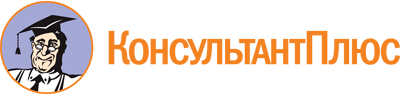 Справочная информация: "Календарь бухгалтера на 2023 год"
(Материал подготовлен специалистами КонсультантПлюс)Документ предоставлен КонсультантПлюс
www.consultant.ru
 Часть 1.Календарь бухгалтера по календарным датам.Часть 2.Календарь бухгалтера по срокам, которые рассчитываются в зависимости от наступления определенного события.Часть 3.Тематический календарь (группировка по видам отчетности, платежам, по категориям лиц).Часть 4.Правила переноса сроков, проставления ссылок.ЯнварьЯнварьЯнварьЯнварьЯнварьЯнварьФевральФевральФевральФевральФевральМартМартМартМартМартПн2916233061320276132027Вт31017243171421287142128Ср411182518152218152229Чт512192629162329162330Пт61320273101724310172431Сб714212841118254111825Вс1815222951219265121926АпрельАпрельАпрельАпрельАпрельАпрельМайМайМайМайМайИюньИюньИюньИюньИюньПн3101724181522295121926Вт4111825291623306132027Ср51219263101724317142128Чт6132027411182518152229Пт7142128512192629162330Сб1815222961320273101724Вс2916233071421284111825ИюльИюльИюльИюльИюльИюльАвгустАвгустАвгустАвгустАвгустСентябрьСентябрьСентябрьСентябрьСентябрьПн31017243171421284111825Вт4111825181522295121926Ср5121926291623306132027Чт61320273101724317142128Пт7142128411182518152229Сб18152229512192629162330Вс2916233061320273101724ОктябрьОктябрьОктябрьОктябрьОктябрьОктябрьНоябрьНоябрьНоябрьНоябрьНоябрьДекабрьДекабрьДекабрьДекабрьДекабрьПн2916233061320274111825Вт31017243171421285121926Ср4111825181522296132027Чт5121926291623307142128Пт6132027310172418152229Сб7142128411182529162330Вс181522295121926310172431Реестр субъектов МСП - получателей мер поддержки- представление сведенийВид отчетности или платежаПлательщикиРеестр субъектов МСП - получателей мер поддержкиРеестр субъектов МСП - получателей мер поддержкиВнимание! Сведения представляются до 5-го числа. Перенос срока не установлен. Дату представления сведений рекомендуем уточнять в ФНС России.Внимание! Сведения представляются до 5-го числа. Перенос срока не установлен. Дату представления сведений рекомендуем уточнять в ФНС России.Представление сведений в Реестр субъектов МСП - получателей мер поддержкиза декабрь 2022 г.Рекомендуемые форматы и справочники утверждены Приказом ФНС России от 30.12.2019 N ММВ-7-14/677@.Сведения передаются через сайт ФНС России https://rmsp-pp.nalog.ru/?t=1601963763539Организации, предоставляющие поддержку субъектам МСПСтраховые взносы- уплата страховых взносов с дохода, не превышающего 300000 руб. на обязательное пенсионное страхование, на обязательное медицинское страхованиеНДФЛ- уплата НДФЛ по больничным и отпускным за декабрь 2022 г.;- уведомление о выборе налогового органа:по месту учета одного из обособленных подразделенийлибо по месту нахождения соответствующей организацииНалог на прибыль организаций- уведомление о переходе на уплату ежемесячных авансовых платежей исходя из фактической прибыли;- уведомление о переходе на уплату ежемесячных авансовых платежей в течение отчетного периода;- уведомление об отказе от права на освобождение от исполнения обязанностей налогоплательщика организации, осуществляющей деятельность на территории Южно-Курильского, Курильского или Северо-Курильского городского округаНДС- заявление об отказе от освобождения от НДС или о его приостановленииУСН- уведомление о переходе на уплату УСН с 2023 г.;- уплата 1/6 части налога по УСН за 2021 г. организациями;- уплата 1/6 части налога по УСН за 2021 г. ИП;- уплата 1/6 части авансового платежа по УСН за I квартал 2022 г. организациями и ИПАУСН- уведомление о переходе с 2023 г. на АУСН;- уведомление о переходе с 2023 г. с АУСН на иной режим налогообложения;- внесение налогоплательщиками данных о суммах полученных доходов;- представление информации плательщиками страховых взносов о суммах выплат и иных вознаграждений, подлежащих и не подлежащих обложению страховыми взносами;- представление сведений налоговыми агентами о суммах и видах выплаченных доходов физическим лицам;- представление информации уполномоченными кредитными организациями, полученной от организаций или ИП, применяющих АСУН, о суммах и видах выплаченных доходов физическим лицам;- подтверждение (корректировка) информации о доходах и расходахСельскохозяйственным товаропроизводителям- уведомление о переходе на уплату ЕСХН с 2023 г.Пользователям недр- декларация по НДПИ за ноябрь 2022 г.;- уведомление об освобождении от исполнения обязанностей налогоплательщика по НДДПСН- уплата налогаЗемельный налог- уведомление о выбранном земельном участке, в отношении которого применяется налоговый вычет с 2022 г.Налог на имущество физических лиц- уведомление о выбранных объектах для предоставления налоговой льготы с 2022 г.Вид отчетности или платежаПлательщикиСтраховые взносыСтраховые взносыУплата страховых взносов на обязательное пенсионное страхование в размере 34 445 руб., исчисленных с суммы дохода плательщика страховых взносов, не превышающей 300 000 рублей,за 2022 г.Плательщики страховых взносов, не производящие выплаты и иные вознаграждения физическим лицам:- индивидуальные предприниматели,- адвокаты,- медиаторы,- нотариусы, занимающиеся частной практикой,- арбитражные управляющие,- оценщики,- патентные поверенные,- иные лица, занимающиеся в установленном законодательством РФ порядке частной практикойУплата страховых взносов на обязательное медицинское страхование в размере 8 766 руб.за 2022 г.Плательщики страховых взносов, не производящие выплаты и иные вознаграждения физическим лицам:- индивидуальные предприниматели,- адвокаты,- медиаторы,- нотариусы, занимающиеся частной практикой,- арбитражные управляющие,- оценщики,- патентные поверенные,- иные лица, занимающиеся в установленном законодательством РФ порядке частной практикойНалог на доходы физических лицНалог на доходы физических лицУплата суммы исчисленного и удержанного НДФЛ в случае выплаты налогоплательщику доходов в виде пособий по временной нетрудоспособности (включая пособие по уходу за больным ребенком) и в виде оплаты отпусковза декабрь 2022 г.Налоговые агентыПредставление уведомления о выборе налогового органа для представления сведений в налоговый орган:- по месту учета одного из обособленных подразделений, выбранному налоговым агентом самостоятельно,- либо по месту нахождения соответствующей организацииФорма уведомления, порядок заполнения, формат представления уведомления в электронной форме утверждены Приказом ФНС России от 06.12.2019 N ММВ-7-11/622@.См. такжеНалоговые агенты - российские организации, имеющие несколько обособленных подразделений, в случае:- если место нахождения организации и ее обособленных подразделений - территория одного муниципального образования;- либо если обособленные подразделения имеют место нахождения на территории одного муниципального образованияНалог на прибыль организацийНалог на прибыль организацийПредставление:- уведомления о переходе на уплату ежемесячных авансовых платежей исходя из фактической прибылилибо- уведомления о переходе с уплаты ежемесячных авансовых платежей исходя из фактической прибыли на уплату ежемесячных авансовых платежей в течение отчетного периодас 2023 г.НалогоплательщикиПредставление уведомления об отказе от права на освобождение от исполнения обязанностей налогоплательщика по налогу на прибыль организацийс 2023 г.Форма уведомления, формат в электронной форме утверждены Приказом ФНС России от 13.05.2022 N ЕД-7-3/403@См. такжеОрганизации, зарегистрированные на территории Южно-Курильского, Курильского или Северо-Курильского городского округаНалог на добавленную стоимостьНалог на добавленную стоимостьПредставление заявления:- об отказе от освобождения от НДС;- о приостановлении использования освобождения от НДС,начиная с I квартала 2023 г.Налогоплательщики, осуществляющие операции по реализации товаров (работ, услуг), предусмотренные п. 3 ст. 149 НК РФУпрощенная система налогообложенияУпрощенная система налогообложенияПредставление уведомления о переходе на УСНс 2023 г.Рекомендуемая форма уведомления N 26.2-1 утверждена Приказом ФНС России от 02.11.2012 N ММВ-7-3/829@.См. такжеОрганизации и индивидуальные предприниматели, изъявившие желание перейти на УСНУплата 1/6 части налога по УСНза 2021 г.Внимание!Уплата налога за 2021 год производится равными частями в размере по 1/6 ежемесячно:- 31.10.2022, 30.11.2022, 09.01.2023 (с учетом переноса срока), 31.01.2023, 28.02.2023, 31.03.2023.На сайте ФНС России действует сервис "Проверка права на перенос сроков платежей по УСН и страховым взносам"Налогоплательщики - организации, осуществляющие отдельные виды экономической деятельности по состоянию на 01.01.2022Уплата 1/6 части налога по УСНза 2021 г.Внимание!Уплата за 2021 год производится равными частями в размере по 1/6 ежемесячно:- 30.11.2022, 09.01.2023 (с учетом переноса срока); 31.01.2023, 28.02.2023, 31.03.2023, 02.05.2023 (с учетом переноса срока).На сайте ФНС России действует сервис "Проверка права на перенос сроков платежей по УСН и страховым взносам"Налогоплательщики - индивидуальные предприниматели, осуществляющие отдельные виды экономической деятельности по состоянию на 01.01.2022Уплата 1/6 части авансового платежа по УСНза I квартал 2022 г.Внимание!Уплата авансового платежа за I кв. 2022 года производится равными частями в размере по 1/6 ежемесячно:- 30.11.2022, 09.01.2023 (с учетом переноса срока); 31.01.2023, 28.02.2023, 31.03.2023, 02.05.2023 (с учетом переноса срока).На сайте ФНС России действует сервис "Проверка права на перенос сроков платежей по УСН и страховым взносам"Налогоплательщики - организации и индивидуальные предприниматели, осуществляющие отдельные виды экономической деятельности по состоянию на 01.01.2022Автоматизированная упрощенная система налогообложения (АУСН)Автоматизированная упрощенная система налогообложения (АУСН)Представление уведомления в налоговый орган через личный кабинет налогоплательщика о переходе на АУСН с указанием выбранного объекта налогообложенияс 2023 г.См. такжеОрганизации и ИП, перешедшие на АУСН и применяющие АУСН в порядке, установленном Федеральным законом от 25.02.2022 N 17-ФЗПредставление уведомления в налоговый орган в электронной форме через личный кабинет налогоплательщика или уполномоченную кредитную организацию о переходе на иной режим налогообложенияс 2023 г.Организации и ИП, перешедшие на АУСН и применяющие АУСН в порядке, установленном Федеральным законом от 25.02.2022 N 17-ФЗВнесение в личный кабинет налогоплательщика данных о полученных доходах:- не указанных в п. 1 и п. 2 ч. 1 ст. 14 Федерального закона от 25.02.2022 N 17-ФЗ (полученных без использования ККТ и не через банковский счет),- указанных в п. 1 ч. 1 ст. 16 Федерального закона от 25.02.2022 N 17-ФЗ,за декабрь 2022 г.Организации и ИП, перешедшие на АУСН и применяющие АУСН в порядке, установленном Федеральным законом от 25.02.2022 N 17-ФЗПредставление в налоговый орган в случае выплаты доходов без соблюдения порядка:- информации, указанной в ч. 3 ст. 18 Федерального закона от 25.02.2022 N 17-ФЗ,за декабрь 2022 г.Плательщики страховых взносовПредставление в налоговый орган через личный кабинет налогоплательщика в случае выплаты доходов без соблюдения порядка:- сведений о суммах и видах выплаченных доходов (облагаемых и не облагаемых налогом),- сведений о суммах стандартных, профессиональных налоговых вычетов, уменьшающих налоговую базу,- сведений об исчисленных, удержанных и о перечисленных суммах налога в отношении этих доходовпо каждому физическому лицу с указанием данных физического лица, позволяющих идентифицировать налогоплательщика,за декабрь 2022 г.Налоговые агентыПредставление в налоговый орган, полученной от организаций или ИП, применяющих АСУН, информации о:- суммах и видах выплаченных доходов (облагаемых и необлагаемых налогом),- суммах стандартных, профессиональных налоговых вычетов, уменьшающих налоговую базу,- об исчисленных, удержанных и о перечисленных суммах налога в отношении этих доходовза декабрь 2022 г.Уполномоченные кредитные организацииПодтверждение (корректировка) в уполномоченные кредитные организации с разделением на учитываемые (неучитываемые) доходы и (или) расходы при определении объекта налогообложения информации:- об операциях по счетам,- о переводах электронных денежных средств,- о комиссии за проведение операций по расчетам с использованием платежных карт (эквайринг)за декабрь 2022 г.Организации и ИП, перешедшие на АУСН и применяющие АУСН в порядке, установленном Федеральным законом от 25.02.2022 N 17-ФЗСельскохозяйственные товаропроизводителиСельскохозяйственные товаропроизводителиПредставление уведомления о переходе на уплату ЕСХН с 2023 г.Рекомендуемая форма уведомления N 26.1-1 утверждена Приказом ФНС России от 28.01.2013 N ММВ-7-3/41@.См. такжеОрганизации и индивидуальные предприниматели, изъявившие желание перейти на уплату ЕСХНПользователи недрПользователи недрПредставление налоговой декларации по НДПИза ноябрь 2022 г.Форма декларации, порядок заполнения, формат представления в электронном виде утверждены Приказом ФНС России от 08.12.2020 N КЧ-7-3/887@.См. такжеНалогоплательщики, признаваемые пользователями недрПредставление уведомления об освобождении от исполнения обязанностей налогоплательщика по НДД в отношении участков недр, указанных в пп. 2 п. 1 ст. 333.44 НК РФ,с 2023 г.Форма уведомления, формат представления в электронной форме утверждены Приказом ФНС России от 20.12.2018 N ММВ-7-3/829@.См. такжеНалогоплательщики по НДДПатентная система налогообложенияПатентная система налогообложенияУплата налога по ПСН, если патент получен с 1 января сроком на календарный 2022 год:- в размере двух третей суммы налогаИндивидуальные предприниматели, перешедшие на ПСНЗемельный налогЗемельный налогПредставление в налоговый орган уведомления о выбранном земельном участке, в отношении которого применяется налоговый вычет,за 2022 г.Форма уведомления о выбранном земельном участке, в отношении которого применяется налоговый вычет по земельному налогу, утверждена Приказом ФНС России от 26.03.2018 N ММВ-7-21/167@.Рекомендуемый формат представления уведомления в электронной форме утвержден Приказом ФНС России от 27.05.2020 N ЕД-7-21/352@.См. такжеНалогоплательщикиНалог на имущество физических лицНалог на имущество физических лицПредставление в налоговый орган уведомления о выбранных объектах налогообложения, в отношении которых по выбору налогоплательщика предоставляется налоговая льгота,за 2022 г.Форма уведомления о выбранных объектах утверждена Приказом ФНС России от 13.07.2015 N ММВ-7-11/280@.Рекомендуемый формат представления уведомления о выбранных объектах утвержден Приказом ФНС России от 27.05.2020 N ЕД-7-21/352@.См. такжеНалогоплательщикиАУСН- представление скорректированной налогоплательщиком информации о доходах и расходахВид отчетности или платежаПлательщикиАвтоматизированная упрощенная система налогообложения (АУСН)Автоматизированная упрощенная система налогообложения (АУСН)Представление в электронной форме в налоговые органы скорректированной налогоплательщиком информации с разделением на учитываемые (неучитываемые) доходы и (или) расходы при определении объекта налогообложения:- об операциях по счетам,- о переводах электронных денежных средств,- о комиссии за проведение операций по расчетам с использованием платежных карт (эквайринг)за декабрь 2022 г.Уполномоченная кредитная организацияО продлении срока уплаты страховых взносов мобилизованными лицам и организациями, в которых такие лица являются руководителями и одновременно единственными участниками, см. Постановление Правительства РФ от 20.10.2022 N 1874.Вид отчетности или платежаПлательщикиСтраховые взносыСтраховые взносыУплата ежемесячных страховых взносов в СФРза декабрь 2022 г.О продлении срока уплаты мобилизованными лицам и организациями см. Постановление Правительства РФ от 20.10.2022 N 1874Страхователи по обязательному социальному страхованию от несчастных случаев на производстве и профессиональных заболеванийУплата ежемесячных страховых взносов в СФРв размере 1/12 фиксированного страхового взносаза декабрь 2022 г.О продлении срока уплаты мобилизованными лицам и организациями см. Постановление Правительства РФ от 20.10.2022 N 1874Страхователи по обязательному социальному страхованию от несчастных случаев на производстве и профессиональных заболеваний, применяющие АУСНВнимание! За отчетные периоды, истекшие до 01.01.2023, сведения для индивидуального (персонифицированного) учета представляются в территориальный орган СФР в порядке, действовавшем до дня вступления в силу Федерального закона от 14.07.2022 N 237-ФЗВнимание! За отчетные периоды, истекшие до 01.01.2023, сведения для индивидуального (персонифицированного) учета представляются в территориальный орган СФР в порядке, действовавшем до дня вступления в силу Федерального закона от 14.07.2022 N 237-ФЗПредставление о каждом работающем у страхователя застрахованном лице (включая лиц, заключивших договоры гражданско-правового характера, предметом которых являются выполнение работ, оказание услуг, договоры авторского заказа, договоры об отчуждении исключительного права на произведения науки, литературы, искусства, издательские лицензионные договоры, лицензионные договоры о предоставлении права использования произведения науки, литературы, искусства, в том числе договоры о передаче полномочий по управлению правами, заключенные с организацией по управлению правами на коллективной основе) следующих сведений:1) страховой номер индивидуального лицевого счета;2) фамилия, имя и отчество;3) ИННза декабрь 2022 г.Форма СЗВ-М, порядок заполнения утверждены Постановлением Правления ПФ РФ от 15.04.2021 N 103п.Формат сведений утвержден Постановлением Правления ПФ РФ от 07.12.2016 N 1077п.См. такжеСтрахователи по индивидуальному (персонифицированному) учетуВнимание! За отчетные периоды, истекшие до 01.01.2023, сведения для индивидуального (персонифицированного) учета представляются в территориальный орган СФР в порядке, действовавшем до дня вступления в силу Федерального закона от 14.07.2022 N 237-ФЗВнимание! За отчетные периоды, истекшие до 01.01.2023, сведения для индивидуального (персонифицированного) учета представляются в территориальный орган СФР в порядке, действовавшем до дня вступления в силу Федерального закона от 14.07.2022 N 237-ФЗПредставление сведений о работающих у страхователя зарегистрированных лицах:1) страховой номер индивидуального лицевого счета;2) фамилия, имя, отчество;3) сведения о трудовой деятельности, предусмотренные п. 2.1 ст. 6 Федерального закона от 01.04.1996 N 27-ФЗв случаях:- перевода на другую постоянную работу,- подачи зарегистрированным лицом заявления о продолжении ведения страхователем трудовой книжки в соответствии со ст. 66 ТК РФ либо о предоставлении страхователем сведений о трудовой деятельности в соответствии со ст. 66.1 ТК РФза декабрь 2022 г.Форма СЗВ-ТД, порядок заполнения, формат сведений утверждены Постановлением Правления ПФ РФ от 25.12.2019 N 730п.См. такжеСтрахователи (работодатели) по индивидуальному (персонифицированному) учетуУпрощенная система налогообложенияУпрощенная система налогообложенияПредставление уведомления об отказе от применения УСН, о переходе на иной режим налогообложенияв 2023 г.Рекомендуемая форма уведомления N 26.2-3 утверждена Приказом ФНС России от 02.11.2012 N ММВ-7-3/829@.См. такжеНалогоплательщикиПредставление сообщения об утрате права на применение УСН и переходе на иной режим налогообложения, осуществленном в соответствии с п. 4 ст. 346.13 НК РФ,за 2022 г.Рекомендуемая форма сообщения N 26.2-2 утверждена Приказом ФНС России от 02.11.2012 N ММВ-7-3/829@.См. такжеНалогоплательщикиСельскохозяйственные товаропроизводителиСельскохозяйственные товаропроизводителиПредставление уведомления об отказе от применения ЕСХН в 2023 г.Рекомендуемая форма уведомления N 26.1-3 утверждена Приказом ФНС России от 28.01.2013 N ММВ-7-3/41@.См. такжеНалогоплательщикиЕдиная (упрощенная) налоговая декларация- декларация за 2022 г.Страховые взносы- форма 4-ФСС (на бумажном носителе) по травматизму за IV квартал 2022 г.;- отчет по травматизму за 2022 г.;- форма ДСВ-3 по индивидуальному (персонифицированному) учету за IV квартал 2022 г.;- сведения об уплате дополнительных страховых взносов на накопительную пенсию по индивидуальному (персонифицированному) учету за IV квартал 2022 г.НДС- журнал учета счетов-фактур;- уведомление об использовании права на освобождение;- уведомление о продлении освобождения или об отказе от негоКосвенные налоги- уплата налога;- декларацияУчастникам ЕГАИС и другим плательщикам акцизов- декларации об объеме производства, оборота и (или) использования этилового спирта, алкогольной и спиртосодержащей продукции, об использовании производственных мощностей производителями пива и пивных напитков, сидра, пуаре, медовухи, фармацевтической субстанции спирта этилового (этанола), а также производства, изготовления и (или) оборота (за исключением розничной продажи) спиртосодержащих лекарственных препаратов и (или) спиртосодержащих медицинских изделий;- корректирующие декларации об объеме производства, оборота и (или) использования этилового спирта, алкогольной и спиртосодержащей продукции, об использовании производственных мощностей производителями пива и пивных напитков, сидра, пуаре, медовухи, фармацевтической субстанции спирта этилового (этанола), а также производства, изготовления и (или) оборота (за исключением розничной продажи) спиртосодержащих лекарственных препаратов и (или) спиртосодержащих медицинских изделий;- копии деклараций по розничной продаже алкогольной и спиртосодержащей продукцииВид отчетности или платежаПлательщикиЕдиная (упрощенная) налоговая декларацияЕдиная (упрощенная) налоговая декларацияПредставление единой (упрощенной) налоговой декларацииза 2022 г.Форма декларации утверждена Приказом Минфина России от 10.07.2007 N 62н.См. такжеНалогоплательщикиСтраховые взносыСтраховые взносыВнимание! За отчетные периоды, истекшие до 01.01.2023, сведения по травматизму представляются в территориальный орган СФР в порядке и по форме, которые установлены законодательными и иными нормативными правовыми актами РФ, действовавшими до дня вступления в силу Федерального закона от 14.07.2022 N 237-ФЗ, информация ФСС РФВнимание! За отчетные периоды, истекшие до 01.01.2023, сведения по травматизму представляются в территориальный орган СФР в порядке и по форме, которые установлены законодательными и иными нормативными правовыми актами РФ, действовавшими до дня вступления в силу Федерального закона от 14.07.2022 N 237-ФЗ, информация ФСС РФПредставление (на бумажном носителе) расчета по начисленным и уплаченным страховым взносам по обязательному социальному страхованию от несчастных случаев на производстве и профессиональных заболеваний в территориальные органы СФРза 2022 г.Форма 4-ФСС расчета и порядок заполнения формы утверждены Приказом ФСС РФ от 14.03.2022 N 80.См. такжеСтрахователи по обязательному социальному страхованию от несчастных случаев на производстве и профессиональных заболеванийВнимание! За отчетные периоды, истекшие до 01.01.2023, сведения по травматизму представляются в территориальный орган СФР в порядке и по форме, которые установлены законодательными и иными нормативными правовыми актами РФ, действовавшими до дня вступления в силу Федерального закона от 14.07.2022 N 237-ФЗВнимание! За отчетные периоды, истекшие до 01.01.2023, сведения по травматизму представляются в территориальный орган СФР в порядке и по форме, которые установлены законодательными и иными нормативными правовыми актами РФ, действовавшими до дня вступления в силу Федерального закона от 14.07.2022 N 237-ФЗПредставление (на бумажном носителе) отчета о произведенных расходах на финансовое обеспечение предупредительных мер по сокращению производственного травматизма и профессиональных заболеваний работников и санаторно-курортного лечения работников, занятых на работах с вредными и (или) опасными производственными факторами, в территориальные органы СФРза 2022 г.(представляется одновременно с расчетом по форме 4-ФСС).Форма отчета приведена на сайте СФР https://sfr.gov.ru/info/fo/~8315.См. такжеСтрахователи по обязательному социальному страхованию от несчастных случаев на производстве и профессиональных заболеванийВнимание! За отчетные периоды, истекшие до 01.01.2023, сведения для индивидуального (персонифицированного) учета представляются в территориальный орган СФР в порядке, действовавшем до дня вступления в силу Федерального закона от 14.07.2022 N 237-ФЗВнимание! За отчетные периоды, истекшие до 01.01.2023, сведения для индивидуального (персонифицированного) учета представляются в территориальный орган СФР в порядке, действовавшем до дня вступления в силу Федерального закона от 14.07.2022 N 237-ФЗПредставление реестра застрахованных лиц, за которых перечислены дополнительные страховые взносы на накопительную пенсию и уплачены взносы работодателя, в территориальные органы СФРза IV квартал 2022 г.Форма ДСВ-3 реестра, порядок представления, формат в электронной форме утверждены Постановлением Правления ПФ РФ от 09.06.2016 N 482п.См. такжеСтрахователи (работодатели) по индивидуальному (персонифицированному) учетуВнимание! За отчетные периоды, истекшие до 01.01.2023, сведения для индивидуального (персонифицированного) учета представляются в территориальный орган СФР в порядке, действовавшем до дня вступления в силу Федерального закона от 14.07.2022 N 237-ФЗВнимание! За отчетные периоды, истекшие до 01.01.2023, сведения для индивидуального (персонифицированного) учета представляются в территориальный орган СФР в порядке, действовавшем до дня вступления в силу Федерального закона от 14.07.2022 N 237-ФЗПредставление сведений в территориальные органы СФР по индивидуальному (персонифицированному) учету:- копия документа, подтверждающего уплату дополнительных страховых взносов на накопительную пенсию,за IV квартал 2022 г.Физические лица,самостоятельно уплачивающие дополнительные страховые взносы на накопительную пенсиюНалог на добавленную стоимостьНалог на добавленную стоимостьПредставление журнала учета полученных и выставленных счетов-фактур по установленному формату в электронной формеза IV квартал 2022 г.Форма журнала учета и правила ведения журнала учета утверждены Постановлением Правительства РФ от 26.12.2011 N 1137.Формат журнала учета в электронном виде утвержден Приказом ФНС России от 08.06.2021 N ЕД-7-26/547@.Перечень кодов видов операций по НДС утвержден Приказом ФНС России от 14.03.2016 N ММВ-7-3/136@.См. такжеЛица, не являющиеся налогоплательщиками; налогоплательщики, освобожденные от исполнения обязанностей налогоплательщика, связанных с исчислением и уплатой налога, не признаваемые налоговыми агентами, в случае выставления и (или) получения ими счетов-фактур при осуществлении предпринимательской деятельности в интересах другого лица на основе договоров комиссии, агентских договоров, предусматривающих реализацию и (или) приобретение товаров (работ, услуг), имущественных прав от имени комиссионера (агента), или на основе договоров транспортной экспедиции (если при определении налоговой базы в порядке, установленном главами 23, 25, 26.1 и 26.2 НК РФ, в составе доходов учитываются доходы в виде вознаграждения при исполнении договоров транспортной экспедиции), а также при выполнении функций застройщикаПредставление:- уведомления об использовании права на освобождение от исполнения обязанностей налогоплательщика;- документов, подтверждающих право на такое освобождение (для лиц, указанных в абз. первом п. 1 ст. 145 НК РФ),начиная с января 2023 г.Формы уведомлений утверждены Приказом Минфина России от 26.12.2018 N 286н.См. такжеНалогоплательщики, перечисленные в п. 1 ст. 145 НК РФПредставление уведомления и документов:- уведомления о продлении использования права на освобождение в течение последующих 12 календарных месяцев от исполнения обязанностей налогоплательщика в соответствии с п. 1 ст. 145 НК РФ,- или уведомления об отказе от освобождения,- документов, подтверждающих, что сумма выручки от реализации товаров (работ, услуг) без учета налога за каждые 3 последовательных календарных месяца в совокупности не превышала 2 000 000 руб.,начиная с января 2023 г.Форма уведомления утверждена Приказом Минфина России от 26.12.2018 N 286н.См. такжеНалогоплательщики, указанные в абз. первом п. 1 ст. 145 НК РФ, которые использовали право на освобождение в течение 12 календарных месяцев (с января по декабрь 2022 г.)Косвенные налогиКосвенные налогиУплата косвенных налогов, за исключением акцизов по маркируемым подакцизным товарам,за декабрь 2022 г.Налогоплательщики при импорте товаров на территорию РФ с территории государств - членов ЕАЭС:- по принятым на учет импортируемым товарам;- по платежу, предусмотренному договором (контрактом) лизингаПредставление налоговой декларации по косвенным налогам и документовза декабрь 2022 г.Форма декларации, порядок заполнения, формат в электронной форме утверждены Приказом Минфина России от 27.09.2017 N СА-7-3/765@.См. такжеНалогоплательщики при импорте товаров на территорию РФ с территории государств - членов ЕАЭС:- по принятым на учет импортируемым товарам;- по платежу, предусмотренному договором (контрактом) лизингаУчастники ЕГАИС и другие плательщики акцизовУчастники ЕГАИС и другие плательщики акцизовПредставление деклараций об объеме производства, оборота и (или) использования этилового спирта, алкогольной и спиртосодержащей продукции, об использовании производственных мощностей производителями пива и пивных напитков, сидра, пуаре, медовухи, фармацевтической субстанции спирта этилового (этанола), а также производства, изготовления и (или) оборота (за исключением розничной продажи) спиртосодержащих лекарственных препаратов и (или) спиртосодержащих медицинских изделийза IV квартал 2022 г.(декларации, предусмотренные:- приложениями 1 - 6, 9, 10, представляются в Росалкогольрегулирование;- приложениями 7 и 8, представляются в органы исполнительной власти субъектов РФ по месту регистрации организации, ИП).Формы деклараций, порядок заполнения, порядок и форматы представления деклараций в форме электронного документа утверждены Приказом Росалкогольрегулирования от 17.12.2020 N 396Организации,сельскохозяйственные товаропроизводители (организации, ИП, КФХ),индивидуальные предприниматели,лица, осуществляющие производство, изготовление и оборот (за исключением розничной продажи) спиртосодержащих лекарственных препаратов и (или) спиртосодержащих медицинских изделийПредставление корректирующих деклараций об объеме производства, оборота и (или) использования этилового спирта, алкогольной и спиртосодержащей продукции, об использовании производственных мощностей производителями пива и пивных напитков, сидра, пуаре, медовухи, фармацевтической субстанции спирта этилового (этанола), а также производства, изготовления и (или) оборота (за исключением розничной продажи) спиртосодержащих лекарственных препаратов и (или) спиртосодержащих медицинских изделийза III квартал 2022 г.(декларации, предусмотренные:- приложениями 1 - 6, 9, 10, представляются в Росалкогольрегулирование;- приложениями 7 и 8, представляются в органы исполнительной власти субъектов РФ по месту регистрации организации, ИП).Формы деклараций, порядок заполнения, порядок и форматы представления деклараций в форме электронного документа утверждены Приказом Росалкогольрегулирования от 17.12.2020 N 396Организации,сельскохозяйственные товаропроизводители (организации, ИП, КФХ),индивидуальные предприниматели,лица, осуществляющие производство, изготовление и оборот (за исключением розничной продажи) спиртосодержащих лекарственных препаратов и (или) спиртосодержащих медицинских изделийВнимание! Последний день срока попадает на 21.01.2023 (суббота). Перенос срока не установленВнимание! Последний день срока попадает на 21.01.2023 (суббота). Перенос срока не установленПредставление в Росалкогольрегулирование в течение суток после представления деклараций в органы исполнительной власти субъектов РФ копий деклараций в электронной форме:- об объеме розничной продажи алкогольной (за исключением пива и пивных напитков, сидра, пуаре и медовухи) и спиртосодержащей продукции;- об объеме розничной продажи пива и пивных напитков, сидра, пуаре и медовухиза IV квартал 2022 г.Формы деклараций, порядок заполнения, порядок и форматы представления деклараций в форме электронного документа утверждены Приказом Росалкогольрегулирования от 17.12.2020 N 396Организации, включая их обособленные подразделения,индивидуальные предпринимателиЕНП- уведомления об исчисленных суммах налогов, авансовых платежей по налогам, сборов, страховых взносовАУСН- уплата налога;- представление сведений налоговыми агентами о суммах и видах выплаченных доходов физическим лицам;- представление информации уполномоченными кредитными организациями, полученной от организаций или ИП, применяющих АСУН, о суммах и видах выплаченных доходов физическим лицам;- представление информации плательщиками страховых взносов о суммах выплат и иных вознаграждений подлежащих и не подлежащих обложению страховыми взносамиСтраховые взносы- расчет по страховым взносам за 2022 г.:плательщики страховых взносов, производящие выплаты и иные вознаграждения физическим лицам;главы КФХ;- форма 4-ФСС (в форме электронного документа) по травматизму за 2022 г.;- отчет по травматизму (в форме электронного документа) за 2022 г.НДС- декларация в электронной форме;- декларация на бумажном носителеПрослеживаемость товаров- отчет об операциях с товарами, подлежащими прослеживаемостиУСН- декларация в связи с прекращением предпринимательской деятельности по УСН;- декларация в связи с утратой права применять УСНСельскохозяйственным товаропроизводителям- декларация в связи с прекращением предпринимательской деятельности по ЕСХНПользователям недр- декларация по НДПИВодный налог- декларацияУчастникам ЕГАИС и другим плательщикам акцизов- декларация по акцизам за декабрь 2022 г., октябрь 2022 г., июль 2022 г.;- банковская гарантия для освобождения от акциза за декабрь 2022 г., за октябрь 2022 г., за июль 2022 г.;- декларация по нефтяному сырью;- уведомление об обстоятельствах, влекущих изменение сведений, указанных в свидетельстве по нефтяному сырьюИностранным организациям- декларация по НДСВид отчетности или платежаПлательщикиЕдиный налоговый платеж (ЕНП)Единый налоговый платеж (ЕНП)Внимание! В течение 2023 г.:- уведомления об исчисленных суммах налогов, сборов, авансовых платежей по налогам, страховых взносов могут представляться в налоговые органы в виде распоряжений на перевод денежных средств в уплату платежей в бюджетную систему РФ, на основании которых налоговые органы могут однозначно определить принадлежность денежных средств к источнику доходов бюджетов бюджетной системы РФ, срок уплаты и иные реквизиты, необходимые для определения соответствующей обязанности;- налогоплательщики могут воспользоваться правом на представление уведомлений об исчисленных суммах налогов, сборов, авансовых платежей по налогам, страховых взносов в виде распоряжений на перевод денежных средств в уплату платежей в бюджетную систему РФ при условии, что ранее ими указанные уведомления в налоговые органы не представлялисьВнимание! В течение 2023 г.:- уведомления об исчисленных суммах налогов, сборов, авансовых платежей по налогам, страховых взносов могут представляться в налоговые органы в виде распоряжений на перевод денежных средств в уплату платежей в бюджетную систему РФ, на основании которых налоговые органы могут однозначно определить принадлежность денежных средств к источнику доходов бюджетов бюджетной системы РФ, срок уплаты и иные реквизиты, необходимые для определения соответствующей обязанности;- налогоплательщики могут воспользоваться правом на представление уведомлений об исчисленных суммах налогов, сборов, авансовых платежей по налогам, страховых взносов в виде распоряжений на перевод денежных средств в уплату платежей в бюджетную систему РФ при условии, что ранее ими указанные уведомления в налоговые органы не представлялисьПредставление уведомлений об исчисленных суммах налогов, авансовых платежей по налогам, сборов, страховых взносов:- в случае, если законодательством о налогах и сборах предусмотрена уплата (перечисление) налогов, авансовых платежей по налогам, сборов, страховых взносов до представления соответствующей налоговой декларации (расчета) либо если обязанность по представлению налоговой декларации (расчета) не установлена НК РФ.Форма уведомления, порядок заполнения, формат представления в электронной форме утверждены Приказом ФНС России от 02.11.2022 N ЕД-7-8/1047@Налогоплательщики, плательщики сборов, налоговые агенты, плательщики страховых взносовАвтоматизированная упрощенная система налогообложения (АУСН)Автоматизированная упрощенная система налогообложения (АУСН)Уплата суммы налога по АУСНза декабрь 2022 г.Организации и ИП, перешедшие на АУСН и применяющие АУСН в порядке, установленном Федеральным законом от 25.02.2022 N 17-ФЗПредставление в налоговый орган через личный кабинет налогоплательщика в случае выплаты доходов без соблюдения порядка:- сведений о суммах и видах выплаченных доходов (облагаемых и необлагаемых налогом),- сведений о суммах стандартных, профессиональных налоговых вычетов, уменьшающих налоговую базу,- сведений об исчисленных, удержанных и о перечисленных суммах налога в отношении этих доходовпо каждому физическому лицу с указанием данных физического лица, позволяющих идентифицировать налогоплательщиказа период с 01.01.2023 по 22.01.2023Налоговые агентыПредставление в налоговый орган, полученной от организаций или ИП, применяющих АСУН, информации о:-  суммах и видах выплаченных доходов (облагаемых и необлагаемых налогом),- суммах стандартных, профессиональных налоговых вычетов, уменьшающих налоговую базу,- об исчисленных, удержанных и о перечисленных суммах налогаза период с 01.01.2023 по 22.01.2023Уполномоченные кредитные организацииПредставление в налоговый орган в случае выплаты доходов без соблюдения порядка:- информации, указанной в ч. 3 ст. 18 Федерального закона от 25.02.2022 N 17-ФЗза период с 01.01.2023 по 22.01.2023Плательщики страховых взносовСтраховые взносыСтраховые взносыПредставление расчета по страховым взносам по обязательному пенсионному, социальному, медицинскому страхованию, включая сведения о среднесписочной численности работниковза 2022 г.Форма расчета, порядок заполнения, формат в электронной форме утверждены Приказом ФНС России от 06.10.2021 N ЕД-7-11/875@.См. такжеПлательщики страховых взносов, производящие выплаты и иные вознаграждения физическим лицамПредставление расчета по страховым взносам по обязательному пенсионному, социальному, медицинскому страхованиюза 2022 г.Форма расчета, порядок заполнения, формат в электронной форме утверждены Приказом ФНС России от 06.10.2021 N ЕД-7-11/875@.См. такжеГлавы КФХВнимание! За отчетные периоды, истекшие до 01.01.2023, сведения по травматизму представляются в территориальный орган СФР в порядке и по форме, которые установлены законодательными и иными нормативными правовыми актами РФ, действовавшими до дня вступления в силу Федерального закона от 14.07.2022 N 237-ФЗВнимание! За отчетные периоды, истекшие до 01.01.2023, сведения по травматизму представляются в территориальный орган СФР в порядке и по форме, которые установлены законодательными и иными нормативными правовыми актами РФ, действовавшими до дня вступления в силу Федерального закона от 14.07.2022 N 237-ФЗПредставление (в форме электронного документа) расчета по начисленным и уплаченным страховым взносам по обязательному социальному страхованию от несчастных случаев на производстве и профессиональных заболеваний в территориальные органы СФРза 2022 г.Форма 4-ФСС расчета и порядок заполнения формы утверждены Приказом ФСС РФ от 14.03.2022 N 80.См. такжеСтрахователи по обязательному социальному страхованию от несчастных случаев на производстве и профессиональных заболеванийВнимание! За отчетные периоды, истекшие до 01.01.2023, сведения по травматизму представляются в территориальный орган СФР в порядке и по форме, которые установлены законодательными и иными нормативными правовыми актами РФ, действовавшими до дня вступления в силу Федерального закона от 14.07.2022 N 237-ФЗВнимание! За отчетные периоды, истекшие до 01.01.2023, сведения по травматизму представляются в территориальный орган СФР в порядке и по форме, которые установлены законодательными и иными нормативными правовыми актами РФ, действовавшими до дня вступления в силу Федерального закона от 14.07.2022 N 237-ФЗПредставление (в форме электронного документа) отчета о произведенных расходах на финансовое обеспечение предупредительных мер по сокращению производственного травматизма и профессиональных заболеваний работников и санаторно-курортного лечения работников, занятых на работах с вредными и (или) опасными производственными факторами в территориальные органы СФРза 2022 г.(представляется одновременно с расчетом по форме 4-ФСС).Форма отчета приведена на сайте СФР https://sfr.gov.ru/info/fo/~8315.См. такжеСтрахователи по обязательному социальному страхованию от несчастных случаев на производстве и профессиональных заболеванийНалог на добавленную стоимостьНалог на добавленную стоимостьПредставление декларации в электронной форме через оператора электронного документооборотаза IV квартал 2022 г.Форма декларации, порядок заполнения, формат представления налоговой декларации в электронной форме, форматы представления сведений утверждены Приказом ФНС России от 29.10.2014 N ММВ-7-3/558@.Порядок представления налоговой декларации в электронном виде утвержден Приказом МНС РФ от 02.04.2002 N БГ-3-32/169.См. такжеНалогоплательщики.Налоговые агенты, указанные в абз. 3 п. 5 ст. 174 НК РФ.Лица, указанные в п. 8 ст. 161, п. 5 ст. 173 НК РФ.Лица, на которых возложены обязанности налогоплательщиков при совершении операций в соответствии с:- договором простого товарищества (договором о совместной деятельности);- договором инвестиционного товарищества;- концессионным соглашением;- договором доверительного управления имуществомПредставление декларации на бумажном носителеза IV квартал 2022 г.Форма декларации, порядок заполнения утверждены Приказом ФНС России от 29.10.2014 N ММВ-7-3/558@.См. такжеНалоговые агенты, а также правопреемники, указанные в абз. 4 и абз. 5 п. 3.1 ст. 170 НК РФ(за исключением налоговых агентов, указанных в абз. 3 п. 5 ст. 174 НК РФ)Прослеживаемость товаровПрослеживаемость товаровВнимание!См. ч. 2 Календаря бухгалтера о сроках представления уведомлений:- о перемещении товаров, подлежащих прослеживаемости, с территории РФ на территорию другого государства - члена ЕАЭС;- о ввозе товаров, подлежащих прослеживаемости, с территории другого государства - члена ЕАЭС на территорию РФ и иные территории, находящиеся под ее юрисдикцией;- об имеющихся остатках товаров, подлежащих прослеживаемостиВнимание!См. ч. 2 Календаря бухгалтера о сроках представления уведомлений:- о перемещении товаров, подлежащих прослеживаемости, с территории РФ на территорию другого государства - члена ЕАЭС;- о ввозе товаров, подлежащих прослеживаемости, с территории другого государства - члена ЕАЭС на территорию РФ и иные территории, находящиеся под ее юрисдикцией;- об имеющихся остатках товаров, подлежащих прослеживаемостиПредставление отчета об операциях с товарами, подлежащими прослеживаемости, совершенныхв IV квартале 2022 г.Форма отчета, формат в электронной форме, порядок заполнения отчета утверждены Приказом ФНС России от 08.07.2021 N ЕД-7-15/645@Перечень товаров, подлежащих прослеживаемости, утвержден Постановлением Правительства РФ от 01.07.2021 N 1110.См. такжеУчастники оборота товаров:- индивидуальные предприниматели;- и (или) юридические лица, осуществляющие операции с товарами, подлежащими прослеживаемостиУпрощенная система налогообложенияУпрощенная система налогообложенияПредставление налоговой декларации в связи с прекращением предпринимательской деятельности, в отношении которой применялась УСН (согласно уведомлению, представленному в соответствии с п. 8 ст. 346.13 НК РФ),в декабре 2022 г.Форма декларации, формат представления в электронной форме, порядок заполнения утверждены Приказом ФНС России от 25.12.2020 N ЕД-7-3/958@.См. такжеНалогоплательщикиПредставление налоговой декларации в случае если налогоплательщик утратил право применять УСН на основании п. 4 ст. 346.13 НК РФ,в IV квартале 2022 г.Форма декларации, формат представления в электронной форме, порядок заполнения утверждены Приказом ФНС России от 25.12.2020 N ЕД-7-3/958@.См. такжеНалогоплательщикиСельскохозяйственные товаропроизводителиСельскохозяйственные товаропроизводителиПредставление налоговой декларации в связи с прекращением предпринимательской деятельности в качестве сельскохозяйственного товаропроизводителя по ЕСХН (согласно уведомлению, представленному в соответствии с п. 9 ст. 346.3 НК РФ),в декабре 2022 г.Форма декларации, формат представления в электронной форме, порядок заполнения утверждены Приказом ФНС России от 28.07.2014 N ММВ-7-3/384@.См. такжеНалогоплательщикиПользователи недрПользователи недрПредставление налоговой декларации по НДПИза декабрь 2022 г.Форма декларации, порядок заполнения, формат представления в электронном виде утверждены Приказом ФНС России от 08.12.2020 N КЧ-7-3/887@.См. такжеНалогоплательщики, признаваемые пользователями недрВодный налогВодный налогПредставление декларации по водному налогуза IV квартал 2022 г.Форма декларации, порядок заполнения, формат в электронной форме утверждены Приказом Минфина России от 09.11.2015 N ММВ-7-3/497@.См. такжеНалогоплательщики, осуществляющие пользование водными объектамиУчастники ЕГАИС и другие плательщики акцизовУчастники ЕГАИС и другие плательщики акцизовПредставление декларации по акцизамза декабрь 2022 г.Форма налоговой декларации по акцизам на этиловый спирт, алкогольную и (или) подакцизную спиртосодержащую продукцию, а также на виноград, формат в электронной форме, порядок заполнения утверждены Приказом ФНС России от 27.08.2020 N ЕД-7-3/610@.Форма налоговой декларации по акцизам на автомобильный бензин, дизельное топливо, моторные масла для дизельных и (или) карбюраторных (инжекторных) двигателей, прямогонный бензин, средние дистилляты, бензол, параксилол, ортоксилол, авиационный керосин, природный газ, этан, сжиженные углеводородные газы, сталь жидкую, автомобили легковые и мотоциклы, формат в электронной форме, порядок заполнения утверждены Приказом ФНС России от 12.01.2022 N ЕД-7-3/8@.Форма налоговой декларации по акцизам на табак (табачные изделия), табачную продукцию, электронные системы доставки никотина и жидкости для электронных систем доставки никотина, порядок заполнения, формат представления в электронной форме утверждены Приказом ФНС России от 15.02.2018 N ММВ-7-3/95@.См. такжеНалогоплательщики (за исключением указанных в п. 3.1, п. 3.2 и п. 5.1 ст. 204 НК РФ).Налогоплательщики по реализованному (переданному) природному газуПредставление декларации по акцизамза октябрь 2022 г.Форма налоговой декларации по акцизам на этиловый спирт, алкогольную и (или) подакцизную спиртосодержащую продукцию, а также на виноград, формат в электронной форме, порядок заполнения утверждены Приказом ФНС России от 27.08.2020 N ЕД-7-3/610@.Форма налоговой декларации по акцизам на автомобильный бензин, дизельное топливо, моторные масла для дизельных и (или) карбюраторных (инжекторных) двигателей, прямогонный бензин, средние дистилляты, бензол, параксилол, ортоксилол, авиационный керосин, природный газ, этан, сжиженные углеводородные газы, сталь жидкую, автомобили легковые и мотоциклы, формат в электронной форме, порядок заполнения утверждены Приказом ФНС России от 12.01.2022 N ЕД-7-3/8@.См. такжеНалогоплательщики, указанные в п. 3.1 ст. 204 НК РФПредставление декларации по акцизамза июль 2022 г.Форма налоговой декларации по акцизам на автомобильный бензин, дизельное топливо, моторные масла для дизельных и (или) карбюраторных (инжекторных) двигателей, прямогонный бензин, средние дистилляты, бензол, параксилол, ортоксилол, авиационный керосин, природный газ, этан, сжиженные углеводородные газы, сталь жидкую, автомобили легковые и мотоциклы, формат в электронной форме, порядок заполнения утверждены Приказом ФНС России от 12.01.2022 N ЕД-7-3/8@.См. такжеНалогоплательщики, указанные в п. 3.2 и п. 5.1 ст. 204 НК РФПредставление банковской гарантии для освобождения от уплаты акциза при совершении операций, предусмотренных пп. 4, пп. 4.1, пп. 4.2 п. 1 ст. 183 НК РФ, за налоговый период, на который приходится дата совершения указанных операций, определяемая в соответствии со ст. 195 НК РФ,за декабрь 2022 г.Налогоплательщики (за исключением указанных в п. 3.1, п. 3.2 и п. 5.1 ст. 204 НК РФ)Представление банковской гарантии для освобождения от уплаты акциза при совершении операций, предусмотренных пп. 4, пп. 4.1, пп. 4.2 п. 1 ст. 183 НК РФ, за налоговый период, на который приходится дата совершения указанных операций, определяемая в соответствии со ст. 195 НК РФ,за октябрь 2022 г.Налогоплательщики, указанные в п. 3.1 ст. 204 НК РФПредставление банковской гарантии для освобождения от уплаты акциза при совершении операций, предусмотренных пп. 4, пп. 4.1, пп. 4.2 п. 1 ст. 183 НК РФ, за налоговый период, на который приходится дата совершения указанных операций, определяемая в соответствии со ст. 195 НК РФ,за июль 2022 г.Налогоплательщики, указанные в п. 3.2 и п. 5.1 ст. 204 НК РФПредставление декларации по нефтяному сырьюза декабрь 2022 г.Форма налоговой декларации по акцизам на нефтяное сырье, формат в электронной форме, порядок заполнения утверждены Приказом ФНС России от 31.05.2021 N ЕД-7-3/525@.См. такжеНалогоплательщики при совершении операций, признаваемых объектом налогообложения в соответствии с пп. 34 п. 1 ст. 182 НК РФПредставление в налоговый орган уведомления о наступлении в течение налогового периода, за который представляется налоговая декларация, обстоятельств, влекущих изменение сведений, указанных в свидетельстве организацииза декабрь 2022 г.Уведомление представляется одновременно с представлением налоговой декларации.Форма уведомления, порядок заполнения, формат представления утверждены Приказом ФНС России от 25.06.2021 N АБ-7-15/590@.См. такжеОрганизация, получившая свидетельство, непосредственно осуществляющая переработку нефтяного сырья.Организация, получившая свидетельство, осуществляющая переработку нефтяного сырья на основе договора об оказании услуг по переработке нефтяного сырьяИностранные организацииИностранные организацииПредставление декларации в электронной форме по НДСза IV квартал 2022 г.Форма налоговой декларации, порядок заполнения, формат представления в электронной форме утверждены Приказом ФНС России от 30.11.2016 N ММВ-7-3/646@.Иностранные организации, подлежащие постановке на учет в соответствии с п. 4.6 ст. 83 НК РФ, либо налоговые агентыСельскохозяйственным товаропроизводителям- сообщение об утрате права на применение ЕСХНСельскохозяйственные товаропроизводителиСельскохозяйственные товаропроизводителиПредставление сообщения об утрате права на применение ЕСХН и о переходе на иной режим налогообложения, осуществленном в соответствии с п. 4 ст. 346.3 НК РФза 2022 г.Рекомендуемая форма сообщения N 26.1-2 утверждена Приказом ФНС России от 28.01.2013 N ММВ-7-3/41@.См. такжеНалогоплательщикиНалог на прибыль организаций- уплата первого аванса в I квартале;- уплата налоговыми агентами по полученным дивидендам и процентам по государственным и муниципальным ценным бумагам;- уплата налоговыми агентами по выплаченным денежным средствам, иному доходу иностранной организации;- уплата аванса вновь созданными организациями при превышении выручки 5 млн руб., 15 млн руб.;- уплата налога с доходов по государственным и муниципальным ценным бумагамСтраховые взносы- уплата взносов по пенсионному, социальному, медицинскому страхованию;- уплата дополнительных взносов на накопительную пенсиюНДФЛ- уплата НДФЛ за период с 1 по 22 января 2023 г.НДС- уплата 1/3 НДС;- уплата полной суммы НДС;- уплата НДС правопреемникамиУСН- уплата УСН в связи с прекращением предпринимательской деятельности;- уплата УСН в связи с утратой права применять УСНСельскохозяйственным товаропроизводителям- уплата ЕСХН в связи с прекращением предпринимательской деятельностиПользователям недр- уплата НДПИВодный налог- уплата водного налогаПрофессиональный доход (НПД)- уплата налогаТорговый сбор- уплата сбораУчастникам ЕГАИС и другим плательщикам акцизов- уплата авансового платежа акциза по алкогольной и (или) спиртосодержащей продукции;- извещение об уплате авансового платежа акциза;- извещение об освобождении от уплаты авансового платежа акциза;- уплата акцизов за декабрь 2022 г., октябрь 2022 г., июль 2022 г.;- уплата акциза по нефтяному сырьюИностранным организациям- уплата НДСВалютный контроль- отчеты:о движении денежных средств и иных финансовых активов по счетам (вкладам) в банках и иных организациях финансового рынка, расположенных за пределами территории РФ;о переводах денежных средств без открытия банковского счета с использованием электронных средств платежа, предоставленных иностранными поставщиками платежных услугВид отчетности или платежаПлательщикиНалог на прибыль организацийНалог на прибыль организацийУплата первого ежемесячного авансового платежа по налогу на прибыльв I квартале 2023 г.(в составе единого налогового платежа (ЕНП))Налогоплательщики, для которых отчетными периодами являются первый квартал, полугодие и девять месяцевУплата налога на прибыль, удержанного при выплате доходов налогоплательщикам в виде дивидендов, а также процентов по государственным и муниципальным ценным бумагамза декабрь 2022 г.(в составе единого налогового платежа (ЕНП))Налоговые агентыУплата налога на прибыль с выплат (перечислений) денежных средств иностранной организации или иного получения доходов иностранной организациейза декабрь 2022 г.(в составе единого налогового платежа (ЕНП))Налоговые агенты, выплачивающие доход иностранной организацииУплата ежемесячного авансового платежа по налогу на прибыль(в составе единого налогового платежа (ЕНП))Вновь созданные организации в случае превышения выручки от реализации 5 млн руб. в декабре 2022 г.Уплата ежемесячного авансового платежа по налогу на прибыль(в составе единого налогового платежа (ЕНП))Вновь созданные организации в случае превышения выручки от реализации 15 млн руб. в IV квартале 2022 г.Уплата налога с доходов по государственным и муниципальным ценным бумагам, при обращении которых предусмотрено признание доходом, полученным продавцом в виде процентов, сумм накопленного процентного дохода (накопленного купонного дохода), подлежащих налогообложению в соответствии с п. 4 ст. 284 НК РФ,с доходов, полученных в декабре 2022 г.(в составе единого налогового платежа (ЕНП))Налогоплательщики - получатели доходаСтраховые взносыСтраховые взносыУплата страховых взносов по обязательному пенсионному, социальному, медицинскому страхованиюза декабрь 2022 г.(в составе единого налогового платежа (ЕНП))Плательщики страховых взносов, производящие выплаты и иные вознаграждения физическим лицамУплата в органы СФР платежа по дополнительным взносам на накопительную пенсию и взносам работодателяза декабрь 2022 г.РаботодателиНалог на доходы физических лицНалог на доходы физических лицУплата суммы исчисленного и удержанного НДФЛза период с 1 по 22 января 2023 г.(в составе единого налогового платежа (ЕНП))Налоговые агенты (ст. 226 НК РФ)Налоговые агенты (ст. 226.1 НК РФ)Налоговые агенты (ст. 226.2 НК РФ)Налог на добавленную стоимостьНалог на добавленную стоимостьУплата 1/3 НДСза IV квартал 2022 г.(в составе единого налогового платежа (ЕНП))Налогоплательщики(за исключением лиц, в случае выставления ими покупателю счета-фактуры с выделением НДС).Налоговые агенты.Лица, на которых возложены обязанности налогоплательщиков при совершении операций в соответствии с:- договором простого товарищества (договором о совместной деятельности);- договором инвестиционного товарищества;- концессионным соглашением;- договором доверительного управления имуществомУплата полной суммы НДСза IV квартал 2022 г.(в составе единого налогового платежа (ЕНП))Лица в случае выставления ими покупателю счета-фактуры с выделением суммы налогаУплата суммы НДС, подлежащей восстановлениюв IV квартале 2022 г.(в составе единого налогового платежа (ЕНП))Правопреемники, указанные в абз. 4 и абз. 5 п. 3.1 ст. 170 НК РФУпрощенная система налогообложенияУпрощенная система налогообложенияУплата налога в связи с прекращением предпринимательской деятельности, в отношении которой применялась УСН (согласно уведомлению, представленному в соответствии с п. 8 ст. 346.13 НК РФ),за декабрь 2022 г.(в составе единого налогового платежа (ЕНП))НалогоплательщикиУплата налога, в случае если налогоплательщик утратил право применять УСН на основании п. 4 ст. 346.13 НК РФ,за IV квартал 2022 г.(в составе единого налогового платежа (ЕНП))НалогоплательщикиСельскохозяйственные товаропроизводителиСельскохозяйственные товаропроизводителиУплата ЕСХН в связи с прекращением предпринимательской деятельности в качестве сельскохозяйственного товаропроизводителя (согласно уведомлению, представленному в соответствии с п. 9 ст. 346.3 НК РФ),за декабрь 2022 г.(в составе единого налогового платежа (ЕНП))НалогоплательщикиПользователи недрПользователи недрУплата НДПИза декабрь 2022 г.(в составе единого налогового платежа (ЕНП))Налогоплательщики, признаваемые пользователями недрВодный налогВодный налогУплата водного налогаза IV квартал 2022 г.(в составе единого налогового платежа (ЕНП))Налогоплательщики, осуществляющие пользование водными объектамиНалог на профессиональный доходНалог на профессиональный доходУплата налога на профессиональный доход (НПД)за декабрь 2022 г.(в составе единого налогового платежа (ЕНП))Налогоплательщики, перешедшие на специальный налоговый режим НПД, местом ведения деятельности которых является территория субъекта РФ, включенного в экспериментТорговый сборТорговый сборУплата сбораза IV квартал 2022 г.(торговый сбор введен Законом г. Москвы от 17.12.2014 N 62)(в составе единого налогового платежа (ЕНП))Плательщики сбора, осуществляющие виды предпринимательской деятельности на территории МосквыУчастники ЕГАИС и другие плательщики акцизовУчастники ЕГАИС и другие плательщики акцизовУплата авансового платежа акциза по алкогольной и (или) спиртосодержащей продукцииза январь 2023 г.(в составе единого налогового платежа (ЕНП))Налогоплательщики (организации - производители алкогольной и (или) подакцизной спиртосодержащей продукции)Представление:- извещения (извещений) об уплате авансового платежа акциза по алкогольной и (или) спиртосодержащей продукции (в 4 экземплярах, в т.ч. один экземпляр в электронной форме);- копии (копий) платежного документа, подтверждающего перечисление денежных средств в счет уплаты суммы авансового платежа акциза;- копии (копий) выписки банка, подтверждающей списание указанных средств с расчетного счета производителя алкогольной и (или) подакцизной спиртосодержащей продукцииза январь 2023 г.Форма извещения об уплате авансового платежа акциза, формат в электронном виде утверждены Приказом ФНС России от 14.06.2012 N ММВ-7-3/405@.См. такжеНалогоплательщики, уплатившие авансовый платеж акциза (организации - производители алкогольной и (или) подакцизной спиртосодержащей продукции)Представление:- извещения (извещений) об освобождении от уплаты авансового платежа акциза по алкогольной и (или) спиртосодержащей продукции (в 4 экземплярах, в т.ч. один экземпляр в электронной форме);- банковской гарантииза январь 2023 г.Форма извещения об освобождении от уплаты авансового платежа акциза, формат в электронном виде утверждены Приказом ФНС России от 14.06.2012 N ММВ-7-3/405@.См. такжеНалогоплательщики - производители алкогольной и (или) подакцизной спиртосодержащей продукцииУплата акцизаза декабрь 2022 г.(в составе единого налогового платежа (ЕНП))Налогоплательщики (за исключением указанных в п. 3.1, п. 3.2 и п. 5.1 ст. 204 НК РФ).Налогоплательщики по реализованному (переданному) природному газуУплата акцизаза октябрь 2022 г.(в составе единого налогового платежа (ЕНП))Налогоплательщики, указанные в п. 3.1 ст. 204 НК РФУплата акцизаза июль 2022 г.(в составе единого налогового платежа (ЕНП))Налогоплательщики, указанные в п. 3.2 и п. 5.1 ст. 204 НК РФУплата акциза по нефтяному сырьюза декабрь 2022 г.(в составе единого налогового платежа (ЕНП))Налогоплательщики при совершении операций, признаваемых объектом налогообложения в соответствии с пп. 34 п. 1 ст. 182 НК РФИностранные организацииИностранные организацииУплата НДСза IV квартал 2022 г.(в составе единого налогового платежа (ЕНП))Иностранные организации, указанные в п. 3 ст. 174.2 НК РФВалютное регулирование и валютный контрольВалютное регулирование и валютный контрольВнимание!1. О продлении срока представления отчетов за IV квартал 2022 г. мобилизованными лицами и организациями, в которых такие лица являются руководителями и одновременно единственными участниками см. Постановление Правительства РФ от 20.10.2022 N 1874.2. О сроках представления уведомлений см. в ч. 2 Календаря бухгалтера.Внимание!1. О продлении срока представления отчетов за IV квартал 2022 г. мобилизованными лицами и организациями, в которых такие лица являются руководителями и одновременно единственными участниками см. Постановление Правительства РФ от 20.10.2022 N 1874.2. О сроках представления уведомлений см. в ч. 2 Календаря бухгалтера.Представление отчетов:- о движении денежных средств и иных финансовых активов по счетам (вкладам) в банках и иных организациях финансового рынка, расположенных за пределами территории РФ;- о переводах денежных средств без открытия банковского счета с использованием электронных средств платежа, предоставленных иностранными поставщиками платежных услуг,за IV квартал 2022 г.Правила представления и форма отчета утверждены Постановлением Правительства РФ от 28.12.2005 N 819.См. такжеРезиденты - юридические лица и индивидуальные предпринимателиУСН- уплата 1/6 части налога по УСН за 2021 г. организациями;- уплата 1/6 части налога по УСН за 2021 г. ИП;- уплата 1/6 части авансового платежа по УСН за I квартал 2022 г. организациями и ИППользователям недр- уплата 1/4 платежа за пользование недрами;- расчет платежей за пользование недрамиСистема внутреннего контроля для целей проведения налогового мониторинга- формы по КНД 1125308, по КНД 1125309, по КНД 1125310, по КНД 1125311;- форма по КНД 1125315Вид отчетности или платежаПлательщикиУпрощенная система налогообложенияУпрощенная система налогообложенияУплата 1/6 части налога по УСНза 2021 г.Внимание!Уплата налога за 2021 год производится равными частями в размере по 1/6 ежемесячно:- 31.10.2022, 30.11.2022, 09.01.2023 (с учетом переноса срока); 31.01.2023, 28.02.2023, 31.03.2023.На сайте ФНС России действует сервис "Проверка права на перенос сроков платежей по УСН и страховым взносам"Налогоплательщики - организации, осуществляющие отдельные виды экономической деятельности по состоянию на 01.01.2022Уплата 1/6 части налога по УСНза 2021 г.Внимание!Уплата за 2021 год производится равными частями в размере по 1/6 ежемесячно:- 30.11.2022, 09.01.23 (с учетом переноса срока); 31.01.2023, 28.02.2023, 31.03.2023, 02.05.2023 (с учетом переноса срока).На сайте ФНС России действует сервис "Проверка права на перенос сроков платежей по УСН и страховым взносам"Налогоплательщики - индивидуальные предприниматели, осуществляющие отдельные виды экономической деятельности по состоянию на 01.01.2022Уплата 1/6 части авансового платежа по УСНза I квартал 2022 г.Внимание!Уплата авансового платежа за I кв. 2022 года производится равными частями в размере по 1/6 ежемесячно:- 30.11.2022, 09.01.23 (с учетом переноса срока); 31.01.2023, 28.02.2023, 31.03.2023, 02.05.2023 (с учетом переноса срока).На сайте ФНС России действует сервис "Проверка права на перенос сроков платежей по УСН и страховым взносам"Налогоплательщики - организации и индивидуальные предприниматели, осуществляющие отдельные виды экономической деятельности по состоянию на 01.01.2022Пользователи недрПользователи недрУплата 1/4 от суммы платежа за пользование недрами, рассчитанного за год,за IV квартал 2022 г.Пользователи недр (Закон РФ от 21.02.1992 N 2395-1 "О недрах")Представление расчета регулярных платежей за пользование недрамиза IV квартал 2022 г.Форма расчета, порядок заполнения утверждены Приказом МНС России от 11.02.2004 N БГ-3-21/98@.См. такжеПользователи недр (Закон РФ от 21.02.1992 N 2395-1 "О недрах")Система внутреннего контроля для целей проведения налогового мониторингаСистема внутреннего контроля для целей проведения налогового мониторингаПредставление форм СВК:- форма и формат по КНД 1125308. Риски организации, идентифицируемые в целях налогового мониторинга, на календарный год, за который проводится налоговый мониторинг,- форма и формат по КНД 1125309. Контрольные процедуры организации, осуществляемые в целях налогового мониторинга, на календарный год за который проводится налоговый мониторинг,- форма и формат по КНД 1125310. Информация о рисках по отдельным сделкам и операциям на календарный год, за который проводится налоговый мониторинг,- форма и формат по КНД 1125311. Матрица рисков и контрольных процедур организации на календарный год, за который проводится налоговый мониторинг,требования к организации СВК утверждены Приказом ФНС России от 25.05.2021 N ЕД-7-23/518@См. такжеОрганизации - участники налогового мониторингаПредставление форм СВК:- форма и формат по КНД 1125315. Информация об организации системы внутреннего контроля организации,требования к организации СВК утверждены Приказом ФНС России от 25.05.2021 N ЕД-7-23/518@См. такжеОрганизации - участники налогового мониторингаСистема внутреннего контроля для целей проведения налогового мониторинга- форма по КНД 1125312Вид отчетности или платежаПлательщикиСистема внутреннего контроля для целей проведения налогового мониторингаСистема внутреннего контроля для целей проведения налогового мониторингаПредставление формы СВК:- форма и формат по КНД 1125312. Результаты выполнения контрольных процедур организации, осуществляемых в целях налогового мониторинга за IV квартал 2022 г.,требования к организации СВК утверждены Приказом ФНС России от 25.05.2021 N ЕД-7-23/518@См. такжеОрганизации - участники налогового мониторингаРеестр субъектов МСП - получателей мер поддержки- представление сведенийВид отчетности или платежаПлательщикиРеестр субъектов МСП - получателей мер поддержкиРеестр субъектов МСП - получателей мер поддержкиВнимание! Сведения представляются до 5-го числа. Перенос срока не установлен. Дату представления сведений рекомендуем уточнять в ФНС России.Внимание! Сведения представляются до 5-го числа. Перенос срока не установлен. Дату представления сведений рекомендуем уточнять в ФНС России.Представление сведений в Реестр субъектов МСП - получателей мер поддержкиза январь 2023 г.Рекомендуемые форматы и справочники утверждены Приказом ФНС России от 30.12.2019 N ММВ-7-14/677@.Сведения передаются через сайт ФНС России https://rmsp-pp.nalog.ru/?t=1601963763539Организации, предоставляющие поддержку субъектам МСПАУСН- внесение налогоплательщиками данных о суммах полученных доходовВид отчетности или платежаПлательщикиАвтоматизированная упрощенная система налогообложения (АУСН)Автоматизированная упрощенная система налогообложения (АУСН)Внесение в личный кабинет налогоплательщика данных о полученных доходах:- не указанных в п. 1 и п. 2 ч. 1 ст. 14 Федерального закона от 25.02.2022 N 17-ФЗ (полученных без использования ККТ и не через банковский счет),- указанных в п. 1 ч. 1 ст. 16 Федерального закона от 25.02.2022 N 17-ФЗза январь 2023 г.Организации и ИП, перешедшие на АУСН и применяющие АУСН в порядке, установленном Федеральным законом от 25.02.2022 N 17-ФЗАУСН- подтверждение (корректировка) информации о доходах и расходахВид отчетности или платежаПлательщикиАвтоматизированная упрощенная система налогообложения (АУСН)Автоматизированная упрощенная система налогообложения (АУСН)Подтверждение (корректировка) в уполномоченные кредитные организации с разделением на учитываемые (неучитываемые) доходы и (или) расходы при определении объекта налогообложения информации:- об операциях по счетам,- о переводах электронных денежных средств,- о комиссии за проведение операций по расчетам с использованием платежных карт (эквайринг)за январь 2023 г.Организации и ИП, перешедшие на АУСН и применяющие АУСН в порядке, установленном Федеральным законом от 25.02.2022 N 17-ФЗАУСН- представление скорректированной налогоплательщиком информации о доходах и расходахВид отчетности или платежаПлательщикиАвтоматизированная упрощенная система налогообложения (АУСН)Автоматизированная упрощенная система налогообложения (АУСН)Представление в электронной форме в налоговые органы скорректированной налогоплательщиком информации с разделением на учитываемые (неучитываемые) доходы и (или) расходы при определении объекта налогообложения:- об операциях по счетам,- о переводах электронных денежных средств,- о комиссии за проведение операций по расчетам с использованием платежных карт (эквайринг)за январь 2023 г.Уполномоченная кредитная организацияСтраховые взносы- уплата взносов по травматизму;- уплата взносов по травматизму страхователями, применяющими АУСНУчастникам ЕГАИС и другим плательщикам акцизов- декларация об объеме винограда, использованного для производства винодельческой продукции;- декларация об объеме винограда, использованного для производства российской винодельческой продукции защищенных наименований и полного цикла производства дистиллятовВид отчетности или платежаПлательщикиСтраховые взносыСтраховые взносыУплата ежемесячных страховых взносов в СФРза январь 2023 г.О продлении срока уплаты мобилизованными лицам и организациями см. Постановление Правительства РФ от 20.10.2022 N 1874Страхователи по обязательному социальному страхованию от несчастных случаев на производстве и профессиональных заболеванийУплата ежемесячных страховых взносов в СФРв размере 1/12 фиксированного страхового взносаза январь 2023 г.О продлении срока уплаты мобилизованными лицам и организациями см. Постановление Правительства РФ от 20.10.2022 N 1874Страхователи по обязательному социальному страхованию от несчастных случаев на производстве и профессиональных заболеваний, применяющие АУСНУчастники ЕГАИС и другие плательщики акцизовУчастники ЕГАИС и другие плательщики акцизовПредставление декларации об объеме винограда, использованного для производства винодельческой продукции,за 2022 г.Форма декларации, формат в электронной форме, порядок представления, порядок заполнения утверждены Приказом Минсельхоза России от 01.10.2021 N 687Сельскохозяйственные товаропроизводители:- организации,- ИП,- КФХ,признаваемые сельскохозяйственными товаропроизводителями в соответствии с Федеральным законом от 29.12.2006 N 264-ФЗ "О развитии сельского хозяйства"Представление декларации об объеме винограда, использованного для производства российской винодельческой продукции защищенных наименований и полного цикла производства дистиллятов,за 2022 г.Форма декларации, формат в электронной форме, порядок представления, порядок заполнения утверждены Приказом Минсельхоза России от 01.10.2021 N 687Сельскохозяйственные товаропроизводители:- организации,- ИП,- КФХ,признаваемые сельскохозяйственными товаропроизводителями в соответствии с Федеральным законом от 29.12.2006 N 264-ФЗ "О развитии сельского хозяйства"НДС- уведомление об использовании права на освобождение;- уведомление о продлении освобождения или об отказе от негоКосвенные налоги- уплата налога;- декларацияВид отчетности или платежаПлательщикиНалог на добавленную стоимостьНалог на добавленную стоимостьПредставление:- уведомления об использовании права на освобождение от исполнения обязанностей налогоплательщика;- документов, подтверждающих право на такое освобождение (для лиц, указанных в абз. первом п. 1 ст. 145 НК РФ),начиная с февраля 2023 г.Формы уведомлений утверждены Приказом Минфина России от 26.12.2018 N 286н.См. такжеНалогоплательщики, перечисленные в п. 1 ст. 145 НК РФПредставление уведомления и документов:- уведомления о продлении использования права на освобождение в течение последующих 12 календарных месяцев от исполнения обязанностей налогоплательщика в соответствии с п. 1 ст. 145 НК РФ- или уведомления об отказе от освобождения,- документов, подтверждающих, что сумма выручки от реализации товаров (работ, услуг) без учета налога за каждые 3 последовательных календарных месяца в совокупности не превышала 2 000 000 руб.,начиная с февраля 2023 г.Форма уведомления утверждена Приказом Минфина России от 26.12.2018 N 286н.См. такжеНалогоплательщики, указанные в абз. первом п. 1 ст. 145 НК РФ, которые использовали право на освобождение в течение 12 календарных месяцев (с февраля 2022 г. по январь 2023 г.)Косвенные налогиКосвенные налогиУплата косвенных налогов, за исключением акцизов по маркируемым подакцизным товарам,за январь 2023 г.Налогоплательщики при импорте товаров на территорию РФ с территории государств - членов ЕАЭС:- по принятым на учет импортируемым товарам;- по платежу, предусмотренному договором (контрактом) лизингаПредставление налоговой декларации по косвенным налогам и документовза январь 2023 г.Форма декларации, порядок заполнения, формат в электронной форме утверждены Приказом Минфина России от 27.09.2017 N СА-7-3/765@.См. такжеНалогоплательщики при импорте товаров на территорию РФ с территории государств - членов ЕАЭС:- по принятым на учет импортируемым товарам;- по платежу, предусмотренному договором (контрактом) лизингаЕНП- уведомления об исчисленных суммах налогов, авансовых платежей по налогам, сборов, страховых взносовАУСН- уплата налога;- представление сведений налоговыми агентами о суммах и видах выплаченных доходов физическим лицам;- представление информации уполномоченными кредитными организациями, полученной от организаций или ИП, применяющих АСУН, о суммах и видах выплаченных доходов физическим лицам;- представление информации плательщиками страховых взносов о суммах выплат и иных вознаграждений подлежащих и не подлежащих обложению страховыми взносамиСтраховые взносы- персонифицированные сведения о физических лицах;- сведения о трудовой деятельности;- сведения о размере выплат лиц, работающих по трудовым договорам в государственных (муниципальных) учрежденияхНДФЛ- расчет по форме 6-НДФЛ;- документ о доходах физических лиц, суммах налога по каждому физическому лицу;- сообщение о невозможности удержать НДФЛ, о суммах дохода, с которого не удержан НДФЛ, и сумме неудержанного НДФЛ (п. 5 ст. 226 НК РФ);- сообщение о невозможности удержать НДФЛ по операциям с ценными бумагами (п. 14 ст. 226.1 НК РФ)Налог на прибыль организаций- декларация за январь;- налоговый расчет за январьУСН- декларация в связи с прекращением предпринимательской деятельности по УСНСельскохозяйственным товаропроизводителям- декларация в связи с прекращением предпринимательской деятельности по ЕСХНПользователям недр- декларация по НДПИ;- уведомление о решении признания скважины непродуктивной по налогу на прибыль организацийУчастникам ЕГАИС и другим плательщикам акцизов- декларация по акцизам за январь 2023 г., ноябрь 2022 г., август 2022 г.;- банковская гарантия для освобождения от акциза за январь 2023 г., ноябрь 2022 г., август 2022 г.;- декларация по нефтяному сырью;- уведомление об обстоятельствах, влекущих изменение сведений, указанных в свидетельстве по нефтяному сырьюВид отчетности или платежаПлательщикиЕдиный налоговый платеж (ЕНП)Единый налоговый платеж (ЕНП)Внимание! В течение 2023 г.:- уведомления об исчисленных суммах налогов, сборов, авансовых платежей по налогам, страховых взносов могут представляться в налоговые органы в виде распоряжений на перевод денежных средств в уплату платежей в бюджетную систему РФ, на основании которых налоговые органы могут однозначно определить принадлежность денежных средств к источнику доходов бюджетов бюджетной системы РФ, срок уплаты и иные реквизиты, необходимые для определения соответствующей обязанности;- налогоплательщики могут воспользоваться правом на представление уведомлений об исчисленных суммах налогов, сборов, авансовых платежей по налогам, страховых взносов в виде распоряжений на перевод денежных средств в уплату платежей в бюджетную систему РФ при условии, что ранее ими указанные уведомления в налоговые органы не представлялисьВнимание! В течение 2023 г.:- уведомления об исчисленных суммах налогов, сборов, авансовых платежей по налогам, страховых взносов могут представляться в налоговые органы в виде распоряжений на перевод денежных средств в уплату платежей в бюджетную систему РФ, на основании которых налоговые органы могут однозначно определить принадлежность денежных средств к источнику доходов бюджетов бюджетной системы РФ, срок уплаты и иные реквизиты, необходимые для определения соответствующей обязанности;- налогоплательщики могут воспользоваться правом на представление уведомлений об исчисленных суммах налогов, сборов, авансовых платежей по налогам, страховых взносов в виде распоряжений на перевод денежных средств в уплату платежей в бюджетную систему РФ при условии, что ранее ими указанные уведомления в налоговые органы не представлялисьПредставление уведомлений об исчисленных суммах налогов, авансовых платежей по налогам, сборов, страховых взносов:- в случае, если законодательством о налогах и сборах предусмотрена уплата (перечисление) налогов, авансовых платежей по налогам, сборов, страховых взносов до представления соответствующей налоговой декларации (расчета) либо если обязанность по представлению налоговой декларации (расчета) не установлена НК РФ;- в т.ч. указывается информация о суммах НДФЛ, исчисленных и удержанных за период с 23.01.2023 по 22.02.2023.Форма уведомления, порядок заполнения, формат представления в электронной форме утверждены Приказом ФНС России от 02.11.2022 N ЕД-7-8/1047@Налогоплательщики, плательщики сборов, налоговые агенты, плательщики страховых взносовАвтоматизированная упрощенная система налогообложения (АУСН)Автоматизированная упрощенная система налогообложения (АУСН)Уплата суммы налога по АУСНза январь 2023 г.Организации и ИП, перешедшие на АУСН и применяющие АУСН в порядке, установленном Федеральным законом от 25.02.2022 N 17-ФЗПредставление в налоговый орган через личный кабинет налогоплательщика в случае выплаты доходов без соблюдения порядка:- сведений о суммах и видах выплаченных доходов (облагаемых и необлагаемых налогом),- сведений о суммах стандартных, профессиональных налоговых вычетов, уменьшающих налоговую базу,- сведений об исчисленных, удержанных и о перечисленных суммах налога в отношении этих доходовпо каждому физическому лицу с указанием данных физического лица, позволяющих идентифицировать налогоплательщиказа период с 23.01.2023 по 22.02.2023Налоговые агентыПредставление в налоговый орган, полученной от организаций или ИП, применяющих АСУН, информации о:- суммах и видах выплаченных доходов (облагаемых и необлагаемых налогом),- суммах стандартных, профессиональных налоговых вычетов, уменьшающих налоговую базу,- об исчисленных, удержанных и о перечисленных суммах налога в отношении этих доходовза период с 23.01.2023 по 22.02.2023Уполномоченные кредитные организацииПредставление в налоговый орган в случае выплаты доходов без соблюдения порядка:- информации, указанной в ч. 3 ст. 18 Федерального закона от 25.02.2022 N 17-ФЗза период с 23.01.2023 по 22.02.2023Плательщики страховых взносовСтраховые взносыСтраховые взносыПредставление в налоговые органы персонифицированных сведений о физических лицахза январь 2023 г.Форма сведений, порядок заполнения, формат в электронной форме утверждены Приказом ФНС России от 29.09.2022 N ЕД-7-11/878@.См. такжеПлательщики страховых взносов, производящие выплаты и иные вознаграждения физическим лицамПредставление в органы СФР сведений о трудовой деятельности о работающих у страхователя зарегистрированных лицах, предусмотренные п. 2.1 ст. 6 Федерального закона от 01.04.1996 N 27-ФЗ, в случаях:- перевода зарегистрированного лица на другую постоянную работу,- подачи указанным лицом заявления о продолжении ведения страхователем трудовой книжки в соответствии со ст. 66 ТК РФ либо о предоставлении ему страхователем сведений о трудовой деятельности в соответствии со ст. 66.1 ТК РФза январь 2023 г.Единая форма ЕФС-1, порядок заполнения утверждены Постановлением Правления ПФ РФ от 31.10.2022 N 245п.См. такжеСтрахователи (работодатели) по индивидуальному (персонифицированному) учетуПредставление в органы СФР сведений о размере выплат, входящих в состав заработной платы (в т.ч. в натуральной форме) лиц, работающих по трудовым договорам в государственных (муниципальных) учреждениях, включая:- размеры тарифной ставки, оклада (должностного оклада),- доплат и надбавок компенсационного характера, в т.ч. за работу в условиях, отклоняющихся от нормальных,- доплат и надбавок стимулирующего характера, премий и иных поощрительных выплат,- сведения об условиях осуществления трудовой деятельности, являющихся основанием для определения размеров выплат работникам,- а также о размерах выплат социального характераза январь 2023 г.Единая форма ЕФС-1, порядок заполнения утверждены Постановлением Правления ПФ РФ от 31.10.2022 N 245п.См. такжеСтрахователи, являющиеся государственными (муниципальными) учреждениями и осуществляющие виды деятельности, определенные Минтрудом РоссииНалог на доходы физических лицНалог на доходы физических лицПредставление в электронной форме (может быть представлен на бумажных носителях при численности физических лиц, получивших доходы в налоговом периоде, до 10 человек):- расчета сумм НДФЛ, исчисленных и удержанных налоговым агентом,за 2022 г.Форма 6-НДФЛ, порядок заполнения, формат в электронной форме утверждены Приказом ФНС России от 15.10.2020 N ЕД-7-11/753@.См. такжеНалоговые агенты в соответствии с п. 2 ст. 230 НК РФПредставление в электронной форме(может быть представлен на бумажных носителях при численности физических лиц, получивших доходы в налоговом периоде, до 10 человек):- документа, содержащего сведения о доходах физических лиц и суммах налога, исчисленных, удержанных и перечисленных в бюджетную систему РФ по каждому физическому лицу (за исключением случаев, при которых могут быть переданы сведения, составляющие государственную тайну),за 2022 г.Налоговые агенты в соответствии с п. 2 ст. 230 НК РФПредставление сообщения о невозможности удержать НДФЛ, о суммах дохода, с которого не удержан НДФЛ, и сумме неудержанного НДФЛза 2022 г.Форма 6-НДФЛ, порядок заполнения, формат в электронной форме утверждены Приказом ФНС России от 15.10.2020 N ЕД-7-11/753@См. такжеНалоговые агенты (п. 5 ст. 226 НК РФ)Представление сообщения о невозможности удержания суммы НДФЛ по итогам налогового периода за 2022 г.Форма 6-НДФЛ, порядок заполнения, формат в электронной форме утверждены Приказом ФНС России от 15.10.2020 N ЕД-7-11/753@См. такжеНалоговые агенты по операциям с ценными бумагами, по операциям с производными финансовыми инструментами, а также при осуществлении выплат по ценным бумагам российских эмитентов (п. 14 ст. 226.1 НК РФ)Налог на прибыль организацийНалог на прибыль организацийПредставление декларацииза январь 2023 г.Форма декларации, порядок заполнения, формат представления в электронной форме утверждены Приказом ФНС России от 23.09.2019 N ММВ-7-3/475@.В необходимых случаях декларация представляется по формам, утвержденным:- Приказом МНС России от 23.12.2003 N БГ-3-23/709@;- Приказом МНС России от 05.01.2004 N БГ-3-23/1 (Инструкция по заполнению утверждена Приказом МНС России от 07.03.2002 N БГ-3-23/118);- Приказом ФНС России от 15.05.2017 N ММВ-7-3/444@.См. такжеНалогоплательщики, исчисляющие ежемесячные авансовые платежи по фактически полученной прибылиПредставление налогового расчетаза январь 2023 г.Форма расчета о суммах выплаченных иностранным организациям доходов и удержанных налогов, порядок заполнения, формат представления в электронной форме утверждены Приказом ФНС России от 02.03.2016 N ММВ-7-3/115@.Форма расчета налога на прибыль организаций, удерживаемого налоговым агентом (источником выплаты доходов), порядок заполнения, формат представления в электронной форме утверждены Приказом ФНС России от 23.09.2019 N ММВ-7-3/475@.См. такжеНалоговые агенты, исчисляющие ежемесячные авансовые платежи по фактически полученной прибылиУпрощенная система налогообложенияУпрощенная система налогообложенияПредставление налоговой декларации в связи с прекращением предпринимательской деятельности, в отношении которой применялась УСН (согласно уведомлению, представленному в соответствии с п. 8 ст. 346.13 НК РФ),в январе 2023 г.Форма декларации, формат представления в электронной форме, порядок заполнения утверждены Приказом ФНС России от 25.12.2020 N ЕД-7-3/958@.См. такжеНалогоплательщикиСельскохозяйственные товаропроизводителиСельскохозяйственные товаропроизводителиПредставление налоговой декларации в связи с прекращением предпринимательской деятельности в качестве сельскохозяйственного товаропроизводителя по ЕСХН (согласно уведомлению, представленному в соответствии с п. 9 ст. 346.3 НК РФ),в январе 2023 г.Форма декларации, формат представления в электронной форме, порядок заполнения утверждены Приказом ФНС России от 28.07.2014 N ММВ-7-3/384@.См. такжеНалогоплательщикиПользователи недрПользователи недрПредставление налоговой декларации по НДПИза январь 2023 г.Форма декларации, порядок заполнения, формат представления в электронном виде утверждены Приказом ФНС России от 20.09.2022 N ЕД-7-3/854@.См. такжеНалогоплательщики, признаваемые пользователями недрУведомление о решении признания соответствующей скважины непродуктивной, принятом в отношении каждой скважины, по налогу на прибыль организацийза январь 2023 г.Налогоплательщики, исчисляющие ежемесячные авансовые платежи по фактически полученной прибылиУчастники ЕГАИС и другие плательщики акцизовУчастники ЕГАИС и другие плательщики акцизовПредставление декларации по акцизамза январь 2023 г.Форма налоговой декларации по акцизам на этиловый спирт, алкогольную и (или) подакцизную спиртосодержащую продукцию, а также на виноград, формат в электронной форме, порядок заполнения утверждены Приказом ФНС России от 27.08.2020 N ЕД-7-3/610@.Форма налоговой декларации по акцизам на автомобильный бензин, дизельное топливо, моторные масла для дизельных и (или) карбюраторных (инжекторных) двигателей, прямогонный бензин, средние дистилляты, бензол, параксилол, ортоксилол, авиационный керосин, природный газ, этан, сжиженные углеводородные газы, сталь жидкую, автомобили легковые и мотоциклы, формат в электронной форме, порядок заполнения утверждены Приказом ФНС России от 12.01.2022 N ЕД-7-3/8@.Форма налоговой декларации по акцизам на табак (табачные изделия), табачную продукцию, электронные системы доставки никотина и жидкости для электронных систем доставки никотина, порядок заполнения, формат представления в электронной форме утверждены Приказом ФНС России от 15.02.2018 N ММВ-7-3/95@.См. такжеНалогоплательщики (за исключением указанных в п. 3.1, п. 3.2 и п. 5.1 ст. 204 НК РФ).Налогоплательщики по реализованному (переданному) природному газуПредставление декларации по акцизамза ноябрь 2022 г.Форма налоговой декларации по акцизам на этиловый спирт, алкогольную и (или) подакцизную спиртосодержащую продукцию, а также на виноград, формат в электронной форме, порядок заполнения утверждены Приказом ФНС России от 27.08.2020 N ЕД-7-3/610@.Форма налоговой декларации по акцизам на автомобильный бензин, дизельное топливо, моторные масла для дизельных и (или) карбюраторных (инжекторных) двигателей, прямогонный бензин, средние дистилляты, бензол, параксилол, ортоксилол, авиационный керосин, природный газ, этан, сжиженные углеводородные газы, сталь жидкую, автомобили легковые и мотоциклы, формат в электронной форме, порядок заполнения утверждены Приказом ФНС России от 12.01.2022 N ЕД-7-3/8@.См. такжеНалогоплательщики, указанные в п. 3.1 ст. 204 НК РФПредставление декларации по акцизамза август 2022 г.Форма налоговой декларации по акцизам на автомобильный бензин, дизельное топливо, моторные масла для дизельных и (или) карбюраторных (инжекторных) двигателей, прямогонный бензин, средние дистилляты, бензол, параксилол, ортоксилол, авиационный керосин, природный газ, этан, сжиженные углеводородные газы, сталь жидкую, автомобили легковые и мотоциклы, формат в электронной форме, порядок заполнения утверждены Приказом ФНС России от 12.01.2022 N ЕД-7-3/8@.См. такжеНалогоплательщики, указанные в п. 3.2 и п. 5.1 ст. 204 НК РФПредставление банковской гарантии для освобождения от уплаты акциза при совершении операций, предусмотренных пп. 4, пп. 4.1, пп. 4.2 п. 1 ст. 183 НК РФ, за налоговый период, на который приходится дата совершения указанных операций, определяемая в соответствии со ст. 195 НК РФ,за январь 2023 г.Налогоплательщики (за исключением указанных в п. 3.1, п. 3.2 и п. 5.1 ст. 204 НК РФ)Представление банковской гарантии для освобождения от уплаты акциза при совершении операций, предусмотренных пп. 4, пп. 4.1, пп. 4.2 п. 1 ст. 183 НК РФ, за налоговый период, на который приходится дата совершения указанных операций, определяемая в соответствии со ст. 195 НК РФ,за ноябрь 2022 г.Налогоплательщики, указанные в п. 3.1 ст. 204 НК РФПредставление банковской гарантии для освобождения от уплаты акциза при совершении операций, предусмотренных пп. 4, пп. 4.1, пп. 4.2 п. 1 ст. 183 НК РФ, за налоговый период, на который приходится дата совершения указанных операций, определяемая в соответствии со ст. 195 НК РФ,за август 2022 г.Налогоплательщики, указанные в п. 3.2 и п. 5.1 ст. 204 НК РФПредставление декларации по нефтяному сырьюза январь 2023 г.Форма налоговой декларации по акцизам на нефтяное сырье, формат в электронной форме, порядок заполнения утверждены Приказом ФНС России от 31.05.2021 N ЕД-7-3/525@.См. такжеНалогоплательщики при совершении операций, признаваемых объектом налогообложения в соответствии с пп. 34 п. 1 ст. 182 НК РФПредставление в налоговый орган уведомления о наступлении в течение налогового периода, за который представляется налоговая декларация, обстоятельств, влекущих изменение сведений, указанных в свидетельстве организацииза январь 2023 г.Уведомление представляется одновременно с представлением налоговой декларации.Форма уведомления, порядок заполнения, формат представления утверждены Приказом ФНС России от 25.06.2021 N АБ-7-15/590@.См. такжеОрганизация, получившая свидетельство, непосредственно осуществляющая переработку нефтяного сырья.Организация, получившая свидетельство, осуществляющая переработку нефтяного сырья на основе договора об оказании услуг по переработке нефтяного сырьяНалог на прибыль организаций- уплата второго аванса в I квартале;- уплата аванса за январь;- уплата налоговыми агентами по полученным дивидендам и процентам по государственным и муниципальным ценным бумагам;- уплата налоговыми агентами по выплаченным денежным средствам, иному доходу иностранной организации;- уплата аванса вновь созданными организациями при превышении выручки 5 млн руб.;- уплата налога с доходов по государственным и муниципальным ценным бумагамСтраховые взносы- уплата взносов по пенсионному, социальному, медицинскому страхованию;- уплата дополнительных взносов на накопительную пенсиюНДФЛ- уплата НДФЛ за период с 23.01.2023 по 22.02.2023НДС- уплата 1/3 НДСНалог на имущество организаций- уплата налога;- уведомление о выборе налогового органа для представления налоговой декларацииТранспортный налог- уплата налогаЗемельный налог- уплата налогаУСН- уплата 1/6 части налога по УСН за 2021 г. организациями;- уплата 1/6 части налога по УСН за 2021 г. ИП;- уплата 1/6 части авансового платежа по УСН за I квартал 2022 г. организациями и ИП;- уплата налога в связи с прекращением предпринимательской деятельностиСельскохозяйственным товаропроизводителям- уплата ЕСХН в связи с прекращением предпринимательской деятельностиПользователям недр- уплата НДПИПрофессиональный доход (НПД)- уплата налогаУчастникам ЕГАИС и другим плательщикам акцизов- уплата авансового платежа акциза по алкогольной и (или) спиртосодержащей продукции;- извещение об уплате авансового платежа акциза;- извещение об освобождении от уплаты авансового платежа акциза;- уплата акцизов за январь 2023 г., ноябрь 2022 г., август 2022 г.;- уплата акциза по нефтяному сырьюДобровольное декларирование (4 этап декларирования)- специальная декларация;- уведомление об открытии (закрытии) счетов (вкладов);- уведомление об изменении реквизитов счета (вклада)Вид отчетности или платежаПлательщикиНалог на прибыль организацийНалог на прибыль организацийУплата второго ежемесячного авансового платежа по налогу на прибыльв I квартале 2023 г.(в составе единого налогового платежа (ЕНП))Налогоплательщики, для которых отчетными периодами являются первый квартал, полугодие и девять месяцевУплата авансового платежа по налогу на прибыльза январь 2023 г.(в составе единого налогового платежа (ЕНП))Налогоплательщики, исчисляющие ежемесячные авансовые платежи по фактически полученной прибылиУплата налога на прибыль, удержанного при выплате доходов налогоплательщикам в виде дивидендов, а также процентов по государственным и муниципальным ценным бумагамза январь 2023 г.(в составе единого налогового платежа (ЕНП))Налоговые агентыУплата налога на прибыль с выплат (перечислений) денежных средств иностранной организации или иного получения доходов иностранной организациейза январь 2023 г.(в составе единого налогового платежа (ЕНП))Налоговые агенты, выплачивающие доход иностранной организацииУплата ежемесячного авансового платежа по налогу на прибыль(в составе единого налогового платежа (ЕНП))Вновь созданные организации в случае превышения выручки от реализации 5 млн руб. в январе 2023 г.Уплата налога с доходов по государственным и муниципальным ценным бумагам, при обращении которых предусмотрено признание доходом, полученным продавцом в виде процентов, сумм накопленного процентного дохода (накопленного купонного дохода), подлежащих налогообложению в соответствии с п. 4 ст. 284 НК РФ,с доходов, полученных в январе 2023 г.Налогоплательщики - получатели доходаСтраховые взносыСтраховые взносыУплата страховых взносов по обязательному пенсионному, социальному, медицинскому страхованиюза январь 2023 г.(в составе единого налогового платежа (ЕНП))Плательщики страховых взносов, производящие выплаты и иные вознаграждения физическим лицамУплата в органы СФР платежа по дополнительным взносам на накопительную пенсию и взносам работодателяза январь 2023 г.РаботодателиНалог на доходы физических лицНалог на доходы физических лицУплата суммы исчисленного и удержанного НДФЛза период с 23.01.2023 по 22.02.2023(в составе единого налогового платежа (ЕНП))Налоговые агенты (ст. 226 НК РФ)Налоговые агенты (ст. 226.1 НК РФ)Налоговые агенты (ст. 226.2 НК РФ)Налог на добавленную стоимостьНалог на добавленную стоимостьУплата 1/3 НДСза IV квартал 2022 г.(в составе единого налогового платежа (ЕНП))Налогоплательщики(за исключением лиц, в случае выставления ими покупателю счета-фактуры с выделением НДС).Налоговые агенты.Лица, на которых возложены обязанности налогоплательщиков при совершении операций в соответствии с:- договором простого товарищества (договором о совместной деятельности);- договором инвестиционного товарищества;- концессионным соглашением;- договором доверительного управления имуществомНалог на имущество организацийНалог на имущество организацийУплата налога на имущество организацийза 2022 г.(в составе единого налогового платежа (ЕНП))Налогоплательщики - организацииПредставление уведомления о выборе налогового органа для представления налоговой декларации в отношении всех таких объектов недвижимого имуществаФорма уведомления утверждена Приказом ФНС России от 19.06.2019 N ММВ-7-21/311@См. такжеНалогоплательщики, состоящие на учете в нескольких налоговых органах по месту нахождения принадлежащих им объектов недвижимого имущества, налоговая база по которым определяется как их среднегодовая стоимость, на территории субъекта РФТранспортный налогТранспортный налогУплата транспортного налогаза 2022 г.(в составе единого налогового платежа (ЕНП))Налогоплательщики - организацииЗемельный налогЗемельный налогУплата земельного налогаза 2022 г.(в составе единого налогового платежа (ЕНП))Налогоплательщики - организацииУпрощенная система налогообложенияУпрощенная система налогообложенияУплата 1/6 части налога по УСНза 2021 г.Внимание!Уплата налога за 2021 год производится равными частями в размере по 1/6 ежемесячно:- 31.10.2022, 30.11.2022, 09.01.2023 (с учетом переноса срока); 31.01.2023, 28.02.2023, 31.03.2023.На сайте ФНС России действует сервис "Проверка права на перенос сроков платежей по УСН и страховым взносам"Налогоплательщики - организации, осуществляющие отдельные виды экономической деятельности по состоянию на 01.01.2022Уплата 1/6 части налога по УСНза 2021 г.Внимание!Уплата за 2021 год производится равными частями в размере по 1/6 ежемесячно:- 30.11.2022, 09.01.23 (с учетом переноса срока); 31.01.2023, 28.02.2023, 31.03.2023, 02.05.2023 (с учетом переноса срока).На сайте ФНС России действует сервис "Проверка права на перенос сроков платежей по УСН и страховым взносам"Налогоплательщики - индивидуальные предприниматели, осуществляющие отдельные виды экономической деятельности по состоянию на 01.01.2022Уплата 1/6 части авансового платежа по УСНза I квартал 2022 г.Внимание!Уплата авансового платежа за I кв. 2022 года производится равными частями в размере по 1/6 ежемесячно:- 30.11.2022, 09.01.23 (с учетом переноса срока); 31.01.2023, 28.02.2023, 31.03.2023, 02.05.2023 (с учетом переноса срока).На сайте ФНС России действует сервис "Проверка права на перенос сроков платежей по УСН и страховым взносам"Налогоплательщики - организации и индивидуальные предприниматели, осуществляющие отдельные виды экономической деятельности по состоянию на 01.01.2022Уплата налога в связи с прекращением предпринимательской деятельности, в отношении которой применялась УСН (согласно уведомлению, представленному в соответствии с п. 8 ст. 346.13 НК РФ),за январь 2023 г.(в составе единого налогового платежа (ЕНП))НалогоплательщикиСельскохозяйственные товаропроизводителиСельскохозяйственные товаропроизводителиУплата ЕСХН в связи с прекращением предпринимательской деятельности в качестве сельскохозяйственного товаропроизводителя (согласно уведомлению, представленному в соответствии с п. 9 ст. 346.3 НК РФ),за январь 2023 г.(в составе единого налогового платежа (ЕНП))НалогоплательщикиПользователи недрПользователи недрУплата НДПИза январь 2023 г.(в составе единого налогового платежа (ЕНП))Налогоплательщики, признаваемые пользователями недрНалог на профессиональный доходНалог на профессиональный доходУплата налога на профессиональный доход (НПД)за январь 2023 г.(в составе единого налогового платежа (ЕНП))Налогоплательщики, перешедшие на специальный налоговый режим НПД, местом ведения деятельности которых является территория субъекта РФ, включенного в экспериментУчастники ЕГАИС и другие плательщики акцизовУчастники ЕГАИС и другие плательщики акцизовУплата авансового платежа акциза по алкогольной и (или) спиртосодержащей продукцииза февраль 2023 г.(в составе единого налогового платежа (ЕНП))Налогоплательщики (организации - производители алкогольной и (или) подакцизной спиртосодержащей продукции)Представление:- извещения (извещений) об уплате авансового платежа акциза по алкогольной и (или) спиртосодержащей продукции (в 4 экземплярах, в т.ч. один экземпляр в электронной форме);- копии (копий) платежного документа, подтверждающего перечисление денежных средств в счет уплаты суммы авансового платежа акциза;- копии (копий) выписки банка, подтверждающей списание указанных средств с расчетного счета производителя алкогольной и (или) подакцизной спиртосодержащей продукцииза февраль 2023 г.Форма извещения об уплате авансового платежа акциза, формат в электронном виде утверждены Приказом ФНС России от 14.06.2012 N ММВ-7-3/405@.См. такжеНалогоплательщики, уплатившие авансовый платеж акциза (организации - производители алкогольной и (или) подакцизной спиртосодержащей продукции)Представление:- извещения (извещений) об освобождении от уплаты авансового платежа акциза по алкогольной и (или) спиртосодержащей продукции (в 4 экземплярах, в т.ч. один экземпляр в электронной форме);- банковской гарантииза февраль 2023 г.Форма извещения об освобождении от уплаты авансового платежа акциза, формат в электронном виде утверждены Приказом ФНС России от 14.06.2012 N ММВ-7-3/405@.См. такжеНалогоплательщики - производители алкогольной и (или) подакцизной спиртосодержащей продукцииУплата акцизаза январь 2023 г.(в составе единого налогового платежа (ЕНП))Налогоплательщики (за исключением указанных в п. 3.1, п. 3.2 и п. 5.1 ст. 204 НК РФ).Налогоплательщики по реализованному (переданному) природному газуУплата акцизаза ноябрь 2022 г.(в составе единого налогового платежа (ЕНП))Налогоплательщики, указанные в п. 3.1 ст. 204 НК РФУплата акцизаза август 2022 г.(в составе единого налогового платежа (ЕНП))Налогоплательщики, указанные в п. 3.2 и п. 5.1 ст. 204 НК РФУплата акциза по нефтяному сырьюза январь 2023 г.(в составе единого налогового платежа (ЕНП))Налогоплательщики при совершении операций, признаваемых объектом налогообложения в соответствии с пп. 34 п. 1 ст. 182 НК РФДобровольное декларирование (4 этап декларирования)Добровольное декларирование (4 этап декларирования)Представление в ходе 4 этапа декларирования в налоговый орган в добровольном порядке специальной декларации содержащей:- сведения, предусмотренные ч. 1 и ч. 1.2 ст. 3 Федерального закона от 08.06.2015 N 140-ФЗ;- документы, предусмотренные ч. 5.2 и ч. 5.3 ст. 3 Федерального закона от 08.06.2015 N 140-ФЗФорма специальной декларации, порядок заполнения установлены Федеральным законом от 08.06.2015 N 140-ФЗДекларант (физическое лицо, представившее специальную декларацию)Представление в налоговый орган одновременно со специальной декларацией в ходе 4 этапа декларирования:- уведомления об открытии (закрытии) счетов (вкладов) в банках и иных организациях финансового рынка, расположенных за пределами территории РФ;- уведомления об изменении реквизитов счета (вклада) в банке или иной организации финансового рынка, расположенных за пределами территории РФ.Форма уведомления об открытии (закрытии) счетов (вкладов), формат в электронной форме;Форма уведомления об изменении реквизитов счета (вклада), формат в электронной формеутверждены Приказом ФНС России от 24.04.2020 N ЕД-7-14/272@.См. такжеДекларант (физическое лицо, представившее специальную декларацию)Страховые взносы- форма СЗВ-СТАЖ по индивидуальному (персонифицированному) учету за 2022 г.Негативное воздействие на окружающую среду (НВОС)- плата за НВОСКонтроль иностранных компаний (КИК)- уведомление об участии в иностранных организацияхВид отчетности или платежаПлательщикиСтраховые взносыСтраховые взносыВнимание! За отчетные периоды, истекшие до 01.01.2023, сведения для индивидуального (персонифицированного) учета представляются в территориальный орган СФР в порядке, действовавшим до дня вступления в силу Федерального закона от 14.07.2022 N 237-ФЗВнимание! За отчетные периоды, истекшие до 01.01.2023, сведения для индивидуального (персонифицированного) учета представляются в территориальный орган СФР в порядке, действовавшим до дня вступления в силу Федерального закона от 14.07.2022 N 237-ФЗПредставление сведений о каждом работающем у страхователя застрахованном лице (включая лиц, заключивших договоры гражданско-правового характера, на вознаграждения по которым в соответствии с законодательством РФ о налогах и сборах начисляются страховые взносы)за 2022 г.Форма СЗВ-СТАЖ, при необходимости иные формы, формат в электронной форме, порядок заполнения утверждены Постановлением Правления ПФ РФ от 06.12.2018 N 507п.См. такжеСтрахователи по индивидуальному (персонифицированному) учетуНегативное воздействие на окружающую среду (НВОС)Негативное воздействие на окружающую среду (НВОС)Плата за негативное воздействие на окружающую средуза 2022 г.Лица, обязанные вносить платуУчастие в иностранных организацияхУчастие в иностранных организацияхПредставление в налоговый орган уведомления об участии в иностранных организацияхза 2022 г.Форма уведомления об участии в иностранных организациях, порядок заполнения, формат в электронной форме утверждены Приказом ФНС России от 05.07.2019 N ММВ-7-13/338@.См. такжеФизические лицаРеестр субъектов МСП - получателей мер поддержки- представление сведенийВид отчетности или платежаПлательщикиРеестр субъектов МСП - получателей мер поддержкиРеестр субъектов МСП - получателей мер поддержкиВнимание! Сведения представляются до 5-го числа. Перенос срока не установлен. Дату представления сведений рекомендуем уточнять в ФНС России.Внимание! Сведения представляются до 5-го числа. Перенос срока не установлен. Дату представления сведений рекомендуем уточнять в ФНС России.Представление сведений в Реестр субъектов МСП - получателей мер поддержкиза февраль 2023 г.Рекомендуемые форматы и справочники утверждены Приказом ФНС России от 30.12.2019 N ММВ-7-14/677@.Сведения передаются через сайт ФНС России https://rmsp-pp.nalog.ru/?t=1601963763539Организации, предоставляющие поддержку субъектам МСПАУСН- внесение налогоплательщиками данных о суммах полученных доходовВид отчетности или платежаПлательщикиАвтоматизированная упрощенная система налогообложения (АУСН)Автоматизированная упрощенная система налогообложения (АУСН)Внесение в личный кабинет налогоплательщика данных о полученных доходах:- не указанных в п. 1 и п. 2 ч. 1 ст. 14 Федерального закона от 25.02.2022 N 17-ФЗ (полученных без использования ККТ и не через банковский счет),- указанных в п. 1 ч. 1 ст. 16 Федерального закона от 25.02.2022 N 17-ФЗза февраль 2023 г.Организации и ИП, перешедшие на АУСН и применяющие АУСН в порядке, установленном Федеральным законом от 25.02.2022 N 17-ФЗАУСН- подтверждение (корректировка) информации о доходах и расходахВид отчетности или платежаПлательщикиАвтоматизированная упрощенная система налогообложения (АУСН)Автоматизированная упрощенная система налогообложения (АУСН)Подтверждение (корректировка) в уполномоченные кредитные организации с разделением на учитываемые (неучитываемые) доходы и (или) расходы при определении объекта налогообложения информации:- об операциях по счетам,- о переводах электронных денежных средств,- о комиссии за проведение операций по расчетам с использованием платежных карт (эквайринг)за февраль 2023 г.Организации и ИП, перешедшие на АУСН и применяющие АУСН в порядке, установленном Федеральным законом от 25.02.2022 N 17-ФЗАУСН- представление скорректированной налогоплательщиком информации о доходах и расходахНегативное воздействие на окружающую среду (НВОС)- декларация о плате за НВОСВид отчетности или платежаПлательщикиАвтоматизированная упрощенная система налогообложения (АУСН)Автоматизированная упрощенная система налогообложения (АУСН)Представление в электронной форме в налоговые органы скорректированной налогоплательщиком информации с разделением на учитываемые (неучитываемые) доходы и (или) расходы при определении объекта налогообложения:- об операциях по счетам,- о переводах электронных денежных средств,- о комиссии за проведение операций по расчетам с использованием платежных карт (эквайринг)за февраль 2023 г.Уполномоченная кредитная организацияНегативное воздействие на окружающую среду (НВОС)Негативное воздействие на окружающую среду (НВОС)Представление декларации о плате за негативное воздействие на окружающую средус прилагаемыми к ней документамиза 2022 г.Форма декларации и порядок представления утверждены Приказом Минприроды России от 10.12.2020 N 1043.Сформировать декларацию можно в личном кабинете природопользователя по адресу: https://lk.rpn.gov.ru/loginСм. такжеЛица, обязанные вносить платуСтраховые взносы- уплата взносов по травматизму;- уплата взносов по травматизму страхователями, применяющими АУСНВид отчетности или платежаПлательщикиСтраховые взносыСтраховые взносыУплата ежемесячных страховых взносов в СФРза февраль 2023 г.О продлении срока уплаты мобилизованными лицам и организациями см. Постановление Правительства РФ от 20.10.2022 N 1874Страхователи по обязательному социальному страхованию от несчастных случаев на производстве и профессиональных заболеванийУплата ежемесячных страховых взносов в СФРв размере 1/12 фиксированного страхового взносаза февраль 2023 г.О продлении срока уплаты мобилизованными лицам и организациями см. Постановление Правительства РФ от 20.10.2022 N 1874Страхователи по обязательному социальному страхованию от несчастных случаев на производстве и профессиональных заболеваний, применяющие АУСННДС- уведомление об использовании права на освобождение;- уведомление о продлении освобождения или об отказе от негоКосвенные налоги- уплата налога;- декларацияКонтроль иностранных компаний (КИК)- уведомление о контролируемых иностранных компанияхВид отчетности или платежаПлательщикиНалог на добавленную стоимостьНалог на добавленную стоимостьПредставление:- уведомления об использовании права на освобождение от исполнения обязанностей налогоплательщика;- документов, подтверждающих право на такое освобождение (для лиц, указанных в абз. первом п. 1 ст. 145 НК РФ),начиная с марта 2023 г.Формы уведомлений утверждены Приказом Минфина России от 26.12.2018 N 286н.См. такжеНалогоплательщики, перечисленные в п. 1 ст. 145 НК РФПредставление уведомления и документов:- уведомления о продлении использования права на освобождение в течение последующих 12 календарных месяцев от исполнения обязанностей налогоплательщика в соответствии с п. 1 ст. 145 НК РФ- или уведомления об отказе от освобождения,- документов, подтверждающих, что сумма выручки от реализации товаров (работ, услуг) без учета налога за каждые 3 последовательных календарных месяца в совокупности не превышала 2 000 000 руб.,начиная с марта 2023 г.Форма уведомления утверждена Приказом Минфина России от 26.12.2018 N 286н.См. такжеНалогоплательщики, указанные в абз. первом п. 1 ст. 145 НК РФ, которые использовали право на освобождение в течение 12 календарных месяцев (с марта 2022 г. по февраль 2023 г.)Косвенные налогиКосвенные налогиУплата косвенных налогов, за исключением акцизов по маркируемым подакцизным товарам,за февраль 2023 г.Налогоплательщики при импорте товаров на территорию РФ с территории государств - членов ЕАЭС:- по принятым на учет импортируемым товарам;- по платежу, предусмотренному договором (контрактом) лизингаПредставление налоговой декларации по косвенным налогам и документовза февраль 2023 г.Форма декларации, порядок заполнения, формат в электронной форме утверждены Приказом Минфина России от 27.09.2017 N СА-7-3/765@.См. такжеНалогоплательщики при импорте товаров на территорию РФ с территории государств - членов ЕАЭС:- по принятым на учет импортируемым товарам;- по платежу, предусмотренному договором (контрактом) лизингаКонтроль иностранных компаний (КИК)Контроль иностранных компаний (КИК)Представление в налоговый орган уведомления о контролируемых иностранных компанияхза 2022 г.Форма уведомления о контролируемых иностранных компаниях, порядок заполнения, формат в электронной форме, порядок представления в электронной форме утверждены Приказом ФНС России от 19.07.2021 N ЕД-7-13/671@.Налогоплательщики - организации (контролирующие лица)Производственный экологический контроль- отчет об организации и о результатах осуществления производственного экологического контроляВид отчетности или платежаПлательщикиПроизводственный экологический контрольПроизводственный экологический контрольВнимание! Отчет представляется до 25 марта. О возможности представления отчета 25.03.2023 рекомендуем уточнять в РосприроднадзореВнимание! Отчет представляется до 25 марта. О возможности представления отчета 25.03.2023 рекомендуем уточнять в РосприроднадзореПредставление отчета об организации и о результатах осуществления производственного экологического контроля:- в территориальные органы Росприроднадзора по месту осуществления деятельности, если деятельность осуществляется на объектах I категории, а также на объектах II и III категории, подлежащих федеральному государственному экологическому надзору;- в орган исполнительной власти субъекта РФ, осуществляющий региональный государственный экологический надзор, по месту осуществления деятельности, если деятельность осуществляется на объектах II и III категории, подлежащих региональному государственному экологическому надзору,за 2022 г.Форма отчета утверждена Приказом Минприроды России от 14.06.2018 N 261.Требования к содержанию программы производственного экологического контроля, порядок и сроки представления отчета утверждены Приказом Минприроды России от 18.02.2022 N 109.См. такжеЮридические лица и индивидуальные предприниматели, осуществляющие хозяйственную и (или) иную деятельность на объектах I, II и III категорийЕНП- уведомления об исчисленных суммах налогов, авансовых платежей по налогам, сборов, страховых взносовАУСН- уплата налога;- представление сведений налоговыми агентами о суммах и видах выплаченных доходов физическим лицам;- представление информации уполномоченными кредитными организациями, полученной от организаций или ИП, применяющих АСУН, о суммах и видах выплаченных доходов физическим лицам;- представление информации плательщиками страховых взносов о суммах выплат и иных вознаграждений подлежащих и не подлежащих обложению страховыми взносамиСтраховые взносы- персонифицированные сведения о физических лицах;- сведения о трудовой деятельности;- сведения о размере выплат лиц, работающих по трудовым договорам в государственных (муниципальных) учрежденияхНалог на прибыль организаций- декларация за 2022 г.;- декларация за февраль;- налоговый расчет за 2022 г.;- налоговый расчет за февральНалог на имущество организаций- декларация;- документы для устранения двойного налогообложенияУСН- декларация за 2022 г. представляется организациями;- декларация в связи с прекращением предпринимательской деятельности по УСНСельскохозяйственным товаропроизводителям- декларация по ЕСХН за 2022 г.;- книга учета доходов и расходов по ЕСХН;- декларация в связи с прекращением предпринимательской деятельности по ЕСХНПользователям недр- декларация по НДПИ за 2022 г.;- декларация по НДД за 2022 г.;- уведомление о решении признания скважины непродуктивной по налогу на прибыль организаций за 2022 г., за февральУчастникам ЕГАИС и другим плательщикам акцизов- декларация по акцизам за февраль 2023 г., декабрь 2022 г., сентябрь 2022 г.;- банковская гарантия для освобождения от акциза за февраль 2023 г., декабрь 2022 г., сентябрь 2022 г.;- декларация по нефтяному сырью;- уведомление об обстоятельствах, влекущих изменение сведений, указанных в свидетельстве по нефтяному сырьюКонтроль иностранных компаний (КИК)- документы для подтверждения размера прибыли (убытка) КИКИностранным организациям- годовой отчет по налогу на прибыль о деятельности в РФВид отчетности или платежаПлательщикиЕдиный налоговый платеж (ЕНП)Единый налоговый платеж (ЕНП)Внимание! В течение 2023 г.:- уведомления об исчисленных суммах налогов, сборов, авансовых платежей по налогам, страховых взносов могут представляться в налоговые органы в виде распоряжений на перевод денежных средств в уплату платежей в бюджетную систему РФ, на основании которых налоговые органы могут однозначно определить принадлежность денежных средств к источнику доходов бюджетов бюджетной системы РФ, срок уплаты и иные реквизиты, необходимые для определения соответствующей обязанности;- налогоплательщики могут воспользоваться правом на представление уведомлений об исчисленных суммах налогов, сборов, авансовых платежей по налогам, страховых взносов в виде распоряжений на перевод денежных средств в уплату платежей в бюджетную систему РФ при условии, что ранее ими указанные уведомления в налоговые органы не представлялисьВнимание! В течение 2023 г.:- уведомления об исчисленных суммах налогов, сборов, авансовых платежей по налогам, страховых взносов могут представляться в налоговые органы в виде распоряжений на перевод денежных средств в уплату платежей в бюджетную систему РФ, на основании которых налоговые органы могут однозначно определить принадлежность денежных средств к источнику доходов бюджетов бюджетной системы РФ, срок уплаты и иные реквизиты, необходимые для определения соответствующей обязанности;- налогоплательщики могут воспользоваться правом на представление уведомлений об исчисленных суммах налогов, сборов, авансовых платежей по налогам, страховых взносов в виде распоряжений на перевод денежных средств в уплату платежей в бюджетную систему РФ при условии, что ранее ими указанные уведомления в налоговые органы не представлялисьПредставление уведомлений об исчисленных суммах налогов, авансовых платежей по налогам, сборов, страховых взносов:- в случае, если законодательством о налогах и сборах предусмотрена уплата (перечисление) налогов, авансовых платежей по налогам, сборов, страховых взносов до представления соответствующей налоговой декларации (расчета) либо если обязанность по представлению налоговой декларации (расчета) не установлена НК РФ;- в т.ч. указывается информация о суммах НДФЛ, исчисленных и удержанных за период с 23.02.23 по 22.03.23.Форма уведомления, порядок заполнения, формат представления в электронной форме утверждены Приказом ФНС России от 02.11.2022 N ЕД-7-8/1047@Налогоплательщики, плательщики сборов, налоговые агенты, плательщики страховых взносовАвтоматизированная упрощенная система налогообложения (АУСН)Автоматизированная упрощенная система налогообложения (АУСН)Уплата суммы налога по АУСНза февраль 2023 г.Организации и ИП, перешедшие на АУСН и применяющие АУСН в порядке, установленном Федеральным законом от 25.02.2022 N 17-ФЗПредставление в налоговый орган через личный кабинет налогоплательщика в случае выплаты доходов без соблюдения порядка:- сведений о суммах и видах выплаченных доходов (облагаемых и необлагаемых налогом),- сведений о суммах стандартных, профессиональных налоговых вычетов, уменьшающих налоговую базу,- сведений об исчисленных, удержанных и о перечисленных суммах налога в отношении этих доходовпо каждому физическому лицу с указанием данных физического лица, позволяющих идентифицировать налогоплательщиказа период с 23.02.2023 по 22.03.2023Налоговые агентыПредставление в налоговый орган, полученной от организаций или ИП, применяющих АСУН, информации о:- суммах и видах выплаченных доходов (облагаемых и необлагаемых налогом),- суммах стандартных, профессиональных налоговых вычетов, уменьшающих налоговую базу,- об исчисленных, удержанных и о перечисленных суммах налога в отношении этих доходовза период с 23.02.2023 по 22.03.2023Уполномоченные кредитные организацииПредставление в налоговый орган в случае выплаты доходов без соблюдения порядка:- информации, указанной в ч. 3 ст. 18 Федерального закона от 25.02.2022 N 17-ФЗза период с 23.02.2023 по 22.03.2023Плательщики страховых взносовСтраховые взносыСтраховые взносыПредставление в налоговые органы персонифицированных сведений о физических лицахза февраль 2023 г.Форма сведений, порядок заполнения, формат в электронной форме утверждены Приказом ФНС России от 29.09.2022 N ЕД-7-11/878@.См. такжеПлательщики страховых взносов, производящие выплаты и иные вознаграждения физическим лицамПредставление в органы СФР сведений о трудовой деятельности о работающих у страхователя зарегистрированных лицах, предусмотренные п. 2.1 ст. 6 Федерального закона от 01.04.1996 N 27-ФЗ, в случаях:- перевода зарегистрированного лица на другую постоянную работу,- подачи указанным лицом заявления о продолжении ведения страхователем трудовой книжки в соответствии со ст. 66 ТК РФ либо о предоставлении ему страхователем сведений о трудовой деятельности в соответствии со ст. 66.1 ТК РФза февраль 2023 г.Единая форма ЕФС-1, порядок заполнения утверждены Постановлением Правления ПФ РФ от 31.10.2022 N 245п.См. такжеСтрахователи (работодатели) по индивидуальному (персонифицированному) учетуПредставление в органы СФР сведений о размере выплат, входящих в состав заработной платы (в т.ч. в натуральной форме) лиц, работающих по трудовым договорам в государственных (муниципальных) учреждениях, включая:- размеры тарифной ставки, оклада (должностного оклада),- доплат и надбавок компенсационного характера, в т.ч. за работу в условиях, отклоняющихся от нормальных,- доплат и надбавок стимулирующего характера, премий и иных поощрительных выплат,- сведения об условиях осуществления трудовой деятельности, являющихся основанием для определения размеров выплат работникам,- а также о размерах выплат социального характераза февраль 2023 г.Единая форма ЕФС-1, порядок заполнения утверждены Постановлением Правления ПФ РФ от 31.10.2022 N 245п.См. такжеСтрахователи, являющиеся государственными (муниципальными) учреждениями и осуществляющие виды деятельности, определенные Минтрудом РоссииНалог на прибыль организацийНалог на прибыль организацийПредставление декларацииза 2022 г.Форма декларации, порядок заполнения, формат представления в электронной форме утверждены Приказом ФНС России от 23.09.2019 N ММВ-7-3/475@.В необходимых случаях декларация представляется по формам, утвержденным:- Приказом МНС России от 23.12.2003 N БГ-3-23/709@;- Приказом МНС России от 05.01.2004 N БГ-3-23/1 (Инструкция по заполнению утверждена Приказом МНС России от 07.03.2002 N БГ-3-23/118);- Приказом ФНС России от 15.05.2017 N ММВ-7-3/444@.См. такжеВсе налогоплательщики, независимо от наличия у них обязанности по уплате налога и (или) авансовых платежей по налогуПредставление декларацииза февраль 2023 г.Форма декларации, порядок заполнения, формат представления в электронной форме утверждены Приказом ФНС России от 23.09.2019 N ММВ-7-3/475@.В необходимых случаях декларация представляется по формам, утвержденным:- Приказом МНС России от 23.12.2003 N БГ-3-23/709@;- Приказом МНС России от 05.01.2004 N БГ-3-23/1 (Инструкция по заполнению утверждена Приказом МНС России от 07.03.2002 N БГ-3-23/118);- Приказом ФНС России от 15.05.2017 N ММВ-7-3/444@.См. такжеНалогоплательщики, исчисляющие ежемесячные авансовые платежи по фактически полученной прибылиПредставление налогового расчетаза 2022 г.Форма расчета о суммах выплаченных иностранным организациям доходов и удержанных налогов, порядок заполнения, формат представления в электронной форме утверждены Приказом ФНС России от 02.03.2016 N ММВ-7-3/115@.Форма расчета налога на прибыль организаций, удерживаемого налоговым агентом (источником выплаты доходов), порядок заполнения, формат представления в электронной форме утверждены Приказом ФНС России от 23.09.2019 N ММВ-7-3/475@.См. такжеНалоговые агентыПредставление налогового расчетаза февраль 2023 г.Форма расчета о суммах выплаченных иностранным организациям доходов и удержанных налогов, порядок заполнения, формат представления в электронной форме утверждены Приказом ФНС России от 02.03.2016 N ММВ-7-3/115@.Форма расчета налога на прибыль организаций, удерживаемого налоговым агентом (источником выплаты доходов), порядок заполнения, формат представления в электронной форме утверждены Приказом ФНС России от 23.09.2019 N ММВ-7-3/475@.См. такжеНалоговые агенты, исчисляющие ежемесячные авансовые платежи по фактически полученной прибылиНалог на имущество организацийНалог на имущество организацийПредставление налоговой декларации по налогу на имущество организацийза 2022 г.Форма декларации, формат в электронной форме, порядок заполнения утверждены Приказом ФНС России от 24.08.2022 N ЕД-7-21/766@.См. такжеНалогоплательщикиПредставление документа об уплате налога на имущество организаций за пределами территории РФ, подтвержденный налоговым органом соответствующего иностранного государства, для устранения двойного налогообложения.Документ подается вместе с налоговой декларацией за налоговый период, в котором был уплачен налог за пределами территории РФРоссийские организации, уплатившие за пределами территории РФ в соответствии с законодательством другого государства налог на имущество в отношении имущества, принадлежащего российским организациям и расположенного на территории этого государстваУпрощенная система налогообложенияУпрощенная система налогообложенияПредставление декларации по УСНза 2022 г.Форма декларации, порядок заполнения, формат представления в электронной форме утверждены Приказом ФНС России от 25.12.2020 N ЕД-7-3/958@.См. такжеНалогоплательщики-организацииПредставление налоговой декларации в связи с прекращением предпринимательской деятельности, в отношении которой применялась УСН (согласно уведомлению, представленному в соответствии с п. 8 ст. 346.13 НК РФ),в феврале 2023 г.Форма декларации, формат представления в электронной форме, порядок заполнения утверждены Приказом ФНС России от 25.12.2020 N ЕД-7-3/958@.См. такжеНалогоплательщикиСельскохозяйственные товаропроизводителиСельскохозяйственные товаропроизводителиПредставление декларации по ЕСХНза 2022 г.Форма декларации, формат представления в электронной форме, порядок заполнения утверждены Приказом ФНС России от 28.07.2014 N ММВ-7-3/384@.См. такжеНалогоплательщикиПредставление книги учета доходов и расходов по ЕСХН, ведение которой в течение налогового периода осуществлялось в электронном виде, после выведения на бумажные носители по окончании налогового периода для заверения должностным лицом налогового органаза 2022 г.Форма Книги учета доходов и расходов, порядок заполнения утверждены Приказом Минфина России от 11.12.2006 N 169н.См. такжеНалогоплательщикиПредставление налоговой декларации в связи с прекращением предпринимательской деятельности в качестве сельскохозяйственного товаропроизводителя по ЕСХН (согласно уведомлению, представленному в соответствии с п. 9 ст. 346.3 НК РФ),в феврале 2023 г.Форма декларации, формат представления в электронной форме, порядок заполнения утверждены Приказом ФНС России от 28.07.2014 N ММВ-7-3/384@.См. такжеНалогоплательщикиПользователи недрПользователи недрПредставление налоговой декларации по НДПИза февраль 2023 г.Форма декларации, порядок заполнения, формат представления в электронном виде утверждены Приказом ФНС России от 20.09.2022 N ЕД-7-3/854@.См. такжеНалогоплательщики, признаваемые пользователями недрПредставление декларации по НДДза 2022 г.Форма декларации, порядок заполнения, формат представления в электронной форме утверждены Приказом ФНС России от 30.03.2021 N КВ-7-3/234@.См. такжеНалогоплательщики по НДДУведомление о решении признания соответствующей скважины непродуктивной, принятом в отношении каждой скважины, по налогу на прибыль организацийза 2022 г.Налогоплательщики, для которых отчетными периодами являются первый квартал, полугодие и девять месяцевУведомление о решении признания соответствующей скважины непродуктивной, принятом в отношении каждой скважины, по налогу на прибыль организацийза февраль 2023 г.Налогоплательщики, исчисляющие ежемесячные авансовые платежи по фактически полученной прибылиУчастники ЕГАИС и другие плательщики акцизовУчастники ЕГАИС и другие плательщики акцизовПредставление декларации по акцизамза февраль 2023 г.Форма налоговой декларации по акцизам на этиловый спирт, алкогольную и (или) подакцизную спиртосодержащую продукцию, а также на виноград, формат в электронной форме, порядок заполнения утверждены Приказом ФНС России от 27.08.2020 N ЕД-7-3/610@.Форма налоговой декларации по акцизам на автомобильный бензин, дизельное топливо, моторные масла для дизельных и (или) карбюраторных (инжекторных) двигателей, прямогонный бензин, средние дистилляты, бензол, параксилол, ортоксилол, авиационный керосин, природный газ, этан, сжиженные углеводородные газы, сталь жидкую, автомобили легковые и мотоциклы, формат в электронной форме, порядок заполнения утверждены Приказом ФНС России от 12.01.2022 N ЕД-7-3/8@.Форма налоговой декларации по акцизам на табак (табачные изделия), табачную продукцию, электронные системы доставки никотина и жидкости для электронных систем доставки никотина, порядок заполнения, формат представления в электронной форме утверждены Приказом ФНС России от 15.02.2018 N ММВ-7-3/95@.См. такжеНалогоплательщики (за исключением указанных в п. 3.1, п. 3.2 и п. 5.1 ст. 204 НК РФ).Налогоплательщики по реализованному (переданному) природному газуПредставление декларации по акцизамза декабрь 2022 г.Форма налоговой декларации по акцизам на этиловый спирт, алкогольную и (или) подакцизную спиртосодержащую продукцию, а также на виноград, формат в электронной форме, порядок заполнения утверждены Приказом ФНС России от 27.08.2020 N ЕД-7-3/610@.Форма налоговой декларации по акцизам на автомобильный бензин, дизельное топливо, моторные масла для дизельных и (или) карбюраторных (инжекторных) двигателей, прямогонный бензин, средние дистилляты, бензол, параксилол, ортоксилол, авиационный керосин, природный газ, этан, сжиженные углеводородные газы, сталь жидкую, автомобили легковые и мотоциклы, формат в электронной форме, порядок заполнения утверждены Приказом ФНС России от 12.01.2022 N ЕД-7-3/8@.См. такжеНалогоплательщики, указанные в п. 3.1 ст. 204 НК РФПредставление декларации по акцизамза сентябрь 2022 г.Форма налоговой декларации по акцизам на автомобильный бензин, дизельное топливо, моторные масла для дизельных и (или) карбюраторных (инжекторных) двигателей, прямогонный бензин, средние дистилляты, бензол, параксилол, ортоксилол, авиационный керосин, природный газ, этан, сжиженные углеводородные газы, сталь жидкую, автомобили легковые и мотоциклы, формат в электронной форме, порядок заполнения утверждены Приказом ФНС России от 12.01.2022 N ЕД-7-3/8@.См. такжеНалогоплательщики, указанные в п. 3.2 и п. 5.1 ст. 204 НК РФПредставление банковской гарантии для освобождения от уплаты акциза при совершении операций, предусмотренных пп. 4, пп. 4.1, пп. 4.2 п. 1 ст. 183 НК РФ, за налоговый период, на который приходится дата совершения указанных операций, определяемая в соответствии со ст. 195 НК РФ,за февраль 2023 г.Налогоплательщики (за исключением указанных в п. 3.1, п. 3.2 и п. 5.1 ст. 204 НК РФ)Представление банковской гарантии для освобождения от уплаты акциза при совершении операций, предусмотренных пп. 4, пп. 4.1, пп. 4.2 п. 1 ст. 183 НК РФ, за налоговый период, на который приходится дата совершения указанных операций, определяемая в соответствии со ст. 195 НК РФ,за декабрь 2022 г.Налогоплательщики, указанные в п. 3.1 ст. 204 НК РФПредставление банковской гарантии для освобождения от уплаты акциза при совершении операций, предусмотренных пп. 4, пп. 4.1, пп. 4.2 п. 1 ст. 183 НК РФ, за налоговый период, на который приходится дата совершения указанных операций, определяемая в соответствии со ст. 195 НК РФ,за сентябрь 2022 г.Налогоплательщики, указанные в п. 3.2 и п. 5.1 ст. 204 НК РФПредставление декларации по нефтяному сырьюза февраль 2023 г.Форма налоговой декларации по акцизам на нефтяное сырье, формат в электронной форме, порядок заполнения утверждены Приказом ФНС России от 31.05.2021 N ЕД-7-3/525@.См. такжеНалогоплательщики при совершении операций, признаваемых объектом налогообложения в соответствии с пп. 34 п. 1 ст. 182 НК РФПредставление в налоговый орган уведомления о наступлении в течение налогового периода, за который представляется налоговая декларация, обстоятельств, влекущих изменение сведений, указанных в свидетельстве организацииза февраль 2023 г.Уведомление представляется одновременно с представлением налоговой декларации.Форма уведомления, порядок заполнения, формат представления утверждены Приказом ФНС России от 25.06.2021 N АБ-7-15/590@.См. такжеОрганизация, получившая свидетельство, непосредственно осуществляющая переработку нефтяного сырья.Организация, получившая свидетельство, осуществляющая переработку нефтяного сырья на основе договора об оказании услуг по переработке нефтяного сырьяКонтроль иностранных компаний (КИК)Контроль иностранных компаний (КИК)Представление документов для подтверждения размера прибыли (убытка) КИК:- финансовая отчетность КИК;- аудиторское заключение по финансовой отчетности КИК.Документы представляются вместе с налоговой декларацией по налогу на прибыль организаций.См. такжеНалогоплательщики-организации (контролирующие лица)Иностранные организацииИностранные организацииПредставление годового отчета о деятельности в РФ по налогу на прибыль организацийза 2022 г.Форма годового отчета утверждена Приказом МНС России от 16.01.2004 N БГ-3-23/19.См. такжеНалогоплательщики -иностранные организации, осуществляющие деятельность в РФ через постоянное представительствоНалог на прибыль организаций- уплата за 2022 г.;- уплата недоимки за 2022 г.;- уплата третьего аванса в I квартале;- уплата аванса за февраль;- уплата налоговыми агентами по полученным дивидендам и процентам по государственным и муниципальным ценным бумагам;- уплата налоговыми агентами по выплаченным денежным средствам, иному доходу иностранной организации;- уплата аванса вновь созданными организациями при превышении выручки 5 млн руб.;- уплата налога с доходов по государственным и муниципальным ценным бумагамСтраховые взносы- уплата взносов по пенсионному, социальному, медицинскому страхованию;- уплата дополнительных взносов на накопительную пенсиюНДФЛ- уплата НДФЛ за период с 23.02.2023 по 22.03.2023НДС- уплата 1/3 НДСУСН- уплата налога организациями за 2022 г.;- уплата налога в связи с прекращением предпринимательской деятельностиСельскохозяйственным товаропроизводителям- уплата ЕСХН за 2022 г.;- уплата ЕСХН в связи с прекращением предпринимательской деятельностиПользователям недр- уплата НДПИ;- уплата НДД за 2022 г.Профессиональный доход (НПД)- уплата налогаУчастникам ЕГАИС и другим плательщикам акцизов- уплата авансового платежа акциза по алкогольной и (или) спиртосодержащей продукции;- извещение об уплате авансового платежа акциза;- извещение об освобождении от уплаты авансового платежа акциза;- уплата акцизов за февраль 2023 г., декабрь 2022 г., сентябрь 2022 г.;- уплата акциза по нефтяному сырьюИностранным организациям- сведения об участниках иностранной организации (для иностранной структуры без образования юридического лица - сведения о ее учредителях, бенефициарах и управляющих)Вид отчетности или платежаПлательщикиНалог на прибыль организацийНалог на прибыль организацийУплата налога на прибыль за 2022 г.(в составе единого налогового платежа (ЕНП))НалогоплательщикиУплата суммы недоимки по налогу на прибыль, выявленной налогоплательщиком самостоятельно по результатам произведенной в соответствии с п. 6 ст. 105.3 НК РФ корректировки,за 2022 г.(в составе единого налогового платежа (ЕНП))Налогоплательщики по сделкам между взаимозависимыми лицамиУплата третьего ежемесячного авансового платежа по налогу на прибыльв I квартале 2023 г.(в составе единого налогового платежа (ЕНП))Налогоплательщики, для которых отчетными периодами являются первый квартал, полугодие и девять месяцевУплата авансового платежа по налогу на прибыльза февраль 2023 г.(в составе единого налогового платежа (ЕНП))Налогоплательщики, исчисляющие ежемесячные авансовые платежи по фактически полученной прибылиУплата налога на прибыль, удержанного при выплате доходов налогоплательщикам в виде дивидендов, а также процентов по государственным и муниципальным ценным бумагамза февраль 2023 г.(в составе единого налогового платежа (ЕНП))Налоговые агентыУплата налога на прибыль с выплат (перечислений) денежных средств иностранной организации или иного получения доходов иностранной организациейза февраль 2023 г.(в составе единого налогового платежа (ЕНП))Налоговые агенты, выплачивающие доход иностранной организацииУплата ежемесячного авансового платежа по налогу на прибыль(в составе единого налогового платежа (ЕНП))Вновь созданные организации в случае превышения выручки от реализации 5 млн руб. в феврале 2023 г.Уплата налога с доходов по государственным и муниципальным ценным бумагам, при обращении которых предусмотрено признание доходом, полученным продавцом в виде процентов, сумм накопленного процентного дохода (накопленного купонного дохода), подлежащих налогообложению в соответствии с п. 4 ст. 284 НК РФ,с доходов, полученных в феврале 2023 г.(в составе единого налогового платежа (ЕНП))Налогоплательщики - получатели доходаСтраховые взносыСтраховые взносыУплата страховых взносов по обязательному пенсионному, социальному, медицинскому страхованиюза февраль 2023 г.(в составе единого налогового платежа (ЕНП))Плательщики страховых взносов, производящие выплаты и иные вознаграждения физическим лицамУплата в органы СФР платежа по дополнительным взносам на накопительную пенсию и взносам работодателяза февраль 2023 г.РаботодателиНалог на доходы физических лицНалог на доходы физических лицУплата суммы исчисленного и удержанного НДФЛза период с 23.02.2023 по 22.03.2023Налоговые агенты (ст. 226 НК РФ)Налоговые агенты (ст. 226.1 НК РФ)Налоговые агенты (ст. 226.2 НК РФ)Налог на добавленную стоимостьНалог на добавленную стоимостьУплата 1/3 НДСза IV квартал 2022 г.(в составе единого налогового платежа (ЕНП))Налогоплательщики(за исключением лиц, в случае выставления ими покупателю счета-фактуры с выделением НДС).Налоговые агенты.Лица, на которых возложены обязанности налогоплательщиков при совершении операций в соответствии с:- договором простого товарищества (договором о совместной деятельности);- договором инвестиционного товарищества;- концессионным соглашением;- договором доверительного управления имуществомУпрощенная система налогообложенияУпрощенная система налогообложенияУплата налога по УСНза 2022 г.(в составе единого налогового платежа (ЕНП))Налогоплательщики-организацииУплата налога в связи с прекращением предпринимательской деятельности, в отношении которой применялась УСН (согласно уведомлению, представленному в соответствии с п. 8 ст. 346.13 НК РФ),за февраль 2023 г.(в составе единого налогового платежа (ЕНП))НалогоплательщикиСельскохозяйственные товаропроизводителиСельскохозяйственные товаропроизводителиУплата ЕСХНза 2022 г.(в составе единого налогового платежа (ЕНП))НалогоплательщикиУплата ЕСХН в связи с прекращением предпринимательской деятельности в качестве сельскохозяйственного товаропроизводителя (согласно уведомлению, представленному в соответствии с п. 9 ст. 346.3 НК РФ),за февраль 2023 г.(в составе единого налогового платежа (ЕНП))НалогоплательщикиПользователи недрПользователи недрУплата НДПИза февраль 2023 г.(в составе единого налогового платежа (ЕНП))Налогоплательщики, признаваемые пользователями недрУплата НДДза 2022 г.(в составе единого налогового платежа (ЕНП))Налогоплательщики по НДДНалог на профессиональный доходНалог на профессиональный доходУплата налога на профессиональный доход (НПД)за февраль 2023 г.(в составе единого налогового платежа (ЕНП))Налогоплательщики, перешедшие на специальный налоговый режим НПД, местом ведения деятельности которых является территория субъекта РФ, включенного в экспериментУчастники ЕГАИС и другие плательщики акцизовУчастники ЕГАИС и другие плательщики акцизовУплата авансового платежа акциза по алкогольной и (или) спиртосодержащей продукцииза март 2023 г.(в составе единого налогового платежа (ЕНП))Налогоплательщики (организации - производители алкогольной и (или) подакцизной спиртосодержащей продукции)Представление:- извещения (извещений) об уплате авансового платежа акциза по алкогольной и (или) спиртосодержащей продукции (в 4 экземплярах, в т.ч. один экземпляр в электронной форме);- копии (копий) платежного документа, подтверждающего перечисление денежных средств в счет уплаты суммы авансового платежа акциза;- копии (копий) выписки банка, подтверждающей списание указанных средств с расчетного счета производителя алкогольной и (или) подакцизной спиртосодержащей продукцииза март 2023 г.Форма извещения об уплате авансового платежа акциза, формат в электронном виде утверждены Приказом ФНС России от 14.06.2012 N ММВ-7-3/405@.См. такжеНалогоплательщики, уплатившие авансовый платеж акциза (организации - производители алкогольной и (или) подакцизной спиртосодержащей продукции)Представление:- извещения (извещений) об освобождении от уплаты авансового платежа акциза по алкогольной и (или) спиртосодержащей продукции (в 4 экземплярах, в т.ч. один экземпляр в электронной форме);- банковской гарантииза март 2023 г.Форма извещения об освобождении от уплаты авансового платежа акциза, формат в электронном виде утверждены Приказом ФНС России от 14.06.2012 N ММВ-7-3/405@.См. такжеНалогоплательщики - производители алкогольной и (или) подакцизной спиртосодержащей продукцииУплата акцизаза февраль 2023 г.(в составе единого налогового платежа (ЕНП))Налогоплательщики (за исключением указанных в п. 3.1, п. 3.2 и п. 5.1 ст. 204 НК РФ).Налогоплательщики по реализованному (переданному) природному газуУплата акцизаза декабрь 2022 г.(в составе единого налогового платежа (ЕНП))Налогоплательщики, указанные в п. 3.1 ст. 204 НК РФУплата акцизаза сентябрь 2022 г.(в составе единого налогового платежа (ЕНП))Налогоплательщики, указанные в п. 3.2 и п. 5.1 ст. 204 НК РФУплата акциза по нефтяному сырьюза февраль 2023 г.(в составе единого налогового платежа (ЕНП))Налогоплательщики при совершении операций, признаваемых объектом налогообложения в соответствии с пп. 34 п. 1 ст. 182 НК РФИностранные организацииИностранные организацииПредставление сообщения в налоговый орган по месту постановки на учет:- сведений об участниках иностранной организации (для иностранной структуры без образования юридического лица - сведения о ее учредителях, бенефициарах и управляющих)за 2022 г.Форма N С-ИО (ИС) сообщения, формат представления, порядок заполнения формы утверждены Приказом ФНС России от 01.12.2021 N ЕД-7-13/1046@.См. такжеИностранные организации (за исключением иностранных организаций, состоящих на учете в налоговом органе только по основанию, предусмотренному п. 4.6 ст. 83 НК РФ).Иностранные структуры без образования юридического лица помимо обязанностей, предусмотренных ст. 23 НК РФГодовая бухгалтерская (финансовая) отчетность- обязательный экземпляр годовой бухгалтерской (финансовой) отчетности и аудиторское заключение за 2022 г.;- бухгалтерская (финансовая) отчетность за 2022 г.УСН- уплата 1/6 части налога по УСН за 2021 г. организациями;- уплата 1/6 части налога по УСН за 2021 г. ИП;- уплата 1/6 части авансового платежа по УСН за I квартал 2022 г. организациями и ИППСН- уплата налогаПользователям недр- уведомление об освобождении от исполнения обязанностей налогоплательщика по НДД в отношении участков недр, указанных в пп. 1 п. 1 ст. 333.44 НК РФ;- уведомление об освобождении от исполнения обязанностей налогоплательщика по НДД в отношении участков недр, указанных в пп. 3 п. 1 ст. 333.44 НК РФЭкологический сбор- отчетность о выполнении нормативов утилизации товаров;- декларация о товарах и упаковке, подлежащих утилизацииВид отчетности или платежаПлательщикиГодовая бухгалтерская (финансовая) отчетностьГодовая бухгалтерская (финансовая) отчетностьПредставление в налоговые органы в виде электронного документа посредством использования официального сайта ФНС России в ИТС "Интернет":- обязательного экземпляра годовой бухгалтерской (финансовой) отчетности;- аудиторского заключения, если годовая бухгалтерская (финансовая) отчетность подлежит обязательному аудитуза 2022 г.Порядок представления экземпляра составленной годовой бухгалтерской (финансовой) отчетности и аудиторского заключения утвержден Приказом ФНС России от 13.11.2019 N ММВ-7-1/569@.Форматы представления экземпляра составленной годовой бухгалтерской (финансовой) отчетности и аудиторского заключения о ней в виде электронных документов утверждены Приказом ФНС России от 13.11.2019 N ММВ-7-1/570@.Перечень случаев проведения обязательного аудита бухгалтерской (финансовой) отчетности за 2022 г. (согласно законодательству РФ) утвержден Минфином России.См. такжеЭкономические субъекты, обязанные вести бухгалтерский учетза исключением:1. организаций бюджетной сферы;2. ЦБ РФ;3. религиозных организаций;4. организаций, представляющих БФО в ЦБ РФ;5. организаций, годовая БФО которых содержит сведения, отнесенные к государственной тайне в соответствии с законодательством РФ;6. организации в случаях, установленных Правительством РФПредставление в налоговый орган по месту нахождения годовой бухгалтерской (финансовой) отчетности организациями, у которых отсутствует обязанность ее представлять в целях формирования ГИРБОза 2022 г.См. такжеОрганизации, у которых отсутствует обязанность представлять годовую бухгалтерскую (финансовую) отчетность, составляющую государственный информационный ресурс бухгалтерской (финансовой) отчетности в соответствии с Федеральным законом от 06.12.2011 N 402-ФЗ "О бухгалтерском учете",за исключением случаев, когда:- организация в соответствии с Федеральным законом от 06.12.2011 N 402-ФЗ не обязана вести бухгалтерский учет,- или является религиозной организацией,- или является организацией, представляющей в ЦБ России годовую бухгалтерскую (финансовую) отчетностьУпрощенная система налогообложенияУпрощенная система налогообложенияУплата 1/6 части налога по УСНза 2021 г.Внимание!Уплата налога за 2021 год производится равными частями в размере по 1/6 ежемесячно:- 31.10.2022, 30.11.2022, 09.01.2023 (с учетом переноса срока); 31.01.2023, 28.02.2023, 31.03.2023.На сайте ФНС России действует сервис "Проверка права на перенос сроков платежей по УСН и страховым взносам"Налогоплательщики - организации, осуществляющие отдельные виды экономической деятельности по состоянию на 01.01.2022Уплата 1/6 части налога по УСНза 2021 г.Внимание!Уплата за 2021 год производится равными частями в размере по 1/6 ежемесячно:- 30.11.2022, 09.01.23 (с учетом переноса срока); 31.01.2023, 28.02.2023, 31.03.2023, 02.05.2023 (с учетом переноса срока).На сайте ФНС России действует сервис "Проверка права на перенос сроков платежей по УСН и страховым взносам"Налогоплательщики - индивидуальные предприниматели, осуществляющие отдельные виды экономической деятельности по состоянию на 01.01.2022Уплата 1/6 части авансового платежа по УСНза I квартал 2022 г.Внимание!Уплата авансового платежа за I кв. 2022 года производится равными частями в размере по 1/6 ежемесячно:- 30.11.2022, 09.01.23 (с учетом переноса срока); 31.01.2023, 28.02.2023, 31.03.2023, 02.05.2023 (с учетом переноса срока).На сайте ФНС России действует сервис "Проверка права на перенос сроков платежей по УСН и страховым взносам"Налогоплательщики - организации и индивидуальные предприниматели, осуществляющие отдельные виды экономической деятельности по состоянию на 01.01.2022Патентная система налогообложенияПатентная система налогообложенияУплата 1/3 суммы налога по ПСН, если патент получен с 1 января сроком на календарный 2023 годИндивидуальные предприниматели, перешедшие на ПСНПользователи недрПользователи недрПредставление уведомления об освобождении от исполнения обязанностей налогоплательщика по налогу на дополнительный доход от добычи углеводородного сырья (НДД):- в отношении участков недр, указанных в пп. 1 п. 1 ст. 333.44 НК РФ;- в отношении участков недр, указанных в пп. 2 п. 1 ст. 333.44 НК РФ.Форма уведомления, формат представления в электронной форме утверждены Приказом ФНС России от 20.12.2018 N ММВ-7-3/829@.См. такжеНалогоплательщики по НДДЭкологический сборЭкологический сборВнимание! Отчетность представляется до 1 апреля. О возможности представления отчетности 01.04.2023 рекомендуем уточнять в РосприроднадзореВнимание! Отчетность представляется до 1 апреля. О возможности представления отчетности 01.04.2023 рекомендуем уточнять в РосприроднадзореПредставление в территориальные органы Росприроднадзора отчетности о выполнении нормативов утилизации товаров от использованияза 2022 г.Форма отчетности, правила представления утверждены Постановлением Правительства РФ от 03.12.2020 N 2010.Перечень товаров, подлежащих утилизации после утраты ими потребительских свойств,Перечень упаковки товаров, подлежащей утилизации после утраты ею потребительских свойств,утверждены Распоряжением Правительства РФ от 31.12.2020 N 3721-рЮридические лица и индивидуальные предприниматели - производители, импортеры товаров, ассоциацииВнимание! Декларация представляется до 1 апреля. О возможности представления декларации 01.04.2023 рекомендуем уточнять в РосприроднадзореВнимание! Декларация представляется до 1 апреля. О возможности представления декларации 01.04.2023 рекомендуем уточнять в РосприроднадзореПредставление декларации о количестве выпущенных в обращение на территории РФ товаров, упаковки товаров, реализованных для внутреннего потребления на территории РФ, предусмотренных перечнем товаров, упаковки товаров, подлежащих утилизации после утраты ими потребительских свойств,за 2022 г.Форма декларации, положение о порядке декларирования утверждены Постановлением Правительства РФ от 24.12.2015 N 1417.Перечень товаров, подлежащих утилизации после утраты ими потребительских свойств,Перечень упаковки товаров, подлежащей утилизации после утраты ею потребительских свойств,утверждены Распоряжением Правительства РФ от 31.12.2020 N 3721-р.См. такжеЮридические лица и индивидуальные предприниматели - производители, импортеры товаровНДС- заявление об отказе от освобождения от НДС или о его приостановленииВид отчетности или платежаПлательщикиНалог на добавленную стоимостьНалог на добавленную стоимостьПредставление заявления:- об отказе от освобождения от НДС;- о приостановлении использования освобождения от НДС,начиная со II квартала 2023 г.Налогоплательщики, осуществляющие операции по реализации товаров (работ, услуг), предусмотренные п. 3 ст. 149 НК РФРеестр субъектов МСП - получателей мер поддержки- представление сведенийВид отчетности или платежаПлательщикиРеестр субъектов МСП - получателей мер поддержкиРеестр субъектов МСП - получателей мер поддержкиВнимание! Сведения представляются до 5-го числа. Дату представления сведений рекомендуем уточнять в ФНС России.Внимание! Сведения представляются до 5-го числа. Дату представления сведений рекомендуем уточнять в ФНС России.Представление сведений в Реестр субъектов МСП - получателей мер поддержкиза март 2023 г.Рекомендуемые форматы и справочники утверждены Приказом ФНС России от 30.12.2019 N ММВ-7-14/677@.Сведения передаются через сайт ФНС России https://rmsp-pp.nalog.ru/?t=1601963763539Организации, предоставляющие поддержку субъектам МСПАУСН- внесение налогоплательщиками данных о суммах полученных доходовВид отчетности или платежаПлательщикиАвтоматизированная упрощенная система налогообложения (АУСН)Автоматизированная упрощенная система налогообложения (АУСН)Внесение в личный кабинет налогоплательщика данных о полученных доходах:- не указанных в п. 1 и п. 2 ч. 1 ст. 14 Федерального закона от 25.02.2022 N 17-ФЗ (полученных без использования ККТ и не через банковский счет),- указанных в п. 1 ч. 1 ст. 16 Федерального закона от 25.02.2022 N 17-ФЗза март 2023 г.Организации и ИП, перешедшие на АУСН и применяющие АУСН в порядке, установленном Федеральным законом от 25.02.2022 N 17-ФЗАУСН- подтверждение (корректировка) информации о доходах и расходахВид отчетности или платежаПлательщикиАвтоматизированная упрощенная система налогообложения (АУСН)Автоматизированная упрощенная система налогообложения (АУСН)Подтверждение (корректировка) в уполномоченные кредитные организации с разделением на учитываемые (неучитываемые) доходы и (или) расходы при определении объекта налогообложения информации:- об операциях по счетам,- о переводах электронных денежных средств,- о комиссии за проведение операций по расчетам с использованием платежных карт (эквайринг)за март 2023 г.Организации и ИП, перешедшие на АУСН и применяющие АУСН в порядке, установленном Федеральным законом от 25.02.2022 N 17-ФЗАУСН- представление скорректированной налогоплательщиком информации о доходах и расходахВид отчетности или платежаПлательщикиАвтоматизированная упрощенная система налогообложения (АУСН)Автоматизированная упрощенная система налогообложения (АУСН)Представление в электронной форме в налоговые органы скорректированной налогоплательщиком информации с разделением на учитываемые (неучитываемые) доходы и (или) расходы при определении объекта налогообложения:- об операциях по счетам,- о переводах электронных денежных средств,- о комиссии за проведение операций по расчетам с использованием платежных карт (эквайринг)за март 2023 г.Уполномоченная кредитная организацияЭкологический сбор- уплата сбора;- расчет суммы сбораВид отчетности или платежаПлательщикиЭкологический сборЭкологический сборВнимание! Уплата производится до 15 апреля. О возможности уплаты 15.04.2023 рекомендуем уточнять в РосприроднадзореВнимание! Уплата производится до 15 апреля. О возможности уплаты 15.04.2023 рекомендуем уточнять в РосприроднадзореУплата экологического сбора в территориальные органы Росприроднадзора производится производителями, в Росприроднадзор производится импортерамиза 2022 г.Правила взимания экологического сбора установлены Постановлением Правительства РФ от 08.10.2015 N 1073.Перечень товаров, подлежащих утилизации после утраты ими потребительских свойств,Перечень упаковки товаров, подлежащей утилизации после утраты ею потребительских свойств,утверждены Распоряжением Правительства РФ от 31.12.2020 N 3721-р.См. такжеПлательщики:- производители товаров, импортеры товаров по каждой группе товаров, группе упаковки товаров;- в отношении упаковки товаров - производители товаров, импортеры товаров в этой упаковкеВнимание! Расчет представляется до 15 апреля. О возможности предоставления расчета 15.04.2023 рекомендуем уточнять в РосприроднадзореВнимание! Расчет представляется до 15 апреля. О возможности предоставления расчета 15.04.2023 рекомендуем уточнять в РосприроднадзореПредставление расчета суммы экологического сбора и прилагаемых к нему документов в Росприроднадзор или территориальные органы Росприроднадзораза 2022 г.Форма расчета утверждена Приказом Росприроднадзора от 22.08.2016 N 488.Формат и структура, порядок подтверждения принятия и представления расчета экологического сбора в форме электронного документа, а также телекоммуникационные сети, используемые для передачи расчета экологического сбора в электронной форме, утверждены Приказом Росприроднадзора от 31.07.2020 N 920.Перечень товаров, подлежащих утилизации после утраты ими потребительских свойств,Перечень упаковки товаров, подлежащей утилизации после утраты ею потребительских свойств,утверждены Распоряжением Правительства РФ от 31.12.2020 N 3721-р.См. такжеПлательщики:- производители товаров, импортеры товаров по каждой группе товаров, группе упаковки товаров;- в отношении упаковки товаров - производители товаров, импортеры товаров в этой упаковке.Или уполномоченный представитель плательщикаСтраховые взносы- уплата взносов по травматизму;- уплата взносов по травматизму страхователями, применяющими АУСН;- подтверждение основного вида экономической деятельности;- документы для отнесения подразделений к самостоятельным классификационным единицамУСН- сообщение об утрате права на применение УСНВид отчетности или платежаПлательщикиСтраховые взносыСтраховые взносыУплата ежемесячных страховых взносов в СФРза март 2023 г.О продлении срока уплаты мобилизованными лицам и организациями см. Постановление Правительства РФ от 20.10.2022 N 1874Страхователи по обязательному социальному страхованию от несчастных случаев на производстве и профессиональных заболеванийУплата ежемесячных страховых взносов в СФРв размере 1/12 фиксированного страхового взносаза март 2023 г.О продлении срока уплаты мобилизованными лицам и организациями см. Постановление Правительства РФ от 20.10.2022 N 1874Страхователи по обязательному социальному страхованию от несчастных случаев на производстве и профессиональных заболеваний, применяющие АУСНПредставление в территориальный орган СФР документов для подтверждения основного вида экономической деятельности страхователя.Формы заявления и справки утверждены Приказом Минздравсоцразвития России от 31.01.2006 N 55.См. такжеСтрахователи по обязательному социальному страхованию от несчастных случаев на производстве и профессиональных заболеванийПредставление в территориальный орган СФР документов для отнесения подразделений страхователей к самостоятельным классификационным единицам и подтверждения видов экономической деятельности данных подразделений(представляется одновременно с подтверждением основного вида экономической деятельности).Форма заявления утверждена Приказом Минздравсоцразвития России от 31.01.2006 N 55.См. такжеСтрахователи по обязательному социальному страхованию от несчастных случаев на производстве и профессиональных заболеванийУпрощенная система налогообложенияУпрощенная система налогообложенияПредставление сообщения об утрате права на применение УСН и переходе на иной режим налогообложения, осуществленном в соответствии с п. 4 ст. 346.13 НК РФза I квартал 2023 г.Рекомендуемая форма сообщения N 26.2-2 утверждена Приказом ФНС России от 02.11.2012 N ММВ-7-3/829@.См. такжеНалогоплательщикиЕдиная (упрощенная) налоговая декларация- декларация за I квартал 2023 г.Страховые взносы- сведения об уплате дополнительных страховых взносов на накопительную пенсию по индивидуальному (персонифицированному) учетуНалог на прибыль организаций- уведомление о переходе на уплату ежемесячных авансовых платежей организациями - участниками КГННДС- журнал учета счетов-фактур;- уведомление об использовании права на освобождение;- уведомление о продлении освобождения или об отказе от негоКосвенные налоги- уплата налога;- декларацияНегативное воздействие на окружающую среду (НВОС)- уплата аванса за НВОСУчастникам ЕГАИС и другим плательщикам акцизов- декларации об объеме производства, оборота и (или) использования этилового спирта, алкогольной и спиртосодержащей продукции, об использовании производственных мощностей производителями пива и пивных напитков, сидра, пуаре, медовухи, фармацевтической субстанции спирта этилового (этанола), а также производства, изготовления и (или) оборота (за исключением розничной продажи) спиртосодержащих лекарственных препаратов и (или) спиртосодержащих медицинских изделий;- корректирующие декларации об объеме производства, оборота и (или) использования этилового спирта, алкогольной и спиртосодержащей продукции, об использовании производственных мощностей производителями пива и пивных напитков, сидра, пуаре, медовухи, фармацевтической субстанции спирта этилового (этанола), а также производства, изготовления и (или) оборота (за исключением розничной продажи) спиртосодержащих лекарственных препаратов и (или) спиртосодержащих медицинских изделийВид отчетности или платежаПлательщикиЕдиная (упрощенная) налоговая декларацияЕдиная (упрощенная) налоговая декларацияПредставление единой (упрощенной) налоговой декларацииза I квартал 2023 г.Форма декларации утверждена Приказом Минфина России от 10.07.2007 N 62н.См. такжеНалогоплательщикиСтраховые взносыСтраховые взносыПредставление в территориальные органы СФР по индивидуальному (персонифицированному) учету сведений и документов:- указанных в п. 3 ст. 10 Федерального закона от 01.04.1996 N 27-ФЗ;- предусмотренных ч. 2 ст. 6 Федерального закона "О дополнительных страховых взносах на накопительную пенсию и государственной поддержке формирования пенсионных накоплений" по уплаченным дополнительным страховым взносам на накопительную пенсиюза I квартал 2023 г.Физические лица,самостоятельно уплачивающие дополнительные страховые взносы на накопительную пенсиюНалог на прибыль организацийНалог на прибыль организацийПредставление уведомления о переходе на уплату ежемесячных авансовых платежей по налогу на прибыль,начиная со II квартала 2023 г.Организации - участники консолидированной группы налогоплательщиковНалог на добавленную стоимостьНалог на добавленную стоимостьПредставление журнала учета полученных и выставленных счетов-фактур по установленному формату в электронной формеза I квартал 2023 г.Форма журнала учета и правила ведения журнала учета утверждены Постановлением Правительства РФ от 26.12.2011 N 1137.Формат журнала учета в электронном виде утвержден Приказом ФНС России от 08.06.2021 N ЕД-7-26/547@.Перечень кодов видов операций по НДС утвержден Приказом ФНС России от 14.03.2016 N ММВ-7-3/136@.См. такжеЛица, не являющиеся налогоплательщиками; налогоплательщики, освобожденные от исполнения обязанностей налогоплательщика, связанных с исчислением и уплатой налога, не признаваемые налоговыми агентами, в случае выставления и (или) получения ими счетов-фактур при осуществлении предпринимательской деятельности в интересах другого лица на основе договоров комиссии, агентских договоров, предусматривающих реализацию и (или) приобретение товаров (работ, услуг), имущественных прав от имени комиссионера (агента), или на основе договоров транспортной экспедиции (если при определении налоговой базы в порядке, установленном главами 23, 25, 26.1 и 26.2 НК РФ, в составе доходов учитываются доходы в виде вознаграждения при исполнении договоров транспортной экспедиции), а также при выполнении функций застройщикаПредставление:- уведомления об использовании права на освобождение от исполнения обязанностей налогоплательщика;- документов, подтверждающих право на такое освобождение (для лиц, указанных в абз. первом п. 1 ст. 145 НК РФ),начиная с апреля 2023 г.Формы уведомлений утверждены Приказом Минфина России от 26.12.2018 N 286н.См. такжеНалогоплательщики, перечисленные в п. 1 ст. 145 НК РФПредставление уведомления и документов:- уведомления о продлении использования права на освобождение в течение последующих 12 календарных месяцев от исполнения обязанностей налогоплательщика в соответствии с п. 1 ст. 145 НК РФ- или уведомления об отказе от освобождения,- документов, подтверждающих, что сумма выручки от реализации товаров (работ, услуг) без учета налога за каждые 3 последовательных календарных месяца в совокупности не превышала 2 000 000 руб.,начиная с апреля 2023 г.Форма уведомления утверждена Приказом Минфина России от 26.12.2018 N 286н.См. такжеНалогоплательщики, указанные в абз. первом п. 1 ст. 145 НК РФ, которые использовали право на освобождение в течение 12 календарных месяцев (с апреля 2022 г. по март 2023 г.)Косвенные налогиКосвенные налогиУплата косвенных налогов, за исключением акцизов по маркируемым подакцизным товарам,за март 2023 г.Налогоплательщики при импорте товаров на территорию РФ с территории государств - членов ЕАЭС:- по принятым на учет импортируемым товарам;- по платежу, предусмотренному договором (контрактом) лизингаПредставление налоговой декларации по косвенным налогам и документовза март 2023 г.Форма декларации, порядок заполнения, формат в электронной форме утверждены Приказом Минфина России от 27.09.2017 N СА-7-3/765@.См. такжеНалогоплательщики при импорте товаров на территорию РФ с территории государств - членов ЕАЭС:- по принятым на учет импортируемым товарам;- по платежу, предусмотренному договором (контрактом) лизингаВид отчетности или платежаПлательщикиНегативное воздействие на окружающую среду (НВОС)Негативное воздействие на окружающую среду (НВОС)Уплата квартальных авансовых платежей за негативное воздействие на окружающую среду(по выбору одним из 3 способов определения размера квартального авансового платежа)за I квартал 2023 г.Лица, обязанные вносить плату, за исключением субъектов малого и среднего предпринимательстваУчастники ЕГАИС и другие плательщики акцизовУчастники ЕГАИС и другие плательщики акцизовПредставление деклараций об объеме производства, оборота и (или) использования этилового спирта, алкогольной и спиртосодержащей продукции, об использовании производственных мощностей производителями пива и пивных напитков, сидра, пуаре, медовухи, фармацевтической субстанции спирта этилового (этанола), а также производства, изготовления и (или) оборота (за исключением розничной продажи) спиртосодержащих лекарственных препаратов и (или) спиртосодержащих медицинских изделийза I квартал 2023 г.(декларации, предусмотренные:- приложениями 1 - 6, 9, 10, представляются в Росалкогольрегулирование;- приложениями 7 и 8, представляются в органы исполнительной власти субъектов РФ по месту регистрации организации, ИП)Формы деклараций, порядок заполнения, порядок и форматы представления деклараций в форме электронного документа утверждены Приказом Росалкогольрегулирования от 17.12.2020 N 396Организации;сельскохозяйственные товаропроизводители (организации, ИП, КФХ);индивидуальные предприниматели;лица, осуществляющие производство, изготовление и оборот (за исключением розничной продажи) спиртосодержащих лекарственных препаратов и (или) спиртосодержащих медицинских изделийПредставление корректирующих деклараций об объеме производства, оборота и (или) использования этилового спирта, алкогольной и спиртосодержащей продукции, об использовании производственных мощностей производителями пива и пивных напитков, сидра, пуаре, медовухи, фармацевтической субстанции спирта этилового (этанола), а также производства, изготовления и (или) оборота (за исключением розничной продажи) спиртосодержащих лекарственных препаратов и (или) спиртосодержащих медицинских изделийза IV квартал 2022 г.(декларации, предусмотренные:- приложениями 1 - 6, 9, 10, представляются в Росалкогольрегулирование;- приложениями 7 и 8, представляются в органы исполнительной власти субъектов РФ по месту регистрации организации, ИП)Формы деклараций, порядок заполнения, порядок и форматы представления деклараций в форме электронного документа утверждены Приказом Росалкогольрегулирования от 17.12.2020 N 396Организации;сельскохозяйственные товаропроизводители (организации, ИП, КФХ);индивидуальные предприниматели;лица, осуществляющие производство, изготовление и оборот (за исключением розничной продажи) спиртосодержащих лекарственных препаратов и (или) спиртосодержащих медицинских изделийУчастникам ЕГАИС и другим плательщикам акцизов- копии деклараций по розничной продаже алкогольной и спиртосодержащей продукцииВид отчетности или платежаПлательщикиУчастники ЕГАИС и другие плательщики акцизовУчастники ЕГАИС и другие плательщики акцизовПредставление в Росалкогольрегулирование в течение суток после представления деклараций в органы исполнительной власти субъектов РФ копий деклараций в электронной форме:- об объеме розничной продажи алкогольной (за исключением пива и пивных напитков, сидра, пуаре и медовухи) и спиртосодержащей продукции;- об объеме розничной продажи пива и пивных напитков, сидра, пуаре и медовухи;за I квартал 2023 г.Формы деклараций, порядок заполнения, порядок и форматы представления деклараций в форме электронного документа утверждены Приказом Росалкогольрегулирования от 17.12.2020 N 396Организации, включая их обособленные подразделения,индивидуальные предпринимателиЕНП- уведомления об исчисленных суммах налогов, авансовых платежей по налогам, сборов, страховых взносовНДФЛ- уплата аванса индивидуальными предпринимателями, нотариусами, адвокатами, другими лицами, занимающимися частной практикой;- расчет по форме 6-НДФЛАУСН- уплата налога;- представление сведений налоговыми агентами о суммах и видах выплаченных доходов физическим лицам;- представление информации уполномоченными кредитными организациями, полученной от организаций или ИП, применяющих АСУН, о суммах и видах выплаченных доходов физическим лицам;- представление информации плательщиками страховых взносов о суммах выплат и иных вознаграждений подлежащих и не подлежащих обложению страховыми взносамиСтраховые взносы- расчет по страховым взносам;- персонифицированные сведения о физических лицах;- сведения о трудовой деятельности;- сведения о размере выплат лиц, работающих по трудовым договорам в государственных (муниципальных) учреждениях;- сведения по дополнительным страховым взносам на накопительную пенсию;- сведения по травматизму;- отчет по травматизмуНалог на прибыль организаций- декларация за I квартал, за март;- налоговый расчет за I квартал, за мартНДС- декларация в электронной форме;- декларация на бумажном носителеПрослеживаемость товаров- отчет об операциях с товарами, подлежащими прослеживаемостиУСН- декларация за 2022 г. представляется индивидуальными предпринимателями;- декларация в связи с прекращением предпринимательской деятельности по УСН;- декларация в связи с утратой права применять УСНСельскохозяйственным товаропроизводителям- декларация в связи с прекращением предпринимательской деятельности по ЕСХНПользователям недр- декларация по НДПИ;- декларация по НДД;- уведомление о решении признания скважины непродуктивной по налогу на прибыль организаций за I кватал, за мартВодный налог- декларацияУчастникам ЕГАИС и другим плательщикам акцизов- декларация по акцизам за март 2023 г., январь 2023 г., октябрь 2022 г.;- банковская гарантия для освобождения от акциза за март 2023 г., январь 2023 г., октябрь 2022 г.;- декларация по нефтяному сырью;- уведомление об обстоятельствах, влекущих изменение сведений, указанных в свидетельстве по нефтяному сырьюИностранным организациям- декларация по НДСВид отчетности или платежаПлательщикиЕдиный налоговый платеж (ЕНП)Единый налоговый платеж (ЕНП)Внимание! В течение 2023 г.:- уведомления об исчисленных суммах налогов, сборов, авансовых платежей по налогам, страховых взносов могут представляться в налоговые органы в виде распоряжений на перевод денежных средств в уплату платежей в бюджетную систему РФ, на основании которых налоговые органы могут однозначно определить принадлежность денежных средств к источнику доходов бюджетов бюджетной системы РФ, срок уплаты и иные реквизиты, необходимые для определения соответствующей обязанности;- налогоплательщики могут воспользоваться правом на представление уведомлений об исчисленных суммах налогов, сборов, авансовых платежей по налогам, страховых взносов в виде распоряжений на перевод денежных средств в уплату платежей в бюджетную систему РФ при условии, что ранее ими указанные уведомления в налоговые органы не представлялисьВнимание! В течение 2023 г.:- уведомления об исчисленных суммах налогов, сборов, авансовых платежей по налогам, страховых взносов могут представляться в налоговые органы в виде распоряжений на перевод денежных средств в уплату платежей в бюджетную систему РФ, на основании которых налоговые органы могут однозначно определить принадлежность денежных средств к источнику доходов бюджетов бюджетной системы РФ, срок уплаты и иные реквизиты, необходимые для определения соответствующей обязанности;- налогоплательщики могут воспользоваться правом на представление уведомлений об исчисленных суммах налогов, сборов, авансовых платежей по налогам, страховых взносов в виде распоряжений на перевод денежных средств в уплату платежей в бюджетную систему РФ при условии, что ранее ими указанные уведомления в налоговые органы не представлялисьПредставление уведомлений об исчисленных суммах налогов, авансовых платежей по налогам, сборов, страховых взносов:- в случае, если законодательством о налогах и сборах предусмотрена уплата (перечисление) налогов, авансовых платежей по налогам, сборов, страховых взносов до представления соответствующей налоговой декларации (расчета) либо если обязанность по представлению налоговой декларации (расчета) не установлена НК РФ;- в т.ч. указывается информация о суммах НДФЛ, исчисленных и удержанных за период с 23.03.23 по 22.04.23.Форма уведомления, порядок заполнения, формат представления в электронной форме утверждены Приказом ФНС России от 02.11.2022 N ЕД-7-8/1047@Налогоплательщики, плательщики сборов, налоговые агенты, плательщики страховых взносовНалог на доходы физических лицНалог на доходы физических лицУплата авансового платежа по НДФЛза I квартал 2023 г.Налогоплательщики:- индивидуальные предприниматели;- нотариусы, занимающиеся частной практикой;- адвокаты, учредившие адвокатские кабинеты;- другие лица, занимающиеся частной практикойПредставление в электронной форме (может быть представлен на бумажных носителях при численности физических лиц, получивших доходы в налоговом периоде, до 10 человек):- расчета сумм НДФЛ, исчисленных и удержанных налоговым агентом, в котором отражаются удержанные суммы налога в период с 1 января по 22 марта включительноза I квартал 2023 г.Форма 6-НДФЛ, порядок заполнения, формат в электронной форме утверждены Приказом ФНС России от 15.10.2020 N ЕД-7-11/753@.См. такжеНалоговые агенты в соответствии с п. 2 ст. 230 НК РФАвтоматизированная упрощенная система налогообложения (АУСН)Автоматизированная упрощенная система налогообложения (АУСН)Уплата суммы налога по АУСНза март 2023 г.Организации и ИП, перешедшие на АУСН и применяющие АУСН в порядке, установленном Федеральным законом от 25.02.2022 N 17-ФЗПредставление в налоговый орган через личный кабинет налогоплательщика в случае выплаты доходов без соблюдения порядка:- сведений о суммах и видах выплаченных доходов (облагаемых и необлагаемых налогом),- сведений о суммах стандартных, профессиональных налоговых вычетов, уменьшающих налоговую базу,- сведений об исчисленных, удержанных и о перечисленных суммах налога в отношении этих доходовпо каждому физическому лицу с указанием данных физического лица, позволяющих идентифицировать налогоплательщиказа период с 23.03.2023 по 22.04.2023Налоговые агентыПредставление в налоговый орган, полученной от организаций или ИП, применяющих АСУН, информации о:- суммах и видах выплаченных доходов (облагаемых и необлагаемых налогом),- суммах стандартных, профессиональных налоговых вычетов, уменьшающих налоговую базу,- об исчисленных, удержанных и о перечисленных суммах налога в отношении этих доходовза период с 23.03.2023 по 22.04.2023Уполномоченные кредитные организацииПредставление в налоговый орган в случае выплаты доходов без соблюдения порядка:- информации, указанной в ч. 3 ст. 18 Федерального закона от 25.02.2022 N 17-ФЗза период с 23.03.2023 по 22.04.2023Плательщики страховых взносовСтраховые взносыСтраховые взносыПредставление в налоговые органы расчета по страховым взносам, включая сведения о среднесписочной численности работниковза I квартал 2023 г.Форма расчета, порядок заполнения, формат в электронной форме утверждены Приказом ФНС России от 29.09.2022 N ЕД-7-11/878@.См. такжеПлательщики страховых взносов, производящие выплаты и иные вознаграждения физическим лицамПредставление в налоговые органы персонифицированных сведений о физических лицахза март 2023 г.Форма сведений, порядок заполнения, формат в электронной форме утверждены Приказом ФНС России от 29.09.2022 N ЕД-7-11/878@.См. такжеПлательщики страховых взносов, производящие выплаты и иные вознаграждения физическим лицамПредставление в органы СФР сведений о трудовой деятельности о работающих у страхователя зарегистрированных лицах, предусмотренные п. 2.1 ст. 6 Федерального закона от 01.04.1996 N 27-ФЗ, в случаях:- перевода зарегистрированного лица на другую постоянную работу,- подачи указанным лицом заявления о продолжении ведения страхователем трудовой книжки в соответствии со ст. 66 ТК РФ либо о предоставлении ему страхователем сведений о трудовой деятельности в соответствии со ст. 66.1 ТК РФза март 2023 г.Единая форма ЕФС-1, порядок заполнения утверждены Постановлением Правления ПФ РФ от 31.10.2022 N 245п.См. такжеСтрахователи (работодатели) по индивидуальному (персонифицированному) учетуПредставление в органы СФР сведений о размере выплат, входящих в состав заработной платы (в т.ч. в натуральной форме) лиц, работающих по трудовым договорам в государственных (муниципальных) учреждениях, включая:- размеры тарифной ставки, оклада (должностного оклада),- доплат и надбавок компенсационного характера, в т.ч. за работу в условиях, отклоняющихся от нормальных,- доплат и надбавок стимулирующего характера, премий и иных поощрительных выплат,- сведения об условиях осуществления трудовой деятельности, являющихся основанием для определения размеров выплат работникам,- а также о размерах выплат социального характераза март 2023 г.Единая форма ЕФС-1, порядок заполнения утверждены Постановлением Правления ПФ РФ от 31.10.2022 N 245п.См. такжеСтрахователи, являющиеся государственными (муниципальными) учреждениями и осуществляющие виды деятельности, определенные Минтрудом РоссииПредставление в органы СФР сведений, предусмотренных ч. 4 ст. 9 Федерального закона "О дополнительных страховых взносах на накопительную пенсию и государственной поддержке формирования пенсионных накоплений" по дополнительным страховым взносам на накопительную пенсиюза I квартал 2023 г.Единая форма ЕФС-1, порядок заполнения утверждены Постановлением Правления ПФ РФ от 31.10.2022 N 245п.См. такжеСтрахователи (работодатели) по индивидуальному (персонифицированному) учету, уплачивающие дополнительные страховые взносы на накопительную пенсиюПредставление в органы СФР сведений о начисленных страховых взносах по обязательному социальному страхованию от несчастных случаев на производстве и профессиональных заболеванийза I квартал 2023 г.Единая форма ЕФС-1, порядок заполнения утверждены Постановлением Правления ПФ РФ от 31.10.2022 N 245п.См. такжеСтрахователи по обязательному социальному страхованию от несчастных случаев на производстве и профессиональных заболеванийПредставление в органы СФР отчета о произведенных расходах на финансовое обеспечение предупредительных мер по сокращению производственного травматизма и профессиональных заболеваний работников и санаторно-курортного лечения работников, занятых на работах с вредными и (или) опасными производственными факторами в территориальные органы СФРза I квартал 2023 г.(представляется одновременно со сведениями о начисленных страховых взносах).Форма отчета приведена на сайте СФР https://sfr.gov.ru/info/fo/~8315.См. такжеСтрахователи по обязательному социальному страхованию от несчастных случаев на производстве и профессиональных заболеванийНалог на прибыль организацийНалог на прибыль организацийПредставление декларацииза I квартал 2023 г.Форма декларации, порядок заполнения, формат представления в электронной форме утверждены Приказом ФНС России от 23.09.2019 N ММВ-7-3/475@.В необходимых случаях декларация представляется по формам, утвержденным:- Приказом МНС России от 23.12.2003 N БГ-3-23/709@;- Приказом МНС России от 05.01.2004 N БГ-3-23/1 (Инструкция по заполнению утверждена Приказом МНС России от 07.03.2002 N БГ-3-23/118);- Приказом ФНС России от 15.05.2017 N ММВ-7-3/444@.См. такжеНалогоплательщики, для которых отчетными периодами являются первый квартал, полугодие и девять месяцевПредставление декларацииза март 2023 г.Форма декларации, порядок заполнения, формат представления в электронной форме утверждены Приказом ФНС России от 23.09.2019 N ММВ-7-3/475@.В необходимых случаях декларация представляется по формам, утвержденным:- Приказом МНС России от 23.12.2003 N БГ-3-23/709@;- Приказом МНС России от 05.01.2004 N БГ-3-23/1 (Инструкция по заполнению утверждена Приказом МНС России от 07.03.2002 N БГ-3-23/118);- Приказом ФНС России от 15.05.2017 N ММВ-7-3/444@.См. такжеНалогоплательщики, исчисляющие ежемесячные авансовые платежи по фактически полученной прибылиПредставление налогового расчетаза I квартал 2023 г.Форма расчета о суммах выплаченных иностранным организациям доходов и удержанных налогов, порядок заполнения, формат представления в электронной форме утверждены Приказом ФНС России от 02.03.2016 N ММВ-7-3/115@.Форма расчета налога на прибыль организаций, удерживаемого налоговым агентом (источником выплаты доходов), порядок заполнения, формат представления в электронной форме утверждены Приказом ФНС России от 23.09.2019 N ММВ-7-3/475@.См. такжеНалоговые агенты, для которых отчетными периодами являются первый квартал, полугодие и девять месяцевПредставление налогового расчетаза март 2023 г.Форма расчета о суммах выплаченных иностранным организациям доходов и удержанных налогов, порядок заполнения, формат представления в электронной форме утверждены Приказом ФНС России от 02.03.2016 N ММВ-7-3/115@.Форма расчета налога на прибыль организаций, удерживаемого налоговым агентом (источником выплаты доходов), порядок заполнения, формат представления в электронной форме утверждены Приказом ФНС России от 23.09.2019 N ММВ-7-3/475@.См. такжеНалоговые агенты, исчисляющие ежемесячные авансовые платежи по фактически полученной прибылиНалог на добавленную стоимостьНалог на добавленную стоимостьПредставление декларации в электронной форме через оператора электронного документооборотаза I квартал 2023 г.Форма декларации, порядок заполнения, формат представления налоговой декларации в электронной форме, форматы представления сведений утверждены Приказом ФНС России от 29.10.2014 N ММВ-7-3/558@.Порядок представления налоговой декларации в электронном виде утвержден Приказом МНС РФ от 02.04.2002 N БГ-3-32/169.См. такжеНалогоплательщики.Налоговые агенты, указанные в абз. 3 п. 5 ст. 174 НК РФ.Лица, указанные в п. 8 ст. 161, п. 5 ст. 173 НК РФ.Лица, на которых возложены обязанности налогоплательщиков при совершении операций в соответствии с:- договором простого товарищества (договором о совместной деятельности);- договором инвестиционного товарищества;- концессионным соглашением;- договором доверительного управления имуществомПредставление декларации на бумажном носителеза I квартал 2023 г.Форма декларации, порядок заполнения утверждены Приказом ФНС России от 29.10.2014 N ММВ-7-3/558@.См. такжеНалоговые агенты, а также правопреемники, указанные в абз. 4 и абз. 5 п. 3.1 ст. 170 НК РФ(за исключением налоговых агентов, указанных в абз. 3 п. 5 ст. 174 НК РФ)Прослеживаемость товаровПрослеживаемость товаровВнимание!См. ч. 2 Календаря бухгалтера о сроках представления уведомлений:- о перемещении товаров, подлежащих прослеживаемости, с территории РФ на территорию другого государства - члена ЕАЭС;- о ввозе товаров, подлежащих прослеживаемости, с территории другого государства - члена ЕАЭС на территорию РФ и иные территории, находящиеся под ее юрисдикцией;- об имеющихся остатках товаров, подлежащих прослеживаемостиВнимание!См. ч. 2 Календаря бухгалтера о сроках представления уведомлений:- о перемещении товаров, подлежащих прослеживаемости, с территории РФ на территорию другого государства - члена ЕАЭС;- о ввозе товаров, подлежащих прослеживаемости, с территории другого государства - члена ЕАЭС на территорию РФ и иные территории, находящиеся под ее юрисдикцией;- об имеющихся остатках товаров, подлежащих прослеживаемостиПредставление отчета об операциях с товарами, подлежащими прослеживаемости, совершенныхв I квартале 2023 г.Форма отчета, формат в электронной форме, порядок заполнения отчета утверждены Приказом ФНС России от 08.07.2021 N ЕД-7-15/645@Перечень товаров, подлежащих прослеживаемости, утвержден Постановлением Правительства РФ от 01.07.2021 N 1110.См. такжеУчастники оборота товаров:- индивидуальные предприниматели;- и (или) юридические лица, осуществляющие операции с товарами, подлежащими прослеживаемостиУпрощенная система налогообложенияУпрощенная система налогообложенияПредставление декларации по УСНза 2022 г.Форма декларации, порядок заполнения, формат представления в электронной форме утверждены Приказом ФНС России от 25.12.2020 N ЕД-7-3/958@.См. такжеНалогоплательщики-индивидуальные предпринимателиПредставление налоговой декларации в связи с прекращением предпринимательской деятельности, в отношении которой применялась УСН (согласно уведомлению, представленному в соответствии с п. 8 ст. 346.13 НК РФ),в марте 2023 г.Форма декларации, формат представления в электронной форме, порядок заполнения утверждены Приказом ФНС России от 25.12.2020 N ЕД-7-3/958@.См. такжеНалогоплательщикиПредставление налоговой декларации в случае если налогоплательщик утратил право применять УСН на основании п. 4 ст. 346.13 НК РФ,в I квартале 2023 г.Форма декларации, формат представления в электронной форме, порядок заполнения утверждены Приказом ФНС России от 25.12.2020 N ЕД-7-3/958@.См. такжеНалогоплательщикиСельскохозяйственные товаропроизводителиСельскохозяйственные товаропроизводителиПредставление налоговой декларации в связи с прекращением предпринимательской деятельности в качестве сельскохозяйственного товаропроизводителя по ЕСХН (согласно уведомлению, представленному в соответствии с п. 9 ст. 346.3 НК РФ),в марте 2023 г.Форма декларации, формат представления в электронной форме, порядок заполнения утверждены Приказом ФНС России от 28.07.2014 N ММВ-7-3/384@.См. такжеНалогоплательщикиПользователи недрПользователи недрПредставление налоговой декларации по НДПИза март 2023 г.Форма декларации, порядок заполнения, формат представления в электронном виде утверждены Приказом ФНС России от 20.09.2022 N ЕД-7-3/854@.См. такжеНалогоплательщики, признаваемые пользователями недрПредставление декларации по НДДза I квартал 2023 г.Форма декларации, порядок заполнения, формат представления в электронной форме утверждены Приказом ФНС России от 30.03.2021 N КВ-7-3/234@.См. такжеНалогоплательщики по НДДУведомление о решении признания соответствующей скважины непродуктивной, принятом в отношении каждой скважины, по налогу на прибыль организацийза I квартал 2023 г.Налогоплательщики, для которых отчетными периодами являются первый квартал, полугодие и девять месяцевУведомление о решении признания соответствующей скважины непродуктивной, принятом в отношении каждой скважины, по налогу на прибыль организацийза март 2023 г.Налогоплательщики, исчисляющие ежемесячные авансовые платежи по фактически полученной прибылиВодный налогВодный налогПредставление декларации по водному налогуза I квартал 2023 г.Форма декларации, порядок заполнения, формат в электронной форме утверждены Приказом Минфина России от 09.11.2015 N ММВ-7-3/497@.См. такжеНалогоплательщики, осуществляющие пользование водными объектамиУчастники ЕГАИС и другие плательщики акцизовУчастники ЕГАИС и другие плательщики акцизовПредставление декларации по акцизамза март 2023 г.Форма налоговой декларации по акцизам на этиловый спирт, алкогольную и (или) подакцизную спиртосодержащую продукцию, а также на виноград, формат в электронной форме, порядок заполнения утверждены Приказом ФНС России от 27.08.2020 N ЕД-7-3/610@.Форма налоговой декларации по акцизам на автомобильный бензин, дизельное топливо, моторные масла для дизельных и (или) карбюраторных (инжекторных) двигателей, прямогонный бензин, средние дистилляты, бензол, параксилол, ортоксилол, авиационный керосин, природный газ, этан, сжиженные углеводородные газы, сталь жидкую, автомобили легковые и мотоциклы, формат в электронной форме, порядок заполнения утверждены Приказом ФНС России от 12.01.2022 N ЕД-7-3/8@.Форма налоговой декларации по акцизам на табак (табачные изделия), табачную продукцию, электронные системы доставки никотина и жидкости для электронных систем доставки никотина, порядок заполнения, формат представления в электронной форме утверждены Приказом ФНС России от 15.02.2018 N ММВ-7-3/95@.См. такжеНалогоплательщики (за исключением указанных в п. 3.1, п. 3.2 и п. 5.1 ст. 204 НК РФ).Налогоплательщики по реализованному (переданному) природному газуПредставление декларации по акцизамза январь 2023 г.Форма налоговой декларации по акцизам на этиловый спирт, алкогольную и (или) подакцизную спиртосодержащую продукцию, а также на виноград, формат в электронной форме, порядок заполнения утверждены Приказом ФНС России от 27.08.2020 N ЕД-7-3/610@.Форма налоговой декларации по акцизам на автомобильный бензин, дизельное топливо, моторные масла для дизельных и (или) карбюраторных (инжекторных) двигателей, прямогонный бензин, средние дистилляты, бензол, параксилол, ортоксилол, авиационный керосин, природный газ, этан, сжиженные углеводородные газы, сталь жидкую, автомобили легковые и мотоциклы, формат в электронной форме, порядок заполнения утверждены Приказом ФНС России от 12.01.2022 N ЕД-7-3/8@.См. такжеНалогоплательщики, указанные в п. 3.1 ст. 204 НК РФПредставление декларации по акцизамза октябрь 2022 г.Форма налоговой декларации по акцизам на автомобильный бензин, дизельное топливо, моторные масла для дизельных и (или) карбюраторных (инжекторных) двигателей, прямогонный бензин, средние дистилляты, бензол, параксилол, ортоксилол, авиационный керосин, природный газ, этан, сжиженные углеводородные газы, сталь жидкую, автомобили легковые и мотоциклы, формат в электронной форме, порядок заполнения утверждены Приказом ФНС России от 12.01.2022 N ЕД-7-3/8@.См. такжеНалогоплательщики, указанные в п. 3.2 и п. 5.1 ст. 204 НК РФПредставление банковской гарантии для освобождения от уплаты акциза при совершении операций, предусмотренных пп. 4, пп. 4.1, пп. 4.2 п. 1 ст. 183 НК РФ, за налоговый период, на который приходится дата совершения указанных операций, определяемая в соответствии со ст. 195 НК РФ,за март 2023 г.Налогоплательщики (за исключением указанных в п. 3.1, п. 3.2 и п. 5.1 ст. 204 НК РФ)Представление банковской гарантии для освобождения от уплаты акциза при совершении операций, предусмотренных пп. 4, пп. 4.1, пп. 4.2 п. 1 ст. 183 НК РФ, за налоговый период, на который приходится дата совершения указанных операций, определяемая в соответствии со ст. 195 НК РФ,за январь 2023 г.Налогоплательщики, указанные в п. 3.1 ст. 204 НК РФПредставление банковской гарантии для освобождения от уплаты акциза при совершении операций, предусмотренных пп. 4, пп. 4.1, пп. 4.2 п. 1 ст. 183 НК РФ, за налоговый период, на который приходится дата совершения указанных операций, определяемая в соответствии со ст. 195 НК РФ,за октябрь 2022 г.Налогоплательщики, указанные в п. 3.2 и п. 5.1 ст. 204 НК РФПредставление декларации по нефтяному сырьюза март 2023 г.Форма налоговой декларации по акцизам на нефтяное сырье, формат в электронной форме, порядок заполнения утверждены Приказом ФНС России от 31.05.2021 N ЕД-7-3/525@.См. такжеНалогоплательщики при совершении операций, признаваемых объектом налогообложения в соответствии с пп. 34 п. 1 ст. 182 НК РФПредставление в налоговый орган уведомления о наступлении в течение налогового периода, за который представляется налоговая декларация, обстоятельств, влекущих изменение сведений, указанных в свидетельстве организацииза март 2023 г.Уведомление представляется одновременно с представлением налоговой декларации.Форма уведомления, порядок заполнения, формат представления утверждены Приказом ФНС России от 25.06.2021 N АБ-7-15/590@.См. такжеОрганизация, получившая свидетельство, непосредственно осуществляющая переработку нефтяного сырья.Организация, получившая свидетельство, осуществляющая переработку нефтяного сырья на основе договора об оказании услуг по переработке нефтяного сырьяИностранные организацииИностранные организацииПредставление декларации в электронной форме по НДСза I квартал 2023 г.Форма налоговой декларации, порядок заполнения, формат представления в электронной форме утверждены Приказом ФНС России от 30.11.2016 N ММВ-7-3/646@.См. такжеИностранные организации, подлежащие постановке на учет в соответствии с п. 4.6 ст. 83 НК РФ, либо налоговые агентыНалог на прибыль организаций- уплата первого аванса во II квартале;- уплата аванса за I квартал;- уплата аванса за март;- уплата налоговыми агентами по полученным дивидендам и процентам по государственным и муниципальным ценным бумагам;- уплата налоговыми агентами по выплаченным денежным средствам, иному доходу иностранной организации;- уплата аванса вновь созданными организациями при превышении выручки 5 млн руб., 15 млн руб.;- уплата аванса, если доходы, определяемые в соответствии со ст. 249 НК РФ, не превышали в среднем 15 млн руб. за каждый квартал из предыдущих;- уплата аванса организациями - участниками КГН, перешедшими на уплату ежемесячных авансовых платежей;- уплата налога с доходов по государственным и муниципальным ценным бумагамСтраховые взносы- уплата взносов по пенсионному, социальному, медицинскому страхованию;- уплата дополнительных взносов на накопительную пенсиюНДФЛ- уплата НДФЛ за период с 23.03.2023 по 22.04.2023НДС- уплата 1/3 НДС;- уплата полной суммы НДС;- уплата НДС правопреемникамиНалог на имущество организаций- уплата авансового платежа по налогуТранспортный налог- уплата авансового платежа по налогуЗемельный налог- уплата авансового платежа по налогуУСН- уплата налога ИП за 2022 г.;- уплата авансового платежа по УСН;- уплата налога в связи с прекращением предпринимательской деятельности;- уплата налога в связи с утратой права применять УСНСельскохозяйственным товаропроизводителям- уплата ЕСХН в связи с прекращением предпринимательской деятельностиПользователям недр- уплата НДПИ;- уплата НДД;- уплата 1/4 платежа за пользование недрами;- расчет платежей за пользование недрамиВодный налог- уплата водного налогаПрофессиональный доход (НПД)- уплата налогаТорговый сбор- уплата сбораУчастникам ЕГАИС и другим плательщикам акцизов- уплата авансового платежа акциза по алкогольной и (или) спиртосодержащей продукции;- извещение об уплате авансового платежа акциза;- извещение об освобождении от уплаты авансового платежа акциза;- уплата акцизов за март 2023 г., январь 2023 г., октябрь 2022 г.;- уплата акциза по нефтяному сырьюИностранным организациям- уплата НДСВалютный контроль- отчеты:о движении денежных средств и иных финансовых активов по счетам (вкладам) в банках и иных организациях финансового рынка, расположенных за пределами территории РФ;о переводах денежных средств без открытия банковского счета с использованием электронных средств платежа, предоставленных иностранными поставщиками платежных услугВид отчетности или платежаПлательщикиНалог на прибыль организацийНалог на прибыль организацийУплата первого ежемесячного авансового платежа по налогу на прибыльво II квартале 2023 г.(в составе единого налогового платежа (ЕНП))Налогоплательщики, для которых отчетными периодами являются первый квартал, полугодие и девять месяцевУплата авансового платежа по налогу на прибыльза I квартал 2023 г.(в составе единого налогового платежа (ЕНП))Налогоплательщики, для которых отчетными периодами являются первый квартал, полугодие и девять месяцевУплата авансового платежа по налогу на прибыльза март 2023 г.(в составе единого налогового платежа (ЕНП))Налогоплательщики, исчисляющие ежемесячные авансовые платежи по фактически полученной прибылиУплата налога на прибыль, удержанного при выплате доходов налогоплательщикам в виде дивидендов, а также процентов по государственным и муниципальным ценным бумагамза март 2023 г.(в составе единого налогового платежа (ЕНП))Налоговые агентыУплата налога на прибыль с выплат (перечислений) денежных средств иностранной организации или иного получения доходов иностранной организациейза март 2023 г.(в составе единого налогового платежа (ЕНП))Налоговые агенты, выплачивающие доход иностранной организацииУплата ежемесячного авансового платежа по налогу на прибыль(в составе единого налогового платежа (ЕНП))Вновь созданные организации в случае превышения выручки от реализации 5 млн руб. в марте 2023 г.Уплата ежемесячного авансового платежа по налогу на прибыль(в составе единого налогового платежа (ЕНП))Вновь созданные организации в случае превышения выручки от реализации 15 млн руб. в I квартале 2023 г.Уплата квартального авансового платежа по налогу на прибыль по итогам отчетного периодаза I квартал 2023 г.(в составе единого налогового платежа (ЕНП))Организации, у которых за предыдущие четыре квартала доходы от реализации, определяемые в соответствии со ст. 249 НК РФ, не превышали в среднем 15 млн руб. за каждый кварталУплата 1/3 суммы авансового платежа, подлежащего уплате во II квартале 2023 г. по налогу на прибыльза отчетный период 3 месяца 2023 г.(в составе единого налогового платежа (ЕНП))Организации - участники консолидированной группы налогоплательщиков, перешедшие на уплату ежемесячных авансовых платежейУплата налога с доходов по государственным и муниципальным ценным бумагам, при обращении которых предусмотрено признание доходом, полученным продавцом в виде процентов, сумм накопленного процентного дохода (накопленного купонного дохода), подлежащих налогообложению в соответствии с п. 4 ст. 284 НК РФ,с доходов, полученных в марте 2023 г.(в составе единого налогового платежа (ЕНП))Налогоплательщики - получатели доходаСтраховые взносыСтраховые взносыУплата страховых взносов по обязательному пенсионному, социальному, медицинскому страхованиюза март 2023 г.(в составе единого налогового платежа (ЕНП))Плательщики страховых взносов, производящие выплаты и иные вознаграждения физическим лицамУплата в органы СФР платежа по дополнительным взносам на накопительную пенсию и взносам работодателяза март 2023 г.РаботодателиНалог на доходы физических лицНалог на доходы физических лицУплата суммы исчисленного и удержанного НДФЛза период с 23.03.2023 по 22.04.2023(в составе единого налогового платежа (ЕНП))Налоговые агенты (ст. 226 НК РФ)Налоговые агенты (ст. 226.1 НК РФ)Налоговые агенты (ст. 226.2 НК РФ)Налог на добавленную стоимостьНалог на добавленную стоимостьУплата 1/3 НДСза I квартал 2023 г.(в составе единого налогового платежа (ЕНП))Налогоплательщики(за исключением лиц, в случае выставления ими покупателю счета-фактуры с выделением НДС).Налоговые агенты.Лица, на которых возложены обязанности налогоплательщиков при совершении операций в соответствии с:- договором простого товарищества (договором о совместной деятельности);- договором инвестиционного товарищества;- концессионным соглашением;- договором доверительного управления имуществомУплата полной суммы НДСза I квартал 2023 г.(в составе единого налогового платежа (ЕНП))Лица в случае выставления ими покупателю счета-фактуры с выделением суммы налогаУплата суммы НДС, подлежащей восстановлениюв I квартале 2023 г.(в составе единого налогового платежа (ЕНП))Правопреемники, указанные в абз. 4 и абз. 5 п. 3.1 ст. 170 НК РФНалог на имущество организацийНалог на имущество организацийУплата авансового платежа по налогу на имущество организаций:- в субъектах РФ (п. 1 ст. 372 НК РФ);- в федеральной территории "Сириус" (п. 1 ст. 372.1 НК РФ)за I квартал 2023 г.(в составе единого налогового платежа (ЕНП))Налогоплательщики - организацииТранспортный налогТранспортный налогУплата авансового платежа по транспортному налогуза I квартал 2023 г.(в составе единого налогового платежа (ЕНП))Налогоплательщики - организацииЗемельный налогЗемельный налогУплата авансового платежа по земельному налогуза I квартал 2023 г.(в составе единого налогового платежа (ЕНП))Налогоплательщики - организацииУпрощенная система налогообложенияУпрощенная система налогообложенияУплата налога по УСНза 2022 г.(в составе единого налогового платежа (ЕНП))Налогоплательщики-индивидуальные предпринимателиУплата авансового платежа по УСНза I квартал 2023 г.(в составе единого налогового платежа (ЕНП))НалогоплательщикиУплата налога в связи с прекращением предпринимательской деятельности, в отношении которой применялась УСН (согласно уведомлению, представленному в соответствии с п. 8 ст. 346.13 НК РФ),за март 2023 г.(в составе единого налогового платежа (ЕНП))НалогоплательщикиУплата налога, в случае если налогоплательщик утратил право применять УСН на основании п. 4 ст. 346.13 НК РФ,за I квартал 2023 г.(в составе единого налогового платежа (ЕНП))НалогоплательщикиСельскохозяйственные товаропроизводителиСельскохозяйственные товаропроизводителиУплата ЕСХН в связи с прекращением предпринимательской деятельности в качестве сельскохозяйственного товаропроизводителя (согласно уведомлению, представленному в соответствии с п. 9 ст. 346.3 НК РФ),за март 2023 г.(в составе единого налогового платежа (ЕНП))НалогоплательщикиПользователи недрПользователи недрУплата НДПИза март 2023 г.(в составе единого налогового платежа (ЕНП))Налогоплательщики, признаваемые пользователями недрУплата авансового платежа по НДДза I квартал 2023 г.(в составе единого налогового платежа (ЕНП))Налогоплательщики по НДДВнимание! Последний день срока попадает на 30.04.2023 (воскресенье). Перенос срока не установленВнимание! Последний день срока попадает на 30.04.2023 (воскресенье). Перенос срока не установленУплата 1/4 от суммы платежа за пользование недрами, рассчитанного за год,за I квартал 2023 г.Пользователи недр (Закон РФ от 21.02.1992 N 2395-1 "О недрах")Внимание! Последний день срока попадает на 30.04.2023 (воскресенье). Перенос срока не установленВнимание! Последний день срока попадает на 30.04.2023 (воскресенье). Перенос срока не установленПредставление расчета регулярных платежей за пользование недрамиза I квартал 2023 г.Форма расчета, порядок заполнения утверждены Приказом МНС России от 11.02.2004 N БГ-3-21/98@.См. такжеПользователи недр (Закон РФ от 21.02.1992 N 2395-1 "О недрах")Водный налогВодный налогУплата водного налогаза I квартал 2023 г.(в составе единого налогового платежа (ЕНП))Налогоплательщики, осуществляющие пользование водными объектамиНалог на профессиональный доходНалог на профессиональный доходУплата налога на профессиональный доход (НПД)за март 2023 г.(в составе единого налогового платежа (ЕНП))Налогоплательщики, перешедшие на специальный налоговый режим НПД, местом ведения деятельности которых является территория субъекта РФ, включенного в экспериментТорговый сборТорговый сборУплата сбораза I квартал 2023 г.(торговый сбор введен Законом г. Москвы от 17.12.2014 N 62)(в составе единого налогового платежа (ЕНП))Плательщики сбора, осуществляющие виды предпринимательской деятельности на территории МосквыУчастники ЕГАИС и другие плательщики акцизовУчастники ЕГАИС и другие плательщики акцизовУплата авансового платежа акциза по алкогольной и (или) спиртосодержащей продукцииза апрель 2023 г.(в составе единого налогового платежа (ЕНП))Налогоплательщики (организации - производители алкогольной и (или) подакцизной спиртосодержащей продукции)Представление:- извещения (извещений) об уплате авансового платежа акциза по алкогольной и (или) спиртосодержащей продукции (в 4 экземплярах, в т.ч. один экземпляр в электронной форме);- копии (копий) платежного документа, подтверждающего перечисление денежных средств в счет уплаты суммы авансового платежа акциза;- копии (копий) выписки банка, подтверждающей списание указанных средств с расчетного счета производителя алкогольной и (или) подакцизной спиртосодержащей продукцииза апрель 2023 г.Форма извещения об уплате авансового платежа акциза, формат в электронном виде утверждены Приказом ФНС России от 14.06.2012 N ММВ-7-3/405@.См. такжеНалогоплательщики, уплатившие авансовый платеж акциза (организации - производители алкогольной и (или) подакцизной спиртосодержащей продукции)Представление:- извещения (извещений) об освобождении от уплаты авансового платежа акциза по алкогольной и (или) спиртосодержащей продукции (в 4 экземплярах, в т.ч. один экземпляр в электронной форме);- банковской гарантииза апрель 2023 г.Форма извещения об освобождении от уплаты авансового платежа акциза, формат в электронном виде утверждены Приказом ФНС России от 14.06.2012 N ММВ-7-3/405@.См. такжеНалогоплательщики - производители алкогольной и (или) подакцизной спиртосодержащей продукцииУплата акцизаза март 2023 г.(в составе единого налогового платежа (ЕНП))Налогоплательщики (за исключением указанных в п. 3.1, п. 3.2 и п. 5.1 ст. 204 НК РФ).Налогоплательщики по реализованному (переданному) природному газуУплата акцизаза январь 2023 г.(в составе единого налогового платежа (ЕНП))Налогоплательщики, указанные в п. 3.1 ст. 204 НК РФУплата акцизаза октябрь 2022 г.(в составе единого налогового платежа (ЕНП))Налогоплательщики, указанные в п. 3.2 и п. 5.1 ст. 204 НК РФУплата акциза по нефтяному сырьюза март 2023 г.(в составе единого налогового платежа (ЕНП))Налогоплательщики при совершении операций, признаваемых объектом налогообложения в соответствии с пп. 34 п. 1 ст. 182 НК РФИностранные организацииИностранные организацииУплата НДСза I квартал 2023 г.(в составе единого налогового платежа (ЕНП))Иностранные организации, указанные в п. 3 ст. 174.2 НК РФВалютное регулирование и валютный контрольВалютное регулирование и валютный контрольВнимание!1. О продлении срока представления отчетов мобилизованными лицами и организациями, в которых такие лица являются руководителями и одновременно единственными участниками см. Постановление Правительства РФ от 20.10.2022 N 1874.2. Последний день срока попадает на 30.04.2023 (воскресенье). Перенос срока не установлен.3. О сроках представления уведомлений см. в ч. 2 Календаря бухгалтера.Внимание!1. О продлении срока представления отчетов мобилизованными лицами и организациями, в которых такие лица являются руководителями и одновременно единственными участниками см. Постановление Правительства РФ от 20.10.2022 N 1874.2. Последний день срока попадает на 30.04.2023 (воскресенье). Перенос срока не установлен.3. О сроках представления уведомлений см. в ч. 2 Календаря бухгалтера.Представление отчетов:- о движении денежных средств и иных финансовых активов по счетам (вкладам) в банках и иных организациях финансового рынка, расположенных за пределами территории РФ;- о переводах денежных средств без открытия банковского счета с использованием электронных средств платежа, предоставленных иностранными поставщиками платежных услуг,за I квартал 2023 г.Правила представления и форма отчета утверждены Постановлением Правительства РФ от 28.12.2005 N 819.См. такжеРезиденты - юридические лица и индивидуальные предпринимателиНДФЛ- декларация 3-НДФЛ;- заявление и документы для освобождения доходов от уплаты НДФЛУСН- уплата 1/6 части налога по УСН за 2021 г. ИП;- уплата 1/6 части авансового платежа по УСН за I квартал 2022 г. организациями и ИПКонтроль иностранных компаний (КИК)- уведомление о КИК;- документы для подтверждения размера прибыли (убытка) КИКСистема внутреннего контроля для целей проведения налогового мониторинга- формы по КНД 1125308, по КНД 1125309, по КНД 1125310, по КНД 1125311;- форма по КНД 1125312Вид отчетности или платежаПлательщикиНалог на доходы физических лицНалог на доходы физических лицПредставление налоговой декларацииза 2022 г.Форма декларации 3-НДФЛ, порядок заполнения, формат представления в электронной форме утверждены Приказом ФНС России от 15.10.2021 N ЕД-7-11/903@.См. такжеНалогоплательщики, указанные в п. 14 ст. 226.1, ст. 227, п. 8 ст. 227.1, п. 1 ст. 228 НК РФПредставление одновременно с налоговой декларацией:- заявления (составленного в произвольной форме) и документов для освобождения доходов от налогообложения, указанных в п. 60 ст. 217 НК РФ;- документов для освобождения доходов от налогообложения, указанных в п. 66 ст. 217 НК РФНалогоплательщики, получившие доходы перечисленные в в п. 60 и в п. 66 ст. 217 НК РФУпрощенная система налогообложенияУпрощенная система налогообложенияУплата 1/6 части налога по УСНза 2021 г.Внимание!Уплата за 2021 год производится равными частями в размере по 1/6 ежемесячно:- 30.11.2022, 09.01.23 (с учетом переноса срока); 31.01.2023, 28.02.2023, 31.03.2023, 02.05.2023 (с учетом переноса срока).На сайте ФНС России действует сервис "Проверка права на перенос сроков платежей по УСН и страховым взносам"Налогоплательщики - индивидуальные предприниматели, осуществляющие отдельные виды экономической деятельности по состоянию на 01.01.2022Уплата 1/6 части авансового платежа по УСНза I квартал 2022 г.Внимание!Уплата авансового платежа за I кв. 2022 года производится равными частями в размере по 1/6 ежемесячно:- 30.11.2022, 09.01.23 (с учетом переноса срока); 31.01.2023, 28.02.2023, 31.03.2023, 02.05.2023 (с учетом переноса срока).На сайте ФНС России действует сервис "Проверка права на перенос сроков платежей по УСН и страховым взносам"Налогоплательщики - организации и индивидуальные предприниматели, осуществляющие отдельные виды экономической деятельности по состоянию на 01.01.2022Контроль иностранных компаний (КИК)Контроль иностранных компаний (КИК)Представление в налоговый орган уведомления о КИКза 2022 г.Форма уведомления о контролируемых иностранных компаниях, порядок заполнения, формат в электронной форме утверждены Приказом ФНС России от 19.07.2021 N ЕД-7-13/671@.См. такжеНалогоплательщики - физические лица (контролирующие лица)Представление документов для подтверждения размера прибыли (убытка) КИК:- финансовая отчетность КИК;- аудиторское заключение по финансовой отчетности КИК.Документы представляются вместе с уведомлением о КИКНалогоплательщики - физические лица (контролирующие лица)Система внутреннего контроля для целей проведения налогового мониторингаСистема внутреннего контроля для целей проведения налогового мониторингаПредставление форм СВК:- форма и формат по КНД 1125308. Риски организации, идентифицируемые в целях налогового мониторинга, на календарный год, за который проводится налоговый мониторинг,- форма и формат по КНД 1125309. Контрольные процедуры организации, осуществляемые в целях налогового мониторинга, на календарный год за который проводится налоговый мониторинг,- форма и формат по КНД 1125310. Информация о рисках по отдельным сделкам и операциям на календарный год, за который проводится налоговый мониторинг,- форма и формат по КНД 1125311. Матрица рисков и контрольных процедур организации на календарный год, за который проводится налоговый мониторинг,требования к организации СВК утверждены Приказом ФНС России от 25.05.2021 N ЕД-7-23/518@См. такжеОрганизации - участники налогового мониторингаПредставление формы СВК:- форма и формат по КНД 1125312. Результаты выполнения контрольных процедур организации, осуществляемых в целях налогового мониторинга за I квартал 2023 г.,требования к организации СВК утверждены Приказом ФНС России от 25.05.2021 N ЕД-7-23/518@См. такжеОрганизации - участники налогового мониторингаРеестр субъектов МСП - получателей мер поддержки- представление сведенийВид отчетности или платежаПлательщикиРеестр субъектов МСП - получателей мер поддержкиРеестр субъектов МСП - получателей мер поддержкиВнимание! Сведения представляются до 5-го числа. Дату представления сведений рекомендуем уточнять в ФНС России.Внимание! Сведения представляются до 5-го числа. Дату представления сведений рекомендуем уточнять в ФНС России.Представление сведений в Реестр субъектов МСП - получателей мер поддержкиза апрель 2023 г.Рекомендуемые форматы и справочники утверждены Приказом ФНС России от 30.12.2019 N ММВ-7-14/677@.Сведения передаются через сайт ФНС России https://rmsp-pp.nalog.ru/?t=1601963763539Организации, предоставляющие поддержку субъектам МСПАУСН- внесение налогоплательщиками данных о суммах полученных доходовВид отчетности или платежаПлательщикиАвтоматизированная упрощенная система налогообложения (АУСН)Автоматизированная упрощенная система налогообложения (АУСН)Внесение в личный кабинет налогоплательщика данных о полученных доходах:- не указанных в п. 1 и п. 2 ч. 1 ст. 14 Федерального закона от 25.02.2022 N 17-ФЗ (полученных без использования ККТ и не через банковский счет),- указанных в п. 1 ч. 1 ст. 16 Федерального закона от 25.02.2022 N 17-ФЗза апрель 2023 г.Организации и ИП, перешедшие на АУСН и применяющие АУСН в порядке, установленном Федеральным законом от 25.02.2022 N 17-ФЗАУСН- подтверждение (корректировка) информации о доходах и расходах;- представление скорректированной налогоплательщиком информации о доходах и расходахВид отчетности или платежаПлательщикиАвтоматизированная упрощенная система налогообложения (АУСН)Автоматизированная упрощенная система налогообложения (АУСН)Подтверждение (корректировка) в уполномоченные кредитные организации с разделением на учитываемые (неучитываемые) доходы и (или) расходы при определении объекта налогообложения информации:- об операциях по счетам,- о переводах электронных денежных средств,- о комиссии за проведение операций по расчетам с использованием платежных карт (эквайринг)за апрель 2023 г.Организации и ИП, перешедшие на АУСН и применяющие АУСН в порядке, установленном Федеральным законом от 25.02.2022 N 17-ФЗПредставление в электронной форме в налоговые органы скорректированной налогоплательщиком информации с разделением на учитываемые (неучитываемые) доходы и (или) расходы при определении объекта налогообложения:- об операциях по счетам,- о переводах электронных денежных средств,- о комиссии за проведение операций по расчетам с использованием платежных карт (эквайринг)за апрель 2023 г.Уполномоченная кредитная организацияСтраховые взносы- уплата страховых взносов за апрель 2022 г.;- уплата взносов по травматизму;- уплата взносов по травматизму страхователями, применяющими АУСНВид отчетности или платежаПлательщикиСтраховые взносыСтраховые взносыУплата страховых взносов по обязательному пенсионному, социальному, медицинскому страхованиюза апрель 2022 г.На сайте ФНС России действует сервис "Проверка права на перенос сроков платежей по УСН и страховым взносам"Организации и ИП - плательщики страховых взносов, исчисленных с выплат и иных вознаграждений в пользу физических лиц,осуществляющие отдельные виды экономической деятельности по перечню согласно приложению N 1 утвержденному Постановлением Правительства РФ от 29.04.2022 N 776, для которых продлен срок уплаты страховых взносовУплата ежемесячных страховых взносов в СФРза апрель 2023 г.О продлении срока уплаты мобилизованными лицам и организациями см. Постановление Правительства РФ от 20.10.2022 N 1874Страхователи по обязательному социальному страхованию от несчастных случаев на производстве и профессиональных заболеванийУплата ежемесячных страховых взносов в СФРв размере 1/12 фиксированного страхового взносаза апрель 2023 г.О продлении срока уплаты мобилизованными лицам и организациями см. Постановление Правительства РФ от 20.10.2022 N 1874Страхователи по обязательному социальному страхованию от несчастных случаев на производстве и профессиональных заболеваний, применяющие АУСННДС- уведомление об использовании права на освобождение;- уведомление о продлении освобождения или об отказе от негоКосвенные налоги- уплата налога;- декларацияКонтролируемые сделки между взаимозависимыми лицами- уведомление о контролируемых сделках между взаимозависимыми лицамиВид отчетности или платежаПлательщикиНалог на добавленную стоимостьНалог на добавленную стоимостьПредставление:- уведомления об использовании права на освобождение от исполнения обязанностей налогоплательщика;- документов, подтверждающих право на такое освобождение (для лиц, указанных в абз. первом п. 1 ст. 145 НК РФ),начиная с мая 2023 г.Формы уведомлений утверждены Приказом Минфина России от 26.12.2018 N 286н.См. такжеНалогоплательщики, перечисленные в п. 1 ст. 145 НК РФПредставление уведомления и документов:- уведомления о продлении использования права на освобождение в течение последующих 12 календарных месяцев от исполнения обязанностей налогоплательщика в соответствии с п. 1 ст. 145 НК РФ- или уведомления об отказе от освобождения,- документов, подтверждающих, что сумма выручки от реализации товаров (работ, услуг) без учета налога за каждые 3 последовательных календарных месяца в совокупности не превышала 2 000 000 руб.,начиная с мая 2023 г.Форма уведомления утверждена Приказом Минфина России от 26.12.2018 N 286н.См. такжеНалогоплательщики, указанные в абз. первом п. 1 ст. 145 НК РФ, которые использовали право на освобождение в течение 12 календарных месяцев (с мая 2022 г. по апрель 2023 г.)Косвенные налогиКосвенные налогиУплата косвенных налогов, за исключением акцизов по маркируемым подакцизным товарам,за апрель 2023 г.Налогоплательщики при импорте товаров на территорию РФ с территории государств - членов ЕАЭС:- по принятым на учет импортируемым товарам;- по платежу, предусмотренному договором (контрактом) лизингаПредставление налоговой декларации по косвенным налогам и документовза апрель 2023 г.Форма декларации, порядок заполнения, формат в электронной форме утверждены Приказом Минфина России от 27.09.2017 N СА-7-3/765@.См. такжеНалогоплательщики при импорте товаров на территорию РФ с территории государств - членов ЕАЭС:- по принятым на учет импортируемым товарам;- по платежу, предусмотренному договором (контрактом) лизингаКонтролируемые сделки между взаимозависимыми лицамиКонтролируемые сделки между взаимозависимыми лицамиПредставление уведомления о контролируемых сделках между взаимозависимыми лицамиза 2022 г.Форма уведомления, формат в электронной форме, порядок заполнения формы утверждены Приказом ФНС России от 07.05.2018 N ММВ-7-13/249@.Порядок представления документов в электронной форме утвержден Приказом ФНС России от 16.07.2020 N ЕД-7-2/448@.См. такжеНалогоплательщикиЕНП- уведомления об исчисленных суммах налогов, авансовых платежей по налогам, сборов, страховых взносовАУСН- уплата налога;- представление сведений налоговыми агентами о суммах и видах выплаченных доходов физическим лицам;- представление информации уполномоченными кредитными организациями, полученной от организаций или ИП, применяющих АСУН, о суммах и видах выплаченных доходов физическим лицам;- представление информации плательщиками страховых взносов о суммах выплат и иных вознаграждений подлежащих и не подлежащих обложению страховыми взносамиСтраховые взносы- персонифицированные сведения о физических лицах;- сведения о трудовой деятельности;- сведения о размере выплат лиц, работающих по трудовым договорам в государственных (муниципальных) учрежденияхНалог на прибыль организаций- декларация за апрель;- налоговый расчет за апрельУСН- декларация в связи с прекращением предпринимательской деятельности по УСНСельскохозяйственным товаропроизводителям- декларация в связи с прекращением предпринимательской деятельности по ЕСХНПользователям недр- декларация по НДПИ;- уведомление о решении признания скважины непродуктивной по налогу на прибыль организацийУчастникам ЕГАИС и другим плательщикам акцизов- декларация по акцизам за апрель 2023 г., февраль 2023 г., ноябрь 2022 г.;- банковская гарантия для освобождения от акциза за апрель 2023 г., февраль 2023 г., ноябрь 2022 г.;- декларация по нефтяному сырью;- уведомление об обстоятельствах, влекущих изменение сведений, указанных в свидетельстве по нефтяному сырьюВид отчетности или платежаПлательщикиЕдиный налоговый платеж (ЕНП)Единый налоговый платеж (ЕНП)Внимание! В течение 2023 г.:- уведомления об исчисленных суммах налогов, сборов, авансовых платежей по налогам, страховых взносов могут представляться в налоговые органы в виде распоряжений на перевод денежных средств в уплату платежей в бюджетную систему РФ, на основании которых налоговые органы могут однозначно определить принадлежность денежных средств к источнику доходов бюджетов бюджетной системы РФ, срок уплаты и иные реквизиты, необходимые для определения соответствующей обязанности;- налогоплательщики могут воспользоваться правом на представление уведомлений об исчисленных суммах налогов, сборов, авансовых платежей по налогам, страховых взносов в виде распоряжений на перевод денежных средств в уплату платежей в бюджетную систему РФ при условии, что ранее ими указанные уведомления в налоговые органы не представлялисьВнимание! В течение 2023 г.:- уведомления об исчисленных суммах налогов, сборов, авансовых платежей по налогам, страховых взносов могут представляться в налоговые органы в виде распоряжений на перевод денежных средств в уплату платежей в бюджетную систему РФ, на основании которых налоговые органы могут однозначно определить принадлежность денежных средств к источнику доходов бюджетов бюджетной системы РФ, срок уплаты и иные реквизиты, необходимые для определения соответствующей обязанности;- налогоплательщики могут воспользоваться правом на представление уведомлений об исчисленных суммах налогов, сборов, авансовых платежей по налогам, страховых взносов в виде распоряжений на перевод денежных средств в уплату платежей в бюджетную систему РФ при условии, что ранее ими указанные уведомления в налоговые органы не представлялисьПредставление уведомлений об исчисленных суммах налогов, авансовых платежей по налогам, сборов, страховых взносов:- в случае, если законодательством о налогах и сборах предусмотрена уплата (перечисление) налогов, авансовых платежей по налогам, сборов, страховых взносов до представления соответствующей налоговой декларации (расчета) либо если обязанность по представлению налоговой декларации (расчета) не установлена НК РФ;- в т.ч. указывается информация о суммах НДФЛ, исчисленных и удержанных за период с 23.04.23 по 22.05.23.Форма уведомления, порядок заполнения, формат представления в электронной форме утверждены Приказом ФНС России от 02.11.2022 N ЕД-7-8/1047@Налогоплательщики, плательщики сборов, налоговые агенты, плательщики страховых взносовАвтоматизированная упрощенная система налогообложения (АУСН)Автоматизированная упрощенная система налогообложения (АУСН)Уплата суммы налога по АУСНза апрель 2023 г.Организации и ИП, перешедшие на АУСН и применяющие АУСН в порядке, установленном Федеральным законом от 25.02.2022 N 17-ФЗПредставление в налоговый орган через личный кабинет налогоплательщика в случае выплаты доходов без соблюдения порядка:- сведений о суммах и видах выплаченных доходов (облагаемых и необлагаемых налогом),- сведений о суммах стандартных, профессиональных налоговых вычетов, уменьшающих налоговую базу,- сведений об исчисленных, удержанных и о перечисленных суммах налога в отношении этих доходовпо каждому физическому лицу с указанием данных физического лица, позволяющих идентифицировать налогоплательщиказа период с 23.04.2023 по 22.05.2023Налоговые агентыПредставление в налоговый орган, полученной от организаций или ИП, применяющих АСУН, информации о:- суммах и видах выплаченных доходов (облагаемых и необлагаемых налогом),- суммах стандартных, профессиональных налоговых вычетов, уменьшающих налоговую базу,- об исчисленных, удержанных и о перечисленных суммах налога в отношении этих доходовза период с 23.04.2023 по 22.05.2023Уполномоченные кредитные организацииПредставление в налоговый орган в случае выплаты доходов без соблюдения порядка:- информации, указанной в ч. 3 ст. 18 Федерального закона от 25.02.2022 N 17-ФЗза период с 23.04.2023 по 22.05.2023Плательщики страховых взносовСтраховые взносыСтраховые взносыПредставление в налоговые органы персонифицированных сведений о физических лицахза апрель 2023 г.Форма сведений, порядок заполнения, формат в электронной форме утверждены Приказом ФНС России от 29.09.2022 N ЕД-7-11/878@.См. такжеПлательщики страховых взносов, производящие выплаты и иные вознаграждения физическим лицамПредставление в органы СФР сведений о трудовой деятельности о работающих у страхователя зарегистрированных лицах, предусмотренные п. 2.1 ст. 6 Федерального закона от 01.04.1996 N 27-ФЗ, в случаях:- перевода зарегистрированного лица на другую постоянную работу,- подачи указанным лицом заявления о продолжении ведения страхователем трудовой книжки в соответствии со ст. 66 ТК РФ либо о предоставлении ему страхователем сведений о трудовой деятельности в соответствии со ст. 66.1 ТК РФза апрель 2023 г.Единая форма ЕФС-1, порядок заполнения утверждены Постановлением Правления ПФ РФ от 31.10.2022 N 245п.См. такжеСтрахователи (работодатели) по индивидуальному (персонифицированному) учетуПредставление в органы СФР сведений о размере выплат, входящих в состав заработной платы (в т.ч. в натуральной форме) лиц, работающих по трудовым договорам в государственных (муниципальных) учреждениях, включая:- размеры тарифной ставки, оклада (должностного оклада),- доплат и надбавок компенсационного характера, в т.ч. за работу в условиях, отклоняющихся от нормальных,- доплат и надбавок стимулирующего характера, премий и иных поощрительных выплат,- сведения об условиях осуществления трудовой деятельности, являющихся основанием для определения размеров выплат работникам,- а также о размерах выплат социального характераза апрель 2023 г.Единая форма ЕФС-1, порядок заполнения утверждены Постановлением Правления ПФ РФ от 31.10.2022 N 245п.См. такжеСтрахователи, являющиеся государственными (муниципальными) учреждениями и осуществляющие виды деятельности, определенные Минтрудом РоссииНалог на прибыль организацийНалог на прибыль организацийПредставление декларацииза апрель 2023 г.Форма декларации, порядок заполнения, формат представления в электронной форме утверждены Приказом ФНС России от 23.09.2019 N ММВ-7-3/475@.В необходимых случаях декларация представляется по формам, утвержденным:- Приказом МНС России от 23.12.2003 N БГ-3-23/709@;- Приказом МНС России от 05.01.2004 N БГ-3-23/1 (Инструкция по заполнению утверждена Приказом МНС России от 07.03.2002 N БГ-3-23/118);- Приказом ФНС России от 15.05.2017 N ММВ-7-3/444@.См. такжеНалогоплательщики, исчисляющие ежемесячные авансовые платежи по фактически полученной прибылиПредставление налогового расчетаза апрель 2023 г.Форма расчета о суммах выплаченных иностранным организациям доходов и удержанных налогов, порядок заполнения, формат представления в электронной форме утверждены Приказом ФНС России от 02.03.2016 N ММВ-7-3/115@.Форма расчета налога на прибыль организаций, удерживаемого налоговым агентом (источником выплаты доходов), порядок заполнения, формат представления в электронной форме утверждены Приказом ФНС России от 23.09.2019 N ММВ-7-3/475@.См. такжеНалоговые агенты, исчисляющие ежемесячные авансовые платежи по фактически полученной прибылиУпрощенная система налогообложенияУпрощенная система налогообложенияПредставление налоговой декларации в связи с прекращением предпринимательской деятельности, в отношении которой применялась УСН (согласно уведомлению, представленному в соответствии с п. 8 ст. 346.13 НК РФ),в апреле 2023 г.Форма декларации, формат представления в электронной форме, порядок заполнения утверждены Приказом ФНС России от 25.12.2020 N ЕД-7-3/958@.См. такжеНалогоплательщикиСельскохозяйственные товаропроизводителиСельскохозяйственные товаропроизводителиПредставление налоговой декларации в связи с прекращением предпринимательской деятельности в качестве сельскохозяйственного товаропроизводителя по ЕСХН (согласно уведомлению, представленному в соответствии с п. 9 ст. 346.3 НК РФ),в апреле 2023 г.Форма декларации, формат представления в электронной форме, порядок заполнения утверждены Приказом ФНС России от 28.07.2014 N ММВ-7-3/384@.См. такжеНалогоплательщикиПользователи недрПользователи недрПредставление налоговой декларации по НДПИза апрель 2023 г.Форма декларации, порядок заполнения, формат представления в электронном виде утверждены Приказом ФНС России от 20.09.2022 N ЕД-7-3/854@.См. такжеНалогоплательщики, признаваемые пользователями недрУведомление о решении признания соответствующей скважины непродуктивной, принятом в отношении каждой скважины, по налогу на прибыль организацийза апрель 2023 г.Налогоплательщики, исчисляющие ежемесячные авансовые платежи по фактически полученной прибылиУчастники ЕГАИС и другие плательщики акцизовУчастники ЕГАИС и другие плательщики акцизовПредставление декларации по акцизамза апрель 2023 г.Форма налоговой декларации по акцизам на этиловый спирт, алкогольную и (или) подакцизную спиртосодержащую продукцию, а также на виноград, формат в электронной форме, порядок заполнения утверждены Приказом ФНС России от 27.08.2020 N ЕД-7-3/610@.Форма налоговой декларации по акцизам на автомобильный бензин, дизельное топливо, моторные масла для дизельных и (или) карбюраторных (инжекторных) двигателей, прямогонный бензин, средние дистилляты, бензол, параксилол, ортоксилол, авиационный керосин, природный газ, этан, сжиженные углеводородные газы, сталь жидкую, автомобили легковые и мотоциклы, формат в электронной форме, порядок заполнения утверждены Приказом ФНС России от 12.01.2022 N ЕД-7-3/8@.Форма налоговой декларации по акцизам на табак (табачные изделия), табачную продукцию, электронные системы доставки никотина и жидкости для электронных систем доставки никотина, порядок заполнения, формат представления в электронной форме утверждены Приказом ФНС России от 15.02.2018 N ММВ-7-3/95@.См. такжеНалогоплательщики (за исключением указанных в п. 3.1, п. 3.2 и п. 5.1 ст. 204 НК РФ).Налогоплательщики по реализованному (переданному) природному газуПредставление декларации по акцизамза февраль 2023 г.Форма налоговой декларации по акцизам на этиловый спирт, алкогольную и (или) подакцизную спиртосодержащую продукцию, а также на виноград, формат в электронной форме, порядок заполнения утверждены Приказом ФНС России от 27.08.2020 N ЕД-7-3/610@.Форма налоговой декларации по акцизам на автомобильный бензин, дизельное топливо, моторные масла для дизельных и (или) карбюраторных (инжекторных) двигателей, прямогонный бензин, средние дистилляты, бензол, параксилол, ортоксилол, авиационный керосин, природный газ, этан, сжиженные углеводородные газы, сталь жидкую, автомобили легковые и мотоциклы, формат в электронной форме, порядок заполнения утверждены Приказом ФНС России от 12.01.2022 N ЕД-7-3/8@.См. такжеНалогоплательщики, указанные в п. 3.1 ст. 204 НК РФПредставление декларации по акцизамза ноябрь 2022 г.Форма налоговой декларации по акцизам на автомобильный бензин, дизельное топливо, моторные масла для дизельных и (или) карбюраторных (инжекторных) двигателей, прямогонный бензин, средние дистилляты, бензол, параксилол, ортоксилол, авиационный керосин, природный газ, этан, сжиженные углеводородные газы, сталь жидкую, автомобили легковые и мотоциклы, формат в электронной форме, порядок заполнения утверждены Приказом ФНС России от 12.01.2022 N ЕД-7-3/8@.См. такжеНалогоплательщики, указанные в п. 3.2 и п. 5.1 ст. 204 НК РФПредставление банковской гарантии для освобождения от уплаты акциза при совершении операций, предусмотренных пп. 4, пп. 4.1, пп. 4.2 п. 1 ст. 183 НК РФ, за налоговый период, на который приходится дата совершения указанных операций, определяемая в соответствии со ст. 195 НК РФ,за апрель 2023 г.Налогоплательщики (за исключением указанных в п. 3.1, п. 3.2 и п. 5.1 ст. 204 НК РФ)Представление банковской гарантии для освобождения от уплаты акциза при совершении операций, предусмотренных пп. 4, пп. 4.1, пп. 4.2 п. 1 ст. 183 НК РФ, за налоговый период, на который приходится дата совершения указанных операций, определяемая в соответствии со ст. 195 НК РФ,за февраль 2023 г.Налогоплательщики, указанные в п. 3.1 ст. 204 НК РФПредставление банковской гарантии для освобождения от уплаты акциза при совершении операций, предусмотренных пп. 4, пп. 4.1, пп. 4.2 п. 1 ст. 183 НК РФ, за налоговый период, на который приходится дата совершения указанных операций, определяемая в соответствии со ст. 195 НК РФ,за ноябрь 2022 г.Налогоплательщики, указанные в п. 3.2 и п. 5.1 ст. 204 НК РФПредставление декларации по нефтяному сырьюза апрель 2023 г.Форма налоговой декларации по акцизам на нефтяное сырье, формат в электронной форме, порядок заполнения утверждены Приказом ФНС России от 31.05.2021 N ЕД-7-3/525@.См. такжеНалогоплательщики при совершении операций, признаваемых объектом налогообложения в соответствии с пп. 34 п. 1 ст. 182 НК РФПредставление в налоговый орган уведомления о наступлении в течение налогового периода, за который представляется налоговая декларация, обстоятельств, влекущих изменение сведений, указанных в свидетельстве организацииза апрель 2023 г.Уведомление представляется одновременно с представлением налоговой декларации.Форма уведомления, порядок заполнения, формат представления утверждены Приказом ФНС России от 25.06.2021 N АБ-7-15/590@.См. такжеОрганизация, получившая свидетельство, непосредственно осуществляющая переработку нефтяного сырья.Организация, получившая свидетельство, осуществляющая переработку нефтяного сырья на основе договора об оказании услуг по переработке нефтяного сырьяНалог на прибыль организаций- уплата второго аванса во II квартале;- уплата аванса за апрель;- уплата налоговыми агентами по полученным дивидендам и процентам по государственным и муниципальным ценным бумагам;- уплата налоговыми агентами по выплаченным денежным средствам, иному доходу иностранной организации;- уплата аванса вновь созданными организациями при превышении выручки 5 млн руб.;- уплата аванса организациями - участниками КГН, перешедшими на уплату ежемесячных авансовых платежей;- уплата налога с доходов по государственным и муниципальным ценным бумагамСтраховые взносы- уплата взносов по пенсионному, социальному, медицинскому страхованию;- уплата дополнительных взносов на накопительную пенсиюНДФЛ- уплата НДФЛ за период с 23.04.2023 по 22.05.2023НДС- уплата 1/3 НДСУСН- уплата налога в связи с прекращением предпринимательской деятельностиСельскохозяйственным товаропроизводителям- уплата ЕСХН в связи с прекращением предпринимательской деятельностиПользователям недр- уплата НДПИПрофессиональный доход (НПД)- уплата налогаУчастникам ЕГАИС и другим плательщикам акцизов- уплата авансового платежа акциза по алкогольной и (или) спиртосодержащей продукции;- извещение об уплате авансового платежа акциза;- извещение об освобождении от уплаты авансового платежа акциза;- уплата акцизов за апрель 2023 г., февраль 2023 г., ноябрь 2022 г.;- уплата акциза по нефтяному сырьюВид отчетности или платежаПлательщикиНалог на прибыль организацийНалог на прибыль организацийУплата второго ежемесячного авансового платежа по налогу на прибыльво II квартале 2023 г.(в составе единого налогового платежа (ЕНП))Налогоплательщики, для которых отчетными периодами являются первый квартал, полугодие и девять месяцевУплата авансового платежа по налогу на прибыльза апрель 2023 г.(в составе единого налогового платежа (ЕНП))Налогоплательщики, исчисляющие ежемесячные авансовые платежи по фактически полученной прибылиУплата налога на прибыль, удержанного при выплате доходов налогоплательщикам в виде дивидендов, а также процентов по государственным и муниципальным ценным бумагамза апрель 2023 г.(в составе единого налогового платежа (ЕНП))Налоговые агентыУплата налога на прибыль с выплат (перечислений) денежных средств иностранной организации или иного получения доходов иностранной организациейза апрель 2023 г.(в составе единого налогового платежа (ЕНП))Налоговые агенты, выплачивающие доход иностранной организацииУплата ежемесячного авансового платежа по налогу на прибыль(в составе единого налогового платежа (ЕНП))Вновь созданные организации в случае превышения выручки от реализации 5 млн руб. в апреле 2023 г.Уплата 1/3 суммы авансового платежа, подлежащего уплате во II квартале 2023 г. по налогу на прибыльза отчетный период 3 месяца 2023 г.(в составе единого налогового платежа (ЕНП))Организации - участники консолидированной группы налогоплательщиков, перешедшие на уплату ежемесячных авансовых платежейУплата налога с доходов по государственным и муниципальным ценным бумагам, при обращении которых предусмотрено признание доходом, полученным продавцом в виде процентов, сумм накопленного процентного дохода (накопленного купонного дохода), подлежащих налогообложению в соответствии с п. 4 ст. 284 НК РФ,с доходов, полученных в апреле 2023 г.(в составе единого налогового платежа (ЕНП))Налогоплательщики - получатели доходаСтраховые взносыСтраховые взносыУплата страховых взносов по обязательному пенсионному, социальному, медицинскому страхованиюза апрель 2023 г.(в составе единого налогового платежа (ЕНП))Плательщики страховых взносов, производящие выплаты и иные вознаграждения физическим лицамУплата в органы СФР платежа по дополнительным взносам на накопительную пенсию и взносам работодателяза апрель 2023 г.РаботодателиНалог на доходы физических лицНалог на доходы физических лицУплата суммы исчисленного и удержанного НДФЛза период с 23.04.2023 по 22.05.2023(в составе единого налогового платежа (ЕНП))Налоговые агенты (ст. 226 НК РФ)Налоговые агенты (ст. 226.1 НК РФ)Налоговые агенты (ст. 226.2 НК РФ)Налог на добавленную стоимостьНалог на добавленную стоимостьУплата 1/3 НДСза I квартал 2023 г.(в составе единого налогового платежа (ЕНП))Налогоплательщики(за исключением лиц, в случае выставления ими покупателю счета-фактуры с выделением НДС).Налоговые агенты.Лица, на которых возложены обязанности налогоплательщиков при совершении операций в соответствии с:- договором простого товарищества (договором о совместной деятельности);- договором инвестиционного товарищества;- концессионным соглашением;- договором доверительного управления имуществомУпрощенная система налогообложенияУпрощенная система налогообложенияУплата налога в связи с прекращением предпринимательской деятельности, в отношении которой применялась УСН (согласно уведомлению, представленному в соответствии с п. 8 ст. 346.13 НК РФ),за апрель 2023 г.(в составе единого налогового платежа (ЕНП))НалогоплательщикиСельскохозяйственные товаропроизводителиСельскохозяйственные товаропроизводителиУплата ЕСХН в связи с прекращением предпринимательской деятельности в качестве сельскохозяйственного товаропроизводителя (согласно уведомлению, представленному в соответствии с п. 9 ст. 346.3 НК РФ),за апрель 2023 г.(в составе единого налогового платежа (ЕНП))НалогоплательщикиПользователи недрПользователи недрУплата НДПИза апрель 2023 г.(в составе единого налогового платежа (ЕНП))Налогоплательщики, признаваемые пользователями недрНалог на профессиональный доходНалог на профессиональный доходУплата налога на профессиональный доход (НПД)за апрель 2023 г.(в составе единого налогового платежа (ЕНП))Налогоплательщики, перешедшие на специальный налоговый режим НПД, местом ведения деятельности которых является территория субъекта РФ, включенного в экспериментУчастники ЕГАИС и другие плательщики акцизовУчастники ЕГАИС и другие плательщики акцизовУплата авансового платежа акциза по алкогольной и (или) спиртосодержащей продукцииза май 2023 г.(в составе единого налогового платежа (ЕНП))Налогоплательщики (организации - производители алкогольной и (или) подакцизной спиртосодержащей продукции)Представление:- извещения (извещений) об уплате авансового платежа акциза по алкогольной и (или) спиртосодержащей продукции (в 4 экземплярах, в т.ч. один экземпляр в электронной форме);- копии (копий) платежного документа, подтверждающего перечисление денежных средств в счет уплаты суммы авансового платежа акциза;- копии (копий) выписки банка, подтверждающей списание указанных средств с расчетного счета производителя алкогольной и (или) подакцизной спиртосодержащей продукцииза май 2023 г.Форма извещения об уплате авансового платежа акциза, формат в электронном виде утверждены Приказом ФНС России от 14.06.2012 N ММВ-7-3/405@.См. такжеНалогоплательщики, уплатившие авансовый платеж акциза (организации - производители алкогольной и (или) подакцизной спиртосодержащей продукции)Представление:- извещения (извещений) об освобождении от уплаты авансового платежа акциза по алкогольной и (или) спиртосодержащей продукции (в 4 экземплярах, в т.ч. один экземпляр в электронной форме);- банковской гарантииза май 2023 г.Форма извещения об освобождении от уплаты авансового платежа акциза, формат в электронном виде утверждены Приказом ФНС России от 14.06.2012 N ММВ-7-3/405@.См. такжеНалогоплательщики - производители алкогольной и (или) подакцизной спиртосодержащей продукцииУплата акцизаза апрель 2023 г.(в составе единого налогового платежа (ЕНП))Налогоплательщики (за исключением указанных в п. 3.1, п. 3.2 и п. 5.1 ст. 204 НК РФ).Налогоплательщики по реализованному (переданному) природному газуУплата акцизаза февраль 2023 г.(в составе единого налогового платежа (ЕНП))Налогоплательщики, указанные в п. 3.1 ст. 204 НК РФУплата акцизаза ноябрь 2022 г.(в составе единого налогового платежа (ЕНП))Налогоплательщики, указанные в п. 3.2 и п. 5.1 ст. 204 НК РФУплата акциза по нефтяному сырьюза апрель 2023 г.(в составе единого налогового платежа (ЕНП))Налогоплательщики при совершении операций, признаваемых объектом налогообложения в соответствии с пп. 34 п. 1 ст. 182 НК РФВалютное регулирование и валютный контроль- отчет о движении денежных средств и иных финансовых активов по своим счетам (вкладам) в банках и иных организациях финансового рынка, расположенных за пределами территории РФ;- отчет о переводах денежных средств без открытия банковского счета с использованием электронных средств платежа, предоставленных иностранными поставщиками платежных услуг;- уведомления и отчеты в случаях:если не уведомляли об открытии (закрытии) счетов (вкладов), об изменении реквизитов таких счетов (вкладов);если не представляли отчеты о движении денежных средств и иных финансовых активов по счетам (вкладам), о переводах денежных средств без открытия банковского счетаМеждународный автоматический обмен финансовой информацией- финансовая информация по договорам, в отношении которых требуется представление финансовой информации;- информация об отсутствии налоговых резидентов иностранных государствВид отчетности или платежаПлательщикиВалютное регулирование и валютный контрольВалютное регулирование и валютный контрольВнимание!1. Отчеты представляются до 1 июня. О возможности представления отчетов 01.06.2023 рекомендуем уточнять в налоговых органах.2. О продлении срока установленного п. 2 Правил представления отчетов мобилизованными лицами см. Постановление Правительства РФ от 20.10.2022 N 1874Внимание!1. Отчеты представляются до 1 июня. О возможности представления отчетов 01.06.2023 рекомендуем уточнять в налоговых органах.2. О продлении срока установленного п. 2 Правил представления отчетов мобилизованными лицами см. Постановление Правительства РФ от 20.10.2022 N 1874Представление в налоговые органы по месту своего учета, а в случае отсутствия места жительства (места пребывания), недвижимого имущества на территории РФ в любой налоговый орган:- отчет о движении денежных средств и иных финансовых активов по своим счетам (вкладам) в банках и иных организациях финансового рынка, расположенных за пределами территории РФ;- отчет о переводах денежных средств без открытия банковского счета с использованием электронных средств платежа, предоставленных иностранными поставщиками платежных услугза 2022 г.Правила представления и форма отчета утверждены Постановлением Правительства РФ от 12.12.2015 N 1365.См. такжеРезиденты - физические лицаВнимание!1. Уведомления и отчеты представляются до 1 июня. О возможности представления уведомлений и отчетов после 01.06.2023 рекомендуем уточнять в налоговых органах.2. Об иных сроках представления уведомлений см. в ч. 2 Календаря бухгалтераВнимание!1. Уведомления и отчеты представляются до 1 июня. О возможности представления уведомлений и отчетов после 01.06.2023 рекомендуем уточнять в налоговых органах.2. Об иных сроках представления уведомлений см. в ч. 2 Календаря бухгалтераПредставление в налоговые органы по месту своего учета:- уведомление об открытии (закрытии) своих счетов (вкладов) в банках и иных организациях финансового рынка, расположенных за пределами территории РФ;- уведомление об изменении реквизитов таких счетов (вкладов) в банках;- отчет о движении денежных средств и иных финансовых активов по счетам (вкладам) в банках и иных организациях финансового рынка, расположенных за пределами территории РФ;- отчет о переводах денежных средств без открытия банковского счета с использованием электронных средств платежа, предоставленных иностранными поставщиками платежных услугза 2022 г.Формы уведомлений, форматы представления в электронной форме установлены Приказом ФНС России от 24.04.2020 N ЕД-7-14/272@.Правила представления и форма отчета о движении средств по счетам (вкладам) в банках за пределами территории РФ утверждены Постановлением Правительства РФ от 12.12.2015 N 1365.См. такжеРезиденты - физические лица, срок пребывания которых за пределами территории РФ в 2022 г. в совокупности составил 183 дня и которые в соответствии с абз. 2 ч. 8 ст. 12 Федерального закона от 10.12.2003 N 173-ФЗ:- не уведомляли об открытии (закрытии) своих счетов (вкладов) в банках и иных организациях финансового рынка, расположенных за пределами территории РФ;- не уведомляли об изменении реквизитов таких счетов (вкладов);- не представляли отчеты о движении денежных средств и иных финансовых активов по счетам (вкладам) в банках и иных организациях финансового рынка, расположенных за пределами территории РФ;- не представляли отчеты о переводах денежных средств без открытия банковского счета с использованием электронных средств платежа, предоставленных иностранными поставщиками платежных услугМеждународный автоматический обмен финансовой информациейМеждународный автоматический обмен финансовой информациейПредставление в ФНС России в электронной форме:1) финансовой информации о клиентах, выгодоприобретателях и (или) лицах, прямо или косвенно их контролирующих, в отношении которых на основании мероприятий, установленных п. 1 ст. 142.4 НК РФ, или имеющейся у организации финансового рынка информации выявлено, что они являются налоговыми резидентами иностранных государств (территорий), финансовой информации об указанных лицах, а также иной информации, относящейся к заключенному между клиентом и организацией финансового рынка договору, предусматривающему оказание финансовых услуг;2) информации об отсутствии налоговых резидентов иностранных государствза 2022 г.См. также:Перечень государств (территорий), с которыми осуществляется автоматический обмен финансовой информацией, утвержден Приказом ФНС России от 28.10.2022 N ЕД-7-17/986@.Перечень организаций финансового рынка и перечень видов договоров, предусматривающих оказание финансовых услуг, в отношении которых не применяются положения гл. 20.1 НК РФ, установлены Постановлением Правительства РФ от 16.06.2018 N 693Организации финансового рынкаПрохождение процедуры подтверждения аккредитованными организациями, осуществляющими деятельность в области информационных технологий- заявление и справка по доходам, полученным за 2022 г., для организаций созданных ранее 2023 г.;- справка по доходам, полученным за 2023 г., для организаций созданных в 2023 г.Вид отчетности или платежаПлательщикиПрохождение процедуры подтверждения аккредитованными организациями, осуществляющими деятельность в области информационных технологийПрохождение процедуры подтверждения аккредитованными организациями, осуществляющими деятельность в области информационных технологийПредставление в Минцифры России для прохождения процедуры подтверждения:- подписанное руководителем организации или уполномоченным лицом заявление о том, что доходы, полученные за 2022 г. в результате осуществления деятельности в области информационных технологий, составляют более 30% общего дохода организации;- справку о доходах, полученных организацией за 2022 г. от физических и юридических лиц от деятельности в области информационных технологий, с указанием конкретного вида деятельности в соответствии с перечнем видов деятельности в области информационных технологий.(Справка о доходах должна подтверждать доход организации, полученный в результате осуществления деятельности в области информационных технологий, в размере более 30% общего дохода организации с указанием общей суммы дохода и процентного соотношения дохода, полученного от конкретного вида деятельности, и общего дохода)Аккредитованные организации, осуществляющие деятельность в области информационных технологийПредставление в Минцифры России для прохождения процедуры подтверждения:- справку о доходах, полученных организацией за 2023 г. от физических и юридических лиц от деятельности в области информационных технологий, с указанием конкретного вида деятельности в соответствии с перечнем видов деятельности в области информационных технологий(Справка о доходах должна подтверждать доход организации, полученный в результате осуществления деятельности в области информационных технологий, в размере более 30% общего дохода организации с указанием общей суммы дохода и процентного соотношения дохода, полученного от конкретного вида деятельности, и общего дохода)Аккредитованные организации, осуществляющие деятельность в области информационных технологий, если организация создана в 2023 г.Реестр субъектов МСП - получателей мер поддержки- представление сведенийВид отчетности или платежаПлательщикиРеестр субъектов МСП - получателей мер поддержкиРеестр субъектов МСП - получателей мер поддержкиВнимание! Сведения представляются до 5-го числа. Перенос срока не установлен. Дату представления сведений рекомендуем уточнять в ФНС России.Внимание! Сведения представляются до 5-го числа. Перенос срока не установлен. Дату представления сведений рекомендуем уточнять в ФНС России.Представление сведений в Реестр субъектов МСП - получателей мер поддержкиза май 2023 г.Рекомендуемые форматы и справочники утверждены Приказом ФНС России от 30.12.2019 N ММВ-7-14/677@.Сведения передаются через сайт ФНС России https://rmsp-pp.nalog.ru/?t=1601963763539Организации, предоставляющие поддержку субъектам МСПАУСН- внесение налогоплательщиками данных о суммах полученных доходовВид отчетности или платежаПлательщикиАвтоматизированная упрощенная система налогообложения (АУСН)Автоматизированная упрощенная система налогообложения (АУСН)Внесение в личный кабинет налогоплательщика данных о полученных доходах:- не указанных в п. 1 и п. 2 ч. 1 ст. 14 Федерального закона от 25.02.2022 N 17-ФЗ (полученных без использования ККТ и не через банковский счет),- указанных в п. 1 ч. 1 ст. 16 Федерального закона от 25.02.2022 N 17-ФЗза май 2023 г.Организации и ИП, перешедшие на АУСН и применяющие АУСН в порядке, установленном Федеральным законом от 25.02.2022 N 17-ФЗ)АУСН- подтверждение (корректировка) информации о доходах и расходахВид отчетности или платежаПлательщикиАвтоматизированная упрощенная система налогообложения (АУСН)Автоматизированная упрощенная система налогообложения (АУСН)Подтверждение (корректировка) в уполномоченные кредитные организации с разделением на учитываемые (неучитываемые) доходы и (или) расходы при определении объекта налогообложения информации:- об операциях по счетам,- о переводах электронных денежных средств,- о комиссии за проведение операций по расчетам с использованием платежных карт (эквайринг)за май 2023 г.Организации и ИП, перешедшие на АУСН и применяющие АУСН в порядке, установленном Федеральным законом от 25.02.2022 N 17-ФЗАУСН- представление скорректированной налогоплательщиком информации о доходах и расходахВид отчетности или платежаПлательщикиАвтоматизированная упрощенная система налогообложения (АУСН)Автоматизированная упрощенная система налогообложения (АУСН)Представление в электронной форме в налоговые органы скорректированной налогоплательщиком информации с разделением на учитываемые (неучитываемые) доходы и (или) расходы при определении объекта налогообложения:- об операциях по счетам,- о переводах электронных денежных средств,- о комиссии за проведение операций по расчетам с использованием платежных карт (эквайринг)за май 2023 г.Уполномоченная кредитная организацияСтраховые взносы- уплата страховых взносов за май 2022 г.;- уплата взносов по травматизму;- уплата взносов по травматизму страхователями, применяющими АУСНВид отчетности или платежаПлательщикиСтраховые взносыСтраховые взносыУплата страховых взносов по обязательному пенсионному, социальному, медицинскому страхованиюза май 2022 г.На сайте ФНС России действует сервис "Проверка права на перенос сроков платежей по УСН и страховым взносам"Организации и ИП - плательщики страховых взносов, исчисленных с выплат и иных вознаграждений в пользу физических лиц,осуществляющие отдельные виды экономической деятельности по перечню согласно приложению N 1 утвержденному Постановлением Правительства РФ от 29.04.2022 N 776, для которых продлен срок уплаты страховых взносовУплата ежемесячных страховых взносов в СФРза май 2023 г.О продлении срока уплаты мобилизованными лицам и организациями см. Постановление Правительства РФ от 20.10.2022 N 1874Страхователи по обязательному социальному страхованию от несчастных случаев на производстве и профессиональных заболеванийУплата ежемесячных страховых взносов в СФРв размере 1/12 фиксированного страхового взносаза май 2023 г.О продлении срока уплаты мобилизованными лицам и организациями см. Постановление Правительства РФ от 20.10.2022 N 1874Страхователи по обязательному социальному страхованию от несчастных случаев на производстве и профессиональных заболеваний, применяющие АУСННДС- уведомление об использовании права на освобождение;- уведомление о продлении освобождения или об отказе от негоКосвенные налоги- уплата налога;- декларацияВид отчетности или платежаПлательщикиНалог на добавленную стоимостьНалог на добавленную стоимостьПредставление:- уведомления об использовании права на освобождение от исполнения обязанностей налогоплательщика;- документов, подтверждающих право на такое освобождение (для лиц, указанных в абз. первом п. 1 ст. 145 НК РФ),начиная с июня 2023 г.Формы уведомлений утверждены Приказом Минфина России от 26.12.2018 N 286н.См. такжеНалогоплательщики, перечисленные в п. 1 ст. 145 НК РФПредставление уведомления и документов:- уведомления о продлении использования права на освобождение в течение последующих 12 календарных месяцев от исполнения обязанностей налогоплательщика в соответствии с п. 1 ст. 145 НК РФ- или уведомления об отказе от освобождения,- документов, подтверждающих, что сумма выручки от реализации товаров (работ, услуг) без учета налога за каждые 3 последовательных календарных месяца в совокупности не превышала 2 000 000 руб.,начиная с июня 2023 г.Форма уведомления утверждена Приказом Минфина России от 26.12.2018 N 286н.См. такжеНалогоплательщики, указанные в абз. первом п. 1 ст. 145 НК РФ, которые использовали право на освобождение в течение 12 календарных месяцев (с июня 2022 г. по май 2023 г.)Косвенные налогиКосвенные налогиУплата косвенных налогов, за исключением акцизов по маркируемым подакцизным товарам,за май 2023 г.Налогоплательщики при импорте товаров на территорию РФ с территории государств - членов ЕАЭС:- по принятым на учет импортируемым товарам;- по платежу, предусмотренному договором (контрактом) лизингаПредставление налоговой декларации по косвенным налогам и документовза май 2023 г.Форма декларации, порядок заполнения, формат в электронной форме утверждены Приказом Минфина России от 27.09.2017 N СА-7-3/765@.См. такжеНалогоплательщики при импорте товаров на территорию РФ с территории государств - членов ЕАЭС:- по принятым на учет импортируемым товарам;- по платежу, предусмотренному договором (контрактом) лизингаЕНП- уведомления об исчисленных суммах налогов, авансовых платежей по налогам, сборов, страховых взносовАУСН- уплата налога;- представление сведений налоговыми агентами о суммах и видах выплаченных доходов физическим лицам;- представление информации уполномоченными кредитными организациями, полученной от организаций или ИП, применяющих АСУН, о суммах и видах выплаченных доходов физическим лицам;- представление информации плательщиками страховых взносов о суммах выплат и иных вознаграждений подлежащих и не подлежащих обложению страховыми взносамиСтраховые взносы- персонифицированные сведения о физических лицах;- сведения о трудовой деятельности;- сведения о размере выплат лиц, работающих по трудовым договорам в государственных (муниципальных) учрежденияхНалог на прибыль организаций- декларация за май;- налоговый расчет за майУСН- декларация в связи с прекращением предпринимательской деятельности по УСНСельскохозяйственным товаропроизводителям- декларация в связи с прекращением предпринимательской деятельности по ЕСХНПользователям недр- декларация по НДПИ;- уведомление о решении признания скважины непродуктивной по налогу на прибыль организацийУчастникам ЕГАИС и другим плательщикам акцизов- декларация по акцизам за май 2023 г., март 2023 г., декабрь 2022 г.;- банковская гарантия для освобождения от акциза за май 2023 г., март 2023 г., декабрь 2022 г.;- декларация по нефтяному сырью;- уведомление об обстоятельствах, влекущих изменение сведений, указанных в свидетельстве по нефтяному сырьюВид отчетности или платежаПлательщикиЕдиный налоговый платеж (ЕНП)Единый налоговый платеж (ЕНП)Внимание! В течение 2023 г.:- уведомления об исчисленных суммах налогов, сборов, авансовых платежей по налогам, страховых взносов могут представляться в налоговые органы в виде распоряжений на перевод денежных средств в уплату платежей в бюджетную систему РФ, на основании которых налоговые органы могут однозначно определить принадлежность денежных средств к источнику доходов бюджетов бюджетной системы РФ, срок уплаты и иные реквизиты, необходимые для определения соответствующей обязанности;- налогоплательщики могут воспользоваться правом на представление уведомлений об исчисленных суммах налогов, сборов, авансовых платежей по налогам, страховых взносов в виде распоряжений на перевод денежных средств в уплату платежей в бюджетную систему РФ при условии, что ранее ими указанные уведомления в налоговые органы не представлялисьВнимание! В течение 2023 г.:- уведомления об исчисленных суммах налогов, сборов, авансовых платежей по налогам, страховых взносов могут представляться в налоговые органы в виде распоряжений на перевод денежных средств в уплату платежей в бюджетную систему РФ, на основании которых налоговые органы могут однозначно определить принадлежность денежных средств к источнику доходов бюджетов бюджетной системы РФ, срок уплаты и иные реквизиты, необходимые для определения соответствующей обязанности;- налогоплательщики могут воспользоваться правом на представление уведомлений об исчисленных суммах налогов, сборов, авансовых платежей по налогам, страховых взносов в виде распоряжений на перевод денежных средств в уплату платежей в бюджетную систему РФ при условии, что ранее ими указанные уведомления в налоговые органы не представлялисьПредставление уведомлений об исчисленных суммах налогов, авансовых платежей по налогам, сборов, страховых взносов:- в случае, если законодательством о налогах и сборах предусмотрена уплата (перечисление) налогов, авансовых платежей по налогам, сборов, страховых взносов до представления соответствующей налоговой декларации (расчета) либо если обязанность по представлению налоговой декларации (расчета) не установлена НК РФ;- в т.ч. указывается информация о суммах НДФЛ, исчисленных и удержанных за период с 23.05.23 по 22.06.23.Форма уведомления, порядок заполнения, формат представления в электронной форме утверждены Приказом ФНС России от 02.11.2022 N ЕД-7-8/1047@Налогоплательщики, плательщики сборов, налоговые агенты, плательщики страховых взносовАвтоматизированная упрощенная система налогообложения (АУСН)Автоматизированная упрощенная система налогообложения (АУСН)Уплата суммы налога по АУСНза май 2023 г.Организации и ИП, перешедшие на АУСН и применяющие АУСН в порядке, установленном Федеральным законом от 25.02.2022 N 17-ФЗПредставление в налоговый орган через личный кабинет налогоплательщика в случае выплаты доходов без соблюдения порядка:- сведений о суммах и видах выплаченных доходов (облагаемых и необлагаемых налогом),- сведений о суммах стандартных, профессиональных налоговых вычетов, уменьшающих налоговую базу,- сведений об исчисленных, удержанных и о перечисленных суммах налога в отношении этих доходовпо каждому физическому лицу с указанием данных физического лица, позволяющих идентифицировать налогоплательщиказа период с 23.05.2023 по 22.06.2023Налоговые агентыПредставление в налоговый орган, полученной от организаций или ИП, применяющих АСУН, информации о:- суммах и видах выплаченных доходов (облагаемых и необлагаемых налогом),- суммах стандартных, профессиональных налоговых вычетов, уменьшающих налоговую базу,- об исчисленных, удержанных и о перечисленных суммах налога в отношении этих доходовза период с 23.05.2023 по 22.06.2023Уполномоченные кредитные организацииПредставление в налоговый орган в случае выплаты доходов без соблюдения порядка:- информации, указанной в ч. 3 ст. 18 Федерального закона от 25.02.2022 N 17-ФЗза период с 23.05.2023 по 22.06.2023Плательщики страховых взносовСтраховые взносыСтраховые взносыПредставление в налоговые органы персонифицированных сведений о физических лицахза май 2023 г.Форма сведений, порядок заполнения, формат в электронной форме утверждены Приказом ФНС России от 29.09.2022 N ЕД-7-11/878@.См. такжеПлательщики страховых взносов, производящие выплаты и иные вознаграждения физическим лицамПредставление в органы СФР сведений о трудовой деятельности о работающих у страхователя зарегистрированных лицах, предусмотренные п. 2.1 ст. 6 Федерального закона от 01.04.1996 N 27-ФЗ, в случаях:- перевода зарегистрированного лица на другую постоянную работу,- подачи указанным лицом заявления о продолжении ведения страхователем трудовой книжки в соответствии со ст. 66 ТК РФ либо о предоставлении ему страхователем сведений о трудовой деятельности в соответствии со ст. 66.1 ТК РФза май 2023 г.Единая форма ЕФС-1, порядок заполнения утверждены Постановлением Правления ПФ РФ от 31.10.2022 N 245п.См. такжеСтрахователи (работодатели) по индивидуальному (персонифицированному) учетуПредставление в органы СФР сведений о размере выплат, входящих в состав заработной платы (в т.ч. в натуральной форме) лиц, работающих по трудовым договорам в государственных (муниципальных) учреждениях, включая:- размеры тарифной ставки, оклада (должностного оклада),- доплат и надбавок компенсационного характера, в т.ч. за работу в условиях, отклоняющихся от нормальных,- доплат и надбавок стимулирующего характера, премий и иных поощрительных выплат,- сведения об условиях осуществления трудовой деятельности, являющихся основанием для определения размеров выплат работникам,- а также о размерах выплат социального характераза май 2023 г.Единая форма ЕФС-1, порядок заполнения утверждены Постановлением Правления ПФ РФ от 31.10.2022 N 245п.См. такжеСтрахователи, являющиеся государственными (муниципальными) учреждениями и осуществляющие виды деятельности, определенные Минтрудом РоссииНалог на прибыль организацийНалог на прибыль организацийПредставление декларацииза май 2023 г.Форма декларации, порядок заполнения, формат представления в электронной форме утверждены Приказом ФНС России от 23.09.2019 N ММВ-7-3/475@.В необходимых случаях декларация представляется по формам, утвержденным:- Приказом МНС России от 23.12.2003 N БГ-3-23/709@;- Приказом МНС России от 05.01.2004 N БГ-3-23/1 (Инструкция по заполнению утверждена Приказом МНС России от 07.03.2002 N БГ-3-23/118);- Приказом ФНС России от 15.05.2017 N ММВ-7-3/444@.См. такжеНалогоплательщики, исчисляющие ежемесячные авансовые платежи по фактически полученной прибылиПредставление налогового расчетаза май 2023 г.Форма расчета о суммах выплаченных иностранным организациям доходов и удержанных налогов, порядок заполнения, формат представления в электронной форме утверждены Приказом ФНС России от 02.03.2016 N ММВ-7-3/115@.Форма расчета налога на прибыль организаций, удерживаемого налоговым агентом (источником выплаты доходов), порядок заполнения, формат представления в электронной форме утверждены Приказом ФНС России от 23.09.2019 N ММВ-7-3/475@.См. такжеНалоговые агенты, исчисляющие ежемесячные авансовые платежи по фактически полученной прибылиУпрощенная система налогообложенияУпрощенная система налогообложенияПредставление налоговой декларации в связи с прекращением предпринимательской деятельности, в отношении которой применялась УСН (согласно уведомлению, представленному в соответствии с п. 8 ст. 346.13 НК РФ),в мае 2023 г.Форма декларации, формат представления в электронной форме, порядок заполнения утверждены Приказом ФНС России от 25.12.2020 N ЕД-7-3/958@.См. такжеНалогоплательщикиСельскохозяйственные товаропроизводителиСельскохозяйственные товаропроизводителиПредставление налоговой декларации в связи с прекращением предпринимательской деятельности в качестве сельскохозяйственного товаропроизводителя по ЕСХН (согласно уведомлению, представленному в соответствии с п. 9 ст. 346.3 НК РФ),в мае 2023 г.Форма декларации, формат представления в электронной форме, порядок заполнения утверждены Приказом ФНС России от 28.07.2014 N ММВ-7-3/384@.См. такжеНалогоплательщикиПользователи недрПользователи недрПредставление налоговой декларации по НДПИза май 2023 г.Форма декларации, порядок заполнения, формат представления в электронном виде утверждены Приказом ФНС России от 20.09.2022 N ЕД-7-3/854@.См. такжеНалогоплательщики, признаваемые пользователями недрУведомление о решении признания соответствующей скважины непродуктивной, принятом в отношении каждой скважины, по налогу на прибыль организацийза май 2023 г.Налогоплательщики, исчисляющие ежемесячные авансовые платежи по фактически полученной прибылиУчастники ЕГАИС и другие плательщики акцизовУчастники ЕГАИС и другие плательщики акцизовПредставление декларации по акцизамза май 2023 г.Форма налоговой декларации по акцизам на этиловый спирт, алкогольную и (или) подакцизную спиртосодержащую продукцию, а также на виноград, формат в электронной форме, порядок заполнения утверждены Приказом ФНС России от 27.08.2020 N ЕД-7-3/610@.Форма налоговой декларации по акцизам на автомобильный бензин, дизельное топливо, моторные масла для дизельных и (или) карбюраторных (инжекторных) двигателей, прямогонный бензин, средние дистилляты, бензол, параксилол, ортоксилол, авиационный керосин, природный газ, этан, сжиженные углеводородные газы, сталь жидкую, автомобили легковые и мотоциклы, формат в электронной форме, порядок заполнения утверждены Приказом ФНС России от 12.01.2022 N ЕД-7-3/8@.Форма налоговой декларации по акцизам на табак (табачные изделия), табачную продукцию, электронные системы доставки никотина и жидкости для электронных систем доставки никотина, порядок заполнения, формат представления в электронной форме утверждены Приказом ФНС России от 15.02.2018 N ММВ-7-3/95@.См. такжеНалогоплательщики (за исключением указанных в п. 3.1, п. 3.2 и п. 5.1 ст. 204 НК РФ).Налогоплательщики по реализованному (переданному) природному газуПредставление декларации по акцизамза март 2023 г.Форма налоговой декларации по акцизам на этиловый спирт, алкогольную и (или) подакцизную спиртосодержащую продукцию, а также на виноград, формат в электронной форме, порядок заполнения утверждены Приказом ФНС России от 27.08.2020 N ЕД-7-3/610@.Форма налоговой декларации по акцизам на автомобильный бензин, дизельное топливо, моторные масла для дизельных и (или) карбюраторных (инжекторных) двигателей, прямогонный бензин, средние дистилляты, бензол, параксилол, ортоксилол, авиационный керосин, природный газ, этан, сжиженные углеводородные газы, сталь жидкую, автомобили легковые и мотоциклы, формат в электронной форме, порядок заполнения утверждены Приказом ФНС России от 12.01.2022 N ЕД-7-3/8@.См. такжеНалогоплательщики, указанные в п. 3.1 ст. 204 НК РФПредставление декларации по акцизамза декабрь 2022 гФорма налоговой декларации по акцизам на автомобильный бензин, дизельное топливо, моторные масла для дизельных и (или) карбюраторных (инжекторных) двигателей, прямогонный бензин, средние дистилляты, бензол, параксилол, ортоксилол, авиационный керосин, природный газ, этан, сжиженные углеводородные газы, сталь жидкую, автомобили легковые и мотоциклы, формат в электронной форме, порядок заполнения утверждены Приказом ФНС России от 12.01.2022 N ЕД-7-3/8@.См. такжеНалогоплательщики, указанные в п. 3.2 и п. 5.1 ст. 204 НК РФПредставление банковской гарантии для освобождения от уплаты акциза при совершении операций, предусмотренных пп. 4, пп. 4.1, пп. 4.2 п. 1 ст. 183 НК РФ, за налоговый период, на который приходится дата совершения указанных операций, определяемая в соответствии со ст. 195 НК РФ,за май 2023 г.Налогоплательщики (за исключением указанных в п. 3.1, п. 3.2 и п. 5.1 ст. 204 НК РФ)Представление банковской гарантии для освобождения от уплаты акциза при совершении операций, предусмотренных пп. 4, пп. 4.1, пп. 4.2 п. 1 ст. 183 НК РФ, за налоговый период, на который приходится дата совершения указанных операций, определяемая в соответствии со ст. 195 НК РФ,за март 2023 г.Налогоплательщики, указанные в п. 3.1 ст. 204 НК РФПредставление банковской гарантии для освобождения от уплаты акциза при совершении операций, предусмотренных пп. 4, пп. 4.1, пп. 4.2 п. 1 ст. 183 НК РФ, за налоговый период, на который приходится дата совершения указанных операций, определяемая в соответствии со ст. 195 НК РФ,за декабрь 2022 г.Налогоплательщики, указанные в п. 3.2 и п. 5.1 ст. 204 НК РФПредставление декларации по нефтяному сырьюза май 2023 г.Форма налоговой декларации по акцизам на нефтяное сырье, формат в электронной форме, порядок заполнения утверждены Приказом ФНС России от 31.05.2021 N ЕД-7-3/525@.См. такжеНалогоплательщики при совершении операций, признаваемых объектом налогообложения в соответствии с пп. 34 п. 1 ст. 182 НК РФПредставление в налоговый орган уведомления о наступлении в течение налогового периода, за который представляется налоговая декларация, обстоятельств, влекущих изменение сведений, указанных в свидетельстве организацииза май 2023 г.Уведомление представляется одновременно с представлением налоговой декларации.Форма уведомления, порядок заполнения, формат представления утверждены Приказом ФНС России от 25.06.2021 N АБ-7-15/590@.См. такжеОрганизация, получившая свидетельство, непосредственно осуществляющая переработку нефтяного сырья.Организация, получившая свидетельство, осуществляющая переработку нефтяного сырья на основе договора об оказании услуг по переработке нефтяного сырьяНалог на прибыль организаций- уплата третьего аванса во II квартале;- уплата аванса за май;- уплата налоговыми агентами по полученным дивидендам и процентам по государственным и муниципальным ценным бумагам;- уплата налоговыми агентами по выплаченным денежным средствам, иному доходу иностранной организации;- уплата аванса вновь созданными организациями при превышении выручки 5 млн руб.;- уплата аванса организациями - участниками КГН, перешедшими на уплату ежемесячных авансовых платежей;- уплата налога с доходов по государственным и муниципальным ценным бумагамСтраховые взносы- уплата взносов по пенсионному, социальному, медицинскому страхованию;- уплата дополнительных взносов на накопительную пенсиюНДФЛ- уплата НДФЛ за период с 23.05.2023 по 22.06.2023НДС- уплата 1/3 НДСУСН- уплата налога в связи с прекращением предпринимательской деятельностиСельскохозяйственным товаропроизводителям- уплата ЕСХН в связи с прекращением предпринимательской деятельностиПользователям недр- уплата НДПИПрофессиональный доход (НПД)- уплата налогаУчастникам ЕГАИС и другим плательщикам акцизов- уплата авансового платежа акциза по алкогольной и (или) спиртосодержащей продукции;- извещение об уплате авансового платежа акциза;- извещение об освобождении от уплаты авансового платежа акциза;- уплата акцизов за май 2023 г., март 2023 г., декабрь 2022 г.;- уплата акциза по нефтяному сырьюВид отчетности или платежаПлательщикиНалог на прибыль организацийНалог на прибыль организацийУплата третьего ежемесячного авансового платежа по налогу на прибыльво II квартале 2023 г.(в составе единого налогового платежа (ЕНП))Налогоплательщики, для которых отчетными периодами являются первый квартал, полугодие и девять месяцевУплата авансового платежа по налогу на прибыльза май 2023 г.(в составе единого налогового платежа (ЕНП))Налогоплательщики, исчисляющие ежемесячные авансовые платежи по фактически полученной прибылиУплата налога на прибыль, удержанного при выплате доходов налогоплательщикам в виде дивидендов, а также процентов по государственным и муниципальным ценным бумагамза май 2023 г.(в составе единого налогового платежа (ЕНП))Налоговые агентыУплата налога на прибыль с выплат (перечислений) денежных средств иностранной организации или иного получения доходов иностранной организациейза май 2023 г.(в составе единого налогового платежа (ЕНП))Налоговые агенты, выплачивающие доход иностранной организацииУплата ежемесячного авансового платежа по налогу на прибыль(в составе единого налогового платежа (ЕНП))Вновь созданные организации в случае превышения выручки от реализации 5 млн руб. в мае 2023 г.Уплата 1/3 суммы авансового платежа, подлежащего уплате во II квартале 2023 г. по налогу на прибыльза отчетный период 3 месяца 2023 г.(в составе единого налогового платежа (ЕНП))Организации - участники консолидированной группы налогоплательщиков, перешедшие на уплату ежемесячных авансовых платежейУплата налога с доходов по государственным и муниципальным ценным бумагам, при обращении которых предусмотрено признание доходом, полученным продавцом в виде процентов, сумм накопленного процентного дохода (накопленного купонного дохода), подлежащих налогообложению в соответствии с п. 4 ст. 284 НК РФ,с доходов, полученных в мае 2023 г.(в составе единого налогового платежа (ЕНП))Налогоплательщики - получатели доходаСтраховые взносыСтраховые взносыУплата страховых взносов по обязательному пенсионному, социальному, медицинскому страхованиюза май 2023 г.(в составе единого налогового платежа (ЕНП))Плательщики страховых взносов, производящие выплаты и иные вознаграждения физическим лицамУплата в органы СФР платежа по дополнительным взносам на накопительную пенсию и взносам работодателяза май 2023 г.РаботодателиНалог на доходы физических лицНалог на доходы физических лицУплата суммы исчисленного и удержанного НДФЛза период с 23.05.2023 по 22.06.2023(в составе единого налогового платежа (ЕНП))Налоговые агенты (ст. 226 НК РФ)Налоговые агенты (ст. 226.1 НК РФ)Налоговые агенты (ст. 226.2 НК РФ)Налог на добавленную стоимостьНалог на добавленную стоимостьУплата 1/3 НДСза I квартал 2023 г.(в составе единого налогового платежа (ЕНП))Налогоплательщики(за исключением лиц, в случае выставления ими покупателю счета-фактуры с выделением НДС).Налоговые агенты.Лица, на которых возложены обязанности налогоплательщиков при совершении операций в соответствии с:- договором простого товарищества (договором о совместной деятельности);- договором инвестиционного товарищества;- концессионным соглашением;- договором доверительного управления имуществомУпрощенная система налогообложенияУпрощенная система налогообложенияУплата налога в связи с прекращением предпринимательской деятельности, в отношении которой применялась УСН (согласно уведомлению, представленному в соответствии с п. 8 ст. 346.13 НК РФ),за май 2023 г.(в составе единого налогового платежа (ЕНП))НалогоплательщикиСельскохозяйственные товаропроизводителиСельскохозяйственные товаропроизводителиУплата ЕСХН в связи с прекращением предпринимательской деятельности в качестве сельскохозяйственного товаропроизводителя (согласно уведомлению, представленному в соответствии с п. 9 ст. 346.3 НК РФ),за май 2023 г.(в составе единого налогового платежа (ЕНП))НалогоплательщикиПользователи недрПользователи недрУплата НДПИза май 2023 г.(в составе единого налогового платежа (ЕНП))Налогоплательщики, признаваемые пользователями недрНалог на профессиональный доходНалог на профессиональный доходУплата налога на профессиональный доход (НПД)за май 2023 г.(в составе единого налогового платежа (ЕНП))Налогоплательщики, перешедшие на специальный налоговый режим НПД, местом ведения деятельности которых является территория субъекта РФ, включенного в экспериментУчастники ЕГАИС и другие плательщики акцизовУчастники ЕГАИС и другие плательщики акцизовУплата авансового платежа акциза по алкогольной и (или) спиртосодержащей продукцииза июнь 2023 г.(в составе единого налогового платежа (ЕНП))Налогоплательщики (организации - производители алкогольной и (или) подакцизной спиртосодержащей продукции)Представление:- извещения (извещений) об уплате авансового платежа акциза по алкогольной и (или) спиртосодержащей продукции (в 4 экземплярах, в т.ч. один экземпляр в электронной форме);- копии (копий) платежного документа, подтверждающего перечисление денежных средств в счет уплаты суммы авансового платежа акциза;- копии (копий) выписки банка, подтверждающей списание указанных средств с расчетного счета производителя алкогольной и (или) подакцизной спиртосодержащей продукцииза июнь 2023 г.Форма извещения об уплате авансового платежа акциза, формат в электронном виде утверждены Приказом ФНС России от 14.06.2012 N ММВ-7-3/405@.См. такжеНалогоплательщики, уплатившие авансовый платеж акциза (организации - производители алкогольной и (или) подакцизной спиртосодержащей продукции)Представление:- извещения (извещений) об освобождении от уплаты авансового платежа акциза по алкогольной и (или) спиртосодержащей продукции (в 4 экземплярах, в т.ч. один экземпляр в электронной форме);- банковской гарантииза июнь 2023 г.Форма извещения об освобождении от уплаты авансового платежа акциза, формат в электронном виде утверждены Приказом ФНС России от 14.06.2012 N ММВ-7-3/405@.См. такжеНалогоплательщики - производители алкогольной и (или) подакцизной спиртосодержащей продукцииУплата акцизаза май 2023 г.(в составе единого налогового платежа (ЕНП))Налогоплательщики (за исключением указанных в п. 3.1, п. 3.2 и п. 5.1 ст. 204 НК РФ).Налогоплательщики по реализованному (переданному) природному газуУплата акцизаза март 2023 г.(в составе единого налогового платежа (ЕНП))Налогоплательщики, указанные в п. 3.1 ст. 204 НК РФУплата акцизаза декабрь 2022 г.(в составе единого налогового платежа (ЕНП))Налогоплательщики, указанные в п. 3.2 и п. 5.1 ст. 204 НК РФУплата акциза по нефтяному сырьюза май 2023 г.(в составе единого налогового платежа (ЕНП))Налогоплательщики при совершении операций, признаваемых объектом налогообложения в соответствии с пп. 34 п. 1 ст. 182 НК РФСтраховые взносы- уплата на обязательное пенсионное страхование с дохода, превышающего 300 000 руб. за 2021 г., за 2022 г.НДС- заявление об отказе от освобождения от НДС или о его приостановленииТранспортный налог- данные о рекомендованной розничной цене всех базовых версий автомобилейВид отчетности или платежаПлательщикиСтраховые взносыСтраховые взносыВнимание!По отдельным видам экономической деятельности продлен на год срок уплаты страховых взносов за 2021 год с суммы дохода ИП, превышающей 300000 руб. (Постановление Правительства РФ от 29.04.2022 N 776, разъяснения ФНС России).Осуществление ИП деятельности в соответствующей в сфере деятельности определяется по коду основного вида деятельности, информация о котором содержится в ЕГРИП по состоянию на 1 апреля 2022 г.На сайте ФНС России действует сервис "Проверка права на перенос сроков платежей по УСН и страховым взносам"Внимание!По отдельным видам экономической деятельности продлен на год срок уплаты страховых взносов за 2021 год с суммы дохода ИП, превышающей 300000 руб. (Постановление Правительства РФ от 29.04.2022 N 776, разъяснения ФНС России).Осуществление ИП деятельности в соответствующей в сфере деятельности определяется по коду основного вида деятельности, информация о котором содержится в ЕГРИП по состоянию на 1 апреля 2022 г.На сайте ФНС России действует сервис "Проверка права на перенос сроков платежей по УСН и страховым взносам"Уплата страховых взносов на обязательное пенсионное страхование, исчисленных с суммы дохода плательщика, превышающей 300 000 рублейза расчетный период 2021 г.Плательщики страховых взносов, не производящие выплаты и иные вознаграждения физическим лицам, и осуществляющие отдельные виды экономической деятельности по перечню согласно приложению N 1 утвержденному Постановлением Правительства РФ от 29.04.2022 N 776, для которых продлен срок уплаты страховых взносов(индивидуальные предприниматели, адвокаты, нотариусы, занимающиеся частной практикой, арбитражные управляющие, оценщики, медиаторы, патентные поверенные и иные лица, занимающиеся в установленном законодательством РФ порядке частной практикой)Уплата страховых взносов на обязательное пенсионное страхование, исчисленных с суммы дохода плательщика, превышающей 300 000 рублейза расчетный период 2022 г.Плательщики страховых взносов, не производящие выплаты и иные вознаграждения физическим лицам (индивидуальные предприниматели, адвокаты, нотариусы, занимающиеся частной практикой, арбитражные управляющие, оценщики, медиаторы, патентные поверенные и иные лица, занимающиеся в установленном законодательством РФ порядке частной практикой)Налог на добавленную стоимостьНалог на добавленную стоимостьПредставление заявления:- об отказе от освобождения от НДС;- о приостановлении использования освобождения от НДС,начиная с III квартала 2023 г.Налогоплательщики, осуществляющие операции по реализации товаров (работ, услуг), предусмотренные п. 3 ст. 149 НК РФТранспортный налогТранспортный налогПредставление в Минпромторг России данных (на бумажном и электронном носителях) о рекомендованной розничной цене всех базовых версий автомобилей для расчета средней стоимости автомобилей по формуле N 1.Порядок представления данных и расчет утверждены Приказом Минпромторга России от 28.02.2014 N 316Производители и/или уполномоченные лица производителяРеестр субъектов МСП - получателей мер поддержки- представление сведенийВид отчетности или платежаПлательщикиРеестр субъектов МСП - получателей мер поддержкиРеестр субъектов МСП - получателей мер поддержкиВнимание! Сведения представляются до 5-го числа. Дату представления сведений рекомендуем уточнять в ФНС РоссииВнимание! Сведения представляются до 5-го числа. Дату представления сведений рекомендуем уточнять в ФНС РоссииПредставление сведений в Реестр субъектов МСП - получателей мер поддержкиза июнь 2023 г.Рекомендуемые форматы и справочники утверждены Приказом ФНС России от 30.12.2019 N ММВ-7-14/677@.Сведения передаются через сайт ФНС России https://rmsp-pp.nalog.ru/?t=1601963763539Организации, предоставляющие поддержку субъектам МСПАУСН- внесение налогоплательщиками данных о суммах полученных доходовВид отчетности или платежаПлательщикиАвтоматизированная упрощенная система налогообложения (АУСН)Автоматизированная упрощенная система налогообложения (АУСН)Внесение в личный кабинет налогоплательщика данных о полученных доходах:- не указанных в п. 1 и п. 2 ч. 1 ст. 14 Федерального закона от 25.02.2022 N 17-ФЗ (полученных без использования ККТ и не через банковский счет),- указанных в п. 1 ч. 1 ст. 16 Федерального закона от 25.02.2022 N 17-ФЗза июнь 2023 г.Организации и ИП, перешедшие на АУСН и применяющие АУСН в порядке, установленном Федеральным законом от 25.02.2022 N 17-ФЗАУСН- подтверждение (корректировка) информации о доходах и расходахВид отчетности или платежаПлательщикиАвтоматизированная упрощенная система налогообложения (АУСН)Автоматизированная упрощенная система налогообложения (АУСН)Подтверждение (корректировка) в уполномоченные кредитные организации с разделением на учитываемые (неучитываемые) доходы и (или) расходы при определении объекта налогообложения информации:- об операциях по счетам,- о переводах электронных денежных средств,- о комиссии за проведение операций по расчетам с использованием платежных карт (эквайринг)за июнь 2023 г.Организации и ИП, перешедшие на АУСН и применяющие АУСН в порядке, установленном Федеральным законом от 25.02.2022 N 17-ФЗАУСН- представление скорректированной налогоплательщиком информации о доходах и расходахВид отчетности или платежаПлательщикиАвтоматизированная упрощенная система налогообложения (АУСН)Автоматизированная упрощенная система налогообложения (АУСН)Представление в электронной форме в налоговые органы скорректированной налогоплательщиком информации с разделением на учитываемые (неучитываемые) доходы и (или) расходы при определении объекта налогообложения:- об операциях по счетам,- о переводах электронных денежных средств,- о комиссии за проведение операций по расчетам с использованием платежных карт (эквайринг)за июнь 2023 г.Уполномоченная кредитная организацияСтраховые взносы- уплата страховых взносов за июнь 2022 г.;- уплата взносов по травматизму;- уплата взносов по травматизму страхователями, применяющими АУСННДФЛ- уплата налога за 2022 г. предпринимателями, нотариусами, адвокатами, другими лицами, занимающимися частной практикой;- уплата налога за 2022 г. физическими лицами по отдельным видам дохода;- уплата недоимкиУСН- сообщение об утрате права на применение УСНВид отчетности или платежаПлательщикиСтраховые взносыСтраховые взносыУплата страховых взносов по обязательному пенсионному, социальному, медицинскому страхованиюза июнь 2022 г.На сайте ФНС России действует сервис "Проверка права на перенос сроков платежей по УСН и страховым взносам"Организации и ИП - плательщики страховых взносов, исчисленных с выплат и иных вознаграждений в пользу физических лиц,осуществляющие отдельные виды экономической деятельности по перечню согласно приложению N 1 утвержденному Постановлением Правительства РФ от 29.04.2022 N 776, для которых продлен срок уплаты страховых взносовУплата ежемесячных страховых взносов в СФРза июнь 2023 г.О продлении срока уплаты мобилизованными лицам и организациями см. Постановление Правительства РФ от 20.10.2022 N 1874Страхователи по обязательному социальному страхованию от несчастных случаев на производстве и профессиональных заболеванийУплата ежемесячных страховых взносов в СФРв размере 1/12 фиксированного страхового взносаза июнь 2023 г.О продлении срока уплаты мобилизованными лицам и организациями см. Постановление Правительства РФ от 20.10.2022 N 1874Страхователи по обязательному социальному страхованию от несчастных случаев на производстве и профессиональных заболеваний, применяющие АУСННалог на доходы физических лицНалог на доходы физических лицУплата общей суммы НДФЛ(на основании п. 6 ст. 227 НК РФ)за 2022 г.Налогоплательщики:- индивидуальные предприниматели;- нотариусы, занимающиеся частной практикой;- адвокаты, учредившие адвокатские кабинеты;- другие лица, занимающиеся в установленном действующим законодательством порядке частной практикойУплата общей суммы НДФЛ(на основании п. 4 ст. 228 НК РФ)за 2022 г.Налогоплательщики - физические лица по отдельным видам полученных доходовУплата суммы недоимки по НДФЛ, выявленной налогоплательщиком самостоятельно по результатам произведенной корректировкив соответствии с п. 6 ст. 105.3 НК РФ,за 2022 г.Налогоплательщики по сделкам между взаимозависимыми лицамиУпрощенная система налогообложенияУпрощенная система налогообложенияПредставление сообщения об утрате права на применение УСН и переходе на иной режим налогообложения, осуществленном в соответствии с п. 4 ст. 346.13 НК РФза I полугодие 2023 г.Рекомендуемая форма сообщения N 26.2-2 утверждена Приказом ФНС России от 02.11.2012 N ММВ-7-3/829@.См. такжеНалогоплательщикиЕдиная (упрощенная) налоговая декларация- декларация за I полугодие 2023 г.Страховые взносы- сведения об уплате дополнительных страховых взносов на накопительную пенсию по индивидуальному (персонифицированному) учетуНалог на прибыль организаций- уведомление о переходе на уплату ежемесячных авансовых платежей организациями - участниками КГННДС- журнал учета счетов-фактур;- уведомление об использовании права на освобождение;- уведомление о продлении освобождения или об отказе от негоКосвенные налоги- уплата налога;- декларацияНегативное воздействие на окружающую среду (НВОС)- уплата аванса за НВОСУчастникам ЕГАИС и другим плательщикам акцизов- декларации об объеме производства, оборота и (или) использования этилового спирта, алкогольной и спиртосодержащей продукции, об использовании производственных мощностей производителями пива и пивных напитков, сидра, пуаре, медовухи, фармацевтической субстанции спирта этилового (этанола), а также производства, изготовления и (или) оборота (за исключением розничной продажи) спиртосодержащих лекарственных препаратов и (или) спиртосодержащих медицинских изделий;- корректирующие декларации об объеме производства, оборота и (или) использования этилового спирта, алкогольной и спиртосодержащей продукции, об использовании производственных мощностей производителями пива и пивных напитков, сидра, пуаре, медовухи, фармацевтической субстанции спирта этилового (этанола), а также производства, изготовления и (или) оборота (за исключением розничной продажи) спиртосодержащих лекарственных препаратов и (или) спиртосодержащих медицинских изделийВид отчетности или платежаПлательщикиЕдиная (упрощенная) налоговая декларацияЕдиная (упрощенная) налоговая декларацияПредставление единой (упрощенной) налоговой декларацииза полугодие 2023 г.Форма декларации утверждена Приказом Минфина России от 10.07.2007 N 62н.См. такжеНалогоплательщикиСтраховые взносыСтраховые взносыПредставление в территориальные органы СФР по индивидуальному (персонифицированному) учету сведений и документов:- указанных в п. 3 ст. 10 Федерального закона от 01.04.1996 N 27-ФЗ;- предусмотренных ч. 2 ст. 6 Федерального закона "О дополнительных страховых взносах на накопительную пенсию и государственной поддержке формирования пенсионных накоплений" по уплаченным дополнительным страховым взносам на накопительную пенсиюза II квартал 2023 г.Физические лица,самостоятельно уплачивающие дополнительные страховые взносы на накопительную пенсиюНалог на прибыль организацийНалог на прибыль организацийПредставление уведомления о переходе на уплату ежемесячных авансовых платежей по налогу на прибыль,начиная с III квартала 2023 г.Организации - участники консолидированной группы налогоплательщиковНалог на добавленную стоимостьНалог на добавленную стоимостьПредставление журнала учета полученных и выставленных счетов-фактур по установленному формату в электронной формеза II квартал 2023 г.Форма журнала учета и правила ведения журнала учета утверждены Постановлением Правительства РФ от 26.12.2011 N 1137.Формат журнала учета в электронном виде утвержден Приказом ФНС России от 08.06.2021 N ЕД-7-26/547@.Перечень кодов видов операций по НДС утвержден Приказом ФНС России от 14.03.2016 N ММВ-7-3/136@.См. такжеЛица, не являющиеся налогоплательщиками; налогоплательщики, освобожденные от исполнения обязанностей налогоплательщика, связанных с исчислением и уплатой налога, не признаваемые налоговыми агентами, в случае выставления и (или) получения ими счетов-фактур при осуществлении предпринимательской деятельности в интересах другого лица на основе договоров комиссии, агентских договоров, предусматривающих реализацию и (или) приобретение товаров (работ, услуг), имущественных прав от имени комиссионера (агента), или на основе договоров транспортной экспедиции (если при определении налоговой базы в порядке, установленном главами 23, 25, 26.1 и 26.2 НК РФ, в составе доходов учитываются доходы в виде вознаграждения при исполнении договоров транспортной экспедиции), а также при выполнении функций застройщикаПредставление:- уведомления об использовании права на освобождение от исполнения обязанностей налогоплательщика;- документов, подтверждающих право на такое освобождение (для лиц, указанных в абз. первом п. 1 ст. 145 НК РФ),начиная с июля 2023 г.Формы уведомлений утверждены Приказом Минфина России от 26.12.2018 N 286н.См. такжеНалогоплательщики, перечисленные в п. 1 ст. 145 НК РФПредставление уведомления и документов:- уведомления о продлении использования права на освобождение в течение последующих 12 календарных месяцев от исполнения обязанностей налогоплательщика в соответствии с п. 1 ст. 145 НК РФ- или уведомления об отказе от освобождения,- документов, подтверждающих, что сумма выручки от реализации товаров (работ, услуг) без учета налога за каждые 3 последовательных календарных месяца в совокупности не превышала 2 000 000 руб.,начиная с июля 2023 г.Форма уведомления утверждена Приказом Минфина России от 26.12.2018 N 286н.См. такжеНалогоплательщики, указанные в абз. первом п. 1 ст. 145 НК РФ, которые использовали право на освобождение в течение 12 календарных месяцев (с июля 2022 г. по июнь 2023 г.)Косвенные налогиКосвенные налогиУплата косвенных налогов, за исключением акцизов по маркируемым подакцизным товарам,за июнь 2023 г.Налогоплательщики при импорте товаров на территорию РФ с территории государств - членов ЕАЭС:- по принятым на учет импортируемым товарам;- по платежу, предусмотренному договором (контрактом) лизингаПредставление налоговой декларации по косвенным налогам и документовза июнь 2023 г.Форма декларации, порядок заполнения, формат в электронной форме утверждены Приказом Минфина России от 27.09.2017 N СА-7-3/765@.См. такжеНалогоплательщики при импорте товаров на территорию РФ с территории государств - членов ЕАЭС:- по принятым на учет импортируемым товарам;- по платежу, предусмотренному договором (контрактом) лизингаНегативное воздействие на окружающую среду (НВОС)Негативное воздействие на окружающую среду (НВОС)Уплата квартальных авансовых платежей за негативное воздействие на окружающую среду(по выбору одним из 3 способов определения размера квартального авансового платежа)за II квартал 2023 г.Лица, обязанные вносить плату, за исключением субъектов малого и среднего предпринимательстваУчастники ЕГАИС и другие плательщики акцизовУчастники ЕГАИС и другие плательщики акцизовПредставление деклараций об объеме производства, оборота и (или) использования этилового спирта, алкогольной и спиртосодержащей продукции, об использовании производственных мощностей производителями пива и пивных напитков, сидра, пуаре, медовухи, фармацевтической субстанции спирта этилового (этанола), а также производства, изготовления и (или) оборота (за исключением розничной продажи) спиртосодержащих лекарственных препаратов и (или) спиртосодержащих медицинских изделийза II квартал 2023 г.(декларации, предусмотренные:- приложениями 1 - 6, 9, 10, представляются в Росалкогольрегулирование;- приложениями 7 и 8, представляются в органы исполнительной власти субъектов РФ по месту регистрации организации, ИП)Формы деклараций, порядок заполнения, порядок и форматы представления деклараций в форме электронного документа утверждены Приказом Росалкогольрегулирования от 17.12.2020 N 396Организации;сельскохозяйственные товаропроизводители (организации, ИП, КФХ);индивидуальные предприниматели;лица, осуществляющие производство, изготовление и оборот (за исключением розничной продажи) спиртосодержащих лекарственных препаратов и (или) спиртосодержащих медицинских изделийПредставление корректирующих деклараций об объеме производства, оборота и (или) использования этилового спирта, алкогольной и спиртосодержащей продукции, об использовании производственных мощностей производителями пива и пивных напитков, сидра, пуаре, медовухи, фармацевтической субстанции спирта этилового (этанола), а также производства, изготовления и (или) оборота (за исключением розничной продажи) спиртосодержащих лекарственных препаратов и (или) спиртосодержащих медицинских изделийза I квартал 2023 г.(декларации, предусмотренные:- приложениями 1 - 6, 9, 10, представляются в Росалкогольрегулирование;- приложениями 7 и 8, представляются в органы исполнительной власти субъектов РФ по месту регистрации организации, ИП)Формы деклараций, порядок заполнения, порядок и форматы представления деклараций в форме электронного документа утверждены Приказом Росалкогольрегулирования от 17.12.2020 N 396Организации;сельскохозяйственные товаропроизводители (организации, ИП, КФХ);индивидуальные предприниматели;лица, осуществляющие производство, изготовление и оборот (за исключением розничной продажи) спиртосодержащих лекарственных препаратов и (или) спиртосодержащих медицинских изделийСельскохозяйственным товаропроизводителям- сообщение об утрате права на применение ЕСХНУчастникам ЕГАИС и другим плательщикам акцизов- копии деклараций по розничной продаже алкогольной и спиртосодержащей продукцииСельскохозяйственные товаропроизводителиСельскохозяйственные товаропроизводителиПредставление сообщения об утрате права на применение ЕСХН и о переходе на иной режим налогообложения, осуществленном в соответствии с п. 4 ст. 346.3 НК РФза I полугодие 2023 г.Рекомендуемая форма сообщения N 26.1-2 утверждена Приказом ФНС России от 28.01.2013 N ММВ-7-3/41@.См. такжеНалогоплательщикиУчастники ЕГАИС и другие плательщики акцизовУчастники ЕГАИС и другие плательщики акцизовПредставление в Росалкогольрегулирование в течение суток после представления деклараций в органы исполнительной власти субъектов РФ копий деклараций в электронной форме:- об объеме розничной продажи алкогольной (за исключением пива и пивных напитков, сидра, пуаре и медовухи) и спиртосодержащей продукции;- об объеме розничной продажи пива и пивных напитков, сидра, пуаре и медовухи;за II квартал 2023 г.Формы деклараций, порядок заполнения, порядок и форматы представления деклараций в форме электронного документа утверждены Приказом Росалкогольрегулирования от 17.12.2020 N 396Организации, включая их обособленные подразделения,индивидуальные предпринимателиЕНП- уведомления об исчисленных суммах налогов, авансовых платежей по налогам, сборов, страховых взносовНДФЛ- уплата аванса индивидуальными предпринимателями, нотариусами, адвокатами, другими лицами, занимающимися частной практикой;- расчет по форме 6-НДФЛАУСН- уплата налога;- представление сведений налоговыми агентами о суммах и видах выплаченных доходов физическим лицам;- представление информации уполномоченными кредитными организациями, полученной от организаций или ИП, применяющих АСУН, о суммах и видах выплаченных доходов физическим лицам;- представление информации плательщиками страховых взносов о суммах выплат и иных вознаграждений подлежащих и не подлежащих обложению страховыми взносамиСтраховые взносы- расчет по страховым взносам;- персонифицированные сведения о физических лицах;- сведения о трудовой деятельности;- сведения о размере выплат лиц, работающих по трудовым договорам в государственных (муниципальных) учреждениях;- сведения по дополнительным страховым взносам на накопительную пенсию;- сведения по травматизму;- отчет по травматизмуНалог на прибыль организаций- декларация за I полугодие, за июнь;- налоговый расчет за I полугодие, за июньНДС- декларация в электронной форме;- декларация на бумажном носителеПрослеживаемость товаров- отчет об операциях с товарами, подлежащими прослеживаемостиУСН- декларация в связи с прекращением предпринимательской деятельности по УСН;- декларация в связи с утратой права применять УСНСельскохозяйственным товаропроизводителям- декларация в связи с прекращением предпринимательской деятельности по ЕСХНПользователям недр- декларация по НДПИ;- декларация по НДД;- уведомление о решении признания скважины непродуктивной по налогу на прибыль организаций за I полугодие, за июньВодный налог- декларацияУчастникам ЕГАИС и другим плательщикам акцизов- декларация по акцизам за июнь 2023 г., апрель 2023 г., январь 2023 г.;- банковская гарантия для освобождения от акциза за июнь 2023 г., апрель 2023 г., январь 2023 г.;- декларация по нефтяному сырью;- уведомление об обстоятельствах, влекущих изменение сведений, указанных в свидетельстве по нефтяному сырьюИностранным организациям- декларация по НДСВид отчетности или платежаПлательщикиЕдиный налоговый платеж (ЕНП)Единый налоговый платеж (ЕНП)Внимание! В течение 2023 г.:- уведомления об исчисленных суммах налогов, сборов, авансовых платежей по налогам, страховых взносов могут представляться в налоговые органы в виде распоряжений на перевод денежных средств в уплату платежей в бюджетную систему РФ, на основании которых налоговые органы могут однозначно определить принадлежность денежных средств к источнику доходов бюджетов бюджетной системы РФ, срок уплаты и иные реквизиты, необходимые для определения соответствующей обязанности;- налогоплательщики могут воспользоваться правом на представление уведомлений об исчисленных суммах налогов, сборов, авансовых платежей по налогам, страховых взносов в виде распоряжений на перевод денежных средств в уплату платежей в бюджетную систему РФ при условии, что ранее ими указанные уведомления в налоговые органы не представлялисьВнимание! В течение 2023 г.:- уведомления об исчисленных суммах налогов, сборов, авансовых платежей по налогам, страховых взносов могут представляться в налоговые органы в виде распоряжений на перевод денежных средств в уплату платежей в бюджетную систему РФ, на основании которых налоговые органы могут однозначно определить принадлежность денежных средств к источнику доходов бюджетов бюджетной системы РФ, срок уплаты и иные реквизиты, необходимые для определения соответствующей обязанности;- налогоплательщики могут воспользоваться правом на представление уведомлений об исчисленных суммах налогов, сборов, авансовых платежей по налогам, страховых взносов в виде распоряжений на перевод денежных средств в уплату платежей в бюджетную систему РФ при условии, что ранее ими указанные уведомления в налоговые органы не представлялисьПредставление уведомлений об исчисленных суммах налогов, авансовых платежей по налогам, сборов, страховых взносов:- в случае, если законодательством о налогах и сборах предусмотрена уплата (перечисление) налогов, авансовых платежей по налогам, сборов, страховых взносов до представления соответствующей налоговой декларации (расчета) либо если обязанность по представлению налоговой декларации (расчета) не установлена НК РФ;- в т.ч. указывается информация о суммах НДФЛ, исчисленных и удержанных за период с 23.06.23 по 22.07.23.Форма уведомления, порядок заполнения, формат представления в электронной форме утверждены Приказом ФНС России от 02.11.2022 N ЕД-7-8/1047@Налогоплательщики, плательщики сборов, налоговые агенты, плательщики страховых взносовНалог на доходы физических лицНалог на доходы физических лицУплата авансового платежа по НДФЛза I полугодие 2023 г.Налогоплательщики:- индивидуальные предприниматели;- нотариусы, занимающиеся частной практикой;- адвокаты, учредившие адвокатские кабинеты;- другие лица, занимающиеся частной практикойПредставление в электронной форме (может быть представлен на бумажных носителях при численности физических лиц, получивших доходы в налоговом периоде, до 10 человек):- расчета сумм НДФЛ, исчисленных и удержанных налоговым агентом, в котором отражаются удержанные суммы налога в период с 1 января по 22 июня включительноза I полугодие 2023 г.Форма 6-НДФЛ, порядок заполнения, формат в электронной форме утверждены Приказом ФНС России от 15.10.2020 N ЕД-7-11/753@.См. такжеНалоговые агенты в соответствии с п. 2 ст. 230 НК РФАвтоматизированная упрощенная система налогообложения (АУСН)Автоматизированная упрощенная система налогообложения (АУСН)Уплата суммы налога по АУСНза июнь 2023 г.Организации и ИП, перешедшие на АУСН и применяющие АУСН в порядке, установленном Федеральным законом от 25.02.2022 N 17-ФЗПредставление в налоговый орган через личный кабинет налогоплательщика в случае выплаты доходов без соблюдения порядка:- сведений о суммах и видах выплаченных доходов (облагаемых и необлагаемых налогом),- сведений о суммах стандартных, профессиональных налоговых вычетов, уменьшающих налоговую базу,- сведений об исчисленных, удержанных и о перечисленных суммах налога в отношении этих доходовпо каждому физическому лицу с указанием данных физического лица, позволяющих идентифицировать налогоплательщиказа период с 23.06.2023 по 22.07.2023Налоговые агентыПредставление в налоговый орган, полученной от организаций или ИП, применяющих АСУН, информации о:- суммах и видах выплаченных доходов (облагаемых и необлагаемых налогом),- суммах стандартных, профессиональных налоговых вычетов, уменьшающих налоговую базу,- об исчисленных, удержанных и о перечисленных суммах налога в отношении этих доходовза период с 23.06.2023 по 22.07.2023Уполномоченные кредитные организацииПредставление в налоговый орган в случае выплаты доходов без соблюдения порядка:- информации, указанной в ч. 3 ст. 18 Федерального закона от 25.02.2022 N 17-ФЗза период с 23.06.2023 по 22.07.2023Плательщики страховых взносовСтраховые взносыСтраховые взносыПредставление в налоговые органы расчета по страховым взносам, включая сведения о среднесписочной численности работниковза полугодие 2023 г.Форма расчета, порядок заполнения, формат в электронной форме утверждены Приказом ФНС России от 29.09.2022 N ЕД-7-11/878@.См. такжеПлательщики страховых взносов, производящие выплаты и иные вознаграждения физическим лицамПредставление в налоговые органы персонифицированных сведений о физических лицахза июнь 2023 г.Форма сведений, порядок заполнения, формат в электронной форме утверждены Приказом ФНС России от 29.09.2022 N ЕД-7-11/878@.См. такжеПлательщики страховых взносов, производящие выплаты и иные вознаграждения физическим лицамПредставление в органы СФР сведений о трудовой деятельности о работающих у страхователя зарегистрированных лицах, предусмотренные п. 2.1 ст. 6 Федерального закона от 01.04.1996 N 27-ФЗ, в случаях:- перевода зарегистрированного лица на другую постоянную работу,- подачи указанным лицом заявления о продолжении ведения страхователем трудовой книжки в соответствии со ст. 66 ТК РФ либо о предоставлении ему страхователем сведений о трудовой деятельности в соответствии со ст. 66.1 ТК РФза июнь 2023 г.Единая форма ЕФС-1, порядок заполнения утверждены Постановлением Правления ПФ РФ от 31.10.2022 N 245п.См. такжеСтрахователи (работодатели) по индивидуальному (персонифицированному) учетуПредставление в органы СФР сведений о размере выплат, входящих в состав заработной платы (в т.ч. в натуральной форме) лиц, работающих по трудовым договорам в государственных (муниципальных) учреждениях, включая:- размеры тарифной ставки, оклада (должностного оклада),- доплат и надбавок компенсационного характера, в т.ч. за работу в условиях, отклоняющихся от нормальных,- доплат и надбавок стимулирующего характера, премий и иных поощрительных выплат,- сведения об условиях осуществления трудовой деятельности, являющихся основанием для определения размеров выплат работникам,- а также о размерах выплат социального характераза июнь 2023 г.Единая форма ЕФС-1, порядок заполнения утверждены Постановлением Правления ПФ РФ от 31.10.2022 N 245п.См. такжеСтрахователи, являющиеся государственными (муниципальными) учреждениями и осуществляющие виды деятельности, определенные Минтрудом РоссииПредставление в органы СФР сведений, предусмотренных ч. 4 ст. 9 Федерального закона "О дополнительных страховых взносах на накопительную пенсию и государственной поддержке формирования пенсионных накоплений" по дополнительным страховым взносам на накопительную пенсиюза полугодие 2023 г.Единая форма ЕФС-1, порядок заполнения утверждены Постановлением Правления ПФ РФ от 31.10.2022 N 245п.См. такжеСтрахователи (работодатели) по индивидуальному (персонифицированному) учету, уплачивающие дополнительные страховые взносы на накопительную пенсиюПредставление в органы СФР сведений о начисленных страховых взносах по обязательному социальному страхованию от несчастных случаев на производстве и профессиональных заболеванийза полугодие 2023 г.Единая форма ЕФС-1, порядок заполнения утверждены Постановлением Правления ПФ РФ от 31.10.2022 N 245п.См. такжеСтрахователи по обязательному социальному страхованию от несчастных случаев на производстве и профессиональных заболеванийПредставление в органы СФР отчета о произведенных расходах на финансовое обеспечение предупредительных мер по сокращению производственного травматизма и профессиональных заболеваний работников и санаторно-курортного лечения работников, занятых на работах с вредными и (или) опасными производственными факторами в территориальные органы СФРза полугодие 2023 г.(представляется одновременно со сведениями о начисленных страховых взносах).Форма отчета приведена на сайте СФР https://sfr.gov.ru/info/fo/~8315.См. такжеСтрахователи по обязательному социальному страхованию от несчастных случаев на производстве и профессиональных заболеванийНалог на прибыль организацийНалог на прибыль организацийПредставление декларацииза I полугодие 2023 г.Форма декларации, порядок заполнения, формат представления в электронной форме утверждены Приказом ФНС России от 23.09.2019 N ММВ-7-3/475@.В необходимых случаях декларация представляется по формам, утвержденным:- Приказом МНС России от 23.12.2003 N БГ-3-23/709@;- Приказом МНС России от 05.01.2004 N БГ-3-23/1 (Инструкция по заполнению утверждена Приказом МНС России от 07.03.2002 N БГ-3-23/118);- Приказом ФНС России от 15.05.2017 N ММВ-7-3/444@.См. такжеНалогоплательщики, для которых отчетными периодами являются первый квартал, полугодие и девять месяцевПредставление декларацииза июнь 2023 г.Форма декларации, порядок заполнения, формат представления в электронной форме утверждены Приказом ФНС России от 23.09.2019 N ММВ-7-3/475@.В необходимых случаях декларация представляется по формам, утвержденным:- Приказом МНС России от 23.12.2003 N БГ-3-23/709@;- Приказом МНС России от 05.01.2004 N БГ-3-23/1 (Инструкция по заполнению утверждена Приказом МНС России от 07.03.2002 N БГ-3-23/118);- Приказом ФНС России от 15.05.2017 N ММВ-7-3/444@.См. такжеНалогоплательщики, исчисляющие ежемесячные авансовые платежи по фактически полученной прибылиПредставление налогового расчетаза I полугодие 2023 г.Форма расчета о суммах выплаченных иностранным организациям доходов и удержанных налогов, порядок заполнения, формат представления в электронной форме утверждены Приказом ФНС России от 02.03.2016 N ММВ-7-3/115@.Форма расчета налога на прибыль организаций, удерживаемого налоговым агентом (источником выплаты доходов), порядок заполнения, формат представления в электронной форме утверждены Приказом ФНС России от 23.09.2019 N ММВ-7-3/475@.См. такжеНалоговые агенты, для которых отчетными периодами являются первый квартал, полугодие и девять месяцевПредставление налогового расчетаза июнь 2023 г.Форма расчета о суммах выплаченных иностранным организациям доходов и удержанных налогов, порядок заполнения, формат представления в электронной форме утверждены Приказом ФНС России от 02.03.2016 N ММВ-7-3/115@.Форма расчета налога на прибыль организаций, удерживаемого налоговым агентом (источником выплаты доходов), порядок заполнения, формат представления в электронной форме утверждены Приказом ФНС России от 23.09.2019 N ММВ-7-3/475@.См. такжеНалоговые агенты, исчисляющие ежемесячные авансовые платежи по фактически полученной прибылиНалог на добавленную стоимостьНалог на добавленную стоимостьПредставление декларации в электронной форме через оператора электронного документооборотаза II квартал 2023 г.Форма декларации, порядок заполнения, формат представления налоговой декларации в электронной форме, форматы представления сведений утверждены Приказом ФНС России от 29.10.2014 N ММВ-7-3/558@.Порядок представления налоговой декларации в электронном виде утвержден Приказом МНС РФ от 02.04.2002 N БГ-3-32/169.См. такжеНалогоплательщики.Налоговые агенты, указанные в абз. 3 п. 5 ст. 174 НК РФ.Лица, указанные в п. 8 ст. 161, п. 5 ст. 173 НК РФ.Лица, на которых возложены обязанности налогоплательщиков при совершении операций в соответствии с:- договором простого товарищества (договором о совместной деятельности);- договором инвестиционного товарищества;- концессионным соглашением;- договором доверительного управления имуществомПредставление декларации на бумажном носителеза II квартал 2023 г.Форма декларации, порядок заполнения утверждены Приказом ФНС России от 29.10.2014 N ММВ-7-3/558@.См. такжеНалоговые агенты, а также правопреемники, указанные в абз. 4 и абз. 5 п. 3.1 ст. 170 НК РФ(за исключением налоговых агентов, указанных в абз. 3 п. 5 ст. 174 НК РФ)Прослеживаемость товаровПрослеживаемость товаровВнимание!См. ч. 2 Календаря бухгалтера о сроках представления уведомлений:- о перемещении товаров, подлежащих прослеживаемости, с территории РФ на территорию другого государства - члена ЕАЭС;- о ввозе товаров, подлежащих прослеживаемости, с территории другого государства - члена ЕАЭС на территорию РФ и иные территории, находящиеся под ее юрисдикцией;- об имеющихся остатках товаров, подлежащих прослеживаемостиВнимание!См. ч. 2 Календаря бухгалтера о сроках представления уведомлений:- о перемещении товаров, подлежащих прослеживаемости, с территории РФ на территорию другого государства - члена ЕАЭС;- о ввозе товаров, подлежащих прослеживаемости, с территории другого государства - члена ЕАЭС на территорию РФ и иные территории, находящиеся под ее юрисдикцией;- об имеющихся остатках товаров, подлежащих прослеживаемостиПредставление отчета об операциях с товарами, подлежащими прослеживаемости, совершенныхв II квартале 2023 г.Форма отчета, формат в электронной форме, порядок заполнения отчета утверждены Приказом ФНС России от 08.07.2021 N ЕД-7-15/645@Перечень товаров, подлежащих прослеживаемости, утвержден Постановлением Правительства РФ от 01.07.2021 N 1110.См. такжеУчастники оборота товаров:- индивидуальные предприниматели;- и (или) юридические лица, осуществляющие операции с товарами, подлежащими прослеживаемостиУпрощенная система налогообложенияУпрощенная система налогообложенияПредставление налоговой декларации в связи с прекращением предпринимательской деятельности, в отношении которой применялась УСН (согласно уведомлению, представленному в соответствии с п. 8 ст. 346.13 НК РФ),в июне 2023 г.Форма декларации, формат представления в электронной форме, порядок заполнения утверждены Приказом ФНС России от 25.12.2020 N ЕД-7-3/958@.См. такжеНалогоплательщикиПредставление налоговой декларации в случае если налогоплательщик утратил право применять УСН на основании п. 4 ст. 346.13 НК РФ,во II квартале 2023 г.Форма декларации, формат представления в электронной форме, порядок заполнения утверждены Приказом ФНС России от 25.12.2020 N ЕД-7-3/958@.См. такжеНалогоплательщикиСельскохозяйственные товаропроизводителиСельскохозяйственные товаропроизводителиПредставление налоговой декларации в связи с прекращением предпринимательской деятельности в качестве сельскохозяйственного товаропроизводителя по ЕСХН (согласно уведомлению, представленному в соответствии с п. 9 ст. 346.3 НК РФ),в июне 2023 г.Форма декларации, формат представления в электронной форме, порядок заполнения утверждены Приказом ФНС России от 28.07.2014 N ММВ-7-3/384@.См. такжеНалогоплательщикиПользователи недрПользователи недрПредставление налоговой декларации по НДПИза июнь 2023 г.Форма декларации, порядок заполнения, формат представления в электронном виде утверждены Приказом ФНС России от 20.09.2022 N ЕД-7-3/854@.См. такжеНалогоплательщики, признаваемые пользователями недрПредставление декларации по НДДза I полугодие 2023 г.Форма декларации, порядок заполнения, формат представления в электронной форме утверждены Приказом ФНС России от 30.03.2021 N КВ-7-3/234@.См. такжеНалогоплательщики по НДДУведомление о решении признания соответствующей скважины непродуктивной, принятом в отношении каждой скважины, по налогу на прибыль организацийза I полугодие 2023 г.Налогоплательщики, для которых отчетными периодами являются первый квартал, полугодие и девять месяцевУведомление о решении признания соответствующей скважины непродуктивной, принятом в отношении каждой скважины, по налогу на прибыль организацийза июнь 2023 г.Налогоплательщики, исчисляющие ежемесячные авансовые платежи по фактически полученной прибылиВодный налогВодный налогПредставление декларации по водному налогуза II квартал 2023 г.Форма декларации, порядок заполнения, формат в электронной форме утверждены Приказом Минфина России от 09.11.2015 N ММВ-7-3/497@.См. такжеНалогоплательщики, осуществляющие пользование водными объектамиУчастники ЕГАИС и другие плательщики акцизовУчастники ЕГАИС и другие плательщики акцизовПредставление декларации по акцизамза июнь 2023 г.Форма налоговой декларации по акцизам на этиловый спирт, алкогольную и (или) подакцизную спиртосодержащую продукцию, а также на виноград, формат в электронной форме, порядок заполнения утверждены Приказом ФНС России от 27.08.2020 N ЕД-7-3/610@.Форма налоговой декларации по акцизам на автомобильный бензин, дизельное топливо, моторные масла для дизельных и (или) карбюраторных (инжекторных) двигателей, прямогонный бензин, средние дистилляты, бензол, параксилол, ортоксилол, авиационный керосин, природный газ, этан, сжиженные углеводородные газы, сталь жидкую, автомобили легковые и мотоциклы, формат в электронной форме, порядок заполнения утверждены Приказом ФНС России от 12.01.2022 N ЕД-7-3/8@.Форма налоговой декларации по акцизам на табак (табачные изделия), табачную продукцию, электронные системы доставки никотина и жидкости для электронных систем доставки никотина, порядок заполнения, формат представления в электронной форме утверждены Приказом ФНС России от 15.02.2018 N ММВ-7-3/95@.См. такжеНалогоплательщики (за исключением указанных в п. 3.1, п. 3.2 и п. 5.1 ст. 204 НК РФ).Налогоплательщики по реализованному (переданному) природному газуПредставление декларации по акцизамза апрель 2023 г.Форма налоговой декларации по акцизам на этиловый спирт, алкогольную и (или) подакцизную спиртосодержащую продукцию, а также на виноград, формат в электронной форме, порядок заполнения утверждены Приказом ФНС России от 27.08.2020 N ЕД-7-3/610@.Форма налоговой декларации по акцизам на автомобильный бензин, дизельное топливо, моторные масла для дизельных и (или) карбюраторных (инжекторных) двигателей, прямогонный бензин, средние дистилляты, бензол, параксилол, ортоксилол, авиационный керосин, природный газ, этан, сжиженные углеводородные газы, сталь жидкую, автомобили легковые и мотоциклы, формат в электронной форме, порядок заполнения утверждены Приказом ФНС России от 12.01.2022 N ЕД-7-3/8@.См. такжеНалогоплательщики, указанные в п. 3.1 ст. 204 НК РФПредставление декларации по акцизамза январь 2023 г.Форма налоговой декларации по акцизам на автомобильный бензин, дизельное топливо, моторные масла для дизельных и (или) карбюраторных (инжекторных) двигателей, прямогонный бензин, средние дистилляты, бензол, параксилол, ортоксилол, авиационный керосин, природный газ, этан, сжиженные углеводородные газы, сталь жидкую, автомобили легковые и мотоциклы, формат в электронной форме, порядок заполнения утверждены Приказом ФНС России от 12.01.2022 N ЕД-7-3/8@.См. такжеНалогоплательщики, указанные в п. 3.2 и п. 5.1 ст. 204 НК РФПредставление банковской гарантии для освобождения от уплаты акциза при совершении операций, предусмотренных пп. 4, пп. 4.1, пп. 4.2 п. 1 ст. 183 НК РФ, за налоговый период, на который приходится дата совершения указанных операций, определяемая в соответствии со ст. 195 НК РФ,за июнь 2023 г.Налогоплательщики (за исключением указанных в п. 3.1, п. 3.2 и п. 5.1 ст. 204 НК РФ)Представление банковской гарантии для освобождения от уплаты акциза при совершении операций, предусмотренных пп. 4, пп. 4.1, пп. 4.2 п. 1 ст. 183 НК РФ, за налоговый период, на который приходится дата совершения указанных операций, определяемая в соответствии со ст. 195 НК РФ,за апрель 2023 г.Налогоплательщики, указанные в п. 3.1 ст. 204 НК РФПредставление банковской гарантии для освобождения от уплаты акциза при совершении операций, предусмотренных пп. 4, пп. 4.1, пп. 4.2 п. 1 ст. 183 НК РФ, за налоговый период, на который приходится дата совершения указанных операций, определяемая в соответствии со ст. 195 НК РФ,за январь 2023 г.Налогоплательщики, указанные в п. 3.2 и п. 5.1 ст. 204 НК РФПредставление декларации по нефтяному сырьюза июнь 2023 г.Форма налоговой декларации по акцизам на нефтяное сырье, формат в электронной форме, порядок заполнения утверждены Приказом ФНС России от 31.05.2021 N ЕД-7-3/525@.См. такжеНалогоплательщики при совершении операций, признаваемых объектом налогообложения в соответствии с пп. 34 п. 1 ст. 182 НК РФПредставление в налоговый орган уведомления о наступлении в течение налогового периода, за который представляется налоговая декларация, обстоятельств, влекущих изменение сведений, указанных в свидетельстве организацииза июнь 2023 г.Уведомление представляется одновременно с представлением налоговой декларации.Форма уведомления, порядок заполнения, формат представления утверждены Приказом ФНС России от 25.06.2021 N АБ-7-15/590@.См. такжеОрганизация, получившая свидетельство, непосредственно осуществляющая переработку нефтяного сырья.Организация, получившая свидетельство, осуществляющая переработку нефтяного сырья на основе договора об оказании услуг по переработке нефтяного сырьяИностранные организацииИностранные организацииПредставление декларации в электронной форме по НДСза II квартал 2023 г.Форма налоговой декларации, порядок заполнения, формат представления в электронной форме утверждены Приказом ФНС России от 30.11.2016 N ММВ-7-3/646@.См. такжеИностранные организации, подлежащие постановке на учет в соответствии с п. 4.6 ст. 83 НК РФ, либо налоговые агентыНалог на прибыль организаций- уплата первого аванса в III квартале;- уплата аванса за I полугодие;- уплата аванса за июнь;- уплата налоговыми агентами по полученным дивидендам и процентам по государственным и муниципальным ценным бумагам;- уплата налоговыми агентами по выплаченным денежным средствам, иному доходу иностранной организации;- уплата аванса вновь созданными организациями при превышении выручки 5 млн руб., 15 млн руб.;- уплата аванса, если доходы, определяемые в соответствии со ст. 249 НК РФ, не превышали в среднем 15 млн руб. за каждый квартал из предыдущих;- уплата аванса организациями - участниками КГН, перешедшими на уплату ежемесячных авансовых платежей;- уплата налога с доходов по государственным и муниципальным ценным бумагамСтраховые взносы- уплата взносов по пенсионному, социальному, медицинскому страхованию;- уплата дополнительных взносов на накопительную пенсиюНДФЛ- уплата НДФЛ за период с 23.06.2023 по 22.07.2023НДС- уплата 1/3 НДС;- уплата полной суммы НДС;- уплата НДС правопреемникамиНалог на имущество организаций- уплата авансового платежа по налогуТранспортный налог- уплата авансового платежа по налогуЗемельный налог- уплата авансового платежа по налогуУСН- уплата авансового платежа по УСН;- уплата налога в связи с прекращением предпринимательской деятельности;- уплата налога в связи с утратой права применять УСНСельскохозяйственным товаропроизводителям- уплата авансовых платежей по ЕСХН;- уплата ЕСХН в связи с прекращением предпринимательской деятельностиПользователям недр- уплата НДПИ;- уплата НДДВодный налог- уплата водного налогаПрофессиональный доход (НПД)- уплата налогаТорговый сбор- уплата сбораУчастникам ЕГАИС и другим плательщикам акцизов- уплата авансового платежа акциза по алкогольной и (или) спиртосодержащей продукции;- извещение об уплате авансового платежа акциза;- извещение об освобождении от уплаты авансового платежа акциза;- уплата акцизов за июнь 2023 г., апрель 2023 г., январь 2023 г.;- уплата акциза по нефтяному сырьюИностранным организациям- уплата НДСВалютный контроль- отчеты:о движении денежных средств и иных финансовых активов по счетам (вкладам) в банках и иных организациях финансового рынка, расположенных за пределами территории РФ;о переводах денежных средств без открытия банковского счета с использованием электронных средств платежа, предоставленных иностранными поставщиками платежных услугВид отчетности или платежаПлательщикиНалог на прибыль организацийНалог на прибыль организацийУплата первого ежемесячного авансового платежа по налогу на прибыль, подлежащего уплатев III квартале 2023 г.(в составе единого налогового платежа (ЕНП))Налогоплательщики, для которых отчетными периодами являются первый квартал, полугодие и девять месяцевУплата авансового платежа по налогу на прибыльза I полугодие 2023 г.(в составе единого налогового платежа (ЕНП))Налогоплательщики, для которых отчетными периодами являются первый квартал, полугодие и девять месяцевУплата авансового платежа по налогу на прибыльза июнь 2023 г.(в составе единого налогового платежа (ЕНП))Налогоплательщики, исчисляющие ежемесячные авансовые платежи по фактически полученной прибылиУплата налога на прибыль, удержанного при выплате доходов налогоплательщикам в виде дивидендов, а также процентов по государственным и муниципальным ценным бумагамза июнь 2023 г.(в составе единого налогового платежа (ЕНП))Налоговые агентыУплата налога на прибыль с выплат (перечислений) денежных средств иностранной организации или иного получения доходов иностранной организациейза июнь 2023 г.(в составе единого налогового платежа (ЕНП))Налоговые агенты, выплачивающие доход иностранной организацииУплата ежемесячного авансового платежа по налогу на прибыль(в составе единого налогового платежа (ЕНП))Вновь созданные организации в случае превышения выручки от реализации 5 млн руб. в июне 2023 г.Уплата ежемесячного авансового платежа по налогу на прибыль(в составе единого налогового платежа (ЕНП))Вновь созданные организации в случае превышения выручки от реализации 15 млн руб. во II квартале 2023 г.Уплата квартального авансового платежа по налогу на прибыль по итогам отчетного периодаза II квартал 2023 г.(в составе единого налогового платежа (ЕНП))Организации, у которых за предыдущие четыре квартала доходы от реализации, определяемые в соответствии со ст. 249 НК РФ, не превышали в среднем 15 млн руб. за каждый кварталУплата 1/3 суммы авансового платежа, подлежащего уплате в III квартале 2023 г. по налогу на прибыльза отчетный период 6 месяцев 2023 г.(в составе единого налогового платежа (ЕНП))Организации - участники консолидированной группы налогоплательщиков, перешедшие на уплату ежемесячных авансовых платежейУплата налога с доходов по государственным и муниципальным ценным бумагам, при обращении которых предусмотрено признание доходом, полученным продавцом в виде процентов, сумм накопленного процентного дохода (накопленного купонного дохода), подлежащих налогообложению в соответствии с п. 4 ст. 284 НК РФ,с доходов, полученных в июне 2023 г.(в составе единого налогового платежа (ЕНП))Налогоплательщики - получатели доходаСтраховые взносыСтраховые взносыУплата страховых взносов по обязательному пенсионному, социальному, медицинскому страхованиюза июнь 2023 г.(в составе единого налогового платежа (ЕНП))Плательщики страховых взносов, производящие выплаты и иные вознаграждения физическим лицамУплата в органы СФР платежа по дополнительным взносам на накопительную пенсию и взносам работодателяза июнь 2023 г.РаботодателиНалог на доходы физических лицНалог на доходы физических лицУплата суммы исчисленного и удержанного НДФЛза период с 23.06.2023 по 22.07.2023(в составе единого налогового платежа (ЕНП))Налоговые агенты (ст. 226 НК РФ)Налоговые агенты (ст. 226.1 НК РФ)Налоговые агенты (ст. 226.2 НК РФ)Налог на добавленную стоимостьНалог на добавленную стоимостьУплата 1/3 НДСза II квартал 2023 г.(в составе единого налогового платежа (ЕНП))Налогоплательщики(за исключением лиц, в случае выставления ими покупателю счета-фактуры с выделением НДС).Налоговые агенты.Лица, на которых возложены обязанности налогоплательщиков при совершении операций в соответствии с:- договором простого товарищества (договором о совместной деятельности);- договором инвестиционного товарищества;- концессионным соглашением;- договором доверительного управления имуществомУплата полной суммы НДСза II квартал 2023 г.(в составе единого налогового платежа (ЕНП))Лица в случае выставления ими покупателю счета-фактуры с выделением суммы налогаУплата суммы НДС, подлежащей восстановлениюво II квартале 2023 г.(в составе единого налогового платежа (ЕНП))Правопреемники, указанные в абз. 4 и абз. 5 п. 3.1 ст. 170 НК РФНалог на имущество организацийНалог на имущество организацийУплата авансового платежа по налогу на имущество организаций:- в субъектах РФ (п. 1 ст. 372 НК РФ);- в федеральной территории "Сириус" (п. 1 ст. 372.1 НК РФ)за I полугодие 2023 г.(в составе единого налогового платежа (ЕНП))Налогоплательщики - организацииТранспортный налогТранспортный налогУплата авансового платежа по транспортному налогуза II квартал 2023 г.(в составе единого налогового платежа (ЕНП))Налогоплательщики - организацииЗемельный налогЗемельный налогУплата авансового платежа по земельному налогуза II квартал 2023 г.(в составе единого налогового платежа (ЕНП))Налогоплательщики - организацииУпрощенная система налогообложенияУпрощенная система налогообложенияУплата авансового платежа по УСНза I полугодие 2023 г.(в составе единого налогового платежа (ЕНП))НалогоплательщикиУплата налога в связи с прекращением предпринимательской деятельности, в отношении которой применялась УСН (согласно уведомлению, представленному в соответствии с п. 8 ст. 346.13 НК РФ),за июнь 2023 г.(в составе единого налогового платежа (ЕНП))НалогоплательщикиУплата налога, в случае если налогоплательщик утратил право применять УСН на основании п. 4 ст. 346.13 НК РФ,за II квартал 2023 г.(в составе единого налогового платежа (ЕНП))НалогоплательщикиСельскохозяйственные товаропроизводителиСельскохозяйственные товаропроизводителиУплата авансовых платежей по ЕСХНза I полугодие 2023 г.Налогоплательщики, являющиеся сельскохозяйственными товаропроизводителями и перешедшие на уплату единого сельскохозяйственного налогаУплата ЕСХН в связи с прекращением предпринимательской деятельности в качестве сельскохозяйственного товаропроизводителя (согласно уведомлению, представленному в соответствии с п. 9 ст. 346.3 НК РФ),за июнь 2023 г.(в составе единого налогового платежа (ЕНП))НалогоплательщикиПользователи недрПользователи недрУплата НДПИза июнь 2023 г.(в составе единого налогового платежа (ЕНП))Налогоплательщики, признаваемые пользователями недрУплата авансового платежа по НДДза I полугодие 2023 г.(в составе единого налогового платежа (ЕНП))Налогоплательщики по НДДВодный налогВодный налогУплата водного налогаза II квартал 2023 г.(в составе единого налогового платежа (ЕНП))Налогоплательщики, осуществляющие пользование водными объектамиНалог на профессиональный доходНалог на профессиональный доходУплата налога на профессиональный доход (НПД)за июнь 2023 г.(в составе единого налогового платежа (ЕНП))Налогоплательщики, перешедшие на специальный налоговый режим НПД, местом ведения деятельности которых является территория субъекта РФ, включенного в экспериментТорговый сборТорговый сборУплата сбораза II квартал 2023 г.(торговый сбор введен Законом г. Москвы от 17.12.2014 N 62)(в составе единого налогового платежа (ЕНП))Плательщики сбора, осуществляющие виды предпринимательской деятельности на территории МосквыУчастники ЕГАИС и другие плательщики акцизовУчастники ЕГАИС и другие плательщики акцизовУплата авансового платежа акциза по алкогольной и (или) спиртосодержащей продукцииза июль 2023 г.(в составе единого налогового платежа (ЕНП))Налогоплательщики (организации - производители алкогольной и (или) подакцизной спиртосодержащей продукции)Представление:- извещения (извещений) об уплате авансового платежа акциза по алкогольной и (или) спиртосодержащей продукции (в 4 экземплярах, в т.ч. один экземпляр в электронной форме);- копии (копий) платежного документа, подтверждающего перечисление денежных средств в счет уплаты суммы авансового платежа акциза;- копии (копий) выписки банка, подтверждающей списание указанных средств с расчетного счета производителя алкогольной и (или) подакцизной спиртосодержащей продукцииза июль 2023 г.Форма извещения об уплате авансового платежа акциза, формат в электронном виде утверждены Приказом ФНС России от 14.06.2012 N ММВ-7-3/405@.См. такжеНалогоплательщики, уплатившие авансовый платеж акциза (организации - производители алкогольной и (или) подакцизной спиртосодержащей продукции)Представление:- извещения (извещений) об освобождении от уплаты авансового платежа акциза по алкогольной и (или) спиртосодержащей продукции (в 4 экземплярах, в т.ч. один экземпляр в электронной форме);- банковской гарантииза июль 2023 г.Форма извещения об освобождении от уплаты авансового платежа акциза, формат в электронном виде утверждены Приказом ФНС России от 14.06.2012 N ММВ-7-3/405@.См. такжеНалогоплательщики - производители алкогольной и (или) подакцизной спиртосодержащей продукцииУплата акцизаза июнь 2023 г.(в составе единого налогового платежа (ЕНП))Налогоплательщики (за исключением указанных в п. 3.1, п. 3.2 и п. 5.1 ст. 204 НК РФ).Налогоплательщики по реализованному (переданному) природному газуУплата акцизаза апрель 2023 г.(в составе единого налогового платежа (ЕНП))Налогоплательщики, указанные в п. 3.1 ст. 204 НК РФУплата акцизаза январь 2023 г.(в составе единого налогового платежа (ЕНП))Налогоплательщики, указанные в п. 3.2 и п. 5.1 ст. 204 НК РФУплата акциза по нефтяному сырьюза июнь 2023 г.(в составе единого налогового платежа (ЕНП))Налогоплательщики при совершении операций, признаваемых объектом налогообложения в соответствии с пп. 34 п. 1 ст. 182 НК РФИностранные организацииИностранные организацииУплата НДСза II квартал 2023 г.(в составе единого налогового платежа (ЕНП))Иностранные организации, указанные в п. 3 ст. 174.2 НК РФВалютное регулирование и валютный контрольВалютное регулирование и валютный контрольВнимание!1. О продлении срока представления отчетов мобилизованными лицами и организациями, в которых такие лица являются руководителями и одновременно единственными участниками см. Постановление Правительства РФ от 20.10.2022 N 1874.2. Последний день срока попадает на 30.07.2023 (воскресенье). Перенос срока не установлен.3. О сроках представления уведомлений см. в ч. 2 Календаря бухгалтера.Внимание!1. О продлении срока представления отчетов мобилизованными лицами и организациями, в которых такие лица являются руководителями и одновременно единственными участниками см. Постановление Правительства РФ от 20.10.2022 N 1874.2. Последний день срока попадает на 30.07.2023 (воскресенье). Перенос срока не установлен.3. О сроках представления уведомлений см. в ч. 2 Календаря бухгалтера.Представление отчетов:- о движении денежных средств и иных финансовых активов по счетам (вкладам) в банках и иных организациях финансового рынка, расположенных за пределами территории РФ;- о переводах денежных средств без открытия банковского счета с использованием электронных средств платежа, предоставленных иностранными поставщиками платежных услуг,за II квартал 2023 г.Правила представления и форма отчета утверждены Постановлением Правительства РФ от 28.12.2005 N 819.См. такжеРезиденты - юридические лица и индивидуальные предпринимателиГодовая бухгалтерская (финансовая) отчетность- бухгалтерская (финансовая) отчетность за 2022 г. в случае исправления ошибкиСтраховые взносы- заявление о финансовом обеспечении предупредительных мер по травматизмуПользователям недр- уплата 1/4 платежа за пользование недрами;- расчет платежей за пользование недрамиСистема внутреннего контроля для целей проведения налогового мониторинга- формы по КНД 1125308, по КНД 1125309, по КНД 1125310, по КНД 1125311Вид отчетности или платежаПлательщикиГодовая бухгалтерская (финансовая) отчетностьГодовая бухгалтерская (финансовая) отчетностьПредставление в налоговый орган по месту нахождения экономического субъекта в случае исправления ошибки в бухгалтерской (финансовой) отчетности, обязательный экземпляр которой представлен в соответствии с ч. 3 ст. 18 Федерального закона от 06.12.2011 N 402-ФЗ:- экземпляра бухгалтерской (финансовой) отчетности, в котором ошибка исправлена, в виде электронного документаза 2022 г.Порядок представления экземпляра составленной годовой бухгалтерской (финансовой) отчетности утвержден Приказом ФНС России от 13.11.2019 N ММВ-7-1/569@.Формат представления экземпляра составленной годовой бухгалтерской (финансовой) отчетности утвержден Приказом ФНС России от 13.11.2019 N ММВ-7-1/570@См. такжеЭкономические субъекты, обязанные вести бухгалтерский учетза исключением:1. организаций бюджетной сферы;2. ЦБ РФ;3. религиозных организаций;4. организаций, представляющих БФО в ЦБ РФ;5. организаций, годовая БФО которых содержит сведения, отнесенные к государственной тайне в соответствии с законодательством РФ;6. организации в случаях, установленных Правительством РФСтраховые взносыСтраховые взносыПредставление заявления о финансовом обеспечении предупредительных мер в территориальный орган СФР по месту своей регистрациина 2023 г.План финансового обеспечения предупредительных мер, Правила финансового обеспечения предупредительных мер утверждены Приказом Минтруда России от 14.07.2021 N 467н.Форма заявления утверждена Приказом ФСС РФ от 07.05.2019 N 237.См. такжеСтрахователи по обязательному социальному страхованию от несчастных случаев на производстве и профессиональных заболеванийПользователи недрПользователи недрУплата 1/4 от суммы платежа за пользование недрами, рассчитанного за год,за II квартал 2023 г.Пользователи недр (Закон РФ от 21.02.1992 N 2395-1 "О недрах")Представление расчета регулярных платежей за пользование недрамиза II квартал 2023 г.Форма расчета, порядок заполнения утверждены Приказом МНС России от 11.02.2004 N БГ-3-21/98@.См. такжеПользователи недр (Закон РФ от 21.02.1992 N 2395-1 "О недрах")Система внутреннего контроля для целей проведения налогового мониторингаСистема внутреннего контроля для целей проведения налогового мониторингаПредставление форм СВК:- форма и формат по КНД 1125308. Риски организации, идентифицируемые в целях налогового мониторинга, на календарный год, за который проводится налоговый мониторинг,- форма и формат по КНД 1125309. Контрольные процедуры организации, осуществляемые в целях налогового мониторинга, на календарный год за который проводится налоговый мониторинг,- форма и формат по КНД 1125310. Информация о рисках по отдельным сделкам и операциям на календарный год, за который проводится налоговый мониторинг,- форма и формат по КНД 1125311. Матрица рисков и контрольных процедур организации на календарный год, за который проводится налоговый мониторинг,требования к организации СВК утверждены Приказом ФНС России от 25.05.2021 N ЕД-7-23/518@См. такжеОрганизации - участники налогового мониторингаСистема внутреннего контроля для целей проведения налогового мониторинга- форма по КНД 1125312Вид отчетности или платежаПлательщикиСистема внутреннего контроля для целей проведения налогового мониторингаСистема внутреннего контроля для целей проведения налогового мониторингаПредставление формы СВК:- форма и формат по КНД 1125312. Результаты выполнения контрольных процедур организации, осуществляемых в целях налогового мониторинга за II квартал 2023 г.,требования к организации СВК утверждены Приказом ФНС России от 25.05.2021 N ЕД-7-23/518@См. такжеОрганизации - участники налогового мониторингаРеестр субъектов МСП - получателей мер поддержки- представление сведенийВид отчетности или платежаПлательщикиРеестр субъектов МСП - получателей мер поддержкиРеестр субъектов МСП - получателей мер поддержкиВнимание! Сведения представляются до 5-го числа. Дату представления сведений рекомендуем уточнять в ФНС России.Внимание! Сведения представляются до 5-го числа. Дату представления сведений рекомендуем уточнять в ФНС России.Представление сведений в Реестр субъектов МСП - получателей мер поддержкиза июль 2023 г.Рекомендуемые форматы и справочники утверждены Приказом ФНС России от 30.12.2019 N ММВ-7-14/677@.Сведения передаются через сайт ФНС России https://rmsp-pp.nalog.ru/?t=1601963763539Организации, предоставляющие поддержку субъектам МСПАУСН- внесение налогоплательщиками данных о суммах полученных доходов;- подтверждение (корректировка) информации о доходах и расходахВид отчетности или платежаПлательщикиАвтоматизированная упрощенная система налогообложения (АУСН)Автоматизированная упрощенная система налогообложения (АУСН)Внесение в личный кабинет налогоплательщика данных о полученных доходах:- не указанных в п. 1 и п. 2 ч. 1 ст. 14 Федерального закона от 25.02.2022 N 17-ФЗ (полученных без использования ККТ и не через банковский счет),- указанных в п. 1 ч. 1 ст. 16 Федерального закона от 25.02.2022 N 17-ФЗза июль 2023 г.Организации и ИП, перешедшие на АУСН и применяющие АУСН в порядке, установленном Федеральным законом от 25.02.2022 N 17-ФЗПодтверждение (корректировка) в уполномоченные кредитные организации с разделением на учитываемые (неучитываемые) доходы и (или) расходы при определении объекта налогообложения информации:- об операциях по счетам,- о переводах электронных денежных средств,- о комиссии за проведение операций по расчетам с использованием платежных карт (эквайринг)за июль 2023 г.Организации и ИП, перешедшие на АУСН и применяющие АУСН в порядке, установленном Федеральным законом от 25.02.2022 N 17-ФЗАУСН- представление скорректированной налогоплательщиком информации о доходах и расходахВид отчетности или платежаПлательщикиАвтоматизированная упрощенная система налогообложения (АУСН)Автоматизированная упрощенная система налогообложения (АУСН)Представление в электронной форме в налоговые органы скорректированной налогоплательщиком информации с разделением на учитываемые (неучитываемые) доходы и (или) расходы при определении объекта налогообложения:- об операциях по счетам,- о переводах электронных денежных средств,- о комиссии за проведение операций по расчетам с использованием платежных карт (эквайринг)за июль 2023 г.Уполномоченная кредитная организацияСтраховые взносы- уплата страховых взносов за июль 2022 г.;- уплата взносов по травматизму;- уплата взносов по травматизму страхователями, применяющими АУСНВид отчетности или платежаПлательщикиСтраховые взносыСтраховые взносыУплата страховых взносов по обязательному пенсионному, социальному, медицинскому страхованиюза июль 2022 г.На сайте ФНС России действует сервис "Проверка права на перенос сроков платежей по УСН и страховым взносам"Организации и ИП - плательщики страховых взносов, исчисленных с выплат и иных вознаграждений в пользу физических лиц,осуществляющие отдельные виды экономической деятельности по перечню согласно приложению N 2 утвержденному Постановлением Правительства РФ от 29.04.2022 N 776, для которых продлен срок уплаты страховых взносовУплата ежемесячных страховых взносов в СФРза июль 2023 г.О продлении срока уплаты мобилизованными лицам и организациями см. Постановление Правительства РФ от 20.10.2022 N 1874Страхователи по обязательному социальному страхованию от несчастных случаев на производстве и профессиональных заболеванийУплата ежемесячных страховых взносов в СФРв размере 1/12 фиксированного страхового взносаза июль 2023 г.О продлении срока уплаты мобилизованными лицам и организациями см. Постановление Правительства РФ от 20.10.2022 N 1874Страхователи по обязательному социальному страхованию от несчастных случаев на производстве и профессиональных заболеваний, применяющие АУСННДС- уведомление об использовании права на освобождение;- уведомление о продлении освобождения или об отказе от негоКосвенные налоги- уплата налога;- декларацияВид отчетности или платежаПлательщикиНалог на добавленную стоимостьНалог на добавленную стоимостьПредставление:- уведомления об использовании права на освобождение от исполнения обязанностей налогоплательщика;- документов, подтверждающих право на такое освобождение (для лиц, указанных в абз. первом п. 1 ст. 145 НК РФ),начиная с августа 2023 г.Формы уведомлений утверждены Приказом Минфина России от 26.12.2018 N 286н.См. такжеНалогоплательщики, перечисленные в п. 1 ст. 145 НК РФПредставление уведомления и документов:- уведомления о продлении использования права на освобождение в течение последующих 12 календарных месяцев от исполнения обязанностей налогоплательщика в соответствии с п. 1 ст. 145 НК РФ- или уведомления об отказе от освобождения,- документов, подтверждающих, что сумма выручки от реализации товаров (работ, услуг) без учета налога за каждые 3 последовательных календарных месяца в совокупности не превышала 2 000 000 руб.,начиная с августа 2023 г.Форма уведомления утверждена Приказом Минфина России от 26.12.2018 N 286н.См. такжеНалогоплательщики, указанные в абз. первом п. 1 ст. 145 НК РФ, которые использовали право на освобождение в течение 12 календарных месяцев (с августа 2022 г. по июль 2023 г.)Косвенные налогиКосвенные налогиУплата косвенных налогов, за исключением акцизов по маркируемым подакцизным товарам,за июль 2023 г.Налогоплательщики при импорте товаров на территорию РФ с территории государств - членов ЕАЭС:- по принятым на учет импортируемым товарам;- по платежу, предусмотренному договором (контрактом) лизингаПредставление налоговой декларации по косвенным налогам и документовза июль 2023 г.Форма декларации, порядок заполнения, формат в электронной форме утверждены Приказом Минфина России от 27.09.2017 N СА-7-3/765@.См. такжеНалогоплательщики при импорте товаров на территорию РФ с территории государств - членов ЕАЭС:- по принятым на учет импортируемым товарам;- по платежу, предусмотренному договором (контрактом) лизингаЕНП- уведомления об исчисленных суммах налогов, авансовых платежей по налогам, сборов, страховых взносовАУСН- уплата налога;- представление сведений налоговыми агентами о суммах и видах выплаченных доходов физическим лицам;- представление информации уполномоченными кредитными организациями, полученной от организаций или ИП, применяющих АСУН, о суммах и видах выплаченных доходов физическим лицам;- представление информации плательщиками страховых взносов о суммах выплат и иных вознаграждений подлежащих и не подлежащих обложению страховыми взносамиСтраховые взносы- персонифицированные сведения о физических лицах;- сведения о трудовой деятельности;- сведения о размере выплат лиц, работающих по трудовым договорам в государственных (муниципальных) учрежденияхНалог на прибыль организаций- декларация за июль;- налоговый расчет за июльУСН- декларация в связи с прекращением предпринимательской деятельности по УСНСельскохозяйственным товаропроизводителям- декларация в связи с прекращением предпринимательской деятельности по ЕСХНПользователям недр- декларация по НДПИ;- уведомление о решении признания скважины непродуктивной по налогу на прибыль организацийУчастникам ЕГАИС и другим плательщикам акцизов- декларация по акцизам за июль 2023 г., май 2023 г., февраль 2023 г.;- банковская гарантия для освобождения от акциза за июль 2023 г., май 2023 г., февраль 2023 г.;- декларация по нефтяному сырью;- уведомление об обстоятельствах, влекущих изменение сведений, указанных в свидетельстве по нефтяному сырьюВид отчетности или платежаПлательщикиЕдиный налоговый платеж (ЕНП)Единый налоговый платеж (ЕНП)Внимание! В течение 2023 г.:- уведомления об исчисленных суммах налогов, сборов, авансовых платежей по налогам, страховых взносов могут представляться в налоговые органы в виде распоряжений на перевод денежных средств в уплату платежей в бюджетную систему РФ, на основании которых налоговые органы могут однозначно определить принадлежность денежных средств к источнику доходов бюджетов бюджетной системы РФ, срок уплаты и иные реквизиты, необходимые для определения соответствующей обязанности;- налогоплательщики могут воспользоваться правом на представление уведомлений об исчисленных суммах налогов, сборов, авансовых платежей по налогам, страховых взносов в виде распоряжений на перевод денежных средств в уплату платежей в бюджетную систему РФ при условии, что ранее ими указанные уведомления в налоговые органы не представлялисьВнимание! В течение 2023 г.:- уведомления об исчисленных суммах налогов, сборов, авансовых платежей по налогам, страховых взносов могут представляться в налоговые органы в виде распоряжений на перевод денежных средств в уплату платежей в бюджетную систему РФ, на основании которых налоговые органы могут однозначно определить принадлежность денежных средств к источнику доходов бюджетов бюджетной системы РФ, срок уплаты и иные реквизиты, необходимые для определения соответствующей обязанности;- налогоплательщики могут воспользоваться правом на представление уведомлений об исчисленных суммах налогов, сборов, авансовых платежей по налогам, страховых взносов в виде распоряжений на перевод денежных средств в уплату платежей в бюджетную систему РФ при условии, что ранее ими указанные уведомления в налоговые органы не представлялисьПредставление уведомлений об исчисленных суммах налогов, авансовых платежей по налогам, сборов, страховых взносов:- в случае, если законодательством о налогах и сборах предусмотрена уплата (перечисление) налогов, авансовых платежей по налогам, сборов, страховых взносов до представления соответствующей налоговой декларации (расчета) либо если обязанность по представлению налоговой декларации (расчета) не установлена НК РФ;- в т.ч. указывается информация о суммах НДФЛ, исчисленных и удержанных за период с 23.07.23 по 22.08.23.Форма уведомления, порядок заполнения, формат представления в электронной форме утверждены Приказом ФНС России от 02.11.2022 N ЕД-7-8/1047@Налогоплательщики, плательщики сборов, налоговые агенты, плательщики страховых взносовАвтоматизированная упрощенная система налогообложения (АУСН)Автоматизированная упрощенная система налогообложения (АУСН)Уплата суммы налога по АУСНза июль 2023 г.Организации и ИП, перешедшие на АУСН и применяющие АУСН в порядке, установленном Федеральным законом от 25.02.2022 N 17-ФЗПредставление в налоговый орган через личный кабинет налогоплательщика в случае выплаты доходов без соблюдения порядка:- сведений о суммах и видах выплаченных доходов (облагаемых и необлагаемых налогом),- сведений о суммах стандартных, профессиональных налоговых вычетов, уменьшающих налоговую базу,- сведений об исчисленных, удержанных и о перечисленных суммах налога в отношении этих доходовпо каждому физическому лицу с указанием данных физического лица, позволяющих идентифицировать налогоплательщиказа период с 23.07.2023 по 22.08.2023Налоговые агентыПредставление в налоговый орган, полученной от организаций или ИП, применяющих АСУН, информации о:- суммах и видах выплаченных доходов (облагаемых и необлагаемых налогом),- суммах стандартных, профессиональных налоговых вычетов, уменьшающих налоговую базу,- об исчисленных, удержанных и о перечисленных суммах налога в отношении этих доходовза период с 23.07.2023 по 22.08.2023Уполномоченные кредитные организацииПредставление в налоговый орган в случае выплаты доходов без соблюдения порядка:- информации, указанной в ч. 3 ст. 18 Федерального закона от 25.02.2022 N 17-ФЗза период с 23.07.2023 по 22.08.2023Плательщики страховых взносовСтраховые взносыСтраховые взносыПредставление в налоговые органы персонифицированных сведений о физических лицахза июль 2023 г.Форма сведений, порядок заполнения, формат в электронной форме утверждены Приказом ФНС России от 29.09.2022 N ЕД-7-11/878@.См. такжеПлательщики страховых взносов, производящие выплаты и иные вознаграждения физическим лицамНалог на прибыль организацийНалог на прибыль организацийПредставление декларацииза май 2023 г.Форма декларации, порядок заполнения, формат представления в электронной форме утверждены Приказом ФНС России от 23.09.2019 N ММВ-7-3/475@.В необходимых случаях декларация представляется по формам, утвержденным:- Приказом МНС России от 23.12.2003 N БГ-3-23/709@;- Приказом МНС России от 05.01.2004 N БГ-3-23/1 (Инструкция по заполнению утверждена Приказом МНС России от 07.03.2002 N БГ-3-23/118);- Приказом ФНС России от 15.05.2017 N ММВ-7-3/444@.См. такжеНалогоплательщики, исчисляющие ежемесячные авансовые платежи по фактически полученной прибылиПредставление налогового расчетаза май 2023 г.Форма расчета о суммах выплаченных иностранным организациям доходов и удержанных налогов, порядок заполнения, формат представления в электронной форме утверждены Приказом ФНС России от 02.03.2016 N ММВ-7-3/115@.Форма расчета налога на прибыль организаций, удерживаемого налоговым агентом (источником выплаты доходов), порядок заполнения, формат представления в электронной форме утверждены Приказом ФНС России от 23.09.2019 N ММВ-7-3/475@.См. такжеНалоговые агенты, исчисляющие ежемесячные авансовые платежи по фактически полученной прибылиПредставление в органы СФР сведений о трудовой деятельности о работающих у страхователя зарегистрированных лицах, предусмотренные п. 2.1 ст. 6 Федерального закона от 01.04.1996 N 27-ФЗ, в случаях:- перевода зарегистрированного лица на другую постоянную работу,- подачи указанным лицом заявления о продолжении ведения страхователем трудовой книжки в соответствии со ст. 66 ТК РФ либо о предоставлении ему страхователем сведений о трудовой деятельности в соответствии со ст. 66.1 ТК РФза июль 2023 г.Единая форма ЕФС-1, порядок заполнения утверждены Постановлением Правления ПФ РФ от 31.10.2022 N 245п.См. такжеСтрахователи (работодатели) по индивидуальному (персонифицированному) учетуПредставление в органы СФР сведений о размере выплат, входящих в состав заработной платы (в т.ч. в натуральной форме) лиц, работающих по трудовым договорам в государственных (муниципальных) учреждениях, включая:- размеры тарифной ставки, оклада (должностного оклада),- доплат и надбавок компенсационного характера, в т.ч. за работу в условиях, отклоняющихся от нормальных,- доплат и надбавок стимулирующего характера, премий и иных поощрительных выплат,- сведения об условиях осуществления трудовой деятельности, являющихся основанием для определения размеров выплат работникам,- а также о размерах выплат социального характераза июль 2023 г.Единая форма ЕФС-1, порядок заполнения утверждены Постановлением Правления ПФ РФ от 31.10.2022 N 245п.См. такжеСтрахователи, являющиеся государственными (муниципальными) учреждениями и осуществляющие виды деятельности, определенные Минтрудом РоссииНалог на прибыль организацийНалог на прибыль организацийПредставление декларацииза июль 2023 г.Форма декларации, порядок заполнения, формат представления в электронной форме утверждены Приказом ФНС России от 23.09.2019 N ММВ-7-3/475@.В необходимых случаях декларация представляется по формам, утвержденным:- Приказом МНС России от 23.12.2003 N БГ-3-23/709@;- Приказом МНС России от 05.01.2004 N БГ-3-23/1 (Инструкция по заполнению утверждена Приказом МНС России от 07.03.2002 N БГ-3-23/118);- Приказом ФНС России от 15.05.2017 N ММВ-7-3/444@.См. такжеНалогоплательщики, исчисляющие ежемесячные авансовые платежи по фактически полученной прибылиПредставление налогового расчетаза июль 2023 г.Форма расчета о суммах выплаченных иностранным организациям доходов и удержанных налогов, порядок заполнения, формат представления в электронной форме утверждены Приказом ФНС России от 02.03.2016 N ММВ-7-3/115@.Форма расчета налога на прибыль организаций, удерживаемого налоговым агентом (источником выплаты доходов), порядок заполнения, формат представления в электронной форме утверждены Приказом ФНС России от 23.09.2019 N ММВ-7-3/475@.См. такжеНалоговые агенты, исчисляющие ежемесячные авансовые платежи по фактически полученной прибылиУпрощенная система налогообложенияУпрощенная система налогообложенияПредставление налоговой декларации в связи с прекращением предпринимательской деятельности, в отношении которой применялась УСН (согласно уведомлению, представленному в соответствии с п. 8 ст. 346.13 НК РФ),в июле 2023 г.Форма декларации, формат представления в электронной форме, порядок заполнения утверждены Приказом ФНС России от 25.12.2020 N ЕД-7-3/958@.См. такжеНалогоплательщикиСельскохозяйственные товаропроизводителиСельскохозяйственные товаропроизводителиПредставление налоговой декларации в связи с прекращением предпринимательской деятельности в качестве сельскохозяйственного товаропроизводителя по ЕСХН (согласно уведомлению, представленному в соответствии с п. 9 ст. 346.3 НК РФ),в июле 2023 г.Форма декларации, формат представления в электронной форме, порядок заполнения утверждены Приказом ФНС России от 28.07.2014 N ММВ-7-3/384@.См. такжеНалогоплательщикиПользователи недрПользователи недрПредставление налоговой декларации по НДПИза июль 2023 г.Форма декларации, порядок заполнения, формат представления в электронном виде утверждены Приказом ФНС России от 20.09.2022 N ЕД-7-3/854@.См. такжеНалогоплательщики, признаваемые пользователями недрУведомление о решении признания соответствующей скважины непродуктивной, принятом в отношении каждой скважины, по налогу на прибыль организацийза июль 2023 г.Налогоплательщики, исчисляющие ежемесячные авансовые платежи по фактически полученной прибылиУчастники ЕГАИС и другие плательщики акцизовУчастники ЕГАИС и другие плательщики акцизовПредставление декларации по акцизамза июль 2023 г.Форма налоговой декларации по акцизам на этиловый спирт, алкогольную и (или) подакцизную спиртосодержащую продукцию, а также на виноград, формат в электронной форме, порядок заполнения утверждены Приказом ФНС России от 27.08.2020 N ЕД-7-3/610@.Форма налоговой декларации по акцизам на автомобильный бензин, дизельное топливо, моторные масла для дизельных и (или) карбюраторных (инжекторных) двигателей, прямогонный бензин, средние дистилляты, бензол, параксилол, ортоксилол, авиационный керосин, природный газ, этан, сжиженные углеводородные газы, сталь жидкую, автомобили легковые и мотоциклы, формат в электронной форме, порядок заполнения утверждены Приказом ФНС России от 12.01.2022 N ЕД-7-3/8@.Форма налоговой декларации по акцизам на табак (табачные изделия), табачную продукцию, электронные системы доставки никотина и жидкости для электронных систем доставки никотина, порядок заполнения, формат представления в электронной форме утверждены Приказом ФНС России от 15.02.2018 N ММВ-7-3/95@.См. такжеНалогоплательщики (за исключением указанных в п. 3.1, п. 3.2 и п. 5.1 ст. 204 НК РФ).Налогоплательщики по реализованному (переданному) природному газуПредставление декларации по акцизамза май 2023 г.Форма налоговой декларации по акцизам на этиловый спирт, алкогольную и (или) подакцизную спиртосодержащую продукцию, а также на виноград, формат в электронной форме, порядок заполнения утверждены Приказом ФНС России от 27.08.2020 N ЕД-7-3/610@.Форма налоговой декларации по акцизам на автомобильный бензин, дизельное топливо, моторные масла для дизельных и (или) карбюраторных (инжекторных) двигателей, прямогонный бензин, средние дистилляты, бензол, параксилол, ортоксилол, авиационный керосин, природный газ, этан, сжиженные углеводородные газы, сталь жидкую, автомобили легковые и мотоциклы, формат в электронной форме, порядок заполнения утверждены Приказом ФНС России от 12.01.2022 N ЕД-7-3/8@.См. такжеНалогоплательщики, указанные в п. 3.1 ст. 204 НК РФПредставление декларации по акцизамза февраль 2023 г.Форма налоговой декларации по акцизам на автомобильный бензин, дизельное топливо, моторные масла для дизельных и (или) карбюраторных (инжекторных) двигателей, прямогонный бензин, средние дистилляты, бензол, параксилол, ортоксилол, авиационный керосин, природный газ, этан, сжиженные углеводородные газы, сталь жидкую, автомобили легковые и мотоциклы, формат в электронной форме, порядок заполнения утверждены Приказом ФНС России от 12.01.2022 N ЕД-7-3/8@.См. такжеНалогоплательщики, указанные в п. 3.2 и п. 5.1 ст. 204 НК РФПредставление банковской гарантии для освобождения от уплаты акциза при совершении операций, предусмотренных пп. 4, пп. 4.1, пп. 4.2 п. 1 ст. 183 НК РФ, за налоговый период, на который приходится дата совершения указанных операций, определяемая в соответствии со ст. 195 НК РФ,за июль 2023 г.Налогоплательщики (за исключением указанных в п. 3.1, п. 3.2 и п. 5.1 ст. 204 НК РФ)Представление банковской гарантии для освобождения от уплаты акциза при совершении операций, предусмотренных пп. 4, пп. 4.1, пп. 4.2 п. 1 ст. 183 НК РФ, за налоговый период, на который приходится дата совершения указанных операций, определяемая в соответствии со ст. 195 НК РФ,за май 2023 г.Налогоплательщики, указанные в п. 3.1 ст. 204 НК РФПредставление банковской гарантии для освобождения от уплаты акциза при совершении операций, предусмотренных пп. 4, пп. 4.1, пп. 4.2 п. 1 ст. 183 НК РФ, за налоговый период, на который приходится дата совершения указанных операций, определяемая в соответствии со ст. 195 НК РФ,за февраль 2023 г.Налогоплательщики, указанные в п. 3.2 и п. 5.1 ст. 204 НК РФПредставление декларации по нефтяному сырьюза июль 2023 г.Форма налоговой декларации по акцизам на нефтяное сырье, формат в электронной форме, порядок заполнения утверждены Приказом ФНС России от 31.05.2021 N ЕД-7-3/525@.См. такжеНалогоплательщики при совершении операций, признаваемых объектом налогообложения в соответствии с пп. 34 п. 1 ст. 182 НК РФПредставление в налоговый орган уведомления о наступлении в течение налогового периода, за который представляется налоговая декларация, обстоятельств, влекущих изменение сведений, указанных в свидетельстве организацииза июль 2023 г.Уведомление представляется одновременно с представлением налоговой декларации.Форма уведомления, порядок заполнения, формат представления утверждены Приказом ФНС России от 25.06.2021 N АБ-7-15/590@.См. такжеОрганизация, получившая свидетельство, непосредственно осуществляющая переработку нефтяного сырья.Организация, получившая свидетельство, осуществляющая переработку нефтяного сырья на основе договора об оказании услуг по переработке нефтяного сырьяНалог на прибыль организаций- уплата второго аванса в III квартале;- уплата аванса за июль;- уплата налоговыми агентами по полученным дивидендам и процентам по государственным и муниципальным ценным бумагам;- уплата налоговыми агентами по выплаченным денежным средствам, иному доходу иностранной организации;- уплата аванса при превышении выручки 5 млн руб.;- уплата аванса организациями - участниками КГН, перешедшими на уплату ежемесячных авансовых платежей;- уплата налога с доходов по государственным и муниципальным ценным бумагамСтраховые взносы- уплата взносов по пенсионному, социальному, медицинскому страхованию;- уплата дополнительных взносов на накопительную пенсиюНДФЛ- уплата НДФЛ за период с 23.07.2023 по 22.08.2023НДС- уплата 1/3 НДСУСН- уплата налога в связи с прекращением предпринимательской деятельностиСельскохозяйственным товаропроизводителям- уплата ЕСХН в связи с прекращением предпринимательской деятельностиПользователям недр- уплата НДПИПрофессиональный доход (НПД)- уплата налогаУчастникам ЕГАИС и другим плательщикам акцизов- уплата авансового платежа акциза по алкогольной и (или) спиртосодержащей продукции;- извещение об уплате авансового платежа акциза;- извещение об освобождении от уплаты авансового платежа акциза;- уплата акцизов за июль 2023 г., май 2023 г., февраль 2023 г.;- уплата акциза по нефтяному сырьюВид отчетности или платежаПлательщикиНалог на прибыль организацийНалог на прибыль организацийУплата второго ежемесячного авансового платежа по налогу на прибыль, подлежащего уплатев III квартале 2023 г.(в составе единого налогового платежа (ЕНП))Налогоплательщики, для которых отчетными периодами являются первый квартал, полугодие и девять месяцевУплата авансового платежа по налогу на прибыльза июль 2023 г.(в составе единого налогового платежа (ЕНП))Налогоплательщики, исчисляющие ежемесячные авансовые платежи по фактически полученной прибылиУплата налога на прибыль, удержанного при выплате доходов налогоплательщикам в виде дивидендов, а также процентов по государственным и муниципальным ценным бумагамза июль 2023 г.(в составе единого налогового платежа (ЕНП))Налоговые агентыУплата налога на прибыль с выплат (перечислений) денежных средств иностранной организации или иного получения доходов иностранной организациейза июль 2023 г.(в составе единого налогового платежа (ЕНП))Налоговые агенты, выплачивающие доход иностранной организацииУплата ежемесячного авансового платежа по налогу на прибыль(в составе единого налогового платежа (ЕНП))Вновь созданные организации в случае превышения выручки от реализации 5 млн руб. в июле 2023 г.Уплата 1/3 суммы авансового платежа, подлежащего уплате в III квартале 2023 г. по налогу на прибыльза отчетный период 6 месяцев 2023 г.(в составе единого налогового платежа (ЕНП))Организации - участники консолидированной группы налогоплательщиков, перешедшие на уплату ежемесячных авансовых платежейУплата налога с доходов по государственным и муниципальным ценным бумагам, при обращении которых предусмотрено признание доходом, полученным продавцом в виде процентов, сумм накопленного процентного дохода (накопленного купонного дохода), подлежащих налогообложению в соответствии с п. 4 ст. 284 НК РФ,с доходов, полученных в июле 2023 г.(в составе единого налогового платежа (ЕНП))Налогоплательщики - получатели доходаСтраховые взносыСтраховые взносыУплата страховых взносов по обязательному пенсионному, социальному, медицинскому страхованиюза июль 2023 г.(в составе единого налогового платежа (ЕНП))Плательщики страховых взносов, производящие выплаты и иные вознаграждения физическим лицамУплата в органы СФР платежа по дополнительным взносам на накопительную пенсию и взносам работодателяза июль 2023 г.РаботодателиНалог на доходы физических лицНалог на доходы физических лицУплата суммы исчисленного и удержанного НДФЛза период с 23.07.2023 по 22.08.2023(в составе единого налогового платежа (ЕНП))Налоговые агенты (ст. 226 НК РФ)Налоговые агенты (ст. 226.1 НК РФ)Налоговые агенты (ст. 226.2 НК РФ)Налог на добавленную стоимостьНалог на добавленную стоимостьУплата 1/3 НДСза II квартал 2023 г.(в составе единого налогового платежа (ЕНП))Налогоплательщики(за исключением лиц, в случае выставления ими покупателю счета-фактуры с выделением НДС).Налоговые агенты.Лица, на которых возложены обязанности налогоплательщиков при совершении операций в соответствии с:- договором простого товарищества (договором о совместной деятельности);- договором инвестиционного товарищества;- концессионным соглашением;- договором доверительного управления имуществомУпрощенная система налогообложенияУпрощенная система налогообложенияУплата налога в связи с прекращением предпринимательской деятельности, в отношении которой применялась УСН (согласно уведомлению, представленному в соответствии с п. 8 ст. 346.13 НК РФ),за июль 2023 г.(в составе единого налогового платежа (ЕНП))НалогоплательщикиСельскохозяйственные товаропроизводителиСельскохозяйственные товаропроизводителиУплата ЕСХН в связи с прекращением предпринимательской деятельности в качестве сельскохозяйственного товаропроизводителя (согласно уведомлению, представленному в соответствии с п. 9 ст. 346.3 НК РФ),за июль 2023 г.(в составе единого налогового платежа (ЕНП))НалогоплательщикиПользователи недрПользователи недрУплата НДПИза июль 2023 г.(в составе единого налогового платежа (ЕНП))Налогоплательщики, признаваемые пользователями недрНалог на профессиональный доходНалог на профессиональный доходУплата налога на профессиональный доход (НПД)за июль 2023 г.(в составе единого налогового платежа (ЕНП))Налогоплательщики, перешедшие на специальный налоговый режим НПД, местом ведения деятельности которых является территория субъекта РФ, включенного в экспериментУчастники ЕГАИС и другие плательщики акцизовУчастники ЕГАИС и другие плательщики акцизовУплата авансового платежа акциза по алкогольной и (или) спиртосодержащей продукцииза август 2023 г.(в составе единого налогового платежа (ЕНП))Налогоплательщики (организации - производители алкогольной и (или) подакцизной спиртосодержащей продукции)Представление:- извещения (извещений) об уплате авансового платежа акциза по алкогольной и (или) спиртосодержащей продукции (в 4 экземплярах, в т.ч. один экземпляр в электронной форме);- копии (копий) платежного документа, подтверждающего перечисление денежных средств в счет уплаты суммы авансового платежа акциза;- копии (копий) выписки банка, подтверждающей списание указанных средств с расчетного счета производителя алкогольной и (или) подакцизной спиртосодержащей продукцииза август 2023 г.Форма извещения об уплате авансового платежа акциза, формат в электронном виде утверждены Приказом ФНС России от 14.06.2012 N ММВ-7-3/405@.См. такжеНалогоплательщики, уплатившие авансовый платеж акциза (организации - производители алкогольной и (или) подакцизной спиртосодержащей продукции)Представление:- извещения (извещений) об освобождении от уплаты авансового платежа акциза по алкогольной и (или) спиртосодержащей продукции (в 4 экземплярах, в т.ч. один экземпляр в электронной форме);- банковской гарантииза август 2023 г.Форма извещения об освобождении от уплаты авансового платежа акциза, формат в электронном виде утверждены Приказом ФНС России от 14.06.2012 N ММВ-7-3/405@.См. такжеНалогоплательщики - производители алкогольной и (или) подакцизной спиртосодержащей продукцииУплата акцизаза июль 2023 г.(в составе единого налогового платежа (ЕНП))Налогоплательщики (за исключением указанных в п. 3.1, п. 3.2 и п. 5.1 ст. 204 НК РФ).Налогоплательщики по реализованному (переданному) природному газуУплата акцизаза май 2023 г.(в составе единого налогового платежа (ЕНП))Налогоплательщики, указанные в п. 3.1 ст. 204 НК РФУплата акцизаза февраль 2023 г.(в составе единого налогового платежа (ЕНП))(в составе единого налогового платежа (ЕНП))Налогоплательщики, указанные в п. 3.2 и п. 5.1 ст. 204 НК РФУплата акциза по нефтяному сырьюза июль 2023 г.(в составе единого налогового платежа (ЕНП))Налогоплательщики при совершении операций, признаваемых объектом налогообложения в соответствии с пп. 34 п. 1 ст. 182 НК РФНалоговый мониторинг- заявление о проведении налогового мониторингаСистема внутреннего контроля для целей проведения налогового мониторинга- формы по КНД 1125309, по КНД 1125313, по КНД 1125315Вид отчетности или платежаПлательщикиНалоговый мониторингНалоговый мониторингПредставление в налоговый орган по месту нахождения организации заявления и документов к заявлению о проведении налогового мониторингав 2024 г.Форма заявления о проведении налогового мониторинга, формат в электронном виде утверждены Приказом ФНС России от 11.05.2021 N ЕД-7-23/476@.См. такжеОрганизации, в отношении которых не проводится налоговый мониторингСистема внутреннего контроля для целей проведения налогового мониторингаСистема внутреннего контроля для целей проведения налогового мониторингаПредставление форм СВК вместе с заявлением о проведении налогового мониторинга:- форма и формат по КНД 1125309. Контрольные процедуры организации, осуществляемые в целях налогового мониторинга, на календарный год за который проводится налоговый мониторинг,- форма и формат по КНД 1125313. Оценка уровня организации системы внутреннего контроля организации за период, предшествующий периоду проведения налогового мониторинга,- форма и формат по КНД 1125315. Информация об организации системы внутреннего контроля организации,требования к организации СВК утверждены Приказом ФНС России от 25.05.2021 N ЕД-7-23/518@См. такжеОрганизации - участники налогового мониторингаРеестр субъектов МСП - получателей мер поддержки- представление сведенийВид отчетности или платежаПлательщикиРеестр субъектов МСП - получателей мер поддержкиРеестр субъектов МСП - получателей мер поддержкиВнимание! Сведения представляются до 5-го числа. Дату представления сведений рекомендуем уточнять в ФНС России.Внимание! Сведения представляются до 5-го числа. Дату представления сведений рекомендуем уточнять в ФНС России.Представление сведений в Реестр субъектов МСП - получателей мер поддержкиза август 2023 г.Рекомендуемые форматы и справочники утверждены Приказом ФНС России от 30.12.2019 N ММВ-7-14/677@.Сведения передаются через сайт ФНС России https://rmsp-pp.nalog.ru/?t=1601963763539Организации, предоставляющие поддержку субъектам МСПАУСН- внесение налогоплательщиками данных о суммах полученных доходовВид отчетности или платежаПлательщикиАвтоматизированная упрощенная система налогообложения (АУСН)Автоматизированная упрощенная система налогообложения (АУСН)Внесение в личный кабинет налогоплательщика данных о полученных доходах:- не указанных в п. 1 и п. 2 ч. 1 ст. 14 Федерального закона от 25.02.2022 N 17-ФЗ (полученных без использования ККТ и не через банковский счет),- указанных в п. 1 ч. 1 ст. 16 Федерального закона от 25.02.2022 N 17-ФЗза август 2023 г.Организации и ИП, перешедшие на АУСН и применяющие АУСН в порядке, установленном Федеральным законом от 25.02.2022 N 17-ФЗАУСН- подтверждение (корректировка) информации о доходах и расходахВид отчетности или платежаПлательщикиАвтоматизированная упрощенная система налогообложения (АУСН)Автоматизированная упрощенная система налогообложения (АУСН)Подтверждение (корректировка) в уполномоченные кредитные организации с разделением на учитываемые (неучитываемые) доходы и (или) расходы при определении объекта налогообложения информации:- об операциях по счетам,- о переводах электронных денежных средств,- о комиссии за проведение операций по расчетам с использованием платежных карт (эквайринг)за август 2023 г.Организации и ИП, перешедшие на АУСН и применяющие АУСН в порядке, установленном Федеральным законом от 25.02.2022 N 17-ФЗАУСН- представление скорректированной налогоплательщиком информации о доходах и расходахВид отчетности или платежаПлательщикиАвтоматизированная упрощенная система налогообложения (АУСН)Автоматизированная упрощенная система налогообложения (АУСН)Представление в электронной форме в налоговые органы скорректированной налогоплательщиком информации с разделением на учитываемые (неучитываемые) доходы и (или) расходы при определении объекта налогообложения:- об операциях по счетам,- о переводах электронных денежных средств,- о комиссии за проведение операций по расчетам с использованием платежных карт (эквайринг)за август 2023 г.Уполномоченная кредитная организацияСтраховые взносы- уплата страховых взносов за август 2022 г.;- уплата взносов по травматизму;- уплата взносов по травматизму страхователями, применяющими АУСНВид отчетности или платежаПлательщикиСтраховые взносыСтраховые взносыУплата страховых взносов по обязательному пенсионному, социальному, медицинскому страхованиюза август 2022 г.На сайте ФНС России действует сервис "Проверка права на перенос сроков платежей по УСН и страховым взносам"Организации и ИП - плательщики страховых взносов, исчисленных с выплат и иных вознаграждений в пользу физических лиц,осуществляющие отдельные виды экономической деятельности по перечню согласно приложению N 2 утвержденному Постановлением Правительства РФ от 29.04.2022 N 776, для которых продлен срок уплаты страховых взносовУплата ежемесячных страховых взносов в СФРза август 2023 г.О продлении срока уплаты мобилизованными лицам и организациями см. Постановление Правительства РФ от 20.10.2022 N 1874Страхователи по обязательному социальному страхованию от несчастных случаев на производстве и профессиональных заболеванийУплата ежемесячных страховых взносов в СФРв размере 1/12 фиксированного страхового взносаза август 2023 г.О продлении срока уплаты мобилизованными лицам и организациями см. Постановление Правительства РФ от 20.10.2022 N 1874Страхователи по обязательному социальному страхованию от несчастных случаев на производстве и профессиональных заболеваний, применяющие АУСННДС- уведомление об использовании права на освобождение;- уведомление о продлении освобождения или об отказе от негоКосвенные налоги- уплата налога;- декларацияВид отчетности или платежаПлательщикиНалог на добавленную стоимостьНалог на добавленную стоимостьПредставление:- уведомления об использовании права на освобождение от исполнения обязанностей налогоплательщика;- документов, подтверждающих право на такое освобождение (для лиц, указанных в абз. первом п. 1 ст. 145 НК РФ),начиная с сентября 2023 г.Формы уведомлений утверждены Приказом Минфина России от 26.12.2018 N 286н.См. такжеНалогоплательщики, перечисленные в п. 1 ст. 145 НК РФПредставление уведомления и документов:- уведомления о продлении использования права на освобождение в течение последующих 12 календарных месяцев от исполнения обязанностей налогоплательщика в соответствии с п. 1 ст. 145 НК РФ- или уведомления об отказе от освобождения,- документов, подтверждающих, что сумма выручки от реализации товаров (работ, услуг) без учета налога за каждые 3 последовательных календарных месяца в совокупности не превышала 2 000 000 руб.,начиная с сентября 2023 г.Форма уведомления утверждена Приказом Минфина России от 26.12.2018 N 286н.См. такжеНалогоплательщики, указанные в абз. первом п. 1 ст. 145 НК РФ, которые использовали право на освобождение в течение 12 календарных месяцев (с сентября 2022 г. по август 2023 г.)Косвенные налогиКосвенные налогиУплата косвенных налогов, за исключением акцизов по маркируемым подакцизным товарам,за август 2023 г.Налогоплательщики при импорте товаров на территорию РФ с территории государств - членов ЕАЭС:- по принятым на учет импортируемым товарам;- по платежу, предусмотренному договором (контрактом) лизингаПредставление налоговой декларации по косвенным налогам и документовза август 2023 г.Форма декларации, порядок заполнения, формат в электронной форме утверждены Приказом Минфина России от 27.09.2017 N СА-7-3/765@.См. такжеНалогоплательщики при импорте товаров на территорию РФ с территории государств - членов ЕАЭС:- по принятым на учет импортируемым товарам;- по платежу, предусмотренному договором (контрактом) лизингаЕНП- уведомления об исчисленных суммах налогов, авансовых платежей по налогам, сборов, страховых взносовАУСН- уплата налога;- представление сведений налоговыми агентами о суммах и видах выплаченных доходов физическим лицам;- представление информации уполномоченными кредитными организациями, полученной от организаций или ИП, применяющих АСУН, о суммах и видах выплаченных доходов физическим лицам;- представление информации плательщиками страховых взносов о суммах выплат и иных вознаграждений подлежащих и не подлежащих обложению страховыми взносамиСтраховые взносы- персонифицированные сведения о физических лицах;- сведения о трудовой деятельности;- сведения о размере выплат лиц, работающих по трудовым договорам в государственных (муниципальных) учрежденияхНалог на прибыль организаций- декларация за август;- налоговый расчет за августУСН- декларация в связи с прекращением предпринимательской деятельности по УСНСельскохозяйственным товаропроизводителям- декларация в связи с прекращением предпринимательской деятельности по ЕСХНПользователям недр- декларация по НДПИ;- уведомление о решении признания скважины непродуктивной по налогу на прибыль организацийУчастникам ЕГАИС и другим плательщикам акцизов- декларация по акцизам за август 2023 г., июнь 2023 г., март 2023 г.;- банковская гарантия для освобождения от акциза за август 2023 г., июнь 2023 г., март 2023 г.;- декларация по нефтяному сырью;- уведомление об обстоятельствах, влекущих изменение сведений, указанных в свидетельстве по нефтяному сырьюВид отчетности или платежаПлательщикиЕдиный налоговый платеж (ЕНП)Единый налоговый платеж (ЕНП)Внимание! В течение 2023 г.:- уведомления об исчисленных суммах налогов, сборов, авансовых платежей по налогам, страховых взносов могут представляться в налоговые органы в виде распоряжений на перевод денежных средств в уплату платежей в бюджетную систему РФ, на основании которых налоговые органы могут однозначно определить принадлежность денежных средств к источнику доходов бюджетов бюджетной системы РФ, срок уплаты и иные реквизиты, необходимые для определения соответствующей обязанности;- налогоплательщики могут воспользоваться правом на представление уведомлений об исчисленных суммах налогов, сборов, авансовых платежей по налогам, страховых взносов в виде распоряжений на перевод денежных средств в уплату платежей в бюджетную систему РФ при условии, что ранее ими указанные уведомления в налоговые органы не представлялисьВнимание! В течение 2023 г.:- уведомления об исчисленных суммах налогов, сборов, авансовых платежей по налогам, страховых взносов могут представляться в налоговые органы в виде распоряжений на перевод денежных средств в уплату платежей в бюджетную систему РФ, на основании которых налоговые органы могут однозначно определить принадлежность денежных средств к источнику доходов бюджетов бюджетной системы РФ, срок уплаты и иные реквизиты, необходимые для определения соответствующей обязанности;- налогоплательщики могут воспользоваться правом на представление уведомлений об исчисленных суммах налогов, сборов, авансовых платежей по налогам, страховых взносов в виде распоряжений на перевод денежных средств в уплату платежей в бюджетную систему РФ при условии, что ранее ими указанные уведомления в налоговые органы не представлялисьПредставление уведомлений об исчисленных суммах налогов, авансовых платежей по налогам, сборов, страховых взносов:- в случае, если законодательством о налогах и сборах предусмотрена уплата (перечисление) налогов, авансовых платежей по налогам, сборов, страховых взносов до представления соответствующей налоговой декларации (расчета) либо если обязанность по представлению налоговой декларации (расчета) не установлена НК РФ;- в т.ч. указывается информация о суммах НДФЛ, исчисленных и удержанных за период с 23.08.23 по 22.09.23.Форма уведомления, порядок заполнения, формат представления в электронной форме утверждены Приказом ФНС России от 02.11.2022 N ЕД-7-8/1047@Налогоплательщики, плательщики сборов, налоговые агенты, плательщики страховых взносовАвтоматизированная упрощенная система налогообложения (АУСН)Автоматизированная упрощенная система налогообложения (АУСН)Уплата суммы налога по АУСНза август 2023 г.Организации и ИП, перешедшие на АУСН и применяющие АУСН в порядке, установленном Федеральным законом от 25.02.2022 N 17-ФЗПредставление в налоговый орган через личный кабинет налогоплательщика в случае выплаты доходов без соблюдения порядка:- сведений о суммах и видах выплаченных доходов (облагаемых и необлагаемых налогом),- сведений о суммах стандартных, профессиональных налоговых вычетов, уменьшающих налоговую базу,- сведений об исчисленных, удержанных и о перечисленных суммах налога в отношении этих доходовпо каждому физическому лицу с указанием данных физического лица, позволяющих идентифицировать налогоплательщиказа период с 23.08.2023 по 22.09.2023Налоговые агентыПредставление в налоговый орган, полученной от организаций или ИП, применяющих АСУН, информации о:- суммах и видах выплаченных доходов (облагаемых и необлагаемых налогом),- суммах стандартных, профессиональных налоговых вычетов, уменьшающих налоговую базу,- об исчисленных, удержанных и о перечисленных суммах налога в отношении этих доходовза период с 23.08.2023 по 22.09.2023Уполномоченные кредитные организацииПредставление в налоговый орган в случае выплаты доходов без соблюдения порядка:- информации, указанной в ч. 3 ст. 18 Федерального закона от 25.02.2022 N 17-ФЗза период с 23.08.2023 по 22.09.2023Плательщики страховых взносовСтраховые взносыСтраховые взносыПредставление в налоговые органы персонифицированных сведений о физических лицахза август 2023 г.Форма сведений, порядок заполнения, формат в электронной форме утверждены Приказом ФНС России от 29.09.2022 N ЕД-7-11/878@.См. такжеПлательщики страховых взносов, производящие выплаты и иные вознаграждения физическим лицамПредставление в органы СФР сведений о трудовой деятельности о работающих у страхователя зарегистрированных лицах, предусмотренные п. 2.1 ст. 6 Федерального закона от 01.04.1996 N 27-ФЗ, в случаях:- перевода зарегистрированного лица на другую постоянную работу,- подачи указанным лицом заявления о продолжении ведения страхователем трудовой книжки в соответствии со ст. 66 ТК РФ либо о предоставлении ему страхователем сведений о трудовой деятельности в соответствии со ст. 66.1 ТК РФза август 2023 г.Единая форма ЕФС-1, порядок заполнения утверждены Постановлением Правления ПФ РФ от 31.10.2022 N 245п.См. такжеСтрахователи (работодатели) по индивидуальному (персонифицированному) учетуПредставление в органы СФР сведений о размере выплат, входящих в состав заработной платы (в т.ч. в натуральной форме) лиц, работающих по трудовым договорам в государственных (муниципальных) учреждениях, включая:- размеры тарифной ставки, оклада (должностного оклада),- доплат и надбавок компенсационного характера, в т.ч. за работу в условиях, отклоняющихся от нормальных,- доплат и надбавок стимулирующего характера, премий и иных поощрительных выплат,- сведения об условиях осуществления трудовой деятельности, являющихся основанием для определения размеров выплат работникам,- а также о размерах выплат социального характераза август 2023 г.Единая форма ЕФС-1, порядок заполнения утверждены Постановлением Правления ПФ РФ от 31.10.2022 N 245п.См. такжеСтрахователи, являющиеся государственными (муниципальными) учреждениями и осуществляющие виды деятельности, определенные Минтрудом РоссииНалог на прибыль организацийНалог на прибыль организацийПредставление декларацииза август 2023 г.Форма декларации, порядок заполнения, формат представления в электронной форме утверждены Приказом ФНС России от 23.09.2019 N ММВ-7-3/475@.В необходимых случаях декларация представляется по формам, утвержденным:- Приказом МНС России от 23.12.2003 N БГ-3-23/709@;- Приказом МНС России от 05.01.2004 N БГ-3-23/1 (Инструкция по заполнению утверждена Приказом МНС России от 07.03.2002 N БГ-3-23/118);- Приказом ФНС России от 15.05.2017 N ММВ-7-3/444@.См. такжеНалогоплательщики, исчисляющие ежемесячные авансовые платежи по фактически полученной прибылиПредставление налогового расчетаза август 2023 г.Форма расчета о суммах выплаченных иностранным организациям доходов и удержанных налогов, порядок заполнения, формат представления в электронной форме утверждены Приказом ФНС России от 02.03.2016 N ММВ-7-3/115@.Форма расчета налога на прибыль организаций, удерживаемого налоговым агентом (источником выплаты доходов), порядок заполнения, формат представления в электронной форме утверждены Приказом ФНС России от 23.09.2019 N ММВ-7-3/475@.См. такжеНалоговые агенты, исчисляющие ежемесячные авансовые платежи по фактически полученной прибылиУпрощенная система налогообложенияУпрощенная система налогообложенияПредставление налоговой декларации в связи с прекращением предпринимательской деятельности, в отношении которой применялась УСН (согласно уведомлению, представленному в соответствии с п. 8 ст. 346.13 НК РФ),в августе 2023 г.Форма декларации, формат представления в электронной форме, порядок заполнения утверждены Приказом ФНС России от 25.12.2020 N ЕД-7-3/958@.См. такжеНалогоплательщикиСельскохозяйственные товаропроизводителиСельскохозяйственные товаропроизводителиПредставление налоговой декларации в связи с прекращением предпринимательской деятельности в качестве сельскохозяйственного товаропроизводителя по ЕСХН (согласно уведомлению, представленному в соответствии с п. 9 ст. 346.3 НК РФ),в августе 2023 г.Форма декларации, формат представления в электронной форме, порядок заполнения утверждены Приказом ФНС России от 28.07.2014 N ММВ-7-3/384@.См. такжеНалогоплательщикиПользователи недрПользователи недрПредставление налоговой декларации по НДПИза август 2023 г.Форма декларации, порядок заполнения, формат представления в электронном виде утверждены Приказом ФНС России от 20.09.2022 N ЕД-7-3/854@.См. такжеНалогоплательщики, признаваемые пользователями недрУведомление о решении признания соответствующей скважины непродуктивной, принятом в отношении каждой скважины, по налогу на прибыль организацийза август 2023 г.Налогоплательщики, исчисляющие ежемесячные авансовые платежи по фактически полученной прибылиУчастники ЕГАИС и другие плательщики акцизовУчастники ЕГАИС и другие плательщики акцизовПредставление декларации по акцизамза август 2023 г.Форма налоговой декларации по акцизам на этиловый спирт, алкогольную и (или) подакцизную спиртосодержащую продукцию, а также на виноград, формат в электронной форме, порядок заполнения утверждены Приказом ФНС России от 27.08.2020 N ЕД-7-3/610@.Форма налоговой декларации по акцизам на автомобильный бензин, дизельное топливо, моторные масла для дизельных и (или) карбюраторных (инжекторных) двигателей, прямогонный бензин, средние дистилляты, бензол, параксилол, ортоксилол, авиационный керосин, природный газ, этан, сжиженные углеводородные газы, сталь жидкую, автомобили легковые и мотоциклы, формат в электронной форме, порядок заполнения утверждены Приказом ФНС России от 12.01.2022 N ЕД-7-3/8@.Форма налоговой декларации по акцизам на табак (табачные изделия), табачную продукцию, электронные системы доставки никотина и жидкости для электронных систем доставки никотина, порядок заполнения, формат представления в электронной форме утверждены Приказом ФНС России от 15.02.2018 N ММВ-7-3/95@.См. такжеНалогоплательщики (за исключением указанных в п. 3.1, п. 3.2 и п. 5.1 ст. 204 НК РФ).Налогоплательщики по реализованному (переданному) природному газуПредставление декларации по акцизамза июнь 2023 г.Форма налоговой декларации по акцизам на этиловый спирт, алкогольную и (или) подакцизную спиртосодержащую продукцию, а также на виноград, формат в электронной форме, порядок заполнения утверждены Приказом ФНС России от 27.08.2020 N ЕД-7-3/610@.Форма налоговой декларации по акцизам на автомобильный бензин, дизельное топливо, моторные масла для дизельных и (или) карбюраторных (инжекторных) двигателей, прямогонный бензин, средние дистилляты, бензол, параксилол, ортоксилол, авиационный керосин, природный газ, этан, сжиженные углеводородные газы, сталь жидкую, автомобили легковые и мотоциклы, формат в электронной форме, порядок заполнения утверждены Приказом ФНС России от 12.01.2022 N ЕД-7-3/8@.См. такжеНалогоплательщики, указанные в п. 3.1 ст. 204 НК РФПредставление декларации по акцизамза март 2023 г.Форма налоговой декларации по акцизам на автомобильный бензин, дизельное топливо, моторные масла для дизельных и (или) карбюраторных (инжекторных) двигателей, прямогонный бензин, средние дистилляты, бензол, параксилол, ортоксилол, авиационный керосин, природный газ, этан, сжиженные углеводородные газы, сталь жидкую, автомобили легковые и мотоциклы, формат в электронной форме, порядок заполнения утверждены Приказом ФНС России от 12.01.2022 N ЕД-7-3/8@.См. такжеНалогоплательщики, указанные в п. 3.2 и п. 5.1 ст. 204 НК РФПредставление банковской гарантии для освобождения от уплаты акциза при совершении операций, предусмотренных пп. 4, пп. 4.1, пп. 4.2 п. 1 ст. 183 НК РФ, за налоговый период, на который приходится дата совершения указанных операций, определяемая в соответствии со ст. 195 НК РФ,за август 2023 г.Налогоплательщики (за исключением указанных в п. 3.1, п. 3.2 и п. 5.1 ст. 204 НК РФ)Представление банковской гарантии для освобождения от уплаты акциза при совершении операций, предусмотренных пп. 4, пп. 4.1, пп. 4.2 п. 1 ст. 183 НК РФ, за налоговый период, на который приходится дата совершения указанных операций, определяемая в соответствии со ст. 195 НК РФ,за июнь 2023 г.Налогоплательщики, указанные в п. 3.1 ст. 204 НК РФПредставление банковской гарантии для освобождения от уплаты акциза при совершении операций, предусмотренных пп. 4, пп. 4.1, пп. 4.2 п. 1 ст. 183 НК РФ, за налоговый период, на который приходится дата совершения указанных операций, определяемая в соответствии со ст. 195 НК РФ,за март 2023 г.Налогоплательщики, указанные в п. 3.2 и п. 5.1 ст. 204 НК РФПредставление декларации по нефтяному сырьюза август 2023 г.Форма налоговой декларации по акцизам на нефтяное сырье, формат в электронной форме, порядок заполнения утверждены Приказом ФНС России от 31.05.2021 N ЕД-7-3/525@.См. такжеНалогоплательщики при совершении операций, признаваемых объектом налогообложения в соответствии с пп. 34 п. 1 ст. 182 НК РФПредставление в налоговый орган уведомления о наступлении в течение налогового периода, за который представляется налоговая декларация, обстоятельств, влекущих изменение сведений, указанных в свидетельстве организацииза август 2023 г.Уведомление представляется одновременно с представлением налоговой декларации.Форма уведомления, порядок заполнения, формат представления утверждены Приказом ФНС России от 25.06.2021 N АБ-7-15/590@.См. такжеОрганизация, получившая свидетельство, непосредственно осуществляющая переработку нефтяного сырья.Организация, получившая свидетельство, осуществляющая переработку нефтяного сырья на основе договора об оказании услуг по переработке нефтяного сырьяНалог на прибыль организаций- уплата третьего аванса в III квартале;- уплата аванса за август;- уплата налоговыми агентами по полученным дивидендам и процентам по государственным и муниципальным ценным бумагам;- уплата налоговыми агентами по выплаченным денежным средствам, иному доходу иностранной организации;- уплата аванса при превышении выручки 5 млн руб.;- уплата аванса организациями - участниками КГН, перешедшими на уплату ежемесячных авансовых платежей;- уплата налога с доходов по государственным и муниципальным ценным бумагамСтраховые взносы- уплата взносов по пенсионному, социальному, медицинскому страхованию;- уплата дополнительных взносов на накопительную пенсиюНДФЛ- уплата НДФЛ за период с 23.08.2023 по 22.09.2023НДС- уплата 1/3 НДСУСН- уплата налога в связи с прекращением предпринимательской деятельностиСельскохозяйственным товаропроизводителям- уплата ЕСХН в связи с прекращением предпринимательской деятельностиПользователям недр- уплата НДПИПрофессиональный доход (НПД)- уплата налогаУчастникам ЕГАИС и другим плательщикам акцизов- уплата авансового платежа акциза по алкогольной и (или) спиртосодержащей продукции;- извещение об уплате авансового платежа акциза;- извещение об освобождении от уплаты авансового платежа акциза;- уплата акцизов за август 2023 г., июнь 2023 г., март 2023 г.;- уплата акциза по нефтяному сырьюВид отчетности или платежаПлательщикиНалог на прибыль организацийНалог на прибыль организацийУплата третьего ежемесячного авансового платежа по налогу на прибыль, подлежащего уплатев III квартале 2023 г.(в составе единого налогового платежа (ЕНП))Налогоплательщики, для которых отчетными периодами являются первый квартал, полугодие и девять месяцевУплата авансового платежа по налогу на прибыльза август 2023 г.(в составе единого налогового платежа (ЕНП))Налогоплательщики, исчисляющие ежемесячные авансовые платежи по фактически полученной прибылиУплата налога на прибыль, удержанного при выплате доходов налогоплательщикам в виде дивидендов, а также процентов по государственным и муниципальным ценным бумагамза август 2023 г.(в составе единого налогового платежа (ЕНП))Налоговые агентыУплата налога на прибыль с выплат (перечислений) денежных средств иностранной организации или иного получения доходов иностранной организациейза август 2023 г.(в составе единого налогового платежа (ЕНП))Налоговые агенты, выплачивающие доход иностранной организацииУплата ежемесячного авансового платежа по налогу на прибыль(в составе единого налогового платежа (ЕНП))Вновь созданные организации в случае превышения выручки от реализации 5 млн руб. в августе 2023 г.Уплата 1/3 суммы авансового платежа, подлежащего уплате в III квартале 2023 г. по налогу на прибыльза отчетный период 6 месяцев 2023 г.(в составе единого налогового платежа (ЕНП))Организации - участники консолидированной группы налогоплательщиков, перешедшие на уплату ежемесячных авансовых платежейУплата налога с доходов по государственным и муниципальным ценным бумагам, при обращении которых предусмотрено признание доходом, полученным продавцом в виде процентов, сумм накопленного процентного дохода (накопленного купонного дохода), подлежащих налогообложению в соответствии с п. 4 ст. 284 НК РФ,с доходов, полученных в августе 2023 г.(в составе единого налогового платежа (ЕНП))Налогоплательщики - получатели доходаСтраховые взносыСтраховые взносыУплата страховых взносов по обязательному пенсионному, социальному, медицинскому страхованиюза август 2023 г.(в составе единого налогового платежа (ЕНП))Плательщики страховых взносов, производящие выплаты и иные вознаграждения физическим лицамУплата в органы СФР платежа по дополнительным взносам на накопительную пенсию и взносам работодателяза август 2023 г.РаботодателиНалог на доходы физических лицНалог на доходы физических лицУплата суммы исчисленного и удержанного НДФЛза период с 23.08.2023 по 22.09.2023(в составе единого налогового платежа (ЕНП))Налоговые агенты (ст. 226 НК РФ)Налоговые агенты (ст. 226.1 НК РФ)Налоговые агенты (ст. 226.2 НК РФ)Налог на добавленную стоимостьНалог на добавленную стоимостьУплата 1/3 НДСза II квартал 2023 г.(в составе единого налогового платежа (ЕНП))Налогоплательщики(за исключением лиц, в случае выставления ими покупателю счета-фактуры с выделением НДС).Налоговые агенты.Лица, на которых возложены обязанности налогоплательщиков при совершении операций в соответствии с:- договором простого товарищества (договором о совместной деятельности);- договором инвестиционного товарищества;- концессионным соглашением;- договором доверительного управления имуществомУпрощенная система налогообложенияУпрощенная система налогообложенияУплата налога в связи с прекращением предпринимательской деятельности, в отношении которой применялась УСН (согласно уведомлению, представленному в соответствии с п. 8 ст. 346.13 НК РФ),за август 2023 г.(в составе единого налогового платежа (ЕНП))НалогоплательщикиСельскохозяйственные товаропроизводителиСельскохозяйственные товаропроизводителиУплата ЕСХН в связи с прекращением предпринимательской деятельности в качестве сельскохозяйственного товаропроизводителя (согласно уведомлению, представленному в соответствии с п. 9 ст. 346.3 НК РФ)за август 2023 г.(в составе единого налогового платежа (ЕНП))НалогоплательщикиПользователи недрПользователи недрУплата НДПИза август 2023 г.(в составе единого налогового платежа (ЕНП))Налогоплательщики, признаваемые пользователями недрНалог на профессиональный доходНалог на профессиональный доходУплата налога на профессиональный доход (НПД)за август 2023 г.(в составе единого налогового платежа (ЕНП))Налогоплательщики, перешедшие на специальный налоговый режим НПД, местом ведения деятельности которых является территория субъекта РФ, включенного в экспериментУчастники ЕГАИС и другие плательщики акцизовУчастники ЕГАИС и другие плательщики акцизовУплата авансового платежа акциза по алкогольной и (или) спиртосодержащей продукцииза сентябрь 2023 г.(в составе единого налогового платежа (ЕНП))Налогоплательщики (организации - производители алкогольной и (или) подакцизной спиртосодержащей продукции)Представление:- извещения (извещений) об уплате авансового платежа акциза по алкогольной и (или) спиртосодержащей продукции (в 4 экземплярах, в т.ч. один экземпляр в электронной форме);- копии (копий) платежного документа, подтверждающего перечисление денежных средств в счет уплаты суммы авансового платежа акциза;- копии (копий) выписки банка, подтверждающей списание указанных средств с расчетного счета производителя алкогольной и (или) подакцизной спиртосодержащей продукции,за сентябрь 2023 г.Форма извещения об уплате авансового платежа акциза, формат в электронном виде утверждены Приказом ФНС России от 14.06.2012 N ММВ-7-3/405@.См. такжеНалогоплательщики, уплатившие авансовый платеж акциза (организации - производители алкогольной и (или) подакцизной спиртосодержащей продукции)Представление:- извещения (извещений) об освобождении от уплаты авансового платежа акциза по алкогольной и (или) спиртосодержащей продукции (в 4 экземплярах, в т.ч. один экземпляр в электронной форме);- банковской гарантииза сентябрь 2023 г.Форма извещения об освобождении от уплаты авансового платежа акциза, формат в электронном виде утверждены Приказом ФНС России от 14.06.2012 N ММВ-7-3/405@.См. такжеНалогоплательщики - производители алкогольной и (или) подакцизной спиртосодержащей продукцииУплата акцизаза август 2023 г.(в составе единого налогового платежа (ЕНП))Налогоплательщики (за исключением указанных в п. 3.1, п. 3.2 и п. 5.1 ст. 204 НК РФ).Налогоплательщики по реализованному (переданному) природному газуУплата акцизаза июнь 2023 г.(в составе единого налогового платежа (ЕНП))Налогоплательщики, указанные в п. 3.1 ст. 204 НК РФУплата акцизаза март 2023 г.(в составе единого налогового платежа (ЕНП))Налогоплательщики, указанные в п. 3.2 и п. 5.1 ст. 204 НК РФУплата акциза по нефтяному сырьюза август 2023 г.(в составе единого налогового платежа (ЕНП))Налогоплательщики при совершении операций, признаваемых объектом налогообложения в соответствии с пп. 34 п. 1 ст. 182 НК РФИностранным организациям- сообщение о реквизитах открытых счетов (вкладов)Вид отчетности или платежаПлательщикиИностранные организацииИностранные организацииСообщение о реквизитах открытых счетов (вкладов) граждан РФ и юридических лиц, которые прямо или косвенно контролируются гражданами РФ.Форма сообщения о реквизитах открытых счетов (вкладов) граждан РФ,Форма сообщения о реквизитах открытых счетов юридических лиц, которые прямо или косвенно контролируются гражданами РФ,утверждены Приказом ФНС России от 09.11.2015 N ММВ-7-14/501@.См. такжеИностранные организации финансового рынка, расположенные за пределами территории РФНДС- заявление об отказе от освобождения от НДС или о его приостановленииВид отчетности или платежаПлательщикиНалог на добавленную стоимостьНалог на добавленную стоимостьПредставление заявления:- об отказе от освобождения от НДС;- о приостановлении использования освобождения от НДС,начиная с IV квартала 2023 г.Налогоплательщики, осуществляющие операции по реализации товаров (работ, услуг), предусмотренные п. 3 ст. 149 НК РФРеестр субъектов МСП - получателей мер поддержки- представление сведенийВид отчетности или платежаПлательщикиРеестр субъектов МСП - получателей мер поддержкиРеестр субъектов МСП - получателей мер поддержкиВнимание! Сведения представляются до 5-го числа. Дату представления сведений рекомендуем уточнять в ФНС России.Внимание! Сведения представляются до 5-го числа. Дату представления сведений рекомендуем уточнять в ФНС России.Представление сведений в Реестр субъектов МСП - получателей мер поддержкиза сентябрь 2023 г.Рекомендуемые форматы и справочники утверждены Приказом ФНС России от 30.12.2019 N ММВ-7-14/677@.Сведения передаются через сайт ФНС России https://rmsp-pp.nalog.ru/?t=1601963763539Организации, предоставляющие поддержку субъектам МСПАУСН- внесение налогоплательщиками данных о суммах полученных доходовВид отчетности или платежаПлательщикиАвтоматизированная упрощенная система налогообложения (АУСН)Автоматизированная упрощенная система налогообложения (АУСН)Внесение в личный кабинет налогоплательщика данных о полученных доходах:- не указанных в п. 1 и п. 2 ч. 1 ст. 14 Федерального закона от 25.02.2022 N 17-ФЗ (полученных без использования ККТ и не через банковский счет),- указанных в п. 1 ч. 1 ст. 16 Федерального закона от 25.02.2022 N 17-ФЗза сентябрь 2023 г.Организации и ИП, перешедшие на АУСН и применяющие АУСН в порядке, установленном Федеральным законом от 25.02.2022 N 17-ФЗСтраховые взносы- сообщение о неполном использовании сумм взносов предупредительных мер по травматизмуАУСН- подтверждение (корректировка) информации о доходах и расходахВид отчетности или платежаПлательщикиСтраховые взносыСтраховые взносыПредставление в территориальный орган СФР по месту своей регистрации сообщения о неполном использовании сумм страховых взносов на финансовое обеспечение предупредительных мер в соответствии с согласованным планом финансового обеспечения предупредительных мерв 2023 г.План финансового обеспечения предупредительных мер утвержден Приказом Минтруда России от 14.07.2021 N 467нСм. такжеСтрахователи по обязательному социальному страхованию от несчастных случаев на производстве и профессиональных заболеванийАвтоматизированная упрощенная система налогообложения (АУСН)Автоматизированная упрощенная система налогообложения (АУСН)Подтверждение (корректировка) в уполномоченные кредитные организации с разделением на учитываемые (неучитываемые) доходы и (или) расходы при определении объекта налогообложения информации:- об операциях по счетам,- о переводах электронных денежных средств,- о комиссии за проведение операций по расчетам с использованием платежных карт (эквайринг)за сентябрь 2023 г.Организации и ИП, перешедшие на АУСН и применяющие АУСН в порядке, установленном Федеральным законом от 25.02.2022 N 17-ФЗАУСН- представление скорректированной налогоплательщиком информации о доходах и расходахВид отчетности или платежаПлательщикиАвтоматизированная упрощенная система налогообложения (АУСН)Автоматизированная упрощенная система налогообложения (АУСН)Представление в электронной форме в налоговые органы скорректированной налогоплательщиком информации с разделением на учитываемые (неучитываемые) доходы и (или) расходы при определении объекта налогообложения:- об операциях по счетам,- о переводах электронных денежных средств,- о комиссии за проведение операций по расчетам с использованием платежных карт (эквайринг)за сентябрь 2023 г.Уполномоченная кредитная организацияСтраховые взносы- уплата страховых взносов за сентябрь 2022 г.;- уплата взносов по травматизму;- уплата взносов по травматизму страхователями, применяющими АУСНУСН- сообщение об утрате права на применение УСНВид отчетности или платежаПлательщикиСтраховые взносыСтраховые взносыУплата страховых взносов по обязательному пенсионному, социальному, медицинскому страхованиюза сентябрь 2022 г.На сайте ФНС России действует сервис "Проверка права на перенос сроков платежей по УСН и страховым взносам"Организации и ИП - плательщики страховых взносов, исчисленных с выплат и иных вознаграждений в пользу физических лиц,осуществляющие отдельные виды экономической деятельности по перечню согласно приложению N 2, утвержденному Постановлением Правительства РФ от 29.04.2022 N 776, для которых продлен срок уплаты страховых взносовУплата ежемесячных страховых взносов в СФРза сентябрь 2023 г.О продлении срока уплаты мобилизованными лицам и организациями см. Постановление Правительства РФ от 20.10.2022 N 1874Страхователи по обязательному социальному страхованию от несчастных случаев на производстве и профессиональных заболеванийУплата ежемесячных страховых взносов в СФРв размере 1/12 фиксированного страхового взносаза сентябрь 2023 г.О продлении срока уплаты мобилизованными лицам и организациями см. Постановление Правительства РФ от 20.10.2022 N 1874Страхователи по обязательному социальному страхованию от несчастных случаев на производстве и профессиональных заболеваний, применяющие АУСНУпрощенная система налогообложенияУпрощенная система налогообложенияПредставление сообщения об утрате права на применение УСН и переходе на иной режим налогообложения, осуществленном в соответствии с п. 4 ст. 346.13 НК РФ,за 9 месяцев 2023 г.Рекомендуемая форма сообщения N 26.2-2 утверждена Приказом ФНС России от 02.11.2012 N ММВ-7-3/829@.См. такжеНалогоплательщикиЕдиная (упрощенная) налоговая декларация- декларация за 9 месяцев 2023 г.Страховые взносы- сведения об уплате дополнительных страховых взносов на накопительную пенсию по индивидуальному (персонифицированному) учетуНалог на прибыль организаций- уведомление о переходе на уплату ежемесячных авансовых платежей организациями - участниками КГННДС- журнал учета счетов-фактур;- уведомление об использовании права на освобождение;- уведомление о продлении освобождения или об отказе от негоКосвенные налоги- уплата налога;- декларацияНегативное воздействие на окружающую среду (НВОС)- уплата аванса за НВОСУчастникам ЕГАИС и другим плательщикам акцизов- декларации об объеме производства, оборота и (или) использования этилового спирта, алкогольной и спиртосодержащей продукции, об использовании производственных мощностей производителями пива и пивных напитков, сидра, пуаре, медовухи, фармацевтической субстанции спирта этилового (этанола), а также производства, изготовления и (или) оборота (за исключением розничной продажи) спиртосодержащих лекарственных препаратов и (или) спиртосодержащих медицинских изделий;- корректирующие декларации об объеме производства, оборота и (или) использования этилового спирта, алкогольной и спиртосодержащей продукции, об использовании производственных мощностей производителями пива и пивных напитков, сидра, пуаре, медовухи, фармацевтической субстанции спирта этилового (этанола), а также производства, изготовления и (или) оборота (за исключением розничной продажи) спиртосодержащих лекарственных препаратов и (или) спиртосодержащих медицинских изделий;- копии деклараций по розничной продаже алкогольной и спиртосодержащей продукцииВид отчетности или платежаПлательщикиЕдиная (упрощенная) налоговая декларацияЕдиная (упрощенная) налоговая декларацияПредставление единой (упрощенной) налоговой декларацииза 9 месяцев 2023 г.Форма декларации утверждена Приказом Минфина России от 10.07.2007 N 62н.См. такжеНалогоплательщикиСтраховые взносыСтраховые взносыПредставление в территориальные органы СФР по индивидуальному (персонифицированному) учету сведений и документов:- указанных в п. 3 ст. 10 Федерального закона от 01.04.1996 N 27-ФЗ;- предусмотренных ч. 2 ст. 6 Федерального закона "О дополнительных страховых взносах на накопительную пенсию и государственной поддержке формирования пенсионных накоплений" по уплаченным дополнительным страховым взносам на накопительную пенсиюза III квартал 2023 г.Физические лица,самостоятельно уплачивающие дополнительные страховые взносы на накопительную пенсиюНалог на прибыль организацийНалог на прибыль организацийПредставление уведомления о переходе на уплату ежемесячных авансовых платежей по налогу на прибыль,начиная с IV квартала 2023 г.Организации - участники консолидированной группы налогоплательщиковНалог на добавленную стоимостьНалог на добавленную стоимостьПредставление журнала учета полученных и выставленных счетов-фактур по установленному формату в электронной формеза III квартал 2023 г.Форма журнала учета и правила ведения журнала учета утверждены Постановлением Правительства РФ от 26.12.2011 N 1137.Формат журнала учета в электронном виде утвержден Приказом ФНС России от 08.06.2021 N ЕД-7-26/547@.Перечень кодов видов операций по НДС утвержден Приказом ФНС России от 14.03.2016 N ММВ-7-3/136@.См. такжеЛица, не являющиеся налогоплательщиками; налогоплательщики, освобожденные от исполнения обязанностей налогоплательщика, связанных с исчислением и уплатой налога, не признаваемые налоговыми агентами, в случае выставления и (или) получения ими счетов-фактур при осуществлении предпринимательской деятельности в интересах другого лица на основе договоров комиссии, агентских договоров, предусматривающих реализацию и (или) приобретение товаров (работ, услуг), имущественных прав от имени комиссионера (агента), или на основе договоров транспортной экспедиции (если при определении налоговой базы в порядке, установленном главами 23, 25, 26.1 и 26.2 НК РФ, в составе доходов учитываются доходы в виде вознаграждения при исполнении договоров транспортной экспедиции), а также при выполнении функций застройщикаПредставление:- уведомления об использовании права на освобождение от исполнения обязанностей налогоплательщика;- документов, подтверждающих право на такое освобождение (для лиц, указанных в абз. первом п. 1 ст. 145 НК РФ),начиная с октября 2023 г.Формы уведомлений утверждены Приказом Минфина России от 26.12.2018 N 286н.См. такжеНалогоплательщики, перечисленные в п. 1 ст. 145 НК РФПредставление уведомления и документов:- уведомления о продлении использования права на освобождение в течение последующих 12 календарных месяцев от исполнения обязанностей налогоплательщика в соответствии с п. 1 ст. 145 НК РФ- или уведомления об отказе от освобождения,- документов, подтверждающих, что сумма выручки от реализации товаров (работ, услуг) без учета налога за каждые 3 последовательных календарных месяца в совокупности не превышала 2 000 000 руб.,начиная с октября 2023 г.Форма уведомления утверждена Приказом Минфина России от 26.12.2018 N 286н.См. такжеНалогоплательщики, указанные в абз. первом п. 1 ст. 145 НК РФ, которые использовали право на освобождение в течение 12 календарных месяцев (с октября 2022 г. по сентябрь 2023 г.)Косвенные налогиКосвенные налогиУплата косвенных налогов, за исключением акцизов по маркируемым подакцизным товарам,за сентябрь 2023 г.Налогоплательщики при импорте товаров на территорию РФ с территории государств - членов ЕАЭС:- по принятым на учет импортируемым товарам;- по платежу, предусмотренному договором (контрактом) лизингаПредставление налоговой декларации по косвенным налогам и документовза сентябрь 2023 г.Форма декларации, порядок заполнения, формат в электронной форме утверждены Приказом Минфина России от 27.09.2017 N СА-7-3/765@.См. такжеНалогоплательщики при импорте товаров на территорию РФ с территории государств - членов ЕАЭС:- по принятым на учет импортируемым товарам;- по платежу, предусмотренному договором (контрактом) лизингаНегативное воздействие на окружающую среду (НВОС)Негативное воздействие на окружающую среду (НВОС)Уплата квартальных авансовых платежей за негативное воздействие на окружающую среду(по выбору одним из 3 способов определения размера квартального авансового платежа)за III квартал 2023 г.Лица, обязанные вносить плату, за исключением субъектов малого и среднего предпринимательстваУчастники ЕГАИС и другие плательщики акцизовУчастники ЕГАИС и другие плательщики акцизовПредставление деклараций об объеме производства, оборота и (или) использования этилового спирта, алкогольной и спиртосодержащей продукции, об использовании производственных мощностей производителями пива и пивных напитков, сидра, пуаре, медовухи, фармацевтической субстанции спирта этилового (этанола), а также производства, изготовления и (или) оборота (за исключением розничной продажи) спиртосодержащих лекарственных препаратов и (или) спиртосодержащих медицинских изделийза III квартал 2023 г.(декларации, предусмотренные:- приложениями 1 - 6, 9, 10, представляются в Росалкогольрегулирование;- приложениями 7 и 8, представляются в органы исполнительной власти субъектов РФ по месту регистрации организации, ИП)Формы деклараций, порядок заполнения, порядок и форматы представления деклараций в форме электронного документа утверждены Приказом Росалкогольрегулирования от 17.12.2020 N 396Организации;сельскохозяйственные товаропроизводители (организации, ИП, КФХ);индивидуальные предприниматели;лица, осуществляющие производство, изготовление и оборот (за исключением розничной продажи) спиртосодержащих лекарственных препаратов и (или) спиртосодержащих медицинских изделийПредставление корректирующих деклараций об объеме производства, оборота и (или) использования этилового спирта, алкогольной и спиртосодержащей продукции, об использовании производственных мощностей производителями пива и пивных напитков, сидра, пуаре, медовухи, фармацевтической субстанции спирта этилового (этанола), а также производства, изготовления и (или) оборота (за исключением розничной продажи) спиртосодержащих лекарственных препаратов и (или) спиртосодержащих медицинских изделийза II квартал 2023 г.(декларации, предусмотренные:- приложениями 1 - 6, 9, 10, представляются в Росалкогольрегулирование;- приложениями 7 и 8, представляются в органы исполнительной власти субъектов РФ по месту регистрации организации, ИП)Формы деклараций, порядок заполнения, порядок и форматы представления деклараций в форме электронного документа утверждены Приказом Росалкогольрегулирования от 17.12.2020 N 396Организации;сельскохозяйственные товаропроизводители (организации, ИП, КФХ);индивидуальные предприниматели;лица, осуществляющие производство, изготовление и оборот (за исключением розничной продажи) спиртосодержащих лекарственных препаратов и (или) спиртосодержащих медицинских изделийВнимание! Последний день срока попадает на 21.10.2023 (суббота). Перенос срока не установленВнимание! Последний день срока попадает на 21.10.2023 (суббота). Перенос срока не установленПредставление в Росалкогольрегулирование в течение суток после представления деклараций в органы исполнительной власти субъектов РФ копий деклараций в электронной форме:- об объеме розничной продажи алкогольной (за исключением пива и пивных напитков, сидра, пуаре и медовухи) и спиртосодержащей продукции;- об объеме розничной продажи пива и пивных напитков, сидра, пуаре и медовухиза III квартал 2023 г.Формы деклараций, порядок заполнения, порядок и форматы представления деклараций в форме электронного документа утверждены Приказом Росалкогольрегулирования от 17.12.2020 N 396Организации, включая их обособленные подразделения,индивидуальные предпринимателиЕНП- уведомления об исчисленных суммах налогов, авансовых платежей по налогам, сборов, страховых взносовНДФЛ- уплата аванса индивидуальными предпринимателями, нотариусами, адвокатами, другими лицами, занимающимися частной практикой;- расчет по форме 6-НДФЛАУСН- уплата налога;- представление сведений налоговыми агентами о суммах и видах выплаченных доходов физическим лицам;- представление информации уполномоченными кредитными организациями, полученной от организаций или ИП, применяющих АСУН, о суммах и видах выплаченных доходов физическим лицам;- представление информации плательщиками страховых взносов о суммах выплат и иных вознаграждений, подлежащих и не подлежащих обложению страховыми взносамиСтраховые взносы- расчет по страховым взносам;- персонифицированные сведения о физических лицах;- сведения о трудовой деятельности;- сведения о размере выплат лиц, работающих по трудовым договорам в государственных (муниципальных) учреждениях;- сведения по дополнительным страховым взносам на накопительную пенсию;- сведения по травматизму;- отчет по травматизмуНалог на прибыль организаций- декларация за 9 месяцев, за сентябрь;- налоговый расчет за 9 месяцев, за сентябрьНДС- декларация в электронной форме;- декларация на бумажном носителеПрослеживаемость товаров- отчет об операциях с товарами, подлежащими прослеживаемостиУСН- декларация в связи с прекращением предпринимательской деятельности по УСН;- декларация в связи с утратой права применять УСНСельскохозяйственным товаропроизводителям- декларация в связи с прекращением предпринимательской деятельности по ЕСХНПользователям недр- декларация по НДПИ;- декларация по НДД;- уведомление о решении признания скважины непродуктивной по налогу на прибыль организаций за 9 месяцев, за сентябрьВодный налог- декларацияУчастникам ЕГАИС и другим плательщикам акцизов- декларация по акцизам за сентябрь 2023 г., июль 2023 г., апрель 2023 г.;- банковская гарантия для освобождения от акциза за сентябрь 2023 г., июль 2023 г., апрель 2023 г.;- декларация по нефтяному сырью;- уведомление об обстоятельствах, влекущих изменение сведений, указанных в свидетельстве по нефтяному сырьюИностранным организациям- декларация по НДСВид отчетности или платежаПлательщикиЕдиный налоговый платеж (ЕНП)Единый налоговый платеж (ЕНП)Внимание! В течение 2023 г.:- уведомления об исчисленных суммах налогов, сборов, авансовых платежей по налогам, страховых взносов могут представляться в налоговые органы в виде распоряжений на перевод денежных средств в уплату платежей в бюджетную систему РФ, на основании которых налоговые органы могут однозначно определить принадлежность денежных средств к источнику доходов бюджетов бюджетной системы РФ, срок уплаты и иные реквизиты, необходимые для определения соответствующей обязанности;- налогоплательщики могут воспользоваться правом на представление уведомлений об исчисленных суммах налогов, сборов, авансовых платежей по налогам, страховых взносов в виде распоряжений на перевод денежных средств в уплату платежей в бюджетную систему РФ при условии, что ранее ими указанные уведомления в налоговые органы не представлялисьВнимание! В течение 2023 г.:- уведомления об исчисленных суммах налогов, сборов, авансовых платежей по налогам, страховых взносов могут представляться в налоговые органы в виде распоряжений на перевод денежных средств в уплату платежей в бюджетную систему РФ, на основании которых налоговые органы могут однозначно определить принадлежность денежных средств к источнику доходов бюджетов бюджетной системы РФ, срок уплаты и иные реквизиты, необходимые для определения соответствующей обязанности;- налогоплательщики могут воспользоваться правом на представление уведомлений об исчисленных суммах налогов, сборов, авансовых платежей по налогам, страховых взносов в виде распоряжений на перевод денежных средств в уплату платежей в бюджетную систему РФ при условии, что ранее ими указанные уведомления в налоговые органы не представлялисьПредставление уведомлений об исчисленных суммах налогов, авансовых платежей по налогам, сборов, страховых взносов:- в случае, если законодательством о налогах и сборах предусмотрена уплата (перечисление) налогов, авансовых платежей по налогам, сборов, страховых взносов до представления соответствующей налоговой декларации (расчета) либо если обязанность по представлению налоговой декларации (расчета) не установлена НК РФ;- в т.ч. указывается информация о суммах НДФЛ, исчисленных и удержанных за период с 23.09.2023 по 22.10.2023.Форма уведомления, порядок заполнения, формат представления в электронной форме утверждены Приказом ФНС России от 02.11.2022 N ЕД-7-8/1047@Налогоплательщики, плательщики сборов, налоговые агенты, плательщики страховых взносовНалог на доходы физических лицНалог на доходы физических лицУплата авансового платежа по НДФЛза 9 месяцев 2023 г.Налогоплательщики:- индивидуальные предприниматели;- нотариусы, занимающиеся частной практикой;- адвокаты, учредившие адвокатские кабинеты;- другие лица, занимающиеся частной практикойПредставление в электронной форме (может быть представлен на бумажных носителях при численности физических лиц, получивших доходы в налоговом периоде, до 10 человек):- расчета сумм НДФЛ, исчисленных и удержанных налоговым агентом, в котором отражаются удержанные суммы налога в период с 1 января по 22 сентября включительно,за 9 месяцев 2023 г.Форма 6-НДФЛ, порядок заполнения, формат в электронной форме утверждены Приказом ФНС России от 15.10.2020 N ЕД-7-11/753@.См. такжеНалоговые агенты в соответствии с п. 2 ст. 230 НК РФАвтоматизированная упрощенная система налогообложения (АУСН)Автоматизированная упрощенная система налогообложения (АУСН)Уплата суммы налога по АУСНза сентябрь 2023 г.Организации и ИП, перешедшие на АУСН и применяющие АУСН в порядке, установленном Федеральным законом от 25.02.2022 N 17-ФЗПредставление в налоговый орган через личный кабинет налогоплательщика в случае выплаты доходов без соблюдения порядка:- сведений о суммах и видах выплаченных доходов (облагаемых и не облагаемых налогом),- сведений о суммах стандартных, профессиональных налоговых вычетов, уменьшающих налоговую базу,- сведений об исчисленных, удержанных и о перечисленных суммах налога в отношении этих доходовпо каждому физическому лицу с указанием данных физического лица, позволяющих идентифицировать налогоплательщика,за период с 23.09.2023 по 22.10.2023Налоговые агентыПредставление в налоговый орган, полученной от организаций или ИП, применяющих АСУН, информации о:- суммах и видах выплаченных доходов (облагаемых и необлагаемых налогом),- суммах стандартных, профессиональных налоговых вычетов, уменьшающих налоговую базу,- об исчисленных, удержанных и о перечисленных суммах налога в отношении этих доходовза период с 23.09.2023 по 22.10.2023Уполномоченные кредитные организацииПредставление в налоговый орган в случае выплаты доходов без соблюдения порядка:- информации, указанной в ч. 3 ст. 18 Федерального закона от 25.02.2022 N 17-ФЗ,за период с 23.09.2023 по 22.10.2023Плательщики страховых взносовСтраховые взносыСтраховые взносыПредставление в налоговые органы расчета по страховым взносам, включая сведения о среднесписочной численности работников,за 9 месяцев 2023 г.Форма расчета, порядок заполнения, формат в электронной форме утверждены Приказом ФНС России от 29.09.2022 N ЕД-7-11/878@.См. такжеПлательщики страховых взносов, производящие выплаты и иные вознаграждения физическим лицамПредставление в налоговые органы персонифицированных сведений о физических лицахза сентябрь 2023 г.Форма сведений, порядок заполнения, формат в электронной форме утверждены Приказом ФНС России от 29.09.2022 N ЕД-7-11/878@.См. такжеПлательщики страховых взносов, производящие выплаты и иные вознаграждения физическим лицамПредставление в органы СФР сведений о трудовой деятельности о работающих у страхователя зарегистрированных лицах, предусмотренных п. 2.1 ст. 6 Федерального закона от 01.04.1996 N 27-ФЗ, в случаях:- перевода зарегистрированного лица на другую постоянную работу,- подачи указанным лицом заявления о продолжении ведения страхователем трудовой книжки в соответствии со ст. 66 ТК РФ либо о предоставлении ему страхователем сведений о трудовой деятельности в соответствии со ст. 66.1 ТК РФза сентябрь 2023 г.Единая форма ЕФС-1, порядок заполнения утверждены Постановлением Правления ПФ РФ от 31.10.2022 N 245п.См. такжеСтрахователи (работодатели) по индивидуальному (персонифицированному) учетуПредставление в органы СФР сведений о размере выплат, входящих в состав заработной платы (в т.ч. в натуральной форме) лиц, работающих по трудовым договорам в государственных (муниципальных) учреждениях, включая:- размеры тарифной ставки, оклада (должностного оклада);- доплат и надбавок компенсационного характера, в т.ч. за работу в условиях, отклоняющихся от нормальных;- доплат и надбавок стимулирующего характера, премий и иных поощрительных выплат;- сведения об условиях осуществления трудовой деятельности, являющихся основанием для определения размеров выплат работникам;- а также о размерах выплат социального характераза сентябрь 2023 г.Единая форма ЕФС-1, порядок заполнения утверждены Постановлением Правления ПФ РФ от 31.10.2022 N 245п.См. такжеСтрахователи, являющиеся государственными (муниципальными) учреждениями и осуществляющие виды деятельности, определенные Минтрудом РоссииПредставление в органы СФР сведений, предусмотренных ч. 4 ст. 9 Федерального закона "О дополнительных страховых взносах на накопительную пенсию и государственной поддержке формирования пенсионных накоплений" по дополнительным страховым взносам на накопительную пенсиюза 9 месяцев 2023 г.Единая форма ЕФС-1, порядок заполнения утверждены Постановлением Правления ПФ РФ от 31.10.2022 N 245п.См. такжеСтрахователи (работодатели) по индивидуальному (персонифицированному) учету, уплачивающие дополнительные страховые взносы на накопительную пенсиюПредставление в органы СФР сведений о начисленных страховых взносах по обязательному социальному страхованию от несчастных случаев на производстве и профессиональных заболеванийза 9 месяцев 2023 г.Единая форма ЕФС-1, порядок заполнения утверждены Постановлением Правления ПФ РФ от 31.10.2022 N 245п.См. такжеСтрахователи по обязательному социальному страхованию от несчастных случаев на производстве и профессиональных заболеванийПредставление в органы СФР отчета о произведенных расходах на финансовое обеспечение предупредительных мер по сокращению производственного травматизма и профессиональных заболеваний работников и санаторно-курортного лечения работников, занятых на работах с вредными и (или) опасными производственными факторами, в территориальные органы СФРза 9 месяцев 2023 г.(представляется одновременно со сведениями о начисленных страховых взносах).Форма отчета приведена на сайте СФР https://sfr.gov.ru/info/fo/~8315.См. такжеСтрахователи по обязательному социальному страхованию от несчастных случаев на производстве и профессиональных заболеванийНалог на прибыль организацийНалог на прибыль организацийПредставление декларацииза 9 месяцев 2023 г.Форма декларации, порядок заполнения, формат представления в электронной форме утверждены Приказом ФНС России от 23.09.2019 N ММВ-7-3/475@.В необходимых случаях декларация представляется по формам, утвержденным:- Приказом МНС России от 23.12.2003 N БГ-3-23/709@;- Приказом МНС России от 05.01.2004 N БГ-3-23/1 (Инструкция по заполнению утверждена Приказом МНС России от 07.03.2002 N БГ-3-23/118);- Приказом ФНС России от 15.05.2017 N ММВ-7-3/444@.См. такжеНалогоплательщики, для которых отчетными периодами являются первый квартал, полугодие и девять месяцевПредставление декларацииза сентябрь 2023 г.Форма декларации, порядок заполнения, формат представления в электронной форме утверждены Приказом ФНС России от 23.09.2019 N ММВ-7-3/475@.В необходимых случаях декларация представляется по формам, утвержденным:- Приказом МНС России от 23.12.2003 N БГ-3-23/709@;- Приказом МНС России от 05.01.2004 N БГ-3-23/1 (Инструкция по заполнению утверждена Приказом МНС России от 07.03.2002 N БГ-3-23/118);- Приказом ФНС России от 15.05.2017 N ММВ-7-3/444@.См. такжеНалогоплательщики, исчисляющие ежемесячные авансовые платежи по фактически полученной прибылиПредставление налогового расчетаза 9 месяцев 2023 г.Форма расчета о суммах выплаченных иностранным организациям доходов и удержанных налогов, порядок заполнения, формат представления в электронной форме утверждены Приказом ФНС России от 02.03.2016 N ММВ-7-3/115@.Форма расчета налога на прибыль организаций, удерживаемого налоговым агентом (источником выплаты доходов), порядок заполнения, формат представления в электронной форме утверждены Приказом ФНС России от 23.09.2019 N ММВ-7-3/475@.См. такжеНалоговые агенты, для которых отчетными периодами являются первый квартал, полугодие и девять месяцевПредставление налогового расчетаза сентябрь 2023 г.Форма расчета о суммах выплаченных иностранным организациям доходов и удержанных налогов, порядок заполнения, формат представления в электронной форме утверждены Приказом ФНС России от 02.03.2016 N ММВ-7-3/115@.Форма расчета налога на прибыль организаций, удерживаемого налоговым агентом (источником выплаты доходов), порядок заполнения, формат представления в электронной форме утверждены Приказом ФНС России от 23.09.2019 N ММВ-7-3/475@.См. такжеНалоговые агенты, исчисляющие ежемесячные авансовые платежи по фактически полученной прибылиНалог на добавленную стоимостьНалог на добавленную стоимостьПредставление декларации в электронной форме через оператора электронного документооборотаза III квартал 2023 г.Форма декларации, порядок заполнения, формат представления налоговой декларации в электронной форме, форматы представления сведений утверждены Приказом ФНС России от 29.10.2014 N ММВ-7-3/558@.Порядок представления налоговой декларации в электронном виде утвержден Приказом МНС РФ от 02.04.2002 N БГ-3-32/169.См. такжеНалогоплательщики.Налоговые агенты, указанные в абз. 3 п. 5 ст. 174 НК РФ.Лица, указанные в п. 8 ст. 161, п. 5 ст. 173 НК РФ.Лица, на которых возложены обязанности налогоплательщиков при совершении операций в соответствии с:- договором простого товарищества (договором о совместной деятельности);- договором инвестиционного товарищества;- концессионным соглашением;- договором доверительного управления имуществомПредставление декларации на бумажном носителеза III квартал 2023 г.Форма декларации, порядок заполнения утверждены Приказом ФНС России от 29.10.2014 N ММВ-7-3/558@.См. такжеНалоговые агенты, а также правопреемники, указанные в абз. 4 и абз. 5 п. 3.1 ст. 170 НК РФ(за исключением налоговых агентов, указанных в абз. 3 п. 5 ст. 174 НК РФ)Прослеживаемость товаровПрослеживаемость товаровВнимание!См. ч. 2 Календаря бухгалтера о сроках представления уведомлений:- о перемещении товаров, подлежащих прослеживаемости, с территории РФ на территорию другого государства - члена ЕАЭС;- о ввозе товаров, подлежащих прослеживаемости, с территории другого государства - члена ЕАЭС на территорию РФ и иные территории, находящиеся под ее юрисдикцией;- об имеющихся остатках товаров, подлежащих прослеживаемостиВнимание!См. ч. 2 Календаря бухгалтера о сроках представления уведомлений:- о перемещении товаров, подлежащих прослеживаемости, с территории РФ на территорию другого государства - члена ЕАЭС;- о ввозе товаров, подлежащих прослеживаемости, с территории другого государства - члена ЕАЭС на территорию РФ и иные территории, находящиеся под ее юрисдикцией;- об имеющихся остатках товаров, подлежащих прослеживаемостиПредставление отчета об операциях с товарами, подлежащими прослеживаемости, совершенныхв III квартале 2023 г.Форма отчета, формат в электронной форме, порядок заполнения отчета утверждены Приказом ФНС России от 08.07.2021 N ЕД-7-15/645@Перечень товаров, подлежащих прослеживаемости, утвержден Постановлением Правительства РФ от 01.07.2021 N 1110.См. такжеУчастники оборота товаров:- индивидуальные предприниматели;- и (или) юридические лица, осуществляющие операции с товарами, подлежащими прослеживаемостиУпрощенная система налогообложенияУпрощенная система налогообложенияПредставление налоговой декларации в связи с прекращением предпринимательской деятельности, в отношении которой применялась УСН (согласно уведомлению, представленному в соответствии с п. 8 ст. 346.13 НК РФ),в сентябре 2023 г.Форма декларации, формат представления в электронной форме, порядок заполнения утверждены Приказом ФНС России от 25.12.2020 N ЕД-7-3/958@.См. такжеНалогоплательщикиПредставление налоговой декларации в случае, если налогоплательщик утратил право применять УСН на основании п. 4 ст. 346.13 НК РФ,в III квартале 2023 г.Форма декларации, формат представления в электронной форме, порядок заполнения утверждены Приказом ФНС России от 25.12.2020 N ЕД-7-3/958@.См. такжеНалогоплательщикиСельскохозяйственные товаропроизводителиСельскохозяйственные товаропроизводителиПредставление налоговой декларации в связи с прекращением предпринимательской деятельности в качестве сельскохозяйственного товаропроизводителя по ЕСХН (согласно уведомлению, представленному в соответствии с п. 9 ст. 346.3 НК РФ)в сентябре 2023 г.Форма декларации, формат представления в электронной форме, порядок заполнения утверждены Приказом ФНС России от 28.07.2014 N ММВ-7-3/384@.См. такжеНалогоплательщикиПользователи недрПользователи недрПредставление налоговой декларации по НДПИза сентябрь 2023 г.Форма декларации, порядок заполнения, формат представления в электронном виде утверждены Приказом ФНС России от 20.09.2022 N ЕД-7-3/854@.См. такжеНалогоплательщики, признаваемые пользователями недрПредставление декларации по НДДза 9 месяцев 2023 г.Форма декларации, порядок заполнения, формат представления в электронной форме утверждены Приказом ФНС России от 30.03.2021 N КВ-7-3/234@.См. такжеНалогоплательщики по НДДУведомление о решении признания соответствующей скважины непродуктивной, принятом в отношении каждой скважины, по налогу на прибыль организацийза I полугодие 2023 г.Налогоплательщики, для которых отчетными периодами являются первый квартал, полугодие и девять месяцевУведомление о решении признания соответствующей скважины непродуктивной, принятом в отношении каждой скважины, по налогу на прибыль организацийза сентябрь 2023 г.Налогоплательщики, исчисляющие ежемесячные авансовые платежи по фактически полученной прибылиВодный налогВодный налогПредставление декларации по водному налогуза III квартал 2023 г.Форма декларации, порядок заполнения, формат в электронной форме утверждены Приказом Минфина России от 09.11.2015 N ММВ-7-3/497@.См. такжеНалогоплательщики, осуществляющие пользование водными объектамиУчастники ЕГАИС и другие плательщики акцизовУчастники ЕГАИС и другие плательщики акцизовПредставление декларации по акцизамза сентябрь 2023 г.Форма налоговой декларации по акцизам на этиловый спирт, алкогольную и (или) подакцизную спиртосодержащую продукцию, а также на виноград, формат в электронной форме, порядок заполнения утверждены Приказом ФНС России от 27.08.2020 N ЕД-7-3/610@.Форма налоговой декларации по акцизам на автомобильный бензин, дизельное топливо, моторные масла для дизельных и (или) карбюраторных (инжекторных) двигателей, прямогонный бензин, средние дистилляты, бензол, параксилол, ортоксилол, авиационный керосин, природный газ, этан, сжиженные углеводородные газы, сталь жидкую, автомобили легковые и мотоциклы, формат в электронной форме, порядок заполнения утверждены Приказом ФНС России от 12.01.2022 N ЕД-7-3/8@.Форма налоговой декларации по акцизам на табак (табачные изделия), табачную продукцию, электронные системы доставки никотина и жидкости для электронных систем доставки никотина, порядок заполнения, формат представления в электронной форме утверждены Приказом ФНС России от 15.02.2018 N ММВ-7-3/95@.См. такжеНалогоплательщики (за исключением указанных в п. 3.1, п. 3.2 и п. 5.1 ст. 204 НК РФ).Налогоплательщики по реализованному (переданному) природному газуПредставление декларации по акцизамза июль 2023 г.Форма налоговой декларации по акцизам на этиловый спирт, алкогольную и (или) подакцизную спиртосодержащую продукцию, а также на виноград, формат в электронной форме, порядок заполнения утверждены Приказом ФНС России от 27.08.2020 N ЕД-7-3/610@.Форма налоговой декларации по акцизам на автомобильный бензин, дизельное топливо, моторные масла для дизельных и (или) карбюраторных (инжекторных) двигателей, прямогонный бензин, средние дистилляты, бензол, параксилол, ортоксилол, авиационный керосин, природный газ, этан, сжиженные углеводородные газы, сталь жидкую, автомобили легковые и мотоциклы, формат в электронной форме, порядок заполнения утверждены Приказом ФНС России от 12.01.2022 N ЕД-7-3/8@.См. такжеНалогоплательщики, указанные в п. 3.1 ст. 204 НК РФПредставление декларации по акцизамза апрель 2023 г.Форма налоговой декларации по акцизам на автомобильный бензин, дизельное топливо, моторные масла для дизельных и (или) карбюраторных (инжекторных) двигателей, прямогонный бензин, средние дистилляты, бензол, параксилол, ортоксилол, авиационный керосин, природный газ, этан, сжиженные углеводородные газы, сталь жидкую, автомобили легковые и мотоциклы, формат в электронной форме, порядок заполнения утверждены Приказом ФНС России от 12.01.2022 N ЕД-7-3/8@.См. такжеНалогоплательщики, указанные в п. 3.2 и п. 5.1 ст. 204 НК РФПредставление банковской гарантии для освобождения от уплаты акциза при совершении операций, предусмотренных пп. 4, пп. 4.1, пп. 4.2 п. 1 ст. 183 НК РФ, за налоговый период, на который приходится дата совершения указанных операций, определяемая в соответствии со ст. 195 НК РФ,за сентябрь 2023 г.Налогоплательщики (за исключением указанных в п. 3.1, п. 3.2 и п. 5.1 ст. 204 НК РФ)Представление банковской гарантии для освобождения от уплаты акциза при совершении операций, предусмотренных пп. 4, пп. 4.1, пп. 4.2 п. 1 ст. 183 НК РФ, за налоговый период, на который приходится дата совершения указанных операций, определяемая в соответствии со ст. 195 НК РФ,за июль 2023 г.Налогоплательщики, указанные в п. 3.1 ст. 204 НК РФПредставление банковской гарантии для освобождения от уплаты акциза при совершении операций, предусмотренных пп. 4, пп. 4.1, пп. 4.2 п. 1 ст. 183 НК РФ, за налоговый период, на который приходится дата совершения указанных операций, определяемая в соответствии со ст. 195 НК РФ,за апрель 2023 г.Налогоплательщики, указанные в п. 3.2 и п. 5.1 ст. 204 НК РФПредставление декларации по нефтяному сырьюза сентябрь 2023 г.Форма налоговой декларации по акцизам на нефтяное сырье, формат в электронной форме, порядок заполнения утверждены Приказом ФНС России от 31.05.2021 N ЕД-7-3/525@.См. такжеНалогоплательщики при совершении операций, признаваемых объектом налогообложения в соответствии с пп. 34 п. 1 ст. 182 НК РФПредставление в налоговый орган уведомления о наступлении в течение налогового периода, за который представляется налоговая декларация, обстоятельств, влекущих изменение сведений, указанных в свидетельстве организации,за сентябрь 2023 г.Уведомление представляется одновременно с представлением налоговой декларации.Форма уведомления, порядок заполнения, формат представления утверждены Приказом ФНС России от 25.06.2021 N АБ-7-15/590@.См. такжеОрганизация, получившая свидетельство, непосредственно осуществляющая переработку нефтяного сырья.Организация, получившая свидетельство, осуществляющая переработку нефтяного сырья на основе договора об оказании услуг по переработке нефтяного сырьяИностранные организацииИностранные организацииПредставление декларации в электронной форме по НДСза III квартал 2023 г.Форма налоговой декларации, порядок заполнения, формат представления в электронной форме утверждены Приказом ФНС России от 30.11.2016 N ММВ-7-3/646@.См. такжеИностранные организации, подлежащие постановке на учет в соответствии с п. 4.6 ст. 83 НК РФ, либо налоговые агентыНалог на прибыль организаций- уплата первого аванса в IV квартале;- уплата аванса за 9 месяцев;- уплата аванса за сентябрь;- уплата налоговыми агентами по полученным дивидендам и процентам по государственным и муниципальным ценным бумагам;- уплата налоговыми агентами по выплаченным денежным средствам, иному доходу иностранной организации;- уплата аванса вновь созданными организациями при превышении выручки 5 млн руб., 15 млн руб.;- уплата аванса, если доходы, определяемые в соответствии со ст. 249 НК РФ, не превышали в среднем 15 млн руб. за каждый квартал из предыдущих;- уплата аванса организациями - участниками КГН, перешедшими на уплату ежемесячных авансовых платежей;- уплата налога с доходов по государственным и муниципальным ценным бумагамСтраховые взносы- уплата взносов по пенсионному, социальному, медицинскому страхованию;- уплата дополнительных взносов на накопительную пенсиюНДФЛ- уплата НДФЛ за период с 23.09.2023 по 22.10.2023НДС- уплата 1/3 НДС;- уплата полной суммы НДС;- уплата НДС правопреемникамиНалог на имущество организаций- уплата авансового платежа по налогуТранспортный налог- уплата авансового платежа по налогуЗемельный налог- уплата авансового платежа по налогуУСН- уплата авансового платежа по УСН;- уплата налога в связи с прекращением предпринимательской деятельности;- уплата налога в связи с утратой права применять УСНСельскохозяйственным товаропроизводителям- уплата ЕСХН в связи с прекращением предпринимательской деятельностиПользователям недр- уплата НДПИ;- уплата НДДВодный налог- уплата водного налогаПрофессиональный доход (НПД)- уплата налогаТорговый сбор- уплата сбораУчастникам ЕГАИС и другим плательщикам акцизов- уплата авансового платежа акциза по алкогольной и (или) спиртосодержащей продукции;- извещение об уплате авансового платежа акциза;- извещение об освобождении от уплаты авансового платежа акциза;- уплата акцизов за сентябрь 2023 г., июль 2023 г., апрель 2023 г.;- уплата акциза по нефтяному сырьюИностранным организациям- уплата НДСВалютный контроль- отчеты:о движении денежных средств и иных финансовых активов по счетам (вкладам) в банках и иных организациях финансового рынка, расположенных за пределами территории РФ;о переводах денежных средств без открытия банковского счета с использованием электронных средств платежа, предоставленных иностранными поставщиками платежных услугВид отчетности или платежаПлательщикиНалог на прибыль организацийНалог на прибыль организацийУплата первого ежемесячного авансового платежа по налогу на прибыль, подлежащего уплатев IV квартале 2023 г.(в составе единого налогового платежа (ЕНП))Налогоплательщики, для которых отчетными периодами являются первый квартал, полугодие и девять месяцевУплата авансового платежа по налогу на прибыльза 9 месяцев 2023 г.(в составе единого налогового платежа (ЕНП))Налогоплательщики, для которых отчетными периодами являются первый квартал, полугодие и девять месяцевУплата авансового платежа по налогу на прибыльза сентябрь 2023 г.(в составе единого налогового платежа (ЕНП))Налогоплательщики, исчисляющие ежемесячные авансовые платежи по фактически полученной прибылиУплата налога на прибыль, удержанного при выплате доходов налогоплательщикам в виде дивидендов, а также процентов по государственным и муниципальным ценным бумагамза сентябрь 2023 г.(в составе единого налогового платежа (ЕНП))Налоговые агентыУплата налога на прибыль с выплат (перечислений) денежных средств иностранной организации или иного получения доходов иностранной организациейза сентябрь 2023 г.(в составе единого налогового платежа (ЕНП))Налоговые агенты, выплачивающие доход иностранной организацииУплата ежемесячного авансового платежа по налогу на прибыль(в составе единого налогового платежа (ЕНП))Вновь созданные организации в случае превышения выручки от реализации 5 млн руб. в сентябре 2023 г.Уплата ежемесячного авансового платежа по налогу на прибыль(в составе единого налогового платежа (ЕНП))Вновь созданные организации в случае превышения выручки от реализации 15 млн руб. в III квартале 2023 г.Уплата квартального авансового платежа по налогу на прибыль по итогам отчетного периодаза III квартал 2023 г.(в составе единого налогового платежа (ЕНП))Организации, у которых за предыдущие четыре квартала доходы от реализации, определяемые в соответствии со ст. 249 НК РФ, не превышали в среднем 15 млн руб. за каждый кварталУплата 1/3 суммы авансового платежа, подлежащего уплате в IV квартале 2023 г. по налогу на прибыльза отчетный период 9 месяцев 2023 г.(в составе единого налогового платежа (ЕНП))Организации - участники консолидированной группы налогоплательщиков, перешедшие на уплату ежемесячных авансовых платежейУплата налога с доходов по государственным и муниципальным ценным бумагам, при обращении которых предусмотрено признание доходом, полученным продавцом в виде процентов, сумм накопленного процентного дохода (накопленного купонного дохода), подлежащих налогообложению в соответствии с п. 4 ст. 284 НК РФ,с доходов, полученных в сентябре 2023 г.(в составе единого налогового платежа (ЕНП))Налогоплательщики - получатели доходаСтраховые взносыСтраховые взносыУплата страховых взносов по обязательному пенсионному, социальному, медицинскому страхованиюза сентябрь 2023 г.(в составе единого налогового платежа (ЕНП))Плательщики страховых взносов, производящие выплаты и иные вознаграждения физическим лицамУплата в органы СФР платежа по дополнительным взносам на накопительную пенсию и взносам работодателяза сентябрь 2023 г.РаботодателиНалог на доходы физических лицНалог на доходы физических лицУплата суммы исчисленного и удержанного НДФЛза период с 23.09.2023 по 22.10.2023(в составе единого налогового платежа (ЕНП))Налоговые агенты (ст. 226 НК РФ)Налоговые агенты (ст. 226.1 НК РФ)Налоговые агенты (ст. 226.2 НК РФ)Налог на добавленную стоимостьНалог на добавленную стоимостьУплата 1/3 НДСза III квартал 2023 г.(в составе единого налогового платежа (ЕНП))Налогоплательщики(за исключением лиц, в случае выставления ими покупателю счета-фактуры с выделением НДС).Налоговые агенты.Лица, на которых возложены обязанности налогоплательщиков при совершении операций в соответствии с:- договором простого товарищества (договором о совместной деятельности);- договором инвестиционного товарищества;- концессионным соглашением;- договором доверительного управления имуществомУплата полной суммы НДСза III квартал 2023 г.(в составе единого налогового платежа (ЕНП))Лица в случае выставления ими покупателю счета-фактуры с выделением суммы налогаУплата суммы НДС, подлежащей восстановлениюв III квартале 2023 г.(в составе единого налогового платежа (ЕНП))Правопреемники, указанные в абз. 4 и абз. 5 п. 3.1 ст. 170 НК РФНалог на имущество организацийНалог на имущество организацийУплата авансового платежа по налогу на имущество организаций:- в субъектах РФ (п. 1 ст. 372 НК РФ);- на федеральной территории "Сириус" (п. 1 ст. 372.1 НК РФ)за 9 месяцев 2023 г.(в составе единого налогового платежа (ЕНП))Налогоплательщики - организацииТранспортный налогТранспортный налогУплата авансового платежа по транспортному налогуза III квартал 2023 г.(в составе единого налогового платежа (ЕНП))Налогоплательщики - организацииЗемельный налогЗемельный налогУплата авансового платежа по земельному налогуза III квартал 2023 г.(в составе единого налогового платежа (ЕНП))Налогоплательщики - организацииУпрощенная система налогообложенияУпрощенная система налогообложенияУплата авансового платежа по УСНза 9 месяцев 2023 г.(в составе единого налогового платежа (ЕНП))НалогоплательщикиУплата налога в связи с прекращением предпринимательской деятельности, в отношении которой применялась УСН (согласно уведомлению, представленному в соответствии с п. 8 ст. 346.13 НК РФ),за сентябрь 2023 г.(в составе единого налогового платежа (ЕНП))НалогоплательщикиУплата налога, в случае если налогоплательщик утратил право применять УСН на основании п. 4 ст. 346.13 НК РФ,за III квартал 2023 г.(в составе единого налогового платежа (ЕНП))НалогоплательщикиСельскохозяйственные товаропроизводителиСельскохозяйственные товаропроизводителиУплата ЕСХН в связи с прекращением предпринимательской деятельности в качестве сельскохозяйственного товаропроизводителя (согласно уведомлению, представленному в соответствии с п. 9 ст. 346.3 НК РФ)за сентябрь 2023 г.(в составе единого налогового платежа (ЕНП))НалогоплательщикиПользователи недрПользователи недрУплата НДПИза сентябрь 2023 г.(в составе единого налогового платежа (ЕНП))Налогоплательщики, признаваемые пользователями недрУплата авансового платежа по НДДза 9 месяцев 2023 г.(в составе единого налогового платежа (ЕНП))Налогоплательщики по НДДВодный налогВодный налогУплата водного налогаза III квартал 2023 г.(в составе единого налогового платежа (ЕНП))Налогоплательщики, осуществляющие пользование водными объектамиНалог на профессиональный доходНалог на профессиональный доходУплата налога на профессиональный доход (НПД)за сентябрь 2023 г.(в составе единого налогового платежа (ЕНП))Налогоплательщики, перешедшие на специальный налоговый режим НПД, местом ведения деятельности которых является территория субъекта РФ, включенного в экспериментТорговый сборТорговый сборУплата сбораза III квартал 2023 г.(торговый сбор введен Законом г. Москвы от 17.12.2014 N 62)(в составе единого налогового платежа (ЕНП))Плательщики сбора, осуществляющие виды предпринимательской деятельности на территории МосквыУчастники ЕГАИС и другие плательщики акцизовУчастники ЕГАИС и другие плательщики акцизовУплата авансового платежа акциза по алкогольной и (или) спиртосодержащей продукцииза октябрь 2023 г.(в составе единого налогового платежа (ЕНП))Налогоплательщики (организации - производители алкогольной и (или) подакцизной спиртосодержащей продукции)Представление:- извещения (извещений) об уплате авансового платежа акциза по алкогольной и (или) спиртосодержащей продукции (в 4 экземплярах, в т.ч. один экземпляр в электронной форме);- копии (копий) платежного документа, подтверждающего перечисление денежных средств в счет уплаты суммы авансового платежа акциза;- копии (копий) выписки банка, подтверждающей списание указанных средств с расчетного счета производителя алкогольной и (или) подакцизной спиртосодержащей продукции,за октябрь 2023 г.Форма извещения об уплате авансового платежа акциза, формат в электронном виде утверждены Приказом ФНС России от 14.06.2012 N ММВ-7-3/405@.См. такжеНалогоплательщики, уплатившие авансовый платеж акциза (организации - производители алкогольной и (или) подакцизной спиртосодержащей продукции)Представление:- извещения (извещений) об освобождении от уплаты авансового платежа акциза по алкогольной и (или) спиртосодержащей продукции (в 4 экземплярах, в т.ч. один экземпляр в электронной форме);- банковской гарантииза октябрь 2023 г.Форма извещения об освобождении от уплаты авансового платежа акциза, формат в электронном виде утверждены Приказом ФНС России от 14.06.2012 N ММВ-7-3/405@.См. такжеНалогоплательщики - производители алкогольной и (или) подакцизной спиртосодержащей продукцииУплата акцизаза сентябрь 2023 г.(в составе единого налогового платежа (ЕНП))Налогоплательщики (за исключением указанных в п. 3.1, п. 3.2 и п. 5.1 ст. 204 НК РФ).Налогоплательщики по реализованному (переданному) природному газуУплата акцизаза июль 2023 г.(в составе единого налогового платежа (ЕНП))Налогоплательщики, указанные в п. 3.1 ст. 204 НК РФУплата акцизаза апрель 2023 г.(в составе единого налогового платежа (ЕНП))Налогоплательщики, указанные в п. 3.2 и п. 5.1 ст. 204 НК РФУплата акциза по нефтяному сырьюза сентябрь 2023 г.(в составе единого налогового платежа (ЕНП))Налогоплательщики при совершении операций, признаваемых объектом налогообложения в соответствии с пп. 34 п. 1 ст. 182 НК РФИностранные организацииИностранные организацииУплата НДСза III квартал 2023 г.(в составе единого налогового платежа (ЕНП))Иностранные организации, указанные в п. 3 ст. 174.2 НК РФВалютное регулирование и валютный контрольВалютное регулирование и валютный контрольВнимание!1. О продлении срока представления отчетов мобилизованными лицами и организациями, в которых такие лица являются руководителями и одновременно единственными участниками см. Постановление Правительства РФ от 20.10.2022 N 1874.2. О сроках представления уведомлений см. в ч. 2 Календаря бухгалтера.Внимание!1. О продлении срока представления отчетов мобилизованными лицами и организациями, в которых такие лица являются руководителями и одновременно единственными участниками см. Постановление Правительства РФ от 20.10.2022 N 1874.2. О сроках представления уведомлений см. в ч. 2 Календаря бухгалтера.Представление отчетов:- о движении денежных средств и иных финансовых активов по счетам (вкладам) в банках и иных организациях финансового рынка, расположенных за пределами территории РФ;- о переводах денежных средств без открытия банковского счета с использованием электронных средств платежа, предоставленных иностранными поставщиками платежных услуг,за III квартал 2023 г.Правила представления и форма отчета утверждены Постановлением Правительства РФ от 28.12.2005 N 819.См. такжеРезиденты - юридические лица и индивидуальные предпринимателиПользователям недр- уплата 1/4 платежа за пользование недрами;- расчет платежей за пользование недрамиСистема внутреннего контроля для целей проведения налогового мониторинга- формы по КНД 1125308, по КНД 1125309, по КНД 1125310, по КНД 1125311Пользователи недрПользователи недрУплата 1/4 от суммы платежа за пользование недрами, рассчитанного за год,за III квартал 2023 г.Пользователи недр (Закон РФ от 21.02.1992 N 2395-1 "О недрах")Представление расчета регулярных платежей за пользование недрамиза III квартал 2023 г.Форма расчета, порядок заполнения утверждены Приказом МНС России от 11.02.2004 N БГ-3-21/98@.См. такжеПользователи недр (Закон РФ от 21.02.1992 N 2395-1 "О недрах")Система внутреннего контроля для целей проведения налогового мониторингаСистема внутреннего контроля для целей проведения налогового мониторингаПредставление форм СВК:- форма и формат по КНД 1125308. Риски организации, идентифицируемые в целях налогового мониторинга, на календарный год, за который проводится налоговый мониторинг;- форма и формат по КНД 1125309. Контрольные процедуры организации, осуществляемые в целях налогового мониторинга, на календарный год, за который проводится налоговый мониторинг;- форма и формат по КНД 1125310. Информация о рисках по отдельным сделкам и операциям на календарный год, за который проводится налоговый мониторинг;- форма и формат по КНД 1125311. Матрица рисков и контрольных процедур организации на календарный год, за который проводится налоговый мониторинг,Требования к организации СВК утверждены Приказом ФНС России от 25.05.2021 N ЕД-7-23/518@См. такжеОрганизации - участники налогового мониторингаСтраховые взносы- заявление и сведения для установления скидки к страховым тарифам по травматизмуСистема внутреннего контроля для целей проведения налогового мониторинга- формы по КНД 1125312, по КНД 1125313, по КНД 1125314;- форма по КНД 1125312Вид отчетности или платежаПлательщикиСтраховые взносыСтраховые взносыПредставление заявления и сведений для установления скидки к страховым тарифам на обязательное социальное страхование от несчастных случаев на производстве и профессиональных заболеванийна 2024 г.Форма заявления утверждена Приказом ФСС РФ от 25.04.2019 N 231.См. такжеСтрахователи по обязательному социальному страхованию от несчастных случаев на производстве и профессиональных заболеванийСистема внутреннего контроля для целей проведения налогового мониторингаСистема внутреннего контроля для целей проведения налогового мониторингаПредставление формы СВК:- форма и формат по КНД 1125312. Результаты выполнения контрольных процедур организации, осуществляемых в целях налогового мониторинга за III квартал 2023 г.,- форма и формат по КНД 1125313. Оценка уровня организации системы внутреннего контроля организации за период, предшествующий периоду проведения налогового мониторинга,- форма и формат по КНД 1125314. Мероприятия по совершенствованию системы внутреннего контроля организации за период проведения налогового мониторинга,требования к организации СВК утверждены Приказом ФНС России от 25.05.2021 N ЕД-7-23/518@См. такжеОрганизации - участники налогового мониторингаПредставление формы СВК:- форма и формат по КНД 1125312. Результаты выполнения контрольных процедур организации, осуществляемых в целях налогового мониторинга за III квартал 2023 г.,требования к организации СВК утверждены Приказом ФНС России от 25.05.2021 N ЕД-7-23/518@См. такжеОрганизации - участники налогового мониторингаРеестр субъектов МСП - получателей мер поддержки- представление сведенийВид отчетности или платежаПлательщикиРеестр субъектов МСП - получателей мер поддержкиРеестр субъектов МСП - получателей мер поддержкиВнимание! Сведения представляются до 5-го числа. Перенос срока не установлен. Дату представления сведений рекомендуем уточнять в ФНС России.Внимание! Сведения представляются до 5-го числа. Перенос срока не установлен. Дату представления сведений рекомендуем уточнять в ФНС России.Представление сведений в Реестр субъектов МСП - получателей мер поддержкиза октябрь 2023 г.Рекомендуемые форматы и справочники утверждены Приказом ФНС России от 30.12.2019 N ММВ-7-14/677@.Сведения передаются через сайт ФНС России https://rmsp-pp.nalog.ru/?t=1601963763539Организации, предоставляющие поддержку субъектам МСПАУСН- внесение налогоплательщиками данных о суммах полученных доходов;- подтверждение (корректировка) информации о доходах и расходахВид отчетности или платежаПлательщикиАвтоматизированная упрощенная система налогообложения (АУСН)Автоматизированная упрощенная система налогообложения (АУСН)Внесение в личный кабинет налогоплательщика данных о полученных доходах:- не указанных в п. 1 и п. 2 ч. 1 ст. 14 Федерального закона от 25.02.2022 N 17-ФЗ (полученных без использования ККТ и не через банковский счет),- указанных в п. 1 ч. 1 ст. 16 Федерального закона от 25.02.2022 N 17-ФЗ,за октябрь 2023 г.Организации и ИП, перешедшие на АУСН и применяющие АУСН в порядке, установленном Федеральным законом от 25.02.2022 N 17-ФЗПодтверждение (корректировка) в уполномоченные кредитные организации с разделением на учитываемые (неучитываемые) доходы и (или) расходы при определении объекта налогообложения информации:- об операциях по счетам,- о переводах электронных денежных средств,- о комиссии за проведение операций по расчетам с использованием платежных карт (эквайринг)за октябрь 2023 г.Организации и ИП, перешедшие на АУСН и применяющие АУСН в порядке, установленном Федеральным законом от 25.02.2022 N 17-ФЗАУСН- представление скорректированной налогоплательщиком информации о доходах и расходахВид отчетности или платежаПлательщикиАвтоматизированная упрощенная система налогообложения (АУСН)Автоматизированная упрощенная система налогообложения (АУСН)Представление в электронной форме в налоговые органы скорректированной налогоплательщиком информации с разделением на учитываемые (неучитываемые) доходы и (или) расходы при определении объекта налогообложения:- об операциях по счетам,- о переводах электронных денежных средств,- о комиссии за проведение операций по расчетам с использованием платежных карт (эквайринг)за октябрь 2023 г.Уполномоченная кредитная организацияСтраховые взносы- уплата взносов по травматизму;- уплата взносов по травматизму страхователями, применяющими АУСНВид отчетности или платежаПлательщикиСтраховые взносыСтраховые взносыУплата ежемесячных страховых взносов в СФРза октябрь 2023 г.О продлении срока уплаты мобилизованными лицам и организациями см. Постановление Правительства РФ от 20.10.2022 N 1874Страхователи по обязательному социальному страхованию от несчастных случаев на производстве и профессиональных заболеванийУплата ежемесячных страховых взносов в СФРв размере 1/12 фиксированного страхового взносаза октябрь 2023 г.О продлении срока уплаты мобилизованными лицам и организациями см. Постановление Правительства РФ от 20.10.2022 N 1874Страхователи по обязательному социальному страхованию от несчастных случаев на производстве и профессиональных заболеваний, применяющие АУСНСтраховые взносы- заявление о внесении изменений в план финансового обеспечения предупредительных мер по травматизмуВид отчетности или платежаПлательщикиСтраховые взносыСтраховые взносыВнимание! Последний день срока попадает на 19.11.2023 (воскресенье). Перенос срока не установленВнимание! Последний день срока попадает на 19.11.2023 (воскресенье). Перенос срока не установленПредставление заявления о внесении изменений в план финансового обеспечения, согласованный ТО СФР, в пределах суммы финансового обеспечения в соответствии с согласованным ТО СФР планом финансового обеспечения, с обоснованием необходимости внесения изменений в план финансового обеспечения и предоставлением полного комплекта документов, предусмотренных пунктами 4 - 6 Правил (Приказ Минтруда России от 14.07.2021 N 467н), для обоснования предупредительных мер, по которым в план финансового обеспечения вносятся изменения.Форма заявления утверждена Приказом ФСС РФ от 07.05.2019 N 237.См. такжеСтрахователи по обязательному социальному страхованию от несчастных случаев на производстве и профессиональных заболеванийНДС- уведомление об использовании права на освобождение;- уведомление о продлении освобождения или об отказе от негоКосвенные налоги- уплата налога;- декларацияВид отчетности или платежаПлательщикиНалог на добавленную стоимостьНалог на добавленную стоимостьПредставление:- уведомления об использовании права на освобождение от исполнения обязанностей налогоплательщика;- документов, подтверждающих право на такое освобождение (для лиц, указанных в абз. первом п. 1 ст. 145 НК РФ),начиная с ноября 2023 г.Формы уведомлений утверждены Приказом Минфина России от 26.12.2018 N 286н.См. такжеНалогоплательщики, перечисленные в п. 1 ст. 145 НК РФПредставление уведомления и документов:- уведомления о продлении использования права на освобождение в течение последующих 12 календарных месяцев от исполнения обязанностей налогоплательщика в соответствии с п. 1 ст. 145 НК РФ- или уведомления об отказе от освобождения,- документов, подтверждающих, что сумма выручки от реализации товаров (работ, услуг) без учета налога за каждые 3 последовательных календарных месяца в совокупности не превышала 2 000 000 руб.,начиная с ноября 2023 г.Форма уведомления утверждена Приказом Минфина России от 26.12.2018 N 286н.См. такжеНалогоплательщики, указанные в абз. первом п. 1 ст. 145 НК РФ, которые использовали право на освобождение в течение 12 календарных месяцев (с ноября 2022 г. по октябрь 2023 г.)Косвенные налогиКосвенные налогиУплата косвенных налогов, за исключением акцизов по маркируемым подакцизным товарам,за октябрь 2023 г.Налогоплательщики при импорте товаров на территорию РФ с территории государств - членов ЕАЭС:- по принятым на учет импортируемым товарам;- по платежу, предусмотренному договором (контрактом) лизингаПредставление налоговой декларации по косвенным налогам и документовза октябрь 2023 г.Форма декларации, порядок заполнения, формат в электронной форме утверждены Приказом Минфина России от 27.09.2017 N СА-7-3/765@.См. такжеНалогоплательщики при импорте товаров на территорию РФ с территории государств - членов ЕАЭС:- по принятым на учет импортируемым товарам;- по платежу, предусмотренному договором (контрактом) лизингаЕНП- уведомления об исчисленных суммах налогов, авансовых платежей по налогам, сборов, страховых взносовАУСН- уплата налога;- представление сведений налоговыми агентами о суммах и видах выплаченных доходов физическим лицам;- представление информации уполномоченными кредитными организациями, полученной от организаций или ИП, применяющих АСУН, о суммах и видах выплаченных доходов физическим лицам;- представление информации плательщиками страховых взносов о суммах выплат и иных вознаграждений, подлежащих и не подлежащих обложению страховыми взносамиСтраховые взносы- персонифицированные сведения о физических лицах;- сведения о трудовой деятельности;- сведения о размере выплат лиц, работающих по трудовым договорам в государственных (муниципальных) учрежденияхНалог на прибыль организаций- декларация за октябрь;- налоговый расчет за октябрьУСН- декларация в связи с прекращением предпринимательской деятельности по УСНСельскохозяйственным товаропроизводителям- декларация в связи с прекращением предпринимательской деятельности по ЕСХНПользователям недр- декларация по НДПИ;- уведомление о решении признания скважины непродуктивной по налогу на прибыль организацийУчастникам ЕГАИС и другим плательщикам акцизов- декларация по акцизам за октябрь 2023 г., август 2023 г., май 2023 г.;- банковская гарантия для освобождения от акциза за октябрь 2023 г., август 2023 г., май 2023 г.;- декларация по нефтяному сырью;- уведомление об обстоятельствах, влекущих изменение сведений, указанных в свидетельстве по нефтяному сырьюВид отчетности или платежаПлательщикиЕдиный налоговый платеж (ЕНП)Единый налоговый платеж (ЕНП)Внимание! В течение 2023 г.:- уведомления об исчисленных суммах налогов, сборов, авансовых платежей по налогам, страховых взносов могут представляться в налоговые органы в виде распоряжений на перевод денежных средств в уплату платежей в бюджетную систему РФ, на основании которых налоговые органы могут однозначно определить принадлежность денежных средств к источнику доходов бюджетов бюджетной системы РФ, срок уплаты и иные реквизиты, необходимые для определения соответствующей обязанности;- налогоплательщики могут воспользоваться правом на представление уведомлений об исчисленных суммах налогов, сборов, авансовых платежей по налогам, страховых взносов в виде распоряжений на перевод денежных средств в уплату платежей в бюджетную систему РФ при условии, что ранее ими указанные уведомления в налоговые органы не представлялисьВнимание! В течение 2023 г.:- уведомления об исчисленных суммах налогов, сборов, авансовых платежей по налогам, страховых взносов могут представляться в налоговые органы в виде распоряжений на перевод денежных средств в уплату платежей в бюджетную систему РФ, на основании которых налоговые органы могут однозначно определить принадлежность денежных средств к источнику доходов бюджетов бюджетной системы РФ, срок уплаты и иные реквизиты, необходимые для определения соответствующей обязанности;- налогоплательщики могут воспользоваться правом на представление уведомлений об исчисленных суммах налогов, сборов, авансовых платежей по налогам, страховых взносов в виде распоряжений на перевод денежных средств в уплату платежей в бюджетную систему РФ при условии, что ранее ими указанные уведомления в налоговые органы не представлялисьПредставление уведомлений об исчисленных суммах налогов, авансовых платежей по налогам, сборов, страховых взносов:- в случае, если законодательством о налогах и сборах предусмотрена уплата (перечисление) налогов, авансовых платежей по налогам, сборов, страховых взносов до представления соответствующей налоговой декларации (расчета) либо если обязанность по представлению налоговой декларации (расчета) не установлена НК РФ;- в т.ч. указывается информация о суммах НДФЛ, исчисленных и удержанных за период с 23.10.2023 по 22.11.2023.Форма уведомления, порядок заполнения, формат представления в электронной форме утверждены Приказом ФНС России от 02.11.2022 N ЕД-7-8/1047@Налогоплательщики, плательщики сборов, налоговые агенты, плательщики страховых взносовАвтоматизированная упрощенная система налогообложения (АУСН)Автоматизированная упрощенная система налогообложения (АУСН)Уплата суммы налога по АУСНза октябрь 2023 г.Организации и ИП, перешедшие на АУСН и применяющие АУСН в порядке, установленном Федеральным законом от 25.02.2022 N 17-ФЗПредставление в налоговый орган через личный кабинет налогоплательщика в случае выплаты доходов без соблюдения порядка:- сведений о суммах и видах выплаченных доходов (облагаемых и не облагаемых налогом),- сведений о суммах стандартных, профессиональных налоговых вычетов, уменьшающих налоговую базу,- сведений об исчисленных, удержанных и о перечисленных суммах налога в отношении этих доходовпо каждому физическому лицу с указанием данных физического лица, позволяющих идентифицировать налогоплательщика,за период с 23.10.2023 по 22.11.2023Налоговые агентыПредставление в налоговый орган, полученной от организаций или ИП, применяющих АСУН, информации о:- суммах и видах выплаченных доходов (облагаемых и необлагаемых налогом),- суммах стандартных, профессиональных налоговых вычетов, уменьшающих налоговую базу,- об исчисленных, удержанных и о перечисленных суммах налога в отношении этих доходовза период с 23.10.2023 по 22.11.2023Уполномоченные кредитные организацииПредставление в налоговый орган в случае выплаты доходов без соблюдения порядка:- информации, указанной в ч. 3 ст. 18 Федерального закона от 25.02.2022 N 17-ФЗ,за период с 23.10.2023 по 22.11.2023Плательщики страховых взносовСтраховые взносыСтраховые взносыПредставление в налоговые органы персонифицированных сведений о физических лицахза октябрь 2023 г.Форма сведений, порядок заполнения, формат в электронной форме утверждены Приказом ФНС России от 29.09.2022 N ЕД-7-11/878@.См. такжеПлательщики страховых взносов, производящие выплаты и иные вознаграждения физическим лицамПредставление в органы СФР сведений о трудовой деятельности о работающих у страхователя зарегистрированных лицах, предусмотренные п. 2.1 ст. 6 Федерального закона от 01.04.1996 N 27-ФЗ, в случаях:- перевода зарегистрированного лица на другую постоянную работу,- подачи указанным лицом заявления о продолжении ведения страхователем трудовой книжки в соответствии со ст. 66 ТК РФ либо о предоставлении ему страхователем сведений о трудовой деятельности в соответствии со ст. 66.1 ТК РФза октябрь 2023 г.Единая форма ЕФС-1, порядок заполнения утверждены Постановлением Правления ПФ РФ от 31.10.2022 N 245п.См. такжеСтрахователи (работодатели) по индивидуальному (персонифицированному) учетуПредставление в органы СФР сведений о размере выплат, входящих в состав заработной платы (в т.ч. в натуральной форме) лиц, работающих по трудовым договорам в государственных (муниципальных) учреждениях, включая:- размеры тарифной ставки, оклада (должностного оклада),- доплат и надбавок компенсационного характера, в т.ч. за работу в условиях, отклоняющихся от нормальных,- доплат и надбавок стимулирующего характера, премий и иных поощрительных выплат,- сведения об условиях осуществления трудовой деятельности, являющихся основанием для определения размеров выплат работникам,- а также о размерах выплат социального характераза октябрь 2023 г.Единая форма ЕФС-1, порядок заполнения утверждены Постановлением Правления ПФ РФ от 31.10.2022 N 245п.См. такжеСтрахователи, являющиеся государственными (муниципальными) учреждениями и осуществляющие виды деятельности, определенные Минтрудом РоссииНалог на прибыль организацийНалог на прибыль организацийПредставление декларацииза октябрь 2023 г.Форма декларации, порядок заполнения, формат представления в электронной форме утверждены Приказом ФНС России от 23.09.2019 N ММВ-7-3/475@.В необходимых случаях декларация представляется по формам, утвержденным:- Приказом МНС России от 23.12.2003 N БГ-3-23/709@;- Приказом МНС России от 05.01.2004 N БГ-3-23/1 (Инструкция по заполнению утверждена Приказом МНС России от 07.03.2002 N БГ-3-23/118);- Приказом ФНС России от 15.05.2017 N ММВ-7-3/444@.См. такжеНалогоплательщики, исчисляющие ежемесячные авансовые платежи по фактически полученной прибылиПредставление налогового расчетаза октябрь 2023 г.Форма расчета о суммах выплаченных иностранным организациям доходов и удержанных налогов, порядок заполнения, формат представления в электронной форме утверждены Приказом ФНС России от 02.03.2016 N ММВ-7-3/115@.Форма расчета налога на прибыль организаций, удерживаемого налоговым агентом (источником выплаты доходов), порядок заполнения, формат представления в электронной форме утверждены Приказом ФНС России от 23.09.2019 N ММВ-7-3/475@.См. такжеНалоговые агенты, исчисляющие ежемесячные авансовые платежи по фактически полученной прибылиУпрощенная система налогообложенияУпрощенная система налогообложенияПредставление налоговой декларации в связи с прекращением предпринимательской деятельности, в отношении которой применялась УСН (согласно уведомлению, представленному в соответствии с п. 8 ст. 346.13 НК РФ),в октябре 2023 г.Форма декларации, формат представления в электронной форме, порядок заполнения утверждены Приказом ФНС России от 25.12.2020 N ЕД-7-3/958@.См. такжеНалогоплательщикиСельскохозяйственные товаропроизводителиСельскохозяйственные товаропроизводителиПредставление налоговой декларации в связи с прекращением предпринимательской деятельности в качестве сельскохозяйственного товаропроизводителя по ЕСХН (согласно уведомлению, представленному в соответствии с п. 9 ст. 346.3 НК РФ)в октябре 2023 г.Форма декларации, формат представления в электронной форме, порядок заполнения утверждены Приказом ФНС России от 28.07.2014 N ММВ-7-3/384@.См. такжеНалогоплательщикиПользователи недрПользователи недрПредставление налоговой декларации по НДПИза октябрь 2023 г.Форма декларации, порядок заполнения, формат представления в электронном виде утверждены Приказом ФНС России от 20.09.2022 N ЕД-7-3/854@.См. такжеНалогоплательщики, признаваемые пользователями недрУведомление о решении признания соответствующей скважины непродуктивной, принятом в отношении каждой скважины, по налогу на прибыль организацийза октябрь 2023 г.Налогоплательщики, исчисляющие ежемесячные авансовые платежи по фактически полученной прибылиУчастники ЕГАИС и другие плательщики акцизовУчастники ЕГАИС и другие плательщики акцизовПредставление декларации по акцизамза октябрь 2023 г.Форма налоговой декларации по акцизам на этиловый спирт, алкогольную и (или) подакцизную спиртосодержащую продукцию, а также на виноград, формат в электронной форме, порядок заполнения утверждены Приказом ФНС России от 27.08.2020 N ЕД-7-3/610@.Форма налоговой декларации по акцизам на автомобильный бензин, дизельное топливо, моторные масла для дизельных и (или) карбюраторных (инжекторных) двигателей, прямогонный бензин, средние дистилляты, бензол, параксилол, ортоксилол, авиационный керосин, природный газ, этан, сжиженные углеводородные газы, сталь жидкую, автомобили легковые и мотоциклы, формат в электронной форме, порядок заполнения утверждены Приказом ФНС России от 12.01.2022 N ЕД-7-3/8@.Форма налоговой декларации по акцизам на табак (табачные изделия), табачную продукцию, электронные системы доставки никотина и жидкости для электронных систем доставки никотина, порядок заполнения, формат представления в электронной форме утверждены Приказом ФНС России от 15.02.2018 N ММВ-7-3/95@.См. такжеНалогоплательщики (за исключением указанных в п. 3.1, п. 3.2 и п. 5.1 ст. 204 НК РФ).Налогоплательщики по реализованному (переданному) природному газуПредставление декларации по акцизамза август 2023 г.Форма налоговой декларации по акцизам на этиловый спирт, алкогольную и (или) подакцизную спиртосодержащую продукцию, а также на виноград, формат в электронной форме, порядок заполнения утверждены Приказом ФНС России от 27.08.2020 N ЕД-7-3/610@.Форма налоговой декларации по акцизам на автомобильный бензин, дизельное топливо, моторные масла для дизельных и (или) карбюраторных (инжекторных) двигателей, прямогонный бензин, средние дистилляты, бензол, параксилол, ортоксилол, авиационный керосин, природный газ, этан, сжиженные углеводородные газы, сталь жидкую, автомобили легковые и мотоциклы, формат в электронной форме, порядок заполнения утверждены Приказом ФНС России от 12.01.2022 N ЕД-7-3/8@.См. такжеНалогоплательщики, указанные в п. 3.1 ст. 204 НК РФПредставление декларации по акцизамза май 2023 г.Форма налоговой декларации по акцизам на автомобильный бензин, дизельное топливо, моторные масла для дизельных и (или) карбюраторных (инжекторных) двигателей, прямогонный бензин, средние дистилляты, бензол, параксилол, ортоксилол, авиационный керосин, природный газ, этан, сжиженные углеводородные газы, сталь жидкую, автомобили легковые и мотоциклы, формат в электронной форме, порядок заполнения утверждены Приказом ФНС России от 12.01.2022 N ЕД-7-3/8@.См. такжеНалогоплательщики, указанные в п. 3.2 и п. 5.1 ст. 204 НК РФПредставление банковской гарантии для освобождения от уплаты акциза при совершении операций, предусмотренных пп. 4, пп. 4.1, пп. 4.2 п. 1 ст. 183 НК РФ, за налоговый период, на который приходится дата совершения указанных операций, определяемая в соответствии со ст. 195 НК РФ,за октябрь 2023 г.Налогоплательщики (за исключением указанных в п. 3.1, п. 3.2 и п. 5.1 ст. 204 НК РФ)Представление банковской гарантии для освобождения от уплаты акциза при совершении операций, предусмотренных пп. 4, пп. 4.1, пп. 4.2 п. 1 ст. 183 НК РФ, за налоговый период, на который приходится дата совершения указанных операций, определяемая в соответствии со ст. 195 НК РФ,за август 2023 г.Налогоплательщики, указанные в п. 3.1 ст. 204 НК РФПредставление банковской гарантии для освобождения от уплаты акциза при совершении операций, предусмотренных пп. 4, пп. 4.1, пп. 4.2 п. 1 ст. 183 НК РФ, за налоговый период, на который приходится дата совершения указанных операций, определяемая в соответствии со ст. 195 НК РФ,за май 2023 г.Налогоплательщики, указанные в п. 3.2 и п. 5.1 ст. 204 НК РФПредставление декларации по нефтяному сырьюза октябрь 2023 г.Форма налоговой декларации по акцизам на нефтяное сырье, формат в электронной форме, порядок заполнения утверждены Приказом ФНС России от 31.05.2021 N ЕД-7-3/525@.См. такжеНалогоплательщики при совершении операций, признаваемых объектом налогообложения в соответствии с пп. 34 п. 1 ст. 182 НК РФПредставление в налоговый орган уведомления о наступлении в течение налогового периода, за который представляется налоговая декларация, обстоятельств, влекущих изменение сведений, указанных в свидетельстве организации,за октябрь 2023 г.Уведомление представляется одновременно с представлением налоговой декларации.Форма уведомления, порядок заполнения, формат представления утверждены Приказом ФНС России от 25.06.2021 N АБ-7-15/590@.См. такжеОрганизация, получившая свидетельство, непосредственно осуществляющая переработку нефтяного сырья.Организация, получившая свидетельство, осуществляющая переработку нефтяного сырья на основе договора об оказании услуг по переработке нефтяного сырьяНалог на прибыль организаций- уплата второго аванса в IV квартале;- уплата аванса за октябрь;- уплата налоговыми агентами по полученным дивидендам и процентам по государственным и муниципальным ценным бумагам;- уплата налоговыми агентами по выплаченным денежным средствам, иному доходу иностранной организации;- уплата аванса при превышении выручки 5 млн руб.;- уплата аванса организациями - участниками КГН, перешедшими на уплату ежемесячных авансовых платежей;- уплата налога с доходов по государственным и муниципальным ценным бумагамСтраховые взносы- уплата взносов по пенсионному, социальному, медицинскому страхованию;- уплата дополнительных взносов на накопительную пенсиюНДФЛ- уплата НДФЛ за период с 23.10.2023 по 22.11.2023НДС- уплата 1/3 НДСУСН- уплата налога в связи с прекращением предпринимательской деятельностиСельскохозяйственным товаропроизводителям- уплата ЕСХН в связи с прекращением предпринимательской деятельностиПользователям недр- уплата НДПИПрофессиональный доход (НПД)- уплата налогаУчастникам ЕГАИС и другим плательщикам акцизов- уплата авансового платежа акциза по алкогольной и (или) спиртосодержащей продукции;- извещение об уплате авансового платежа акциза;- извещение об освобождении от уплаты авансового платежа акциза;- уплата акцизов за октябрь 2023 г., август 2023 г., май 2023 г.;- уплата акциза по нефтяному сырьюВид отчетности или платежаПлательщикиНалог на прибыль организацийНалог на прибыль организацийУплата второго ежемесячного авансового платежа по налогу на прибыль, подлежащего уплатев IV квартале 2023 г.(в составе единого налогового платежа (ЕНП))Налогоплательщики, для которых отчетными периодами являются первый квартал, полугодие и девять месяцевУплата авансового платежа по налогу на прибыльза октябрь 2023 г.(в составе единого налогового платежа (ЕНП))Налогоплательщики, исчисляющие ежемесячные авансовые платежи по фактически полученной прибылиУплата налога на прибыль, удержанного при выплате доходов налогоплательщикам в виде дивидендов, а также процентов по государственным и муниципальным ценным бумагамза октябрь 2023 г.(в составе единого налогового платежа (ЕНП))Налоговые агентыУплата налога на прибыль с выплат (перечислений) денежных средств иностранной организации или иного получения доходов иностранной организациейза октябрь 2023 г.(в составе единого налогового платежа (ЕНП))Налоговые агенты, выплачивающие доход иностранной организацииУплата ежемесячного авансового платежа по налогу на прибыль(в составе единого налогового платежа (ЕНП))Вновь созданные организации в случае превышения выручки от реализации 5 млн руб. в октябре 2023 г.Уплата 1/3 суммы авансового платежа, подлежащего уплате в IV квартале 2023 г. по налогу на прибыльза отчетный период 9 месяцев 2023 г.(в составе единого налогового платежа (ЕНП))Организации - участники консолидированной группы налогоплательщиков, перешедшие на уплату ежемесячных авансовых платежейУплата налога с доходов по государственным и муниципальным ценным бумагам, при обращении которых предусмотрено признание доходом, полученным продавцом в виде процентов, сумм накопленного процентного дохода (накопленного купонного дохода), подлежащих налогообложению в соответствии с п. 4 ст. 284 НК РФ,с доходов, полученных в октябре 2023 г.(в составе единого налогового платежа (ЕНП))Налогоплательщики - получатели доходаСтраховые взносыСтраховые взносыУплата страховых взносов по обязательному пенсионному, социальному, медицинскому страхованиюза октябрь 2023 г.(в составе единого налогового платежа (ЕНП))Плательщики страховых взносов, производящие выплаты и иные вознаграждения физическим лицамУплата в органы СФР платежа по дополнительным взносам на накопительную пенсию и взносам работодателяза октябрь 2023 г.РаботодателиНалог на доходы физических лицНалог на доходы физических лицУплата суммы исчисленного и удержанного НДФЛза период с 23.10.2023 по 22.11.2023(в составе единого налогового платежа (ЕНП))Налоговые агенты (ст. 226 НК РФ)Налоговые агенты (ст. 226.1 НК РФ)Налоговые агенты (ст. 226.2 НК РФ)Налог на добавленную стоимостьНалог на добавленную стоимостьУплата 1/3 НДСза III квартал 2023 г.(в составе единого налогового платежа (ЕНП))Налогоплательщики(за исключением лиц в случае выставления ими покупателю счета-фактуры с выделением НДС).Налоговые агенты.Лица, на которых возложены обязанности налогоплательщиков при совершении операций в соответствии с:- договором простого товарищества (договором о совместной деятельности);- договором инвестиционного товарищества;- концессионным соглашением;- договором доверительного управления имуществомУпрощенная система налогообложенияУпрощенная система налогообложенияУплата налога в связи с прекращением предпринимательской деятельности, в отношении которой применялась УСН (согласно уведомлению, представленному в соответствии с п. 8 ст. 346.13 НК РФ),за октябрь 2023 г.(в составе единого налогового платежа (ЕНП))НалогоплательщикиСельскохозяйственные товаропроизводителиСельскохозяйственные товаропроизводителиУплата ЕСХН в связи с прекращением предпринимательской деятельности в качестве сельскохозяйственного товаропроизводителя (согласно уведомлению, представленному в соответствии с п. 9 ст. 346.3 НК РФ),за октябрь 2023 г.(в составе единого налогового платежа (ЕНП))НалогоплательщикиПользователи недрПользователи недрУплата НДПИза октябрь 2023 г.(в составе единого налогового платежа (ЕНП))Налогоплательщики, признаваемые пользователями недрНалог на профессиональный доходНалог на профессиональный доходУплата налога на профессиональный доход (НПД)за октябрь 2023 г.(в составе единого налогового платежа (ЕНП))Налогоплательщики, перешедшие на специальный налоговый режим НПД, местом ведения деятельности которых является территория субъекта РФ, включенного в экспериментУчастники ЕГАИС и другие плательщики акцизовУчастники ЕГАИС и другие плательщики акцизовУплата авансового платежа акциза по алкогольной и (или) спиртосодержащей продукцииза ноябрь 2023 г.(в составе единого налогового платежа (ЕНП))Налогоплательщики (организации - производители алкогольной и (или) подакцизной спиртосодержащей продукции)Представление:- извещения (извещений) об уплате авансового платежа акциза по алкогольной и (или) спиртосодержащей продукции (в 4 экземплярах, в т.ч. один экземпляр в электронной форме);- копии (копий) платежного документа, подтверждающего перечисление денежных средств в счет уплаты суммы авансового платежа акциза;- копии (копий) выписки банка, подтверждающей списание указанных средств с расчетного счета производителя алкогольной и (или) подакцизной спиртосодержащей продукции,за ноябрь 2023 г.Форма извещения об уплате авансового платежа акциза, формат в электронном виде утверждены Приказом ФНС России от 14.06.2012 N ММВ-7-3/405@.См. такжеНалогоплательщики, уплатившие авансовый платеж акциза (организации - производители алкогольной и (или) подакцизной спиртосодержащей продукции)Представление:- извещения (извещений) об освобождении от уплаты авансового платежа акциза по алкогольной и (или) спиртосодержащей продукции (в 4 экземплярах, в т.ч. один экземпляр в электронной форме);- банковской гарантииза ноябрь 2023 г.Форма извещения об освобождении от уплаты авансового платежа акциза, формат в электронном виде утверждены Приказом ФНС России от 14.06.2012 N ММВ-7-3/405@.См. такжеНалогоплательщики - производители алкогольной и (или) подакцизной спиртосодержащей продукцииУплата акцизаза октябрь 2023 г.(в составе единого налогового платежа (ЕНП))Налогоплательщики (за исключением указанных в п. 3.1, п. 3.2 и п. 5.1 ст. 204 НК РФ).Налогоплательщики по реализованному (переданному) природному газуУплата акцизаза август 2023 г.(в составе единого налогового платежа (ЕНП))Налогоплательщики, указанные в п. 3.1 ст. 204 НК РФУплата акцизаза май 2023 г.(в составе единого налогового платежа (ЕНП))Налогоплательщики, указанные в п. 3.2 и п. 5.1 ст. 204 НК РФУплата акциза по нефтяному сырьюза октябрь 2023 г.(в составе единого налогового платежа (ЕНП))Налогоплательщики при совершении операций, признаваемых объектом налогообложения в соответствии с пп. 34 п. 1 ст. 182 НК РФНалоговый мониторинг- заявление об отказе в проведении налогового мониторингаВид отчетности или платежаПлательщикиНалоговый мониторингНалоговый мониторингПредставление заявления об отказе в проведении налогового мониторингав 2024 г.Форма заявления об отказе в проведении налогового мониторинга, формат в электронном виде утверждены Приказом ФНС России от 11.05.2021 N ЕД-7-23/476@.Организации, в отношении которых проводится налоговый мониторингНДФЛ- уплата НДФЛ физическими лицами на основании налогового уведомления:если сведения о доходах, полученных налогоплательщиком, представлены в связи с невозможностью в течение налогового периода удержать у налогоплательщика исчисленную сумму НДФЛ;если общая сумма НДФЛ, исчисленная налоговым органом, превышает совокупность суммы НДФЛЗемельный налог- уплата налога за 2022 г.Налог на имущество физических лиц- уплата налога за 2022 г.Транспортный налог- уплата налога за 2022 г.;- данные о рекомендованной розничной цене всех базовых версий автомобилейУчастникам ЕГАИС и другим плательщикам акцизов- урожайная декларацияВид отчетности или платежаПлательщикиНалог на доходы физических лицНалог на доходы физических лицУплата НДФЛ на основании налогового уведомления об уплате НДФЛ:- если сведения о доходах, полученных налогоплательщиком, представлены банками (п. 4 ст. 214.2 НК РФ), налоговыми агентами (п. 5 ст. 226, п. 14 ст. 226.1, п. 9 ст. 226.2 НК РФ), в связи с невозможностью в течение налогового периода удержать у налогоплательщика исчисленную сумму НДФЛ;- если общая сумма НДФЛ, исчисленная налоговым органом, превышает совокупность суммы НДФЛ, исчисленной налоговыми агентами, налогоплательщиками исходя из налоговой декларации, налоговым органом с доходов в виде процентов, полученных по вкладам (остаткам на счетах) в банках, находящихся на территории РФ, с доходов в виде выигрышей, полученных от участия в азартных играх, проводимых в казино и залах игровых автоматов,за 2022 г.НалогоплательщикиЗемельный налогЗемельный налогУплата земельного налога на основании налогового уведомления об уплате налогаза 2022 г.Налогоплательщики - физические лицаНалог на имущество физических лицНалог на имущество физических лицУплата налога на имущество физических лиц на основании налогового уведомления об уплате налогаза 2022 г.Налогоплательщики - физические лицаТранспортный налогТранспортный налогУплата транспортного налога на основании налогового уведомления об уплате налогаза 2022 г.Налогоплательщики - физические лицаПредставление в Минпромторг России данных (на бумажном и электронном носителях) о рекомендованной розничной цене всех базовых версий автомобилей для расчета средней стоимости автомобилей по формуле N 1.Порядок представления данных и расчет утверждены Приказом Минпромторга России от 28.02.2014 N 316Производители и/или уполномоченные лица производителяУчастники ЕГАИС и другие плательщики акцизовУчастники ЕГАИС и другие плательщики акцизовПредставление в Минсельхоз России в форме электронного документа урожайной декларации об урожае винограда, собранного с каждого используемого виноградного насаждения,за 2022 г.Форма урожайной декларации, правила предоставления утверждены Постановлением Правительства РФ от 21.12.2020 N 2195.Порядок заполнения урожайной декларации и формат предоставления урожайной декларации в форме электронного документа утверждены Приказом Минсельхоза России от 16.02.2022 N 76Субъекты виноградарства и виноделия, осуществляющие виноградарствоРеестр субъектов МСП - получателей мер поддержки- представление сведенийВид отчетности или платежаПлательщикиРеестр субъектов МСП - получателей мер поддержкиРеестр субъектов МСП - получателей мер поддержкиВнимание! Сведения представляются до 5-го числа. Дату представления сведений рекомендуем уточнять в ФНС России.Внимание! Сведения представляются до 5-го числа. Дату представления сведений рекомендуем уточнять в ФНС России.Представление сведений в Реестр субъектов МСП - получателей мер поддержкиза ноябрь 2023 г.Рекомендуемые форматы и справочники утверждены Приказом ФНС России от 30.12.2019 N ММВ-7-14/677@.Сведения передаются через сайт ФНС России https://rmsp-pp.nalog.ru/?t=1601963763539Организации, предоставляющие поддержку субъектам МСПАУСН- внесение налогоплательщиками данных о суммах полученных доходовВид отчетности или платежаПлательщикиАвтоматизированная упрощенная система налогообложения (АУСН)Автоматизированная упрощенная система налогообложения (АУСН)Внесение в личный кабинет налогоплательщика данных о полученных доходах:- не указанных в п. 1 и п. 2 ч. 1 ст. 14 Федерального закона от 25.02.2022 N 17-ФЗ (полученных без использования ККТ и не через банковский счет),- указанных в п. 1 ч. 1 ст. 16 Федерального закона от 25.02.2022 N 17-ФЗ,за ноябрь 2023 г.Организации и ИП, перешедшие на АУСН и применяющие АУСН в порядке, установленном Федеральным законом от 25.02.2022 N 17-ФЗАУСН- подтверждение (корректировка) информации о доходах и расходахВид отчетности или платежаПлательщикиАвтоматизированная упрощенная система налогообложения (АУСН)Автоматизированная упрощенная система налогообложения (АУСН)Подтверждение (корректировка) в уполномоченные кредитные организации с разделением на учитываемые (неучитываемые) доходы и (или) расходы при определении объекта налогообложения информации:- об операциях по счетам,- о переводах электронных денежных средств,- о комиссии за проведение операций по расчетам с использованием платежных карт (эквайринг)за ноябрь 2023 г.Организации и ИП, перешедшие на АУСН и применяющие АУСН в порядке, установленном Федеральным законом от 25.02.2022 N 17-ФЗАУСН- представление скорректированной налогоплательщиком информации о доходах и расходахВид отчетности или платежаПлательщикиАвтоматизированная упрощенная система налогообложения (АУСН)Автоматизированная упрощенная система налогообложения (АУСН)Представление в электронной форме в налоговые органы скорректированной налогоплательщиком информации с разделением на учитываемые (неучитываемые) доходы и (или) расходы при определении объекта налогообложения:- об операциях по счетам,- о переводах электронных денежных средств,- о комиссии за проведение операций по расчетам с использованием платежных карт (эквайринг)за ноябрь 2023 г.Уполномоченная кредитная организацияСтраховые взносы- уплата взносов по травматизму;- уплата взносов по травматизму страхователями, применяющими АУСН;- заявление о возмещении произведенных расходов на оплату предупредительных мер по травматизму и отчет о произведенных расходах на указанные целиВид отчетности или платежаПлательщикиСтраховые взносыСтраховые взносыУплата ежемесячных страховых взносов в СФРза ноябрь 2023 г.О продлении срока уплаты мобилизованными лицам и организациями см. Постановление Правительства РФ от 20.10.2022 N 1874Страхователи по обязательному социальному страхованию от несчастных случаев на производстве и профессиональных заболеванийУплата ежемесячных страховых взносов в СФРв размере 1/12 фиксированного страхового взносаза ноябрь 2023 г.О продлении срока уплаты мобилизованными лицам и организациями см. Постановление Правительства РФ от 20.10.2022 N 1874Страхователи по обязательному социальному страхованию от несчастных случаев на производстве и профессиональных заболеваний, применяющие АУСНПредставление в территориальный орган СФР:- заявления о возмещении произведенных расходов на оплату предупредительных мер с представлением документов, подтверждающих произведенные расходы;- отчет о произведенных расходах на указанные целив 2023 г.Заявление подается после выполнения предупредительных мер, предусмотренных Планом финансового обеспечения предупредительных мер, утвержденным Приказом Минтруда России от 14.07.2021 N 467н.См. такжеСтрахователи по обязательному социальному страхованию от несчастных случаев на производстве и профессиональных заболеванийНДС- уведомление об использовании права на освобождение;- уведомление о продлении освобождения или об отказе от негоКосвенные налоги- уплата налога;- декларацияВид отчетности или платежаПлательщикиНалог на добавленную стоимостьНалог на добавленную стоимостьПредставление:- уведомления об использовании права на освобождение от исполнения обязанностей налогоплательщика;- документов, подтверждающих право на такое освобождение (для лиц, указанных в абз. первом п. 1 ст. 145 НК РФ)начиная с декабря 2023 г.Формы уведомлений утверждены Приказом Минфина России от 26.12.2018 N 286н.См. такжеНалогоплательщики, перечисленные в п. 1 ст. 145 НК РФПредставление уведомления и документов:- уведомления о продлении использования права на освобождение в течение последующих 12 календарных месяцев от исполнения обязанностей налогоплательщика в соответствии с п. 1 ст. 145 НК РФ; или- уведомления об отказе от освобождения;- документов, подтверждающих, что сумма выручки от реализации товаров (работ, услуг) без учета налога за каждые 3 последовательных календарных месяца в совокупности не превышала 2 000 000 руб.,начиная с декабря 2023 г.Форма уведомления утверждена Приказом Минфина России от 26.12.2018 N 286н.См. такжеНалогоплательщики, указанные в абз. первом п. 1 ст. 145 НК РФ, которые использовали право на освобождение в течение 12 календарных месяцев (с декабря 2022 г. по ноябрь 2023 г.)Косвенные налогиКосвенные налогиУплата косвенных налогов, за исключением акцизов по маркируемым подакцизным товарам,за ноябрь 2023 г.Налогоплательщики при импорте товаров на территорию РФ с территории государств - членов ЕАЭС:- по принятым на учет импортируемым товарам;- по платежу, предусмотренному договором (контрактом) лизингаПредставление налоговой декларации по косвенным налогам и документовза ноябрь 2023 г.Форма декларации, порядок заполнения, формат в электронной форме утверждены Приказом Минфина России от 27.09.2017 N СА-7-3/765@.См. такжеНалогоплательщики при импорте товаров на территорию РФ с территории государств - членов ЕАЭС:- по принятым на учет импортируемым товарам;- по платежу, предусмотренному договором (контрактом) лизингаЕНП- уведомления об исчисленных суммах налогов, авансовых платежей по налогам, сборов, страховых взносовАУСН- уплата налога;- представление сведений налоговыми агентами о суммах и видах выплаченных доходов физическим лицам;- представление информации уполномоченными кредитными организациями, полученной от организаций или ИП, применяющих АСУН, о суммах и видах выплаченных доходов физическим лицам;- представление информации плательщиками страховых взносов о суммах выплат и иных вознаграждений, подлежащих и не подлежащих обложению страховыми взносамиСтраховые взносы- персонифицированные сведения о физических лицах;- сведения о трудовой деятельности;- сведения о размере выплат лиц, работающих по трудовым договорам в государственных (муниципальных) учрежденияхНалог на прибыль организаций- декларация за ноябрь;- налоговый расчет за ноябрьУСН- декларация в связи с прекращением предпринимательской деятельности по УСНСельскохозяйственным товаропроизводителям- декларация в связи с прекращением предпринимательской деятельности по ЕСХНПользователям недр- декларация по НДПИ;- уведомление о решении признания скважины непродуктивной по налогу на прибыль организацийУчастникам ЕГАИС и другим плательщикам акцизов- декларация по акцизам за ноябрь 2023 г., сентябрь 2023 г., июнь 2023 г.;- банковская гарантия для освобождения от акциза за ноябрь 2023 г., сентябрь 2023 г., июнь 2023 г.- декларация по нефтяному сырью;- уведомление об обстоятельствах, влекущих изменение сведений, указанных в свидетельстве по нефтяному сырьюВид отчетности или платежаПлательщикиЕдиный налоговый платеж (ЕНП)Единый налоговый платеж (ЕНП)Внимание! В течение 2023 г.:- уведомления об исчисленных суммах налогов, сборов, авансовых платежей по налогам, страховых взносов могут представляться в налоговые органы в виде распоряжений на перевод денежных средств в уплату платежей в бюджетную систему РФ, на основании которых налоговые органы могут однозначно определить принадлежность денежных средств к источнику доходов бюджетов бюджетной системы РФ, срок уплаты и иные реквизиты, необходимые для определения соответствующей обязанности;- налогоплательщики могут воспользоваться правом на представление уведомлений об исчисленных суммах налогов, сборов, авансовых платежей по налогам, страховых взносов в виде распоряжений на перевод денежных средств в уплату платежей в бюджетную систему РФ при условии, что ранее ими указанные уведомления в налоговые органы не представлялисьВнимание! В течение 2023 г.:- уведомления об исчисленных суммах налогов, сборов, авансовых платежей по налогам, страховых взносов могут представляться в налоговые органы в виде распоряжений на перевод денежных средств в уплату платежей в бюджетную систему РФ, на основании которых налоговые органы могут однозначно определить принадлежность денежных средств к источнику доходов бюджетов бюджетной системы РФ, срок уплаты и иные реквизиты, необходимые для определения соответствующей обязанности;- налогоплательщики могут воспользоваться правом на представление уведомлений об исчисленных суммах налогов, сборов, авансовых платежей по налогам, страховых взносов в виде распоряжений на перевод денежных средств в уплату платежей в бюджетную систему РФ при условии, что ранее ими указанные уведомления в налоговые органы не представлялисьПредставление уведомлений об исчисленных суммах налогов, авансовых платежей по налогам, сборов, страховых взносов:- в случае, если законодательством о налогах и сборах предусмотрена уплата (перечисление) налогов, авансовых платежей по налогам, сборов, страховых взносов до представления соответствующей налоговой декларации (расчета) либо если обязанность по представлению налоговой декларации (расчета) не установлена НК РФ;- в т.ч. указывается информация о суммах НДФЛ, исчисленных и удержанных за период с 23.11.2023 по 22.12.2023.Форма уведомления, порядок заполнения, формат представления в электронной форме утверждены Приказом ФНС России от 02.11.2022 N ЕД-7-8/1047@Налогоплательщики, плательщики сборов, налоговые агенты, плательщики страховых взносовАвтоматизированная упрощенная система налогообложения (АУСН)Автоматизированная упрощенная система налогообложения (АУСН)Уплата суммы налога по АУСНза ноябрь 2023 г.Организации и ИП, перешедшие на АУСН и применяющие АУСН в порядке, установленном Федеральным законом от 25.02.2022 N 17-ФЗПредставление в налоговый орган через личный кабинет налогоплательщика в случае выплаты доходов без соблюдения порядка:- сведений о суммах и видах выплаченных доходов (облагаемых и не облагаемых налогом),- сведений о суммах стандартных, профессиональных налоговых вычетов, уменьшающих налоговую базу,- сведений об исчисленных, удержанных и о перечисленных суммах налога в отношении этих доходовпо каждому физическому лицу с указанием данных физического лица, позволяющих идентифицировать налогоплательщика,за период с 23.11.2023 по 22.12.2023Налоговые агентыПредставление в налоговый орган, полученной от организаций или ИП, применяющих АСУН, информации о:- суммах и видах выплаченных доходов (облагаемых и необлагаемых налогом),- суммах стандартных, профессиональных налоговых вычетов, уменьшающих налоговую базу,- об исчисленных, удержанных и о перечисленных суммах налога в отношении этих доходовза период с 23.11.2023 по 22.12.2023Уполномоченные кредитные организацииПредставление в налоговый орган в случае выплаты доходов без соблюдения порядка:- информации, указанной в ч. 3 ст. 18 Федерального закона от 25.02.2022 N 17-ФЗ,за период с 23.11.2023 по 22.12.2023Плательщики страховых взносовСтраховые взносыСтраховые взносыПредставление в налоговые органы персонифицированных сведений о физических лицахза ноябрь 2023 г.Форма сведений, порядок заполнения, формат в электронной форме утверждены Приказом ФНС России от 29.09.2022 N ЕД-7-11/878@.См. такжеПлательщики страховых взносов, производящие выплаты и иные вознаграждения физическим лицамПредставление в органы СФР сведений о трудовой деятельности о работающих у страхователя зарегистрированных лицах, предусмотренные п. 2.1 ст. 6 Федерального закона от 01.04.1996 N 27-ФЗ, в случаях:- перевода зарегистрированного лица на другую постоянную работу,- подачи указанным лицом заявления о продолжении ведения страхователем трудовой книжки в соответствии со ст. 66 ТК РФ либо о предоставлении ему страхователем сведений о трудовой деятельности в соответствии со ст. 66.1 ТК РФза ноябрь 2023 г.Единая форма ЕФС-1, порядок заполнения утверждены Постановлением Правления ПФ РФ от 31.10.2022 N 245п.См. такжеСтрахователи (работодатели) по индивидуальному (персонифицированному) учетуПредставление в органы СФР сведений о размере выплат, входящих в состав заработной платы (в т.ч. в натуральной форме) лиц, работающих по трудовым договорам в государственных (муниципальных) учреждениях, включая:- размеры тарифной ставки, оклада (должностного оклада),- доплат и надбавок компенсационного характера, в т.ч. за работу в условиях, отклоняющихся от нормальных,- доплат и надбавок стимулирующего характера, премий и иных поощрительных выплат,- сведения об условиях осуществления трудовой деятельности, являющихся основанием для определения размеров выплат работникам,- а также о размерах выплат социального характераза ноябрь 2023 г.Единая форма ЕФС-1, порядок заполнения утверждены Постановлением Правления ПФ РФ от 31.10.2022 N 245п.См. такжеСтрахователи, являющиеся государственными (муниципальными) учреждениями и осуществляющие виды деятельности, определенные Минтрудом РоссииНалог на прибыль организацийНалог на прибыль организацийПредставление декларацииза ноябрь 2023 г.Форма декларации, порядок заполнения, формат представления в электронной форме утверждены Приказом ФНС России от 23.09.2019 N ММВ-7-3/475@.В необходимых случаях декларация представляется по формам, утвержденным:- Приказом МНС России от 23.12.2003 N БГ-3-23/709@;- Приказом МНС России от 05.01.2004 N БГ-3-23/1 (Инструкция по заполнению утверждена Приказом МНС России от 07.03.2002 N БГ-3-23/118);- Приказом ФНС России от 15.05.2017 N ММВ-7-3/444@.См. такжеНалогоплательщики, исчисляющие ежемесячные авансовые платежи по фактически полученной прибылиПредставление налогового расчетаза ноябрь 2023 г.Форма расчета о суммах выплаченных иностранным организациям доходов и удержанных налогов, порядок заполнения, формат представления в электронной форме утверждены Приказом ФНС России от 02.03.2016 N ММВ-7-3/115@.Форма расчета налога на прибыль организаций, удерживаемого налоговым агентом (источником выплаты доходов), порядок заполнения, формат представления в электронной форме утверждены Приказом ФНС России от 23.09.2019 N ММВ-7-3/475@.См. такжеНалоговые агенты, исчисляющие ежемесячные авансовые платежи по фактически полученной прибылиУпрощенная система налогообложенияУпрощенная система налогообложенияПредставление налоговой декларации в связи с прекращением предпринимательской деятельности, в отношении которой применялась УСН (согласно уведомлению, представленному в соответствии с п. 8 ст. 346.13 НК РФ),в ноябре 2023 г.Форма декларации, формат представления в электронной форме, порядок заполнения утверждены Приказом ФНС России от 25.12.2020 N ЕД-7-3/958@.См. такжеНалогоплательщикиСельскохозяйственные товаропроизводителиСельскохозяйственные товаропроизводителиПредставление налоговой декларации в связи с прекращением предпринимательской деятельности в качестве сельскохозяйственного товаропроизводителя по ЕСХН (согласно уведомлению, представленному в соответствии с п. 9 ст. 346.3 НК РФ)в ноябре 2023 г.Форма декларации, формат представления в электронной форме, порядок заполнения утверждены Приказом ФНС России от 28.07.2014 N ММВ-7-3/384@.См. такжеНалогоплательщикиПользователи недрПользователи недрПредставление налоговой декларации по НДПИза ноябрь 2023 г.Форма декларации, порядок заполнения, формат представления в электронном виде утверждены Приказом ФНС России от 20.09.2022 N ЕД-7-3/854@.См. такжеНалогоплательщики, признаваемые пользователями недрУведомление о решении признания соответствующей скважины непродуктивной, принятом в отношении каждой скважины, по налогу на прибыль организацийза ноябрь 2023 г.Налогоплательщики, исчисляющие ежемесячные авансовые платежи по фактически полученной прибылиУчастники ЕГАИС и другие плательщики акцизовУчастники ЕГАИС и другие плательщики акцизовПредставление декларации по акцизамза ноябрь 2023 г.Форма налоговой декларации по акцизам на этиловый спирт, алкогольную и (или) подакцизную спиртосодержащую продукцию, а также на виноград, формат в электронной форме, порядок заполнения утверждены Приказом ФНС России от 27.08.2020 N ЕД-7-3/610@.Форма налоговой декларации по акцизам на автомобильный бензин, дизельное топливо, моторные масла для дизельных и (или) карбюраторных (инжекторных) двигателей, прямогонный бензин, средние дистилляты, бензол, параксилол, ортоксилол, авиационный керосин, природный газ, этан, сжиженные углеводородные газы, сталь жидкую, автомобили легковые и мотоциклы, формат в электронной форме, порядок заполнения утверждены Приказом ФНС России от 12.01.2022 N ЕД-7-3/8@.Форма налоговой декларации по акцизам на табак (табачные изделия), табачную продукцию, электронные системы доставки никотина и жидкости для электронных систем доставки никотина, порядок заполнения, формат представления в электронной форме утверждены Приказом ФНС России от 15.02.2018 N ММВ-7-3/95@.См. такжеНалогоплательщики (за исключением указанных в п. 3.1, п. 3.2 и п. 5.1 ст. 204 НК РФ).Налогоплательщики по реализованному (переданному) природному газуПредставление декларации по акцизамза сентябрь 2023 г.Форма налоговой декларации по акцизам на этиловый спирт, алкогольную и (или) подакцизную спиртосодержащую продукцию, а также на виноград, формат в электронной форме, порядок заполнения утверждены Приказом ФНС России от 27.08.2020 N ЕД-7-3/610@.Форма налоговой декларации по акцизам на автомобильный бензин, дизельное топливо, моторные масла для дизельных и (или) карбюраторных (инжекторных) двигателей, прямогонный бензин, средние дистилляты, бензол, параксилол, ортоксилол, авиационный керосин, природный газ, этан, сжиженные углеводородные газы, сталь жидкую, автомобили легковые и мотоциклы, формат в электронной форме, порядок заполнения утверждены Приказом ФНС России от 12.01.2022 N ЕД-7-3/8@.См. такжеНалогоплательщики, указанные в п. 3.1 ст. 204 НК РФПредставление декларации по акцизамза июнь 2023 г.Форма налоговой декларации по акцизам на автомобильный бензин, дизельное топливо, моторные масла для дизельных и (или) карбюраторных (инжекторных) двигателей, прямогонный бензин, средние дистилляты, бензол, параксилол, ортоксилол, авиационный керосин, природный газ, этан, сжиженные углеводородные газы, сталь жидкую, автомобили легковые и мотоциклы, формат в электронной форме, порядок заполнения утверждены Приказом ФНС России от 12.01.2022 N ЕД-7-3/8@.См. такжеНалогоплательщики, указанные в п. 3.2 и п. 5.1 ст. 204 НК РФПредставление банковской гарантии для освобождения от уплаты акциза при совершении операций, предусмотренных пп. 4, пп. 4.1, пп. 4.2 п. 1 ст. 183 НК РФ, за налоговый период, на который приходится дата совершения указанных операций, определяемая в соответствии со ст. 195 НК РФ,за ноябрь 2023 г.Налогоплательщики (за исключением указанных в п. 3.1, п. 3.2 и п. 5.1 ст. 204 НК РФ)Представление банковской гарантии для освобождения от уплаты акциза при совершении операций, предусмотренных пп. 4, пп. 4.1, пп. 4.2 п. 1 ст. 183 НК РФ, за налоговый период, на который приходится дата совершения указанных операций, определяемая в соответствии со ст. 195 НК РФ,за сентябрь 2023 г.Налогоплательщики, указанные в п. 3.1 ст. 204 НК РФПредставление банковской гарантии для освобождения от уплаты акциза при совершении операций, предусмотренных пп. 4, пп. 4.1, пп. 4.2 п. 1 ст. 183 НК РФ, за налоговый период, на который приходится дата совершения указанных операций, определяемая в соответствии со ст. 195 НК РФ,за июнь 2023 г.Налогоплательщики, указанные в п. 3.2 и п. 5.1 ст. 204 НК РФПредставление декларации по нефтяному сырьюза ноябрь 2023 г.Форма налоговой декларации по акцизам на нефтяное сырье, формат в электронной форме, порядок заполнения утверждены Приказом ФНС России от 31.05.2021 N ЕД-7-3/525@.См. такжеНалогоплательщики при совершении операций, признаваемых объектом налогообложения в соответствии с пп. 34 п. 1 ст. 182 НК РФПредставление в налоговый орган уведомления о наступлении в течение налогового периода, за который представляется налоговая декларация, обстоятельств, влекущих изменение сведений, указанных в свидетельстве организации,за ноябрь 2023 г.Уведомление представляется одновременно с представлением налоговой декларации.Форма уведомления, порядок заполнения, формат представления утверждены Приказом ФНС России от 25.06.2021 N АБ-7-15/590@.См. такжеОрганизация, получившая свидетельство, непосредственно осуществляющая переработку нефтяного сырья.Организация, получившая свидетельство, осуществляющая переработку нефтяного сырья на основе договора об оказании услуг по переработке нефтяного сырьяНДФЛ- уплата НДФЛ за период с 23.11.2023 по 22.12.2023Налог на прибыль организаций- уплата третьего аванса в IV квартале;- уплата аванса за ноябрь;- уплата налоговыми агентами по полученным дивидендам и процентам по государственным и муниципальным ценным бумагам;- уплата налоговыми агентами по выплаченным денежным средствам, иному доходу иностранной организации;- уплата аванса при превышении выручки 5 млн руб.;- уплата аванса организациями - участниками КГН, перешедшими на уплату ежемесячных авансовых платежей;- уплата налога с доходов по государственным и муниципальным ценным бумагамСтраховые взносы- уплата взносов по пенсионному, социальному, медицинскому страхованию;- уплата дополнительных взносов на накопительную пенсиюНДС- уплата 1/3 НДСУСН- уплата налога в связи с прекращением предпринимательской деятельностиСельскохозяйственным товаропроизводителям- уплата ЕСХН в связи с прекращением предпринимательской деятельностиПользователям недр- уплата НДПИПрофессиональный доход (НПД)- уплата налогаУчастникам ЕГАИС и другим плательщикам акцизов- уплата авансового платежа акциза по алкогольной и (или) спиртосодержащей продукции;- извещение об уплате авансового платежа акциза;- извещение об освобождении от уплаты авансового платежа акциза;- уплата акцизов за ноябрь 2023 г., сентябрь 2023 г., июнь 2023 г.;- уплата акциза по нефтяному сырьюВид отчетности или платежаПлательщикиНалог на доходы физических лицНалог на доходы физических лицУплата суммы исчисленного и удержанного НДФЛза период с 23.11.2023 по 22.12.2023(в составе единого налогового платежа (ЕНП))Налоговые агенты (ст. 226 НК РФ)Налоговые агенты (ст. 226.1 НК РФ)Налоговые агенты (ст. 226.2 НК РФ)Налог на прибыль организацийНалог на прибыль организацийУплата третьего ежемесячного авансового платежа по налогу на прибыль, подлежащего уплатев IV квартале 2023 г.(в составе единого налогового платежа (ЕНП))Налогоплательщики, для которых отчетными периодами являются первый квартал, полугодие и девять месяцевУплата авансового платежа по налогу на прибыльза ноябрь 2023 г.(в составе единого налогового платежа (ЕНП))Налогоплательщики, исчисляющие ежемесячные авансовые платежи по фактически полученной прибылиУплата налога на прибыль, удержанного при выплате доходов налогоплательщикам в виде дивидендов, а также процентов по государственным и муниципальным ценным бумагамза ноябрь 2023 г.(в составе единого налогового платежа (ЕНП))Налоговые агентыУплата налога на прибыль с выплат (перечислений) денежных средств иностранной организации или иного получения доходов иностранной организациейза ноябрь 2023 г.(в составе единого налогового платежа (ЕНП))Налоговые агенты, выплачивающие доход иностранной организацииУплата ежемесячного авансового платежа по налогу на прибыль(в составе единого налогового платежа (ЕНП))Вновь созданные организации в случае превышения выручки от реализации 5 млн руб. в ноябре 2023 г.Уплата 1/3 суммы авансового платежа, подлежащего уплате в IV квартале 2023 г. по налогу на прибыльза отчетный период 9 месяцев 2023 г.(в составе единого налогового платежа (ЕНП))Организации - участники консолидированной группы налогоплательщиков, перешедшие на уплату ежемесячных авансовых платежейУплата налога с доходов по государственным и муниципальным ценным бумагам, при обращении которых предусмотрено признание доходом, полученным продавцом в виде процентов, сумм накопленного процентного дохода (накопленного купонного дохода), подлежащих налогообложению в соответствии с п. 4 ст. 284 НК РФ,с доходов, полученных в ноябре 2023 г.(в составе единого налогового платежа (ЕНП))Налогоплательщики - получатели доходаСтраховые взносыСтраховые взносыУплата страховых взносов по обязательному пенсионному, социальному, медицинскому страхованиюза ноябрь 2023 г.(в составе единого налогового платежа (ЕНП))Плательщики страховых взносов, производящие выплаты и иные вознаграждения физическим лицамУплата в органы СФР платежа по дополнительным взносам на накопительную пенсию и взносам работодателяза ноябрь 2023 г.РаботодателиНалог на добавленную стоимостьНалог на добавленную стоимостьУплата 1/3 НДСза III квартал 2023 г.(в составе единого налогового платежа (ЕНП))Налогоплательщики(за исключением лиц, в случае выставления ими покупателю счета-фактуры с выделением НДС).Налоговые агенты.Лица, на которых возложены обязанности налогоплательщиков при совершении операций в соответствии с:- договором простого товарищества (договором о совместной деятельности);- договором инвестиционного товарищества;- концессионным соглашением;- договором доверительного управления имуществомУпрощенная система налогообложенияУпрощенная система налогообложенияУплата налога в связи с прекращением предпринимательской деятельности, в отношении которой применялась УСН (согласно уведомлению, представленному в соответствии с п. 8 ст. 346.13 НК РФ),за ноябрь 2023 г.(в составе единого налогового платежа (ЕНП))НалогоплательщикиСельскохозяйственные товаропроизводителиСельскохозяйственные товаропроизводителиУплата ЕСХН в связи с прекращением предпринимательской деятельности в качестве сельскохозяйственного товаропроизводителя (согласно уведомлению, представленному в соответствии с п. 9 ст. 346.3 НК РФ)за ноябрь 2023 г.(в составе единого налогового платежа (ЕНП))НалогоплательщикиПользователи недрПользователи недрУплата НДПИза ноябрь 2023 г.(в составе единого налогового платежа (ЕНП))Налогоплательщики, признаваемые пользователями недрНалог на профессиональный доходНалог на профессиональный доходУплата налога на профессиональный доход (НПД)за ноябрь 2023 г.(в составе единого налогового платежа (ЕНП))Налогоплательщики, перешедшие на специальный налоговый режим НПД, местом ведения деятельности которых является территория субъекта РФ, включенного в экспериментУчастники ЕГАИС и другие плательщики акцизовУчастники ЕГАИС и другие плательщики акцизовУплата авансового платежа акциза по алкогольной и (или) спиртосодержащей продукцииза декабрь 2023 г.(в составе единого налогового платежа (ЕНП))Налогоплательщики (организации - производители алкогольной и (или) подакцизной спиртосодержащей продукции)Представление:- извещения (извещений) об уплате авансового платежа акциза по алкогольной и (или) спиртосодержащей продукции (в 4 экземплярах, в т.ч. один экземпляр в электронной форме);- копии (копий) платежного документа, подтверждающего перечисление денежных средств в счет уплаты суммы авансового платежа акциза;- копии (копий) выписки банка, подтверждающей списание указанных средств с расчетного счета производителя алкогольной и (или) подакцизной спиртосодержащей продукцииза декабрь 2023 г.Форма извещения об уплате авансового платежа акциза, формат в электронном виде утверждены Приказом ФНС России от 14.06.2012 N ММВ-7-3/405@.См. такжеНалогоплательщики, уплатившие авансовый платеж акциза (организации - производители алкогольной и (или) подакцизной спиртосодержащей продукции)Представление:- извещения (извещений) об освобождении от уплаты авансового платежа акциза по алкогольной и (или) спиртосодержащей продукции (в 4 экземплярах, в т.ч. один экземпляр в электронной форме);- банковской гарантииза декабрь 2023 г.Форма извещения об освобождении от уплаты авансового платежа акциза, формат в электронном виде утверждены Приказом ФНС России от 14.06.2012 N ММВ-7-3/405@.См. такжеНалогоплательщики - производители алкогольной и (или) подакцизной спиртосодержащей продукцииУплата акцизаза ноябрь 2023 г.(в составе единого налогового платежа (ЕНП))Налогоплательщики (за исключением указанных в п. 3.1, п. 3.2 и п. 5.1 ст. 204 НК РФ).Налогоплательщики по реализованному (переданному) природному газуУплата акцизаза сентябрь 2023 г.(в составе единого налогового платежа (ЕНП))Налогоплательщики, указанные в п. 3.1 ст. 204 НК РФУплата акцизаза июнь 2023 г.(в составе единого налогового платежа (ЕНП))Налогоплательщики, указанные в п. 3.2 и п. 5.1 ст. 204 НК РФУплата акциза по нефтяному сырьюза ноябрь 2023 г.(в составе единого налогового платежа (ЕНП))Налогоплательщики при совершении операций, признаваемых объектом налогообложения в соответствии с пп. 34 п. 1 ст. 182 НК РФЕНП- уведомление об исчисленных суммах НДФЛ за период с 23 по 31 декабря 2023 г.НДФЛ- уплата НДФЛ за период с 23 по 31 декабря 2023 г.АУСН- представление сведений налоговыми агентами о суммах и видах выплаченных доходов физическим лицам с 23 по 31 декабря 2023 г.;- представление информации уполномоченными кредитными организациями, полученной от организаций или ИП, применяющих АСУН, о суммах и видах выплаченных доходов физическим лицам с 23 по 31 декабря 2023 г.;- представление информации плательщиками страховых взносов о суммах выплат и иных вознаграждений подлежащих и не подлежащих обложению страховыми взносами с 23 по 31 декабря 2023 г.Годовая бухгалтерская (финансовая) отчетность- бухгалтерская (финансовая) отчетность за 2022 г. в случае исправления ошибки;- аудиторское заключение за 2022 г.Вид отчетности или платежаПлательщикиЕдиный налоговый платеж (ЕНП)Единый налоговый платеж (ЕНП)Внимание! В течение 2023 г.:- уведомления об исчисленных суммах налогов, сборов, авансовых платежей по налогам, страховых взносов могут представляться в налоговые органы в виде распоряжений на перевод денежных средств в уплату платежей в бюджетную систему РФ, на основании которых налоговые органы могут однозначно определить принадлежность денежных средств к источнику доходов бюджетов бюджетной системы РФ, срок уплаты и иные реквизиты, необходимые для определения соответствующей обязанности;- налогоплательщики могут воспользоваться правом на представление уведомлений об исчисленных суммах налогов, сборов, авансовых платежей по налогам, страховых взносов в виде распоряжений на перевод денежных средств в уплату платежей в бюджетную систему РФ при условии, что ранее ими указанные уведомления в налоговые органы не представлялисьВнимание! В течение 2023 г.:- уведомления об исчисленных суммах налогов, сборов, авансовых платежей по налогам, страховых взносов могут представляться в налоговые органы в виде распоряжений на перевод денежных средств в уплату платежей в бюджетную систему РФ, на основании которых налоговые органы могут однозначно определить принадлежность денежных средств к источнику доходов бюджетов бюджетной системы РФ, срок уплаты и иные реквизиты, необходимые для определения соответствующей обязанности;- налогоплательщики могут воспользоваться правом на представление уведомлений об исчисленных суммах налогов, сборов, авансовых платежей по налогам, страховых взносов в виде распоряжений на перевод денежных средств в уплату платежей в бюджетную систему РФ при условии, что ранее ими указанные уведомления в налоговые органы не представлялисьУведомление об исчисленных и удержанных суммах НДФЛ за период с 23 по 31 декабря 2023 г.Форма уведомления, порядок заполнения, формат представления в электронной форме утверждены Приказом ФНС России от 02.11.2022 N ЕД-7-8/1047@Налоговые агентыНалог на доходы физических лицНалог на доходы физических лицУплата суммы исчисленного и удержанного НДФЛза период с 23 по 31 декабря 2023 г.(в составе единого налогового платежа (ЕНП))Налоговые агенты (ст. 226 НК РФ)Налоговые агенты (ст. 226.1 НК РФ)Налоговые агенты (ст. 226.2 НК РФ)Автоматизированная упрощенная система налогообложения (АУСН)Автоматизированная упрощенная система налогообложения (АУСН)Представление в налоговый орган через личный кабинет налогоплательщика в случае выплаты доходов без соблюдения порядка:- сведений о суммах и видах выплаченных доходов (облагаемых и не облагаемых налогом),- сведений о суммах стандартных, профессиональных налоговых вычетов, уменьшающих налоговую базу,- сведений об исчисленных, удержанных и о перечисленных суммах налога в отношении этих доходовпо каждому физическому лицу с указанием данных физического лица, позволяющих идентифицировать налогоплательщика,за период с 23 по 31 декабря 2023 г.Налоговые агентыПредставление в налоговый орган, полученной от организаций или ИП, применяющих АСУН, информации о:- суммах и видах выплаченных доходов (облагаемых и необлагаемых налогом),- суммах стандартных, профессиональных налоговых вычетов, уменьшающих налоговую базу,- об исчисленных, удержанных и о перечисленных суммах налога в отношении этих доходовза период с 23 по 31 декабря 2023 г.Уполномоченные кредитные организацииПредставление в налоговый орган в случае выплаты доходов без соблюдения порядка:- информации, указанной в ч. 3 ст. 18 Федерального закона от 25.02.2022 N 17-ФЗ,за период с 23 по 31 декабря 2023 г.Плательщики страховых взносовБухгалтерская отчетность. Аудиторское заключениеБухгалтерская отчетность. Аудиторское заключениеВнимание! Последний день предельного срока попадает на 31.12.2023 (воскресенье). Перенос срока не установлен. Рекомендуем уточнять предельный срок представления БФО в ФНС РоссииВнимание! Последний день предельного срока попадает на 31.12.2023 (воскресенье). Перенос срока не установлен. Рекомендуем уточнять предельный срок представления БФО в ФНС РоссииПредставление в налоговый орган по месту нахождения экономического субъекта экземпляра бухгалтерской (финансовой) отчетности в виде электронного документа, в котором исправлена ошибка, если федеральными законами и (или) учредительными документами экономического субъекта предусмотрено утверждение его бухгалтерской (финансовой) отчетности и эта отчетность, утвержденная после 31 июля 2022 г., отличается от бухгалтерской (финансовой) отчетности, обязательный экземпляр которой представлен в соответствии с ч. 3 ст. 18 Федерального закона от 06.12.2011 N 402-ФЗ,за 2022 г.Порядок представления экземпляра составленной годовой бухгалтерской (финансовой) отчетности утвержден Приказом ФНС России от 13.11.2019 N ММВ-7-1/569@.Формат представления экземпляра составленной годовой бухгалтерской (финансовой) отчетности утвержден Приказом ФНС России от 13.11.2019 N ММВ-7-1/570@.См. такжеЭкономические субъекты, обязанные вести бухгалтерский учет,за исключением:1. организаций бюджетной сферы;2. ЦБ РФ;3. религиозных организаций;4. организаций, представляющих БФО в ЦБ РФ;5. организаций, годовая БФО которых содержит сведения, отнесенные к государственной тайне в соответствии с законодательством РФВнимание! Последний день предельного срока попадает на 31.12.2023 (воскресенье). Перенос срока не установлен. Рекомендуем уточнять предельный срок представления аудиторского заключения в ФНС РоссииВнимание! Последний день предельного срока попадает на 31.12.2023 (воскресенье). Перенос срока не установлен. Рекомендуем уточнять предельный срок представления аудиторского заключения в ФНС РоссииПредельный срок представления в налоговые органы:- аудиторского заключения, если годовая бухгалтерская (финансовая) отчетность подлежит обязательному аудиту,за 2022 г.Порядок представления экземпляра составленной годовой бухгалтерской (финансовой) отчетности и аудиторского заключения утвержден Приказом ФНС России от 13.11.2019 N ММВ-7-1/569@.Форматы представления экземпляра составленной годовой бухгалтерской (финансовой) отчетности и аудиторского заключения о ней в виде электронных документов утверждены Приказом ФНС России от 13.11.2019 N ММВ-7-1/570@.Перечень случаев проведения обязательного аудита бухгалтерской (финансовой) отчетности за 2022 г. (согласно законодательству РФ) утвержден Минфином России.См. такжеЭкономические субъекты, обязанные вести бухгалтерский учет,за исключением:1. организаций бюджетной сферы;2. ЦБ РФ;3. религиозных организаций;4. организаций, представляющих БФО в ЦБ РФ;5. организаций, годовая БФО которых содержит сведения, отнесенные к государственной тайне в соответствии с законодательством РФ;6. организации в случаях, установленных Правительством РФНалог на прибыль организаций- уведомление о выборе обособленного подразделенияУСН- уведомление об изменении объекта налогообложенияАУСН- уведомление о выборе объекта налогообложенияОбязанности налогоплательщиков- сообщение физическими лицами о наличии объектов недвижимого имущества и (или) транспортных средств в случае неполучения налоговых уведомлений и неуплаты налогов за период владения;- сообщение налогоплательщиками - организациями о наличии у них транспортных средств и (или) объектов недвижимого имущества в случае неполучения  налоговых уведомлений и неуплаты налогов (транспортного налога, налога на имущество организаций, земельного налога) за период владенияКонтроль иностранных компаний (КИК)- уведомление о переходе на уплату НДФЛ с фиксированной прибыли КИК;- уведомление об отказе от перехода на уплату НДФЛ с фиксированной прибыли КИКСтраховые взносы- уплата взносов на ОПС и ОМС плательщиками, не производящими выплат и иных вознаграждений физическим лицамНалог на прибыль организаций- уведомление о переходе на уплату ежемесячных авансовых платежей исходя из фактической прибыли;- уведомление о переходе на уплату ежемесячных авансовых платежей в течение отчетного периода;- уведомление об отказе от права на освобождение от исполнения обязанностей налогоплательщика организации, осуществляющей деятельность на территории Южно-Курильского, Курильского или Северо-Курильского городского округаУСН- уведомление о переходе на УСН с 2024 г.АУСН- уведомление о переходе с 2024 г. на АУСН;- уведомление о переходе с 2024 г. на иной режим налогообложенияСельскохозяйственным товаропроизводителям- уведомление о переходе на уплату ЕСХН с 2024 г.Пользователям недр- уведомление об освобождении от исполнения обязанностей налогоплательщика по НДД с 2024 г.ПСН- уплата 2/3 суммы налогаНалог на имущество физических лиц- уведомление о выбранных объектах для предоставления налоговой льготы с 2023 г.Земельный налог- уведомление о выбранном земельном участке, в отношении которого применяется налоговый вычет с 2023 г.Вид отчетности или платежаСрокПредставление в территориальный орган СФР полученного от работника заявления по форме ДСВ-1 по месту регистрации организации или ИП либо через МФЦ.См. такжеВ срок, не превышающий 3 рабочих дней со дня получения заявленияВид отчетности или платежаСрокВнимание!За периоды, истекшие до 1 января 2023 г., применяются формы СЗВ-СТАЖ, ОДВ-1, СЗВ-КОРР, СЗВ-ИСХ, утвержденные Постановлением Правления ПФ РФ от 06.12.2018 N 507п.За отчетные периоды начиная с 2023 г. применяется форма ЕФС-1.Внимание!За периоды, истекшие до 1 января 2023 г., применяются формы СЗВ-СТАЖ, ОДВ-1, СЗВ-КОРР, СЗВ-ИСХ, утвержденные Постановлением Правления ПФ РФ от 06.12.2018 N 507п.За отчетные периоды начиная с 2023 г. применяется форма ЕФС-1.Представление в территориальный орган СФР о застрахованном лице, подавшем заявление об установлении страховой пенсии, накопительной пенсии, срочной пенсионной выплаты или единовременной выплаты средств пенсионных накоплений:- сведений индивидуального (персонифицированного) учета, указанных в п. 3 ст. 11 Федерального закона от 01.04.1996 N 27-ФЗ;- документов и сведений, указанных в пп. 7 и пп. 8 п. 2 ст. 11 Федерального закона от 01.04.1996 N 27-ФЗСм. такжеВ течение 3 календарных дней со дня поступления к страхователю запроса органа СФР либо обращения застрахованного лицаПредставление в территориальный орган СФР сведений индивидуального (персонифицированного) учета, указанных в пп. 4 п. 2 ст. 11 Федерального закона от 01.04.1996 N 27-ФЗ, в случаях:- приема на работу зарегистрированного лица,- приостановления и возобновления действия трудового договора в соответствии со ст. 351.7 ТК РФ,- увольнения зарегистрированного лицаЕдиная форма ЕФС-1, порядок заполнения утверждены Постановлением Правления ПФ РФ от 31.10.2022 N 245п.См. такжеНе позднее рабочего дня, следующего за днем издания приказа (распоряжения), документа или принятия иного решения, которые подтверждают оформление или прекращение трудовых отношенийПредставление в территориальный орган СФР сведений индивидуального (персонифицированного) учета, указанных в пп. 5 п. 2 ст. 11 Федерального закона от 01.04.1996 N 27-ФЗ, в случаях:- заключения с застрахованным лицом договора ГПХ,- прекращения с застрахованным лицом договора ГПХЕдиная форма ЕФС-1, порядок заполнения утверждены Постановлением Правления ПФ РФ от 31.10.2022 N 245п.См. такжеНе позднее рабочего дня, следующего за днем заключения с застрахованным лицом договора ГПХ.Не позднее рабочего дня, следующего за днем прекращения договора ГПХПредставление в территориальный орган СФР страхователем-работодателем сведений индивидуального (персонифицированного) учета, указанных в п. 2 и п. 8 ст. 11 Федерального закона от 01.04.1996 N 27-ФЗ, в случаях прекращения у страхователя-работодателя:- статуса адвоката,- полномочий нотариуса, занимающегося частной практикойЕдиная форма ЕФС-1, порядок заполнения утверждены Постановлением Правления ПФ РФ от 31.10.2022 N 245п.См. такжеНе позднее дня прекращения статуса адвоката, полномочий нотариусаВид отчетности или платежаСрокПредставление представителю нанимателя (работодателю) по последнему месту службы гражданина, замещавшего отдельные должности государственной или муниципальной службы, в течение 2 лет после его увольнения с государственной или муниципальной службы, сообщения о заключении с ним соответствующего договора10-дневный срок со дня заключения соответствующего договораВид отчетности или платежаСрокПредставление организацией, оказывающей услуги по трудоустройству иностранных граждан (лиц без гражданства) на территории РФ, в территориальный орган МВД России:- уведомления о трудоустройстве иностранного гражданина (лица без гражданства).Форма уведомления и порядок представления утверждены Приказом МВД России от 30.07.2020 N 536В течение 3 рабочих дней с даты трудоустройства иностранного гражданина (лица без гражданства)Вид отчетности или платежаСрокПредставление работодателем или заказчиком работ (услуг) в территориальный орган МВД России:- уведомления о заключении трудового или гражданско-правового договора с иностранным гражданином.Форма уведомления и порядок представления утверждены Приказом МВД России от 30.07.2020 N 536Не превышающий 3 рабочих дней с даты заключения соответствующего договораВид отчетности или платежаСрокПредставление работодателем или заказчиком работ (услуг) в территориальный орган МВД России:- уведомления о прекращении (расторжении) трудового или гражданско-правового договора с иностранным гражданином.Форма уведомления и порядок представления утверждены Приказом МВД России от 30.07.2020 N 536Не превышающий 3 рабочих дней с даты прекращения (расторжения) соответствующего договораВид отчетности или платежаСрокПредставление в подразделение по вопросам миграции территориального органа МВД:- уведомления об убытии иностранного гражданина для его снятия с учета по месту пребывания.Форма уведомления, перечень сведений, требования к оформлению, порядок направления утверждены Приказом МВД России от 14.09.2020 N 641Не позднее 7 рабочих дней со дня убытия иностранного гражданина из организации, в которой он осуществляет трудовую деятельность в условиях работы вахтовым методом и по адресу которой поставлен на учет по месту пребывания, в случае, предусмотренном ч. 2 ст. 21 Федерального закона от 18.07.2006 N 109-ФЗВид отчетности или платежаСрокПредставление в налоговый орган по месту нахождения экономического субъекта экземпляра бухгалтерской (финансовой) отчетности в виде электронного документа, в котором исправлена ошибка, если федеральными законами и (или) учредительными документами экономического субъекта предусмотрено утверждение его бухгалтерской (финансовой) отчетности и эта отчетность, утвержденная после 31 июля 2022 г., отличается от бухгалтерской (финансовой) отчетности, обязательный экземпляр которой представлен в соответствии с ч. 3 ст. 18 Федерального закона от 06.12.2011 N 402-ФЗ.Порядок представления экземпляра составленной годовой бухгалтерской (финансовой) отчетности утвержден Приказом ФНС России от 13.11.2019 N ММВ-7-1/569@.Формат представления экземпляра составленной годовой бухгалтерской (финансовой) отчетности утвержден Приказом ФНС России от 13.11.2019 N ММВ-7-1/570@См. такжеНе позднее чем через 10 рабочих дней со дня, следующего за днем утверждения указанной отчетности, но не позднее 31 декабряВид отчетности или платежаСрокПредставление в налоговые органы в виде электронного документа аудиторского заключения, если годовая бухгалтерская (финансовая) отчетность подлежит обязательному аудиту.Порядок представления экземпляра составленной годовой бухгалтерской (финансовой) отчетности и аудиторского заключения утвержден Приказом ФНС России от 13.11.2019 N ММВ-7-1/569@.Форматы представления экземпляра составленной годовой бухгалтерской (финансовой) отчетности и аудиторского заключения о ней в виде электронных документов утверждены Приказом ФНС России от 13.11.2019 N ММВ-7-1/570@.Перечень случаев проведения обязательного аудита бухгалтерской (финансовой) отчетности за 2022 г. (согласно законодательству РФ) утвержден Минфином России.См. такжеВ течение 10 рабочих дней со дня, следующего за датой аудиторского заключения, но не позднее 31 декабряВид отчетности или платежаСрокВнимание!За 2022 г. расчет по страховым взносам представляется по форме, утвержденной Приказом ФНС России от 06.10.2021 N ЕД-7-11/875@.За декабрь 2022 г. сведения о застрахованных лицах представляются по форме СЗВ-М, утвержденной Постановлением Правления ПФ РФ от 15.04.2021 N 103пв.За периоды, истекшие до 1 января 2023 г., применяются формы СЗВ-СТАЖ, ОДВ-1, СЗВ-КОРР, СЗВ-ИСХ, утвержденные Постановлением Правления ПФ РФ от 06.12.2018 N 507п.За IV квартал 2022 г. реестр застрахованных лиц, за которых перечислены дополнительные страховые взносы на накопительную пенсию и уплачены взносы работодателя, представляется по форме ДСВ-3, утвержденной Постановлением Правления ПФ РФ 09.06.2016 N 482п.За отчетные периоды начиная с 2023 г. применяется форма ЕФС-1.Внимание!За 2022 г. расчет по страховым взносам представляется по форме, утвержденной Приказом ФНС России от 06.10.2021 N ЕД-7-11/875@.За декабрь 2022 г. сведения о застрахованных лицах представляются по форме СЗВ-М, утвержденной Постановлением Правления ПФ РФ от 15.04.2021 N 103пв.За периоды, истекшие до 1 января 2023 г., применяются формы СЗВ-СТАЖ, ОДВ-1, СЗВ-КОРР, СЗВ-ИСХ, утвержденные Постановлением Правления ПФ РФ от 06.12.2018 N 507п.За IV квартал 2022 г. реестр застрахованных лиц, за которых перечислены дополнительные страховые взносы на накопительную пенсию и уплачены взносы работодателя, представляется по форме ДСВ-3, утвержденной Постановлением Правления ПФ РФ 09.06.2016 N 482п.За отчетные периоды начиная с 2023 г. применяется форма ЕФС-1.Представление в территориальный орган СФР в связи с реорганизацией юридического лица на основании Федерального закона от 01.04.1996 N 27-ФЗ:- сведений, предусмотренных пп. 1 - 8 п. 2 ст. 6 об уволенных застрахованных работниках;- сведений, предусмотренных п. 2 и п. 8 ст. 11 о страховых взносах и страховом стаже.Единая форма ЕФС-1, порядок заполнения утверждены Постановлением Правления ПФ РФ от 31.10.2022 N 245п.См. такжеВ течение 1 месяца со дня утверждения передаточного акта, но не позднее дня представления в налоговый орган документов для государственной регистрации юридического лица, создаваемого путем реорганизацииВнимание!За 2022 г. расчет по страховым взносам представляется по форме, утвержденной Приказом ФНС России от 06.10.2021 N ЕД-7-11/875@.За декабрь 2022 г. сведения о застрахованных лицах представляются по форме СЗВ-М, утвержденной Постановлением Правления ПФ РФ от 15.04.2021 N 103пв.За периоды, истекшие до 1 января 2023 г., применяются формы СЗВ-СТАЖ, ОДВ-1, СЗВ-КОРР, СЗВ-ИСХ, утвержденные Постановлением Правления ПФ РФ от 06.12.2018 N 507п.За IV квартал 2022 г. реестр застрахованных лиц, за которых перечислены дополнительные страховые взносы на накопительную пенсию и уплачены взносы работодателя, представляется по форме ДСВ-3, утвержденной Постановлением Правления ПФ РФ 09.06.2016 N 482п.За отчетные периоды начиная с 2023 г. применяется форма ЕФС-1.Внимание!За 2022 г. расчет по страховым взносам представляется по форме, утвержденной Приказом ФНС России от 06.10.2021 N ЕД-7-11/875@.За декабрь 2022 г. сведения о застрахованных лицах представляются по форме СЗВ-М, утвержденной Постановлением Правления ПФ РФ от 15.04.2021 N 103пв.За периоды, истекшие до 1 января 2023 г., применяются формы СЗВ-СТАЖ, ОДВ-1, СЗВ-КОРР, СЗВ-ИСХ, утвержденные Постановлением Правления ПФ РФ от 06.12.2018 N 507п.За IV квартал 2022 г. реестр застрахованных лиц, за которых перечислены дополнительные страховые взносы на накопительную пенсию и уплачены взносы работодателя, представляется по форме ДСВ-3, утвержденной Постановлением Правления ПФ РФ 09.06.2016 N 482п.За отчетные периоды начиная с 2023 г. применяется форма ЕФС-1.Представление в территориальный орган СФР в связи с реорганизацией юридического лица в форме присоединения к другому юридическому лицу на основании Федерального закона от 01.04.1996 N 27-ФЗ:- сведений, предусмотренных пп. 1 - 8 п. 2 ст. 6 Федерального закона от 01.04.1996 N 27-ФЗ, об уволенных застрахованных работниках;- сведений, предусмотренных п. 2 и п. 8 ст. 11 Федерального закона от 01.04.1996 N 27-ФЗ, о страховых взносах и страховом стаже.Единая форма ЕФС-1, порядок заполнения утверждены Постановлением Правления ПФ РФ от 31.10.2022 N 245п.См. такжеНе позднее дня представления в налоговый орган документов для внесения в ЕГРЮЛ записи о прекращении деятельности присоединенного юридического лицаВид отчетности или платежаСрокУплата разницы между суммой страховых взносов, подлежащей уплате в соответствии с расчетом, и суммами страховых взносов, уплаченными с начала расчетного периода15 календарных дней со дня подачи расчетаПредставление в территориальный налоговый орган расчета по страховым взносам за период с начала расчетного периода по день представления указанного расчета включительно.См. такжеДо составления промежуточного ликвидационного балансаВнимание!За 2022 г. расчет по страховым взносам представляется по форме, утвержденной Приказом ФНС России от 06.10.2021 N ЕД-7-11/875@.За декабрь 2022 г. сведения о застрахованных лицах представляются по форме СЗВ-М, утвержденной Постановлением Правления ПФ РФ от 15.04.2021 N 103пв.За периоды, истекшие до 1 января 2023 г., применяются формы СЗВ-СТАЖ, ОДВ-1, СЗВ-КОРР, СЗВ-ИСХ, утвержденные Постановлением Правления ПФ РФ от 06.12.2018 N 507п.За IV квартал 2022 г. реестр застрахованных лиц, за которых перечислены дополнительные страховые взносы на накопительную пенсию и уплачены взносы работодателя, представляется по форме ДСВ-3, утвержденной Постановлением Правления ПФ РФ 09.06.2016 N 482п.За отчетные периоды начиная с 2023 г. применяется форма ЕФС-1.Внимание!За 2022 г. расчет по страховым взносам представляется по форме, утвержденной Приказом ФНС России от 06.10.2021 N ЕД-7-11/875@.За декабрь 2022 г. сведения о застрахованных лицах представляются по форме СЗВ-М, утвержденной Постановлением Правления ПФ РФ от 15.04.2021 N 103пв.За периоды, истекшие до 1 января 2023 г., применяются формы СЗВ-СТАЖ, ОДВ-1, СЗВ-КОРР, СЗВ-ИСХ, утвержденные Постановлением Правления ПФ РФ от 06.12.2018 N 507п.За IV квартал 2022 г. реестр застрахованных лиц, за которых перечислены дополнительные страховые взносы на накопительную пенсию и уплачены взносы работодателя, представляется по форме ДСВ-3, утвержденной Постановлением Правления ПФ РФ 09.06.2016 N 482п.За отчетные периоды начиная с 2023 г. применяется форма ЕФС-1.Представление сведений персонифицированного учета в случае ликвидации, в т.ч. в случае применения процедуры банкротства, страхователя - юридического лица:- сведений, предусмотренных пп. 1 - 8 п. 2 ст. 6 Федерального закона от 01.04.1996 N 27-ФЗ, об уволенных застрахованных работниках;- сведений, предусмотренных п. 2 и п. 8 ст. 11 Федерального закона от 01.04.1996 N 27-ФЗ, о страховых взносах и страховом стаже.Форма "Персонифицированные сведения о физических лицах", порядок заполнения, формат в электронной форме утверждены Приказом ФНС России от 29.09.2022 N ЕД-7-11/878@.Единая форма ЕФС-1, порядок заполнения утверждены Постановлением Правления ПФ РФ от 31.10.2022 N 245п.См. такжеВ случае ликвидации в течение 1 месяца со дня утверждения промежуточного ликвидационного баланса, но не позднее дня представления в налоговый орган документов для государственной регистрации при ликвидации юридического лица.В случае применения процедуры банкротства - до представления в арбитражный суд отчета конкурсного управляющего о результатах проведения конкурсного производства в соответствии с Федеральным законом "О несостоятельности (банкротстве)"Вид отчетности или платежаСрокПредставление в налоговый орган налоговой декларации о фактически полученных доходах в текущем налоговом периоде.Форма декларации 3-НДФЛ, порядок заполнения, формат представления в электронной форме утверждены Приказом ФНС России от 15.10.2021 N ЕД-7-11/903@См. такжеВ 5-дневный срок со дня прекращения налогоплательщиками деятельности, указанной в ст. 227 НК РФ, до конца налогового периодаУплата НДФЛ, доначисленного по налоговой декларации по форме 3-НДФЛ, представленной в связи с прекращением предпринимательской деятельностиНе позднее чем через 15 календарных дней с момента подачи декларацииПредставление в территориальный налоговый орган расчета по страховым взносам за период с начала расчетного периода по день представления указанного расчета включительно.См. такжеДо дня подачи в регистрирующий орган заявления о государственной регистрации прекращения физическим лицом деятельности в качестве индивидуального предпринимателяВнимание!За 2022 г. расчет по страховым взносам представляется по форме, утвержденной Приказом ФНС России от 06.10.2021 N ЕД-7-11/875@.За декабрь 2022 г. сведения о застрахованных лицах представляются по форме СЗВ-М, утвержденной Постановлением Правления ПФ РФ от 15.04.2021 N 103пв.За периоды, истекшие до 1 января 2023 г., применяются формы СЗВ-СТАЖ, ОДВ-1, СЗВ-КОРР, СЗВ-ИСХ, утвержденные Постановлением Правления ПФ РФ от 06.12.2018 N 507п.За IV квартал 2022 г. реестр застрахованных лиц, за которых перечислены дополнительные страховые взносы на накопительную пенсию и уплачены взносы работодателя, представляется по форме ДСВ-3, утвержденной Постановлением Правления ПФ РФ 09.06.2016 N 482п.За отчетные периоды начиная с 2023 г. применяется форма ЕФС-1.Внимание!За 2022 г. расчет по страховым взносам представляется по форме, утвержденной Приказом ФНС России от 06.10.2021 N ЕД-7-11/875@.За декабрь 2022 г. сведения о застрахованных лицах представляются по форме СЗВ-М, утвержденной Постановлением Правления ПФ РФ от 15.04.2021 N 103пв.За периоды, истекшие до 1 января 2023 г., применяются формы СЗВ-СТАЖ, ОДВ-1, СЗВ-КОРР, СЗВ-ИСХ, утвержденные Постановлением Правления ПФ РФ от 06.12.2018 N 507п.За IV квартал 2022 г. реестр застрахованных лиц, за которых перечислены дополнительные страховые взносы на накопительную пенсию и уплачены взносы работодателя, представляется по форме ДСВ-3, утвержденной Постановлением Правления ПФ РФ 09.06.2016 N 482п.За отчетные периоды начиная с 2023 г. применяется форма ЕФС-1.Представление сведений персонифицированного учета в случае ликвидации, в т.ч. в случае применения процедуры банкротства, страхователя - юридического лица:- сведений, предусмотренных пп. 1 - 8 п. 2 ст. 6 Федерального закона от 01.04.1996 N 27-ФЗ, об уволенных застрахованных работниках;- сведений, предусмотренных п. 2 и п. 8 ст. 11 Федерального закона от 01.04.1996 N 27-ФЗ, о страховых взносах и страховом стаже.Единая форма ЕФС-1, порядок заполнения утверждены Постановлением Правления ПФ РФ от 31.10.2022 N 245п.См. такжеВ случае прекращения физическим лицом деятельности в качестве ИП в течение 1 месяца со дня принятия решения о прекращении деятельности в качестве ИП, но не позднее дня представления в налоговый орган документов о прекращении деятельности в качестве ИП.В случае применения процедуры банкротства - до представления в арбитражный суд отчета конкурсного управляющего о результатах проведения конкурсного производства в соответствии с Федеральным законом "О несостоятельности (банкротстве)"Уплата разницы между суммой страховых взносов, подлежащей уплате в соответствии с расчетом, и суммами страховых взносов, уплаченными с начала расчетного периода.См. также15 календарных дней со дня подачи расчетаВид отчетности или платежаСрокПредставление в налоговый орган по месту своего нахождения:- сообщения об изменении сведений, содержащихся в ЕГРЮЛ;- заявления по форме N Р130147 рабочих дней со дня изменения содержащихся в ЕГРЮЛ сведений, предусмотренных п. 1 ст. 5 Федерального закона от 08.08.2001 N 129-ФЗПредставление в налоговый орган по месту своего нахождения:- сообщения об изменении сведений, содержащихся в ЕГРЮЛ, если отсутствует необходимость вносить изменения в учредительные документы;- заявления по форме N Р130147 рабочих дней со дня изменения содержащихся в ЕГРЮЛ сведений, предусмотренных п. 1 ст. 5 Федерального закона от 08.08.2001 N 129-ФЗПредставление в налоговый орган по месту своего жительства:- сообщения для внесения изменений в сведения, содержащиеся в ЕГРИП;- заявления по форме N Р240017 рабочих дней со дня изменения содержащихся в ЕГРИП сведений, предусмотренных п. 2 ст. 5 Федерального закона от 08.08.2001 N 129-ФЗВид отчетности или платежаСрокПредставление в налоговый орган по месту своего нахождения:- сообщения об изменении сведений, содержащихся в ЕГРЮЛ;- заявления по форме N Р130147 рабочих дней со дня изменения содержащихся в ЕГРЮЛ сведений, предусмотренных п. 1 ст. 5 Федерального закона от 08.08.2001 N 129-ФЗВид отчетности или платежаСрокПредставление в налоговый орган по месту своего нахождения:- сообщения об изменении сведений, содержащихся в ЕГРЮЛ;- заявления по форме N Р130147 рабочих дней со дня изменения содержащихся в ЕГРЮЛ сведений, предусмотренных п. 1 ст. 5 Федерального закона от 08.08.2001 N 129-ФЗВид отчетности или платежаСрокПредставление в налоговый орган по месту своего нахождения:- сообщения об изменении сведений, содержащихся в ЕГРЮЛ;- заявления по форме N Р130147 рабочих дней со дня изменения содержащихся в ЕГРЮЛ сведений, предусмотренных п. 1 ст. 5 Федерального закона от 08.08.2001 N 129-ФЗПредставление в налоговый орган по месту своего жительства:- сообщения для внесения изменений в сведения, содержащиеся в ЕГРИП;- заявления по форме N Р240017 рабочих дней со дня изменения содержащихся в ЕГРИП сведений, предусмотренных п. 2 ст. 5 Федерального закона от 08.08.2001 N 129-ФЗВид отчетности или платежаСрокПредставление в налоговый орган по месту своего нахождения:- сообщения об изменении сведений, содержащихся в ЕГРЮЛ:- заявления по форме N Р130147 рабочих дней со дня изменения содержащихся в ЕГРЮЛ сведений, предусмотренных п. 1 ст. 5 Федерального закона от 08.08.2001 N 129-ФЗПредставление в налоговый орган по месту своего жительства:- сообщения для внесения изменений в сведения, содержащиеся в ЕГРИП:- заявления по форме N Р240017 рабочих дней со дня изменения содержащихся в ЕГРИП сведений, предусмотренных п. 2 ст. 5 Федерального закона от 08.08.2001 N 129-ФЗВид отчетности или платежаСрокДля постановки на учет представление в налоговый орган:- заявления о постановке на учет иностранной организации, указанной в п. 4.6 ст. 83 НК РФ;- иных документов, перечень которых утверждается Минфином России.Форма заявления, формат в электронной форме, порядок заполнения утверждены Приказом ФНС России от 12.12.2016 N ММВ-7-14/677@.См. такжеНе позднее 30 календарных дней со дня начала оказания услуг в электронной формеДля внесения изменений в ранее сообщенные сведения иностранной организации представление в налоговый орган:- заявления об изменениях в ранее сообщенных сведениях иностранной организации, указанной в п. 4.6 ст. 83 НК РФ.Форма заявления, формат в электронной форме, порядок заполнения утверждены Приказом ФНС России от 12.12.2016 N ММВ-7-14/677@.См. такжеНе позднее 30 календарных дней со дня прекращения оказания услуг в электронной формеДля снятия с учета представление в налоговый орган:- заявления о снятии с учета иностранной организации, указанной в п. 4.6 ст. 83 НК РФ.Форма заявления, формат в электронной форме, порядок заполнения утверждены Приказом ФНС России от 12.12.2016 N ММВ-7-14/677@.См. такжеНе позднее 30 календарных дней со дня прекращения оказания услуг в электронной формеВид отчетности или платежаСрокПредставление в налоговый орган сообщения по форме N С-09-3-1 обо всех ОП российской организации, созданных на территории РФ (за исключением филиалов и представительств).См. такжеВ течение 1 месяца со дня создания ОП российской организацииПредставление в СФР заявления о постановке на учет в качестве страхователя по травматизму по месту нахождения ОП, которым для совершения операций открыты юридическими лицами счета в банках (иных кредитных организациях) и которые начисляют выплаты и иные вознаграждения в пользу физических лицНе позднее 30 дней со дня создания такого ОППредставление в налоговый орган документов и заявления по форме N 11НП-учет о постановке на учет иностранной организацией, осуществляющей деятельность через ОП (за исключением аккредитованных филиала, представительства).См. такжеНе позднее 30 календарных дней со дня начала осуществления деятельности на территории РФВид отчетности или платежаСрокПредставление в налоговый орган сообщения по форме N С-09-3-1 об изменениях в ранее сообщенные в налоговый орган сведения о таких ОП (за исключением филиалов и представительств).См. такжеВ течение 3 дней со дня изменения соответствующих сведений об ОП российской организацииПредставление в территориальный орган СФР заявления о регистрации в качестве страхователя по травматизму в случае изменения места нахождения ОП юридического лица, являющегося страхователем.См. такжеВ течение 15 рабочих дней со дня таких измененийВид отчетности или платежаСрокПредставление в налоговый орган сообщения по форме N С-09-3-2 обо всех ОП российской организации на территории РФ, через которые прекращается деятельность этой организации (которые закрываются этой организацией)См. такжеВ течение 3 дней со дня прекращения деятельности через иное ОП (закрытия иного ОП)Представление иностранной организацией в налоговый орган документов и заявления по форме N 11СН-учет о снятии с учетаСм. такжеНе позднее 15 календарных дней со дня прекращения деятельности на территории РФПредставление в налоговый орган налоговой декларации по налогу на прибыль за последний отчетный период при прекращении деятельности постоянного представительства иностранной организации в РФ до окончания налогового периода.См. такжеВ течение месяца со дня прекращения деятельности постоянного представительстваВид отчетности или платежаСрокЕсли сведения о филиале внесены в учредительные документы, в налоговый орган представляются:- заявление по форме N Р13014, если изменения в уставе сводятся только к внесению в него сведений о филиале (представительстве);- заявление по форме N Р13014, если одновременно в устав вносятся еще какие-либо изменения7 рабочих дней со дня изменения содержащихся в ЕГРЮЛ сведений, предусмотренных п. 1 ст. 5 Федерального закона от 08.08.2001 N 129-ФЗЕсли сведения о филиале не внесены в учредительные документы, то необходимо представить в налоговый орган заявление по форме N Р130147 рабочих дней со дня изменения содержащихся в ЕГРЮЛ сведений, предусмотренных п. 1 ст. 5 Федерального закона от 08.08.2001 N 129-ФЗПредставление в СФР заявления о постановке на учет в качестве страхователя по травматизму по месту нахождения филиала (представительства), которым для совершения операций открыты юридическими лицами счета в банках (иных кредитных организациях) и которые начисляют выплаты и иные вознаграждения в пользу физических лицНе позднее 30 дней со дня создания филиала (представительства)Вид отчетности или платежаСрокПредставление в налоговый орган сообщения по форме N С-09-3-2 обо всех ОП российской организации на территории РФ, через которые прекращается деятельность этой организации (которые закрываются этой организацией)См. такжеВ течение 3 дней со дня принятия российской организацией решения о прекращении деятельности через филиал или представительство (закрытии филиала или представительства)Сообщение в налоговый орган о закрытии филиала (представительства) по старому адресу и об открытии его по новому адресу7 рабочих дней со дня изменения содержащихся в ЕГРЮЛ сведений, предусмотренных п. 1 ст. 5 Федерального закона от 08.08.2001 N 129-ФЗПредставление в СФР по прежнему местонахождению филиала (представительства) заявления о регистрации в качестве страхователя по травматизму по новому адресу (если филиал (представительство) самостоятельно начисляет выплаты работникам и имеет отдельный баланс и расчетный счет)До изменения места нахождения в течение 15 рабочих дней со дня таких измененийВид отчетности или платежаСрокПредставление в налоговый орган:- уведомления по форме N Р13014, если изменения в уставе сводятся только к изменению сведений о филиалах (представительствах);- заявления по форме N Р13014, если одновременно в устав вносятся еще какие-либо изменения7 рабочих дней со дня изменения содержащихся в ЕГРЮЛ сведений, предусмотренных п. 1 ст. 5 Федерального закона от 08.08.2001 N 129-ФЗВид отчетности или платежаСрокПредставление в налоговый орган сообщения по форме N С-09-6 о своем участии в российских организациях (за исключением случаев участия в хозяйственных товариществах и обществах с ограниченной ответственностью) в случае, если доля прямого участия превышает 10%См. такжеНе позднее 1 месяца со дня начала такого участияВид отчетности или платежаСрокПредставление в налоговый орган международной компанией:- уведомления в отношении долей участия в иностранных организациях по состоянию на дату государственной регистрации такой международной компанииВ течение 1 месяца со дня регистрации международной компанииПредставление в налоговый орган международной компанией:- уведомления об учреждении иностранных структур без образования юридического лица по состоянию на дату государственной регистрации такой международной компанииВ течение 1 месяца со дня регистрации международной компанииВид отчетности или платежаСрокПредставление в налоговый орган уведомления об участии в иностранных организациях, в т.ч. в случае, если доля такого участия превышает 10%, контролирующим лицом.Форма уведомления, порядок заполнения, формат в электронной форме утверждены Приказом ФНС России от 05.07.2019 N ММВ-7-13/338@.См. такжеНе позднее 3 месяцев с даты возникновения (изменения доли) участия в такой иностранной организацииПредставление в налоговый орган уведомления об учреждении иностранных структур контролирующим лицом.Форма уведомления, порядок заполнения, формат в электронной форме утверждены Приказом ФНС России от 05.07.2019 N ММВ-7-13/338@.См. такжеНе позднее 3 месяцев с даты учреждения иностранной структуры без образования юридического лицаВид отчетности или платежаСрокПредставление в налоговый орган уведомления о прекращении участия в иностранной организации с указанием даты окончания участия в иностранной организации контролирующим лицом.Форма уведомления, порядок заполнения, формат в электронной форме утверждены Приказом ФНС России от 05.07.2019 N ММВ-7-13/338@.См. такжеНе позднее 3 месяцев с даты прекращения участия в иностранной организацииПредставление в налоговый орган уведомления о прекращении (ликвидации) иностранной структуры без образования юридического лица контролирующим лицом.Форма уведомления, порядок заполнения, формат в электронной форме утверждены Приказом ФНС России от 05.07.2019 N ММВ-7-13/338@.См. такжеНе позднее 3 месяцев с даты прекращения (ликвидации) иностранной структуры без образования юридического лицаВид отчетности или платежаСрокПредставление в налоговый орган контролирующим лицом аудиторского заключения в случае невозможности представления аудиторского заключения по финансовой отчетности одновременно с представлением налоговой декларации в соответствии с п. 5 ст. 25.15 НК РФ.Не позднее 1 месяца со дня, отраженного в уведомлении о контролируемых иностранных компаниях в качестве даты составления аудиторского заключения по финансовой отчетностиВид отчетности или платежаСрокПредставление в налоговый орган:- финансовой отчетности иностранной организации, в порядке редомициляции которой зарегистрирована международная компания, за последний завершившийся до даты регистрации финансовый год, составленной в соответствии со стандартами, установленными личным законом такой иностранной организации;- аудиторского заключения к финансовой отчетности, указанной в пп. 2 п. 1 ст. 24.2 НК РФ, которое не содержит отрицательного мнения или отказа в выражении мнения;- сведений о контролирующих лицах международной компании, предусмотренных п. 5 ст. 24.2 НК РФ, за исключением международных компаний, указанных в пп. 3 п. 4 ст. 24.2 НК РФ.Форма сведений, порядок заполнения, формат в электронном виде утверждены Приказом ФНС России от 03.08.2022 N ЕД-7-13/715@.См. такжеНе позднее 15 дней со дня регистрации международной компанииВид отчетности или платежаСрокПредставление (направление) в налоговый орган сообщения международной компанией для осуществления деятельности по месту нахождения ее обособленных подразделений (за исключением филиала, представительства), через которые иностранная организация, получившая статус международной компании, на момент принятия решения об изменении своего личного закона в порядке редомициляции осуществляла деятельность на территории РФНе позднее 30 календарных дней со дня ее государственной регистрации в соответствии с Федеральным законом от 03.08.2018 N 290-ФЗ "О международных компаниях и международных фондахВид отчетности или платежаСрокУплата исчисленной суммы налога по операциям, учитываемым на индивидуальном инвестиционном счетеНе позднее 28-го числа месяца, следующего:1) за датой, указанной в пп. 1 п. 3 ст. 214.9 НК РФ, на которую была исчислена сумма налога, - на дату выплаты налогоплательщику дохода (в т.ч. в натуральной форме) не на индивидуальный инвестиционный счет налогоплательщика - исходя из суммы произведенной выплаты;2) за датой, указанной в пп. 2 п. 3 ст. 214.9 НК РФ, на которую была исчислена сумма налога, - на дату прекращения договора на ведение индивидуального инвестиционного счета, за исключением случая прекращения указанного договора с переводом всех активов, учитываемых на индивидуальном инвестиционном счете, на другой индивидуальный инвестиционный счет, открытый тому же физическому лицу, в том числе у того же налогового агентаВид отчетности или платежаСрокПредставление в налоговый орган по месту своего нахождения сообщения:- об открытии индивидуального инвестиционного счета,- или о закрытии индивидуального инвестиционного счета,- в том числе в случае закрытия индивидуального инвестиционного счета с переводом всех активов, учитываемых на таком индивидуальном инвестиционном счете, на другой индивидуальный инвестиционный счет, открытый тому же физическому лицу иным налоговым агентом, с указанием сумм денежных средств, внесенных на закрытый индивидуальный инвестиционный счет.Форма сообщения, порядок заполнения, формат в электронном виде утверждены Приказом ФНС России от 12.10.2021 N ЕД-7-11/895@.Порядок представления документов утвержден Приказом ФНС России от 16.07.2020 N ЕД-7-2/448@.См. такжеВ течение 3 дней со дня соответствующего события в электронной форме по телекоммуникационным каналам связиВид отчетности или платежаСрокУплата удержанного у налогоплательщика налога в отношении доходов по государственным ценным бумагам, муниципальным ценным бумагам, а также по эмиссионным ценным бумагам, выпущенным российскими организациями, выплачиваемых иностранным организациям, действующим в интересах третьих лиц (ст. 214.6 НК РФ)Не позднее 28-го числа месяца, следующего за месяцем, в котором был исчислен налогВид отчетности или платежаСрокУплата удержанного у налогоплательщика налога по операциям с ценными бумагами и по операциям с производными финансовыми инструментами, учитываемым на индивидуальном инвестиционном счете (ст. 214.9 НК РФ)Не позднее 28-го числа месяца, следующего за датой, на которую была исчислена сумма налога:- на дату выплаты налогоплательщику дохода;- на дату прекращения договора на ведение индивидуального инвестиционного счетаВид отчетности или платежаСрокНаправление в налоговый орган по месту своего учета заявления на возврат налоговому агенту излишне удержанной суммы налогаВ течение 10 дней со дня подачи налоговому агенту налогоплательщиком соответствующего заявленияВид отчетности или платежаСрокПредставление в налоговый орган сведений об иностранных физических лицах и о выплаченных им доходах, с которых на основании международного договора РФ по вопросам налогообложения не был удержан налог, о суммах налога, возвращенных налоговым агентом - источником выплаты доходаВ 30-дневный срок с даты выплаты такого доходаВид отчетности или платежаСрокПредставление в налоговый орган уведомления по рекомендуемой форме N 26.1-1 о переходе на уплату единого сельскохозяйственного налога ЕСХН:- вновь созданной организацией;- вновь зарегистрированным ИП.См. такжеНе позднее 30 календарных дней с даты постановки на учет в налоговом органе, указанной в свидетельстве о постановке на учет в налоговом органе, выданном в соответствии с п. 2 ст. 84 НК РФПредставление в налоговый орган уведомления по рекомендуемой форме N 26.2-1 о переходе на УСН:- вновь созданной организацией;- вновь зарегистрированным ИП.См. такжеНе позднее 30 календарных дней с даты постановки на учет в налоговом органе, указанной в свидетельстве о постановке на учет в налоговом органе, выданном в соответствии с п. 2 ст. 84 НК РФПредставление в налоговый орган уведомления через личный кабинет налогоплательщика:- о переходе на АУСН с указанием выбранного объекта налогообложенияНе позднее 30 календарных дней с даты постановки на учет в налоговом органе вновь созданной организации и вновь зарегистрированного ИП, указанной в свидетельстве о постановке на учет в налоговом органе, выданном в соответствии с п. 2 ст. 84 НК РФПредставление в налоговый орган уведомления через личный кабинет налогоплательщика организациями и ИП, утратившими право на применение АУСН:- о переходе на УСН с даты утраты права,- или о переходе на ЕСХН с даты утраты праваЛибо одновременно (не позднее 15-го числа месяца, следующего за месяцем, в котором возникло несоблюдение требований, предусмотренных ч. 2 ст. 3 Федерального закона от 25.02.2022 N 17-ФЗ) с направлением уведомления об утрате применения АУСН,либо не позднее 30 дней со дня получения уведомления, указанного в ч. 8 ст. 4 Федерального закона от 25.02.2022 N 17-ФЗВнимание!О продлении срока представления документов (сведений), предусмотренных ч. 4 ст. 15, мобилизованными лицами см. Постановление Правительства РФ от 20.10.2022 N 1874Внимание!О продлении срока представления документов (сведений), предусмотренных ч. 4 ст. 15, мобилизованными лицами см. Постановление Правительства РФ от 20.10.2022 N 1874Представление в налоговый орган уведомления в случае перехода на применение НПД:- уведомление по форме N 26.1-7 о прекращении применения ЕСХН;- уведомление по форме N 26.2-8 о прекращении применения УСНСм. такжеВ течение 1 месяца со дня постановки на учет в качестве налогоплательщикаВнимание!О продлении срока представления документов (сведений), предусмотренных ч. 6 ст. 15, мобилизованными лицами см. Постановление Правительства РФ от 20.10.2022 N 1874Внимание!О продлении срока представления документов (сведений), предусмотренных ч. 6 ст. 15, мобилизованными лицами см. Постановление Правительства РФ от 20.10.2022 N 1874Представление в налоговый орган в случае утраты права на применение НПД в соответствии с ч. 19 ст. 5 Федерального закона от 27.11.2018 N 422-ФЗ:- уведомления ИП о переходе на ЕСХН.Рекомендуемая форма уведомления приведена в письме ФНС России от 20.12.2019 N СД-4-3/26392@.См. такжеВ течение 20 календарных дней с даты снятия с учета в качестве налогоплательщикаВнимание!О продлении срока представления документов (сведений), предусмотренных ч. 6 ст. 15, мобилизованными лицами см. Постановление Правительства РФ от 20.10.2022 N 1874Внимание!О продлении срока представления документов (сведений), предусмотренных ч. 6 ст. 15, мобилизованными лицами см. Постановление Правительства РФ от 20.10.2022 N 1874Представление в налоговый орган в случае утраты права на применение НПД в соответствии с ч. 19 ст. 5 Федерального закона от 27.11.2018 N 422-ФЗ:- уведомления ИП о переходе на УСН.Рекомендуемая форма уведомления приведена в письме ФНС России от 20.12.2019 N СД-4-3/26392@.См. такжеВ течение 20 календарных дней с даты снятия с учета в качестве налогоплательщикаВид отчетности или платежаСрокПредставление в налоговый орган уведомления по рекомендуемой форме N 26.1-7 в случае прекращения предпринимательской деятельности, в отношении которой применялась ЕСХН, с указанием даты ее прекращения.См. такжеНе позднее 15 дней со дня прекращения такой деятельностиПредставление в налоговый орган уведомления по рекомендуемой форме N 26.2-8 о прекращении предпринимательской деятельности, в отношении которой применялась УСН, с указанием даты ее прекращения.См. такжеНе позднее 15 дней со дня прекращения такой деятельностиУведомление налогоплательщиками в электронной форме налогового органа через личный кабинет налогоплательщика или уполномоченную кредитную организацию:- об утрате права на применение АУСН в случае нарушения требований, предусмотренных ч. 2 ст. 3 Федерального закона от 25.02.2022 N 17-ФЗНе позднее 15-го числа месяца, следующего за месяцем, в котором возникло несоблюдение требований, предусмотренных ч. 2 ст. 3 Федерального закона от 25.02.2022 N 17-ФЗПредставление уполномоченной кредитной организацией в электронной форме в налоговые органы уточненной информации о доходах и расходах в случае обнаружения налогоплательщиком ошибок в информации, переданной в налоговые органы с разделением на учитываемые (неучитываемые) доходы и (или) расходы при определении объекта налогообложения:- об операциях по счетам,- о переводах электронных денежных средств,- о комиссии за проведение операций по расчетам с использованием платежных карт (эквайринг)Не позднее 10-го числа месяца, следующего за налоговым периодом, в котором произведены соответствующие исправления(не более чем за 36 налоговых периодов, предшествующих налоговому периоду, в котором обнаружена ошибка)Вид отчетности или платежаСрокПодача заявления в налоговый орган по форме N 26.5-1 на получение патента.См. такжеНе позднее чем за 10 дней до начала применения патентной системы налогообложения (ПСН)Подача в налоговый орган заявления по форме N 26.5-1 на получение патента.См. такжеОдновременно с документами на государственную регистрацию в качестве ИП, планирующего со дня своей государственной регистрации осуществлять предпринимательскую деятельность на основе патента в субъекте РФ, на территории которого он состоит на учете в налоговом органе по месту жительства либо федеральной территории "Сириус" (в этом случае действие патента, выданного ИП, начинается со дня его государственной регистрации)Вид отчетности или платежаСрокУплата налога в размере полной суммы налога, если патент получен на срок до шести месяцевНе позднее срока окончания действия патентаВид отчетности или платежаСрокУплата налога в размере 1/3 суммы налога, если патент получен сроком от шести месяцев до календарного годаНе позднее 90 календарных дней после начала действия патентаУплата налога в размере 2/3 суммы налога, если патент получен сроком от шести месяцев до календарного годаНе позднее срока окончания действия патентаВид отчетности или платежаСрокУплата налога, если произведен перерасчет суммы налога в соответствии с абз. 3 п. 1 ст. 346.51 НК РФ в случае прекращения предпринимательской деятельности, в отношении которой применяется ПСН, до истечения срока действия патентаНе позднее 20 дней со дня снятия с учета налогоплательщика в налоговом органе в соответствии с п. 3 ст. 346.46 НК РФВид отчетности или платежаСрокПредставление в налоговый орган:- заявления об утрате права на применение ПСН;- сведений об имеющихся патентах на право применения ПСН с неистекшим сроком действия.См. такжеВ течение 10 календарных дней:- со дня наступления обстоятельства, являющегося основанием для утраты права на применение ПСНПредставление в налоговый орган:- заявления о прекращении предпринимательской деятельности, в отношении которой применялась ПСН.См. такжеВ течение 10 календарных дней:- со дня прекращения предпринимательской деятельности, в отношении которой применялась ПСНВид отчетности или платежаСрокУплата налога, если утрачено право на применение по ПСН налоговой ставки в размере 0%, в соответствии с п. 3 ст. 346.50 НК РФНе позднее срока окончания действия патентаВид отчетности или платежаСрокВнимание! О продлении срока представления уведомлений мобилизованными лицами и организациями, в которых такие лица являются руководителями и одновременно единственными участникам, см. Постановление Правительства РФ от 20.10.2022 N 1874Внимание! О продлении срока представления уведомлений мобилизованными лицами и организациями, в которых такие лица являются руководителями и одновременно единственными участникам, см. Постановление Правительства РФ от 20.10.2022 N 1874Представление в налоговые органы по месту своего учета уведомления об открытии (закрытии) счетов (вкладов).Форма уведомления, формат представления в электронной форме утверждены Приказом ФНС России от 24.04.2020 N ЕД-7-14/272@.См. такжеНе позднее 1 месяца со дня соответственно открытия (закрытия) счетов (вкладов) в банках и иных организациях финансового рынка, расположенных за пределами территории РФВид отчетности или платежаСрокВнимание! О продлении срока представления уведомлений мобилизованными лицами и организациями, в которых такие лица являются руководителями и одновременно единственными участникам, см. Постановление Правительства РФ от 20.10.2022 N 1874Внимание! О продлении срока представления уведомлений мобилизованными лицами и организациями, в которых такие лица являются руководителями и одновременно единственными участникам, см. Постановление Правительства РФ от 20.10.2022 N 1874Представление в налоговые органы по месту своего учета уведомления об изменении реквизитов счетов (вкладов).Форма уведомления, формат представления в электронной форме утверждены Приказом ФНС России от 24.04.2020 N ЕД-7-14/272@.См. такжеНе позднее 1 месяца со дня соответственно изменения реквизитов счетов (вкладов) в банках и иных организациях финансового рынка, расположенных за пределами территории РФВид отчетности или платежаСрокПредставление в налоговые органы по месту своего учета уведомления о наличии счета, по которому прекращено действие разрешения за пределами территории РФ и проведение по нему операций.Форма уведомления утверждена Приказом ФНС России от 24.04.2020 N ЕД-7-14/272@.См. такжеНе позднее 1 месяца со дня прекращения действия указанного разрешенияВид отчетности или платежаСрокРегистрация ККТ в случае заключения с работником трудового договора индивидуальными предпринимателями, являющимися налогоплательщиками, осуществляющими виды предпринимательской деятельности, предусмотренные пп. 45 - 48 п. 2 ст. 346.43 НК РФ.Для регистрации ККТ в территориальный налоговый орган представляются:- заявление о регистрации ККТ на бумажном носителе;- паспорт ККТ;- договор о технической поддержке подлежащей регистрации ККТ.См. такжеВ течение 30 календарных дней с даты заключения трудового договора с работникомРегистрация ККТ в случае заключения с работником трудового договора индивидуальными предпринимателями, не имеющими работников, с которыми заключены трудовые договоры, при реализации товаров собственного производства, выполнении работ, оказании услуг.Для регистрации ККТ в территориальный налоговый орган представляются:- заявление о регистрации ККТ на бумажном носителе;- паспорт ККТ;- договор о технической поддержке подлежащей регистрации ККТ.См. такжеВ течение 30 календарных дней с даты заключения трудового договора с работникомПри регистрации ККТ пользователь записывает в фискальный накопитель, полученный от налогового органа:- регистрационный номер ККТ;- полное наименование организации-пользователя или фамилию, имя, отчество (при его наличии) индивидуального предпринимателя - пользователя;- сведения о ККТ, в том числе о фискальном накопителе;- иные сведения, необходимые для формирования отчета о регистрацииНе позднее рабочего дня, следующего за днем подачи заявления о регистрацииПри регистрации ККТ пользователь формирует:- отчет о регистрации;- или отчет об изменении параметров регистрациии передает в налоговый орган сведения, содержащиеся в сформированном отчете о регистрации или отчете об изменении параметров регистрации на бумажном носителе, через кабинет ККТ либо через оператора фискальных данныхНе позднее рабочего дня, следующего за днем получения от налогового органа регистрационного номера.Датой подачи отчета в электронной форме считается дата его размещения в кабинете ККТ либо его передачи оператору фискальных данныхВид отчетности или платежаСрокПредставление в любой территориальный налоговый орган документов в связи с изменением сведений:- заявления о регистрации (перерегистрации) ККТ, с указанием сведений, представленных при регистрации ККТ, в которые вносятся изменения;- паспорта ККТ;- карточки регистрации ККТ.См. такжеНе позднее 1 рабочего дня, следующего за днем изменения сведенийПредставление в любой территориальный налоговый орган документов в связи с заменой фискального накопителя:- заявления о регистрации (перерегистрации) ККТ, с указанием сведений, представленных при регистрации ККТ, в которые вносятся изменения;- отчета о регистрации, сформированного ККТ при замене фискального накопителя;- или отчета об изменении параметров регистрации ККТ в связи с заменой фискального накопителя, сформированного ККТ при замене фискального накопителя;- заключения ЦТО о необходимости замены памяти;- технического заключения о причине замены ЭКЛЗ, выданного ЦТО;- 3 экземпляра акта по форме N КМ-2, заверенных печатью ЦТО.См. такжеНе позднее 1 рабочего дня, следующего за днем изменения сведений в связи с установкой в ККТ нового фискального накопителяПредставление в случае поломки фискального накопителя, исключающей возможность считывания всех фискальных данных, которые должны храниться в его памяти, и формирования отчета о закрытии фискального накопителя:- заявления о регистрации (перерегистрации) ККТ.См. такжеВ течение 5 рабочих дней со дня поломки фискального накопителяПредставление в случае, если изготовителем фискального накопителя подтверждена возможность считывания фискальных данных из сломанного фискального накопителя:- сведений, содержащихся в фискальном накопителе.В течение 60 календарных дней с даты подачи заявления о регистрации (перерегистрации) ККТ в случае поломки фискального накопителяВид отчетности или платежаСрокПредставление документов в любой территориальный налоговый орган:- заявления о снятии ККТ с регистрационного учета;- карточки о снятии ККТ с регистрационного учета.См. такжеНе позднее:- 1 рабочего дня:со дня передачи экземпляра ККТ другому пользователю;со дня обнаружения факта хищения или потери ККТПредставление в налоговый орган в случае установления уполномоченным органом факта несоответствия экземпляра ККТ требованиям законодательства РФ о применении ККТ:- фискального накопителя для осуществления считывания содержащихся в нем фискальных данныхВ течение 30 календарных дней с даты снятия ККТ с регистрационного учетаПредставление в случае поломки фискального накопителя, исключающей возможность считывания всех фискальных данных, которые должны храниться в его памяти, и формирования отчета о закрытии фискального накопителя:- заявление о снятии ККТ с регистрационного учета.См. такжеВ течение 5 рабочих дней со дня поломки фискального накопителяПредставление в случае, если изготовителем фискального накопителя подтверждена возможность считывания фискальных данных из сломанного фискального накопителя:- сведений, содержащихся в фискальном накопителеВ течение 60 календарных дней с даты подачи заявления о снятии ККТ с регистрационного учета в случае поломки фискального накопителяПредставление в налоговые органы в случае снятия ККТ в связи с истечением срока действия ключа фискального признака в фискальном накопителе:- всех фискальных данных, которые хранятся в фискальном накопителе, применявшемся в ККТ на момент снятия ККТ с регистрационного учета, и которые на момент такого снятия с регистрационного учета не переданы в налоговые органы, за исключением случая поломки фискального накопителяВ течение 60 календарных дней с даты снятия ККТ с регистрационного учета в случае снятия ККТ в связи с истечением срока действия ключа фискального признака в фискальном накопителеПредставление в налоговые органы в случае снятия ККТ с регистрационного учета налоговыми органами в одностороннем порядке без заявления пользователя о снятии такой ККТ с регистрационного учета по истечении срока действия ключа фискального признака в фискальном накопителе и при наличии факта поломки фискального накопителя:- сведений, содержащихся в фискальном накопителе, в случае, если изготовителем фискального накопителя подтверждена возможность считывания фискальных данных из сломанного фискального накопителяВ течение 60 календарных дней с даты снятия налоговыми органами ККТ с регистрационного учета в одностороннем порядке без заявления пользователя о снятии такой ККТ с регистрационного учета в случае поломки фискального накопителяВид отчетности или платежаСрокПредставление информации и документов о применении ККТ пользователями, осуществляющими расчеты, в налоговые органы в электронной форме через оператора фискальных данных(за исключением расчетов наличными деньгами, а также расчетов с предъявлением электронного средства платежа при условии непосредственного взаимодействия клиента с пользователем)Представление информации и документов о применении ККТ пользователями, осуществляющими расчеты, в налоговые органы в электронной форме через оператора фискальных данных(за исключением расчетов наличными деньгами, а также расчетов с предъявлением электронного средства платежа при условии непосредственного взаимодействия клиента с пользователем)Обязанность по применению ККТ, в т.ч. по формированию кассового чека (бланка строгой отчетности), передача всех фискальных данных в виде фискальных документов, сформированных с применением ККТ, при приеме платы за жилое помещение и коммунальные услугив срок, не превышающий 5 рабочих дней со дня поступления денежных средств на расчетный счет пользователяФормирование пользователями данных о маркированных товарах, предусмотренных законодательством РФ о применении ККТ, в виде:- запросов о коде маркировки;- и уведомлений о реализации маркированного товарав электронной форме с использованием ККТ, обеспечивающей возможность формирования указанных данных и их передачу с использованием этой ККТ оператору информационных систем маркировки через оператора фискальных данных, за исключением случаев, предусмотренных п. 7 ст. 2 и п. 2.1 ст. 5 Федерального закона от 22.05.2003 N 54-ФЗв момент расчета за маркированные товары, информация по которым пользователями направляется (вносится) в информационные системы маркировки:- в ГИС мониторинга за оборотом товаров, подлежащих обязательной маркировке средствами идентификации- или в ФГИС мониторинга движения лекарственных препаратов для медицинского примененияПредставление информации и документов о применении ККТ организациями и индивидуальными предпринимателями, осуществляющими расчеты, и пользователями в налоговые органы в электронной форме через кабинет ККТПредставление информации и документов о применении ККТ организациями и индивидуальными предпринимателями, осуществляющими расчеты, и пользователями в налоговые органы в электронной форме через кабинет ККТ1) документы (информация), необходимые для регистрации ККТодновременно с заявлением на регистрацию2) документы (информация), необходимые для перерегистрации ККТне позднее 1 рабочего дня, следующего за днем изменения сведений, содержащихся в журнале учета ККТ и карточке регистрации ККТ3) документы (информация), необходимые для снятия с регистрационного учета ККТодновременно с заявлением о снятии ККТ с регистрационного учета4) документы (информация), необходимые для снятия с регистрационного учета ККТ, а также заявление о снятии ККТ с регистрационного учета, в случае хищения или потери ККТне позднее 1 рабочего дня со дня обнаружения факта хищения или потери5) отчет о регистрациине позднее рабочего дня, следующего за днем получения от налогового органа регистрационного номера6) отчет об изменении параметров регистрациивместе с заявлением о перерегистрации ККТ в связи с установкой в ККТ нового фискального накопителя7) отчет о закрытии фискального накопителявместе с заявлением о перерегистрации ККТ в связи с заменой фискального накопителя или заявлением о снятии ККТ с регистрационного учета, за исключением снятия с учета в случае утраты или хищения такой ККТ8) документы (информация), необходимые для включения ККТ в реестр ККТодновременно с заявлением о соответствии модели ККТ9) документы (информация), необходимые для включения фискального накопителя в реестр фискальных накопителейодновременно с заявлением о соответствии модели фискального накопителя10) документы (информация) в электронной форме по запросу налогового органане позднее 3 рабочих дней с момента размещения налоговым органом запроса в кабинете ККТ11) заявление организации или индивидуального предпринимателя, осуществляющих расчеты, или пользователя о совершении ими действия (бездействия), содержащего признаки состава административного правонарушения, административная ответственность за которое предусмотрена частями 2, 4 и 6 ст. 14.5 КоАПне позднее 3 рабочих дней, следующих за днем добровольного исполнения ими до вынесения постановления по делу об административном правонарушении обязанности, за неисполнение или ненадлежащее исполнение которой организация, индивидуальный предприниматель, осуществляющие расчеты, и пользователь привлекаются к административной ответственности12) признание (непризнание) организацией или индивидуальным предпринимателем, осуществляющими расчеты, или пользователем наличия события вменяемого административного правонарушения после проведения автоматизированной информационной системой налоговых органов проверки поступивших сообщений и заявлений физических и юридических лиц о данных, указывающих на совершение организацией или индивидуальным предпринимателем, осуществляющими расчеты, и пользователем действий (бездействия), содержащих признаки состава административного правонарушенияв течение 1 рабочего дня с момента размещения налоговым органом таких данных в кабинете ККТ, но не позднее дня вынесения постановления по делу об административном правонарушенииВид отчетности или платежаСрокПредоставление информации и (или) документов операторами фискальных данных по запросу налоговых органов.Перечень информации и (или) документов, форма предоставления, формат в электронной форме, порядок предоставления утверждены Приказом ФНС России от 17.09.2021 N ЕД-7-20/815@В течение 3 рабочих дней с даты получения запросаПредоставление сведений, указанных в абзацах втором - четвертом пп. 1 п. 1 ст. 7 Федерального закона от 07.08.2001 N 115-ФЗ:- о руководителе, главном бухгалтере, членах коллегиального исполнительного органа (при наличии) и учредителях оператора фискальных данных, о выгодоприобретателях и бенефициарных владельцах руководителя, главного бухгалтера, членов коллегиального исполнительного органа, а также о выгодоприобретателях, бенефициарных владельцах, учредителях (участниках) учредителей оператора фискальных данныхВ течение 30 календарных дней со дня выдачи разрешения на обработку фискальных данныхПредоставление в случае изменения представленных сведений, указанных в абзацах втором - четвертом пп. 1 п. 1 ст. 7 Федерального закона от 07.08.2001 N 115-ФЗ:- уведомления с представлением измененных сведенийВ течение 3 рабочих дней со дня выдачи разрешения на обработку фискальных данныхОператор фискальных данных, осуществляющий информационный обмен сведениями о маркированных товарах между ККТ и оператором информационных систем маркировки:- формирует суточный отчет о приеме и передаче данных оператором фискальных данных,- подписывает его своей усиленной квалифицированной электронной подписью и передает его оператору информационных систем маркировкиНе реже 1 раза в суткиПредоставление в случае, если оператор фискальных данных и пользователь совпадают в одном лице:- уведомления, содержащего сведения, указанные в абзацах втором - пятом п. 3 ст. 4.6 Федерального закона от 22.05.2003 N 54-ФЗ, а также сведения о дате начала или дате окончания обработки фискальных данных пользователяВ течение 1 рабочего дня с даты начала или даты окончания обработки фискальных данныхПредоставление в случае изменения представленных сведений, указанных в абзацах втором - пятом п. 3 ст. 4.6 Федерального закона от 22.05.2003 N 54-ФЗ:- уведомления с уточненными сведениямиВ течение 1 рабочего дня со дня изменения сведенийВид отчетности или платежаСрокУплата заинтересованным лицом неуплаченной суммы задолженности, а также пени за каждый календарный день начиная со дня, следующего за днем получения этого решения, по день уплаты этой суммы включительно(в случае досрочного прекращения действия отсрочки, рассрочки по решению налогового органа)В течение 1 месяца после получения решенияВид отчетности или платежаСрокУплата всех не уплаченных ранее сумм налога, а также соответствующие пени и проценты на неуплаченные суммы налогаВ течение 1 месяца со дня расторжения договора об инвестиционном налоговом кредитеВид отчетности или платежаСрокУплата всей суммы неуплаченного налога и процентов на эту сумму в связи с нарушением обязательств по выполнению особо важного заказа по социально-экономическому развитию региона или предоставлению особо важных услуг населениюНе позднее 3 месяцев со дня расторжения договора инвестиционного налогового кредита по основаниям, указанным в пп. 3 п. 1 ст. 67 НК РФПодача в налоговый орган заявления о возврате излишне уплаченной (взысканной) суммы государственной пошлины, в отношении уплаты которой судом выдан исполнительный документ.См. такжеВ течение 3 лет со дня уплаты указанной суммыПредставление в налоговый орган иностранными организациями - получателями доходов (их уполномоченным представителям), в отношении которых международными договорами РФ, регулирующими вопросы налогообложения, предусмотрен особый режим налогообложения:- заявления о возврате сумм ранее удержанных в РФ налогов;- документов, перечисленных в п. 2 ст. 312 НК РФ.См. такжеВ течение 3 лет с момента окончания налогового периода, в котором был выплачен доходВид отчетности или платежаСрокПодача заявления о возмещении (возврате) акциза и представление банковской гарантииНе позднее 5 дней со дня подачи налоговой декларацииВид отчетности или платежаСрокПодача заявления в ходе проведения налогового мониторинга о возмещении (зачете, возврате) акциза и представление банковской гарантии.Форма заявления, формат в электронной форме утверждены Приказом ФНС России от 11.05.2021 N ЕД-7-23/478@См. такжеНе позднее 2 месяцев со дня подачи налоговой декларации(налогоплательщики, указанные в пп. 10 п. 1 ст. 203.1 НК РФ)Вид отчетности или платежаСрокПредставление в налоговый орган организациями, оказывающими услуги по переработке нефтяного сырья и не являющимися плательщиками акциза на нефтяное сырье, уведомления о наступлении обстоятельств, указанных в п. 20 ст. 179.7 НК РФ.Форма уведомления, порядок заполнения, формат представления утверждены Приказом ФНС России от 25.06.2021 N АБ-7-15/590@.См. такжеВ течение 15 дней после окончания налогового периода, в котором наступили обстоятельства, указанные в п. 20 ст. 179.7 НК РФВид отчетности или платежаСрокПредставление налоговым агентом, лицом, указанным в п. 5 ст. 173 НК РФ:- налоговой декларации по НДС, в которой устранены несоответствия контрольным соотношениям, указанным в п. 5.3 ст. 174 НК РФ.Форма декларации, порядок заполнения, формат представления налоговой декларации в электронной форме, форматы представления сведений утверждены Приказом ФНС России от 29.10.2014 N ММВ-7-3/558@.Порядок представления налоговой декларации в электронном виде утвержден Приказом МНС РФ от 02.04.2002 N БГ-3-32/169.См. такжеВ 5-дневный срок с даты направления в электронной форме уведомления, указанного в п. 5.3 ст. 174 НК РФВид отчетности или платежаСрокПодача заявления о применении заявительного порядка возмещения НДС с указанием реквизитов банковского счета для перечисления денежных средств и представление банковской гарантии (договора поручительства).См. такжеНе позднее 5 дней со дня подачи налоговой декларацииПодача заявления в ходе проведения налогового мониторинга о применении заявительного порядка возмещения НДС с указанием реквизитов банковского счета для перечисления денежных средств и представление банковской гарантии (договора поручительства).Форма заявления, формат в электронной форме утверждены Приказом ФНС России от 11.05.2021 N ЕД-7-23/478@См. такжеНе позднее 2 месяцев со дня подачи налоговой декларации (налогоплательщики, указанные в пп. 6 п. 2 ст. 176.1 НК РФ)Вид отчетности или платежаСрокПредставление в налоговый орган документов (их копий), указанных в п. 1, п. 2, п. 3 ст. 165 НК РФ, для подтверждения обоснованности применения налоговой ставки 0% по НДС:- при реализации товаров (работ, услуг), указанных в пп. 1 и пп. 8 п. 1 ст. 164 НК РФНе позднее 180 календарных дней, считая с даты помещения товаров под таможенные процедуры экспорта, реэкспорта, свободной таможенной зоны, перемещения припасовПредставление в налоговый орган, указанных в п. 3.1 ст. 165 НК РФ, для подтверждения обоснованности применения налоговой ставки 0% по НДСНе позднее 180 календарных дней:- с даты отметки, проставленной таможенными органами на документах, предусмотренных пп. 3 п. 3.1 ст. 165 НК РФ;- с даты оформления транспортных, товаросопроводительных и (или) иных документов с указанием места разгрузки или места погрузки (станции назначения или станции отправления), находящегося на территории другого государства - члена Таможенного союза в случаях вывоза товаров с территории РФ на территорию государства - члена Таможенного союза или ввоза товаров на территорию РФ с территории государства - члена Таможенного союзаПредставление в налоговый орган документов, указанных в п. 3.2 ст. 165 НК РФ, для подтверждения обоснованности применения налоговой ставки 0% по НДСНе позднее 180 календарных дней:- с даты отметки таможенных органов на таможенной декларации, указанной в пп. 3 п. 3.2 ст. 165 НК РФ;- либо с даты составления документа, подтверждающего факт оказания услуг по транспортировке нефти и нефтепродуктов трубопроводным транспортом (в случае, если таможенное декларирование не предусмотрено таможенным законодательством Таможенного союза)Представление в налоговый орган документов, указанных в п. 3.5 ст. 165 НК РФ, для подтверждения обоснованности применения налоговой ставки 0% по НДСНе позднее 180 календарных дней с даты отметки, проставленной таможенными органами на документах, предусмотренных пп. 3 п. 3.5 ст. 165 НК РФПредставление в налоговый орган документов, указанных в п. 3.6 ст. 165 НК РФ, для подтверждения обоснованности применения налоговой ставки 0% по НДСНе позднее 180 календарных дней с даты отметки, подтверждающей вывоз продуктов переработки за пределы территории РФ, проставленной таможенными органами на таможенных декларациях, предусмотренных пп. 3 п. 3.6 ст. 165 НК РФПредставление в налоговый орган документов, указанных в п. 3.8, п. 3.8-1 ст. 165 НК РФ, для подтверждения обоснованности применения налоговой ставки 0% по НДСНе позднее 180 календарных дней с даты проставления таможенными органами отметки "Погрузка разрешена" на поручении на отгрузку товаров морского судна, предусмотренного абз. 5 пп. 3 п. 3.8 или пп. 2 п. 3.8-1 ст. 165 НК РФПредставление в налоговый орган документов, указанных в п. 4 ст. 165 НК РФ, для подтверждения обоснованности применения налоговой ставки 0% по НДСНе позднее 180 календарных дней с даты отметки, проставленной таможенными органами на таможенной декларации, предусмотренной пп. 3 п. 4 ст. 165 НК РФ, подтверждающей вывоз товаров за пределы территории РФПредставление в налоговый орган, указанных в п. 14 ст. 165 НК РФ, для подтверждения обоснованности применения налоговой ставки 0% по НДСНе позднее 180 календарных дней с даты составления документов, указанных в пп. 2 п. 14 ст. 165 НК РФВид отчетности или платежаСрокПредставление в налоговый орган по месту нахождения организации, осуществляющей деятельность на территории Южно-Курильского, Курильского или Северо-Курильского городского округа:- уведомления об отказе от права на освобождение от исполнения обязанностей налогоплательщика по налогу на прибыль организаций.Форма уведомления, формат в электронной форме утверждены Приказом ФНС России от 13.05.2022 N ЕД-7-3/403@См. такжеНе позднее 30 календарных дней со дня государственной регистрацииВид отчетности или платежаСрокПредставление уведомления о перемещении товаров, подлежащих прослеживаемости, с территории РФ или иных территорий, находящихся под ее юрисдикцией, на территорию другого государства - члена ЕАЭСФорма уведомления, формат в электронной форме, порядок заполнения уведомления, утвержденные Приказом ФНС России от 08.07.2021 N ЕД-7-15/645@См. такжеВ течение 5 рабочих дней с даты отгрузки таких товаровВид отчетности или платежаСрокПредставление уведомления о ввозе товаров, подлежащих прослеживаемости, с территории другого государства - члена ЕАЭС на территорию РФ и иные территории, находящиеся под ее юрисдикциейФорма уведомления, формат в электронной форме, порядок заполнения уведомления, утвержденные Приказом ФНС России от 08.07.2021 N ЕД-7-15/645@См. такжеВ течение 5 рабочих дней с даты принятия таких товаров на учетВид отчетности или платежаСрокПредставление уведомления об имеющихся остатках товаров, подлежащих прослеживаемостиФорма уведомления, формат в электронной форме, порядок заполнения уведомления, утвержденные Приказом ФНС России от 08.07.2021 N ЕД-7-15/645@Перечень товаров, подлежащих прослеживаемости, утвержден Постановлением Правительства РФ от 01.07.2021 N 1110См. такжеНе позднее дня совершения операций с товарами, подлежащими прослеживаемости, указанных в абзацах 12, 14, 16, 18, 19, 21 п. 2 Положения о национальной системе прослеживаемости товаровВид отчетности или платежаСрокПредставление в ФНС России операторами электронного документооборота продавца в электронной форме:- содержащие реквизиты прослеживаемости счета-фактуры, в т.ч. универсальные передаточные документы и универсальные корректировочные документы, содержащие реквизиты прослеживаемостиПорядок представления утвержден Приказом ФНС России от 08.07.2022 N ЕД-7-15/636@Не позднее рабочего дня, следующего за днем получения от продавца указанных электронных документовОтчетные событияДаты отчетных событийЕдиный налоговый платеж (ЕНП)Представление уведомлений: 25.01, 27.02, 27.03, 25.04, 25.05, 26.06, 25.07, 25.08, 25.09, 25.10, 27.11, 25.12, 29.12Единая (упрощенная) налоговая декларацияПредставление декларации: 20.01, 20.04, 20.07, 20.10Добровольное декларирование (в ходе 4 этапа декларирования)Представление:- специальной декларации: 28.02;- уведомления об открытии (закрытии) счетов (вкладов): 28.02;- уведомления об изменении реквизитов счета (вклада): 28.02Годовая бухгалтерская (финансовая) отчетность (БФО), аудиторское заключениеПредставление БФО экономическими субъектами:- обязательного экземпляра отчетности: 31.03;- отчетности, в которой исправлена ошибка: 31.07;- отчетности, подлежащей утверждению, в которой исправлена ошибка: 29.12, рассчитываемые даты.- аудиторского заключения: 31.03, 29.12, рассчитываемые даты.Представление БФО организациями, у которых отсутствует обязанность ее представлять в целях формирования ГИРБО: 31.03Прохождение процедуры подтверждения аккредитованными организациями, осуществляющими деятельность в области информационных технологийЗаявление и справка для организаций, созданных ранее 2023 г.: 01.06.Справка для организаций, созданных в 2023 г.: 01.06.Реестр субъектов МСП - получателей мер поддержкиПредставление сведений: 04.01, 03.02, 03.03, 04.04, 04.05, 02.06, 04.07, 04.08, 04.09, 04.10, 03.11, 04.12.Страховые взносыУплата взносов плательщиками, для которых срок уплаты перенесен Постановлением Правительства РФ от 29.04.2022 N 776:- за апрель - сентябрь 2022 г. на обязательное пенсионное, социальное, медицинское страхование плательщиками, производящими выплаты и иные вознаграждения физическим лицам: 15.05, 15.06, 17.07, 15.08, 15.09, 16.10;- за 2021 г. плательщиками, не производящими выплаты и иные вознаграждения физическим лицам, с суммы дохода, превышающей 300 000 руб.: 03.07.Уплата:- взносов на обязательное пенсионное, социальное, медицинское страхование плательщиками, производящими выплаты и иные вознаграждения физическим лицам: 30.01, 28.02, 28.03, 28.04, 29.05, 28.06, 28.07, 28.08, 28.09, 30.10, 28.11, 28.12;- дополнительных взносов работодателями на накопительную пенсию: 30.01, 28.02, 28.03, 28.04, 29.05, 28.06, 28.07, 28.08, 28.09, 30.10, 28.11, 28.12;- взносов плательщиками, не производящими выплаты и иные вознаграждения физическим лицам, на ОПС: 09.01, 03.07, 31.12;- взносов плательщиками, не производящими выплаты и иные вознаграждения физическим лицам, на ОМС: 09.01, 31.12.- взносов по травматизму: 16.01, 15.02, 15.03, 15.04, 15.05, 15.06, 17.07, 15.08, 15.09, 16.10, 15.11, 15.12.Отчетность по страховым взносам:- расчет по страховым взносам: 25.01, 25.04, 25.07, 25.10;- персонифицированные сведения о физических лицах: 27.02, 27.03, 25.04, 25.05, 26.06, 25.07, 25.08, 25.09, 25.10, 27.11, 25.12;Отчетность по индивидуальному (персонифицированному) учету:- форма СЗВ-СТАЖ: 01.03;- форма СЗВ-М: 16.01;- сведения о трудовой деятельности работающих у страхователя зарегистрированных лицах:форма СЗВ-ТД: 16.01;в составе единой формы ЕФС-1: 27.02, 27.03, 25.04, 25.05, 26.06, 25.07, 25.08, 25.09, 25.10, 27.11, 25.12, рассчитываемые даты;- сведения по дополнительным страховым взносам на накопительную пенсию:форма ДСВ-3: 20.01;в составе единой формы ЕФС-1: 25.04, 25.07, 25.10;- сведения о размере выплат, входящих в состав заработной платы (в т.ч. в натуральной форме) лиц, работающих по трудовым договорам в государственных (муниципальных) учреждениях и осуществляющие виды деятельности, определенные Минтрудом России:в составе единой формы ЕФС-1: 27.02, 27.03, 25.04, 25.05, 26.06, 25.07, 25.08, 25.09, 25.10, 27.11, 25.12;- сведения от физических лиц, самостоятельно уплачивающих дополнительные взносы на накопительную пенсию: 20.01, 20.04, 20.07, 20.10.Отчетность по травматизму:- сведения по взносам по травматизму:форма 4-ФСС на бумажном носителе - 20.01;форма 4-ФСС в форме электронного документа - 25.01;в составе единой формы ЕФС-1: 25.04, 25.07, 25.10;- отчет об использовании взносов по травматизму:одновременно с 4-ФСС на бумажном носителе - 20.01;одновременно с 4-ФСС в форме электронного документа - 25.01;одновременно с единой формой ЕФС-1: 25.04, 25.07, 25.10.- подтверждение основного вида экономической деятельности: 17.04;- отнесение подразделений к самостоятельным классификационным единицам: 17.04;- заявление для установления скидки к тарифам по травматизму: 01.11;- заявления о предупредительных мерах: 31.07, 17.11;- сообщение о неполном использовании взносов по предупредительным мерам: 09.10.- заявление о возмещении произведенных расходов на оплату предупредительных мер: 15.12.Рассчитываемые датыНалог на добавленную стоимость (НДС)Уплата:- 1/3 НДС: 30.01, 28.02, 28.03, 28.04, 29.05, 28.06, 28.07, 28.08, 28.09, 30.10, 28.11, 28.12.- полной суммы НДС: 30.01, 28.04, 28.07, 30.10.- НДС правопреемниками: 30.01, 28.04, 28.07, 30.10.Представление:- декларации в электронной форме: 25.01, 25.04, 25.07, 25.10;- декларации на бумажном носителе: 25.01, 25.04, 25.07, 25.10;- уведомление об использовании права на освобождение от исполнения обязанностей налогоплательщика: 20.01, 20.02, 20.03, 20.04, 22.05, 20.06, 20.07, 21.08, 20.09, 20.10, 20.11, 20.12;- уведомление о продлении использования права на освобождение от исполнения обязанностей налогоплательщика или об отказе от освобождения: 20.01, 20.02, 20.03, 20.04, 22.05, 20.06, 20.07, 21.08, 20.09, 20.10, 20.11, 20.12;- заявления об отказе (приостановлении) от освобождения от НДС: 09.01, 03.04, 03.07, 02.10;- журнал учета полученных и выставленных счетов: 20.01, 20.04, 20.07, 20.10.Рассчитываемые датыКосвенные налогиУплата налога:20.01, 20.02, 20.03, 20.04, 22.05, 20.06, 20.07, 21.08, 20.09, 20.10, 20.11, 20.12.Представление декларации:20.01, 20.02, 20.03, 20.04, 22.05, 20.06, 20.07, 21.08, 20.09, 20.10, 20.11, 20.12.Налог на доходы физических лиц (НДФЛ)Уплата НДФЛ налоговыми агентами:- за декабрь 2022 г. по больничным и отпускным: 09.01;- за период с 1 по 22 января 2023 г.: 30.01;- за период с 23-го числа предыдущего месяца по 22-е число текущего месяца 2023 г.: 28.02, 28.03, 28.04, 29.05, 28.06, 28.07, 28.08, 28.09, 30.10, 28.11, 28.12;- за период с 23 по 31 декабря 2023 г.: 29.12.Уплата индивидуальными предпринимателями; нотариусами, занимающимися частной практикой; адвокатами, учредившими адвокатские кабинеты; другими лицами, занимающимися частной практикой:- аванса по НДФЛ: 25.04, 25.07, 25.10;- общей суммы НДФЛ: 17.07.Уплата общей суммы НДФЛ физическими лицами по отдельным видам дохода: 17.07.Уплата недоимки по НДФЛ по сделкам между взаимозависимыми лицами: 17.07.Уплата НДФЛ на основании налогового уведомления: 01.12.Представление:- уведомление о выборе налогового органа по месту учета одного из обособленных подразделений либо по месту нахождения соответствующей организации: 09.01;- расчет по форме 6-НДФЛ: 27.02, 25.04, 25.07, 25.10;- документ о доходах физических лиц, суммах налога по каждому физическому лицу: 27.02;- сообщение о невозможности удержать НДФЛ, о суммах дохода, с которого не удержан НДФЛ, и сумме неудержанного НДФЛ по п. 5 ст. 226: 27.02;- сообщение о невозможности удержать НДФЛ по операциям с ценными бумагами по п. 14 ст. 226. 1 НК РФ: 27.02;- декларации по форме 3-НДФЛ: 02.05;- сведений об освобождении от уплаты НДФЛ: 02.05.Рассчитываемые датыНалог на прибыль организацийУплата:- налога за 2022 г.: 28.03;- недоимки за 2022 г.: 28.03;- авансов в отчетных периодах за I кв., полугодие и 9 месяцев: 30.01, 28.02, 28.03, 28.04, 29.05, 28.06, 28.07, 28.08, 28.09, 30.10, 28.11, 28.12;- авансов за I кв., полугодие и 9 месяцев: 28.04, 28.07, 30.10;- авансов по фактически полученной прибыли: 28.02, 28.03, 28.04, 29.05, 28.06, 28.07, 28.08, 28.09, 30.10, 28.11, 28.12;- авансов вновь созданными организациями при превышении выручки 5 млн руб., 15 млн руб.: 30.01, 28.02, 28.03, 28.04, 29.05, 28.06, 28.07, 28.08, 28.09, 30.10, 28.11, 28.12;- аванса, если доходы, определяемые в соответствии со ст. 249 НК РФ, не превышали в среднем 15 млн руб. за каждый квартал из предыдущих: 28.04, 28.07, 30.10;- уплата аванса организациями - участниками КГН, перешедшими на уплату ежемесячных авансовых платежей: 28.04, 29.05, 28.06, 28.07, 28.08, 28.09, 30.10, 28.11, 28.12;- налога по дивидендам и процентам по государственным и муниципальным ценным бумагам: 30.01, 28.02, 28.03, 28.04, 29.05, 28.06, 28.07, 28.08, 28.09, 30.10, 28.11, 28.12;- налога с доходов по государственным и муниципальным ценным бумагам: 30.01, 28.02, 28.03, 28.04, 29.05, 28.06, 28.07, 28.08, 28.09, 30.10, 28.11, 28.12;- налога по денежным средствам, иному доходу иностранной организации: 30.01, 28.02, 28.03, 28.04, 29.05, 28.06, 28.07, 28.08, 28.09, 30.10, 28.11, 28.12.Представление:- декларации, налогового расчета за 2022 г.: 27.03;- деклараций, налоговых расчетов за отчетные периоды 2023 г.: 27.02, 27.03, 25.04, 25.05, 26.06, 25.07, 25.08, 25.09, 25.10, 27.11, 25.12;- уведомлений о переходе на уплату ежемесячных авансовых платежей исходя из фактической прибыли:с 2023 г.: 09.01;с 2024 г.: 31.12;- уведомлений о переходе на уплату ежемесячных авансовых платежей в течение отчетного периода;с 2023 г.: 09.01;с 2024 г.: 31.12;- уведомлений об отказе от права на освобождение от исполнения обязанностей налогоплательщика организации, осуществляющей деятельность на территории Южно-Курильского, Курильского или Северо-Курильского городского округа:с 2023 г.: 09.01;с 2024 г.: 31.12;- уведомлений о переходе на уплату ежемесячных авансовых платежей организациями - участниками КГН: 20.04, 20.07, 20.10.- уведомлений о выборе обособленного подразделения: 30.12.Рассчитываемые датыУпрощенная система налогообложения (УСН)Уплата:- налога за 2021 г. и авансов организациями и ИП за I кв. 2022 г., для которых срок уплаты перенесен Постановлением Правительства РФ от 30.03.2022 N 512: 09.01, 31.01, 28.02, 31.03, 02.05;- налога организациями за 2022 г.: 28.03;- налога ИП за 2022 г.: 28.04;- авансов: 28.04, 28.07, 30.10;- налога в связи с утратой права применять УСН: 30.01, 28.04, 28.07, 30.10;- налога в связи с прекращением деятельности по УСН: 30.01, 28.02, 28.03, 28.04, 29.05, 28.06, 28.07, 28.08, 28.09, 30.10, 28.11, 28.12.Представление:- деклараций организациями за 2022 г.: 27.03;- деклараций индивидуальными предпринимателями за 2022 г.: 25.04;- деклараций в связи с утратой права применять УСН: 25.01, 25.04, 25.07, 25.10;- деклараций в связи с прекращением деятельности по УСН: 25.01, 27.02, 27.03, 25.04, 25.05, 26.06, 25.07, 25.08, 25.09, 25.10, 27.11, 25.12;- уведомлений: 09.01, 30.12, 31.12;- сообщений: 16.01, 17.04, 17.07, 16.10.Рассчитываемые датыАвтоматизированная упрощенная система налогообложения (АУСН)Уплата налога: 25.01, 27.02, 27.03, 25.04, 25.05, 26.06, 25.07, 25.08, 25.09, 25.10, 27.11, 25.12.Внесение налогоплательщиками данных о суммах полученных доходов: 09.01, 06.02, 06.03, 05.04, 05.05, 05.06, 05.07, 07.08, 05.09, 05.10, 07.11, 05.12.Подтверждение (корректировка) налогоплательщиками информации о доходах и расходах: 09.01, 07.02, 07.03, 07.04, 10.05, 07.06, 07.07, 07.08, 07.09, 09.10, 07.11, 07.12.Представление:- информации плательщиками страховых взносов о суммах выплат и иных вознаграждений, подлежащих и не подлежащих обложению страховыми взносами: 09.01, 25.01, 27.02, 27.03, 25.04, 25.05, 26.06, 25.07, 25.08, 25.09, 25.10, 27.11, 25.12, 29.12;- сведений налоговыми агентами о суммах и видах выплаченных доходов физическим лицам: 09.01, 25.01, 27.02, 27.03, 25.04, 25.05, 26.06, 25.07, 25.08, 25.09, 25.10, 27.11, 25.12, 29.12;- информации уполномоченными кредитными организациями, полученной от организаций или ИП, применяющих АСУН, о суммах и видах выплаченных доходов физическим лицам: 09.01, 25.01, 27.02, 27.03, 25.04, 25.05, 26.06, 25.07, 25.08, 25.09, 25.10, 27.11, 25.12, 29.12;- уполномоченными кредитными организациями скорректированной информации о доходах и расходах: 10.01, 10.02, 10.03, 10.04, 10.05, 13.06, 10.07, 10.08, 11.09, 10.10, 10.11, 11.12;- уведомлений: 09.01, 30.12, 31.12.Рассчитываемые датыСельскохозяйственным товаропроизводителямУплата:- налога по ЕСХН за 2022 г.: 28.03;- авансов по ЕСХН за полугодие: 28.07;- налога по ЕСХН в связи с прекращением деятельности в качестве сельскохозяйственного товаропроизводителя: 30.01, 28.02, 28.03, 28.04, 29.05, 28.06, 28.07, 28.08, 28.09, 30.10, 28.11, 28.12.Представление:- декларации по ЕСХН за 2022 г.: 27.03;- книги учета по ЕСХН за 2022 г.: 27.03;- декларации в связи с прекращением деятельности в качестве сельскохозяйственного товаропроизводителя по ЕСХН: 25.01, 27.02, 27.03, 25.04, 25.05, 26.06, 25.07, 25.08, 25.09, 25.10, 27.11, 25.12;- уведомлений по ЕСХН: 09.01, 16.01, 31.12;- сообщений по ЕСХН: 27.01, 21.07.Рассчитываемые датыНалог на профессиональный доход (НПД)Уплата налога: 30.01, 28.02, 28.03, 28.04, 29.05, 28.06, 28.07, 28.08, 28.09, 30.10, 28.11, 28.12.Рассчитываемые датыПатентная система налогообложения (ПСН)Уплата налога: 09.01, 31.03, 31.12.Рассчитываемые датыВодный налогУплата налога: 30.01, 28.04, 28.07, 30.10.Представление декларации: 25.01, 25.04, 25.07, 25.10.Налог на имущество физических лицУплата налога: 01.12;Представление:- сообщения о наличии объектов недвижимого имущества, по которым не уплачивался налог: 30.12;- уведомления о выборе объекта налогообложения: 09.01, 31.12.Налог на имущество организацийУплата:- налога за 2022 г.: 28.02;- авансов: 28.04, 28.07, 30.10.Представление:- декларации: 27.03;- документов для устранения двойного налогообложения: 27.03;- уведомления о выборе налогового органа: 28.02.- сообщения о наличии объектов недвижимого имущества, по которым не уплачивался налог: 30.12.Транспортный налогЮридическим лицам:Уплата:- налога за 2022 г.: 28.02;- авансов: 28.04, 28.07, 30.10.Представление:- данных о рекомендованной розничной цене: 03.07, 01.12;- сообщения о наличии транспортных средств, по которым не уплачивался налог: 30.12.Физическим лицам:Уплата налога: 01.12;Представление сообщения о наличии транспортных средств, по которым не уплачивался налог: 30.12.Земельный налогЮридическим лицам:Уплата:- налога за 2022 г.: 28.02;- авансов: 28.04, 28.07, 30.10.Представление:- сообщения о наличии объектов недвижимого имущества, по которым не уплачивался налог: 30.12.Физическим лицам:Уплата налога: 01.12;Представление:- сообщения о наличии объектов недвижимого имущества, по которым не уплачивался налог: 30.12;- уведомления о выборе объекта налогообложения: 09.01, 31.12.Торговый сборУплата сбора: 30.01, 28.04, 28.07, 30.10.Валютное регулирование и валютный контрольРезиденты - юридические лица и ИП представляют:- отчет о движении денежных средств и иных финансовых активов по счетам (вкладам) в банках и иных организациях финансового рынка, расположенных за пределами территории РФ, юридических лиц и ИП: 30.01, 28.04, 28.07, 30.10;- отчет о переводах денежных средств без открытия банковского счета с использованием электронных средств платежа, предоставленных иностранными поставщиками платежных услуг: 30.01, 28.04, 28.07, 30.10.Резиденты - физические лица представляют:- отчеты о движении денежных средств и иных финансовых активов по своим счетам (вкладам) в банках и иных организациях финансового рынка, расположенных за пределами территории РФ: 31.05;- отчет о переводах денежных средств без открытия банковского счета с использованием электронных средств платежа, предоставленных иностранными поставщиками платежных услуг: 31.05.Рассчитываемые датыНегативное воздействие на окружающую среду (НВОС)Уплата:- платы за 2022 г.: 01.03;- авансов: 20.04, 20.07, 20.10.Представление декларации: 10.03.Экологический контроль, отчетность, сборУплата сбора: 14.04.Представление:- расчета сбора: 14.04;- отчетности по утилизации: 31.03;- декларации о количестве товаров и упаковки товаров, подлежащих утилизации: 31.03;- отчета по производственному экологическому контролю: 24.03.Пользователям недрНДПИ:- уплата налога: 30.01, 28.02, 28.03, 28.04, 29.05, 28.06, 28.07, 28.08, 28.09, 30.10, 28.11, 28.12;- представление декларации: 09.01, 25.01, 27.02, 27.03, 25.04, 25.05, 26.06, 25.07, 25.08, 25.09, 25.10, 27.11, 25.12.Закон о недрах:- уплата платы: 31.01, 28.04, 31.07, 31.10;- представление расчета: 31.01, 28.04, 31.07, 31.10.НДД:- уплата налога за 2022 г.: 28.03;- уплата авансов: 28.04, 28.07, 30.10;- представление декларации: 27.03, 25.04, 25.07, 25.10;- представление уведомления: 09.01, 31.03, 31.12.Налог на прибыль организаций:- представление уведомления о решении признания скважины непродуктивной: 27.02, 27.03, 25.04, 25.05, 26.06, 25.07, 25.08, 25.09, 25.10, 27.11, 25.12.Участникам ЕГАИС и другим плательщикам акцизовАкцизы. Уплата:- аванса по акцизу: 30.01, 28.02, 28.03, 28.04, 29.05, 28.06, 28.07, 28.08, 28.09, 30.10, 28.11, 28.12;- налогов по акцизам, природному газу: 30.01, 28.02, 28.03, 28.04, 29.05, 28.06, 28.07, 28.08, 28.09, 30.10, 28.11, 28.12;- налога по акцизу по нефтяному сырью: 30.01, 28.02, 28.03, 28.04, 29.05, 28.06, 28.07, 28.08, 28.09, 30.10, 28.11, 28.12.Акцизы. Представление:- извещения об уплате аванса, извещения об освобождении от уплаты аванса, банковской гарантии: 30.01, 28.02, 28.03, 28.04, 29.05, 28.06, 28.07, 28.08, 28.09, 30.10, 28.11, 28.12;- декларации по акцизам: 25.01, 27.02, 27.03, 25.04, 25.05, 26.06, 25.07, 25.08, 25.09, 25.10, 27.11, 25.12;- банковской гарантии: 25.01, 27.02, 27.03, 25.04, 25.05, 26.06, 25.07, 25.08, 25.09, 25.10, 27.11, 25.12;- декларация по нефтяному сырью: 25.01, 27.02, 27.03, 25.04, 25.05, 26.06, 25.07, 25.08, 25.09, 25.10, 27.11, 25.12;- декларация, уведомление об изменении сведений, указанных в свидетельстве организации по нефтяному сырью: 25.01, 27.02, 27.03, 25.04, 25.05, 26.06, 25.07, 25.08, 25.09, 25.10, 27.11, 25.12.Декларирование объема:- производства, оборота и (или) использования этилового спирта, алкогольной и спиртосодержащей продукции, об использовании производственных мощностей производителями пива и пивных напитков, сидра, пуаре, медовухи;- оборота и (или) использования фармацевтической субстанции спирта этилового (этанола), а также производства, изготовления и (или) оборота (за исключением розничной продажи) спиртосодержащих лекарственных препаратов и (или) спиртосодержащих медицинских изделий:- декларации: 20.01, 20.04, 20.07, 20.10;- корректирующие декларации: 20.01, 20.04, 20.07, 20.10;- копии деклараций по розничной торговле: 20.01, 21.04, 21.07, 20.10.Декларирование объема винограда:- декларация об объеме винограда, использованного для производства винодельческой продукции: 15.02;- декларация об объеме винограда, использованного для производства российской винодельческой продукции защищенных наименований и полного цикла производства дистиллятов: 15.02;- урожайная декларация: 01.12.Рассчитываемые датыПрослеживаемость товаровОтчет: 25.01, 25.04, 25.07, 25.10.Рассчитываемые датыНалоговый мониторинг. Система внутреннего контроля для целей проведения налогового мониторингаНалоговый мониторинг:- заявление о проведении мониторинга: 01.09;- заявление об отказе от мониторинга: 30.11.Система внутреннего контроля для целей проведения налогового мониторинга:- формы по КНД 1125308, по КНД 1125310, по КНД 1125311: 31.01, 02.05, 31.07, 31.10;- форма по КНД 1125309: 31.01, 02.05, 31.07, 01.09, 31.10;- форма по КНД 1125312: 01.02, 02.05, 01.08, 01.11;- формы по КНД 1125313: 01.09, 01.11;- форма по КНД 1125314: 01.11;- форма по КНД 1125315: 31.01, 01.09Контроль иностранных компаний (КИК)Контролирующие лица - организации:- уведомление о КИК: 20.03;- документы для подтверждения размера прибыли (убытка) КИК: 27.03.Контролирующие лица - физические лица:- об участии в иностранных организациях: 01.03;- уведомление о КИК: 02.05;- документы для подтверждения размера прибыли (убытка) КИК: 02.05;- о переходе на уплату НДФЛ с фиксированной прибыли КИК контролирующими лицами: 30.12;- об отказе от перехода на уплату НДФЛ с фиксированной прибыли КИК контролирующими лицами: 30.12.Рассчитываемые датыИностранным организациямОбязанности налогоплательщиков:- сообщение сведений об участниках иностранной организации (иностранной структуры без образования юридического лица): 28.03.НДС:- уплата налога: 30.01, 25.04, 25.07, 30.10;- представление декларации: 25.01, 25.04, 25.07, 25.10.Налог на прибыль организаций:- представление годового отчета: 27.03.Финансовый рынок:- представление сообщения: 29.09.Рассчитываемые датыМеждународный автоматический обмен финансовой информацией31.05.Контролируемые сделки между взаимозависимыми лицами22.05.Работники: прием, увольнение, прочееРассчитываемые датыРегистрационные данные юридического лица или ИПРассчитываемые датыОбособленные подразделенияРассчитываемые датыУчастие в других российских организацияхРассчитываемые датыНалоговые агентыРассчитываемые датыСпециальные налоговые режимыРассчитываемые датыБанковские счета и электронные средства платежаРассчитываемые датыККТ (регистрация, перерегистрация, снятие с учета, представление информации при осуществлении расчетов)Рассчитываемые датыОрганизация или ИП имеет задолженность, неуплаченные налоги и сборы, пени, штрафыРассчитываемые датыОрганизацией или ИП заплачено в бюджет больше, чем должно бытьРассчитываемые датыКонсультантПлюс: примечание.Внимание! Постановлением Правительства РФ от 29.08.2022 N 1505 "О переносе выходных дней в 2023 году" перенесены следующие выходные дни:- с воскресенья 1 января на пятницу 24 февраля;- с воскресенья 8 января на понедельник 8 мая.